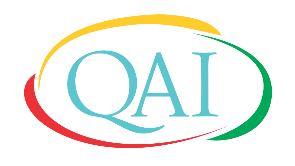 Change   Adapt   ImproveCHANGE HISTORYContentsGuide to use the Self-Assessment Tool KitThe purpose of having self-assessment tool kit is to provide laboratory with an opportunity to check whether all documentation is complete which can then be verified by the assessment team. It also serves the purpose of documentation review by the assessment team. Self-assessment supports the internal audit activity as it gives comprehensive overview of all documentation of various policies, procedures and processes. It is therefore strongly advised that the laboratory make use of this opportunity to ensure compliance to ISO 15189 documentation requirements in order to fast track their accreditation process. This self-assessment tool kit is based on ISO 15189: 2012, which means it contains all the requirements of this international standards. Self-Assessment Tool KitQuality and Accreditation InstituteCentre for Laboratory Accreditation416, Krishna Apra Plaza, Sector 18Noida-201301, U.P., IndiaTel.: +91-120 4113234Website: www.qai.org.inTwitter@QAI2017QAI CLA 103Quality and Accreditation InstituteCentre for Laboratory AccreditationSELF-ASSESSMENT TOOL KIT (ISO 15189:2012) Pre-Assessment Guidelinesand FormsIssue No.: 01                         Issue Date  : November 2017Sl. No.Doc No.Current Issue No.Revised Issue No.Date of IssueReasons.Sl. No.TitlePage No.1Change History13Guide to use self-assessment tool kit: ISO 1518943Self-Assessment tool kit5Y            =YES to COMPLIANCE N              =NO to COMPLIANCE NA           =NOT APPLICABLEName of the laboratory	Address	Name of the Lead Assessor(to be filled by the Lead Assessor)Filled by the labFilled by the labFilled by Lead AssessorFilled by Lead AssessorFilled by Lead AssessorDocument ReferenceImplemented (Y/N)Documented (Y/N)Implemented (Y/N)Remarks4MANAGEMENT REQUIREMENTSMANAGEMENT REQUIREMENTSMANAGEMENT REQUIREMENTSMANAGEMENT REQUIREMENTSMANAGEMENT REQUIREMENTSMANAGEMENT REQUIREMENTSMANAGEMENT REQUIREMENTS44.1ORGANIZATION AND MANAGEMENT RESPONSIBILITIESORGANIZATION AND MANAGEMENT RESPONSIBILITIESORGANIZATION AND MANAGEMENT RESPONSIBILITIESORGANIZATION AND MANAGEMENT RESPONSIBILITIESORGANIZATION AND MANAGEMENT RESPONSIBILITIESORGANIZATION AND MANAGEMENT RESPONSIBILITIESORGANIZATION AND MANAGEMENT RESPONSIBILITIESORGANIZATION AND MANAGEMENT RESPONSIBILITIESORGANIZATION AND MANAGEMENT RESPONSIBILITIESORGANIZATION AND MANAGEMENT RESPONSIBILITIESORGANIZATION AND MANAGEMENT RESPONSIBILITIESORGANIZATION AND MANAGEMENT RESPONSIBILITIESORGANIZATION AND MANAGEMENT RESPONSIBILITIESORGANIZATION AND MANAGEMENT RESPONSIBILITIESORGANIZATION AND MANAGEMENT RESPONSIBILITIES44.14.1.14.1.1ORGANIZATIONORGANIZATIONORGANIZATIONORGANIZATIONORGANIZATIONORGANIZATIONORGANIZATIONORGANIZATIONORGANIZATIONORGANIZATIONORGANIZATIONORGANIZATIONORGANIZATION44.14.1.14.1.14.1.1.14.1.1.14.1.1.14.1.1.14.1.1.1GeneralGeneralGeneralGeneralGeneralGeneralGeneralGeneral44.14.1.14.1.1The medical laboratory (hereinafter referred to as ‘the laboratory’) shall meet the requirements of this International Standard when carrying out work at its permanent facilities, or in associated or mobile facilities.The medical laboratory (hereinafter referred to as ‘the laboratory’) shall meet the requirements of this International Standard when carrying out work at its permanent facilities, or in associated or mobile facilities.The medical laboratory (hereinafter referred to as ‘the laboratory’) shall meet the requirements of this International Standard when carrying out work at its permanent facilities, or in associated or mobile facilities.44.14.1.14.1.14.1.1.24.1.1.24.1.1.24.1.1.24.1.1.2Legal entityLegal entityLegal entityLegal entityLegal entityLegal entityLegal entityLegal entity44.14.1.14.1.14.1.1.24.1.1.24.1.1.24.1.1.24.1.1.2The laboratory or the organization of which the laboratory is a part shall be an entity that can be held legally responsible for its activities.The laboratory or the organization of which the laboratory is a part shall be an entity that can be held legally responsible for its activities.The laboratory or the organization of which the laboratory is a part shall be an entity that can be held legally responsible for its activities.44.14.1.14.1.14.1.1.34.1.1.34.1.1.34.1.1.34.1.1.3Ethical conductEthical conductEthical conductEthical conductEthical conductEthical conductEthical conductEthical conduct44.14.1.14.1.14.1.1.34.1.1.34.1.1.34.1.1.34.1.1.3Laboratory management shall have arrangements in place to ensure the following:Laboratory management shall have arrangements in place to ensure the following:Laboratory management shall have arrangements in place to ensure the following:44.14.1.14.1.14.1.1.34.1.1.34.1.1.34.1.1.34.1.1.3aathere is no involvement in any activities that would diminish confidence in the laboratory’s competence, impartiality, judgement or operational integrity;44.14.1.14.1.14.1.1.34.1.1.34.1.1.34.1.1.34.1.1.3bbmanagement and personnel are free from any undue commercial, financial, or other pressures and influences that may adversely affect the quality of their work;44.14.1.14.1.14.1.1.34.1.1.34.1.1.34.1.1.34.1.1.3ccwhere potential conflicts in competing interests may exist, they shall be openly and appropriately declared;44.14.1.14.1.14.1.1.34.1.1.34.1.1.34.1.1.34.1.1.3ddthere are appropriate procedures to ensure that staff treat human samples, tissues or remains according to relevant legal requirements;44.14.1.14.1.14.1.1.34.1.1.34.1.1.34.1.1.34.1.1.3eeconfidentiality of information is maintained.44.14.1.14.1.14.1.1.44.1.1.44.1.1.44.1.1.44.1.1.4Laboratory DirectorLaboratory DirectorLaboratory DirectorLaboratory DirectorLaboratory DirectorLaboratory DirectorLaboratory DirectorLaboratory Director44.14.1.14.1.14.1.1.44.1.1.44.1.1.44.1.1.44.1.1.4The laboratory shall be directed by a person or persons with the competence and delegated responsibility for the services provided. The responsibilities of the laboratory director shall include professional, scientific, consultative or advisory, organizational, administrative and educational matters relevant to the services offered by the laboratory. The laboratory director may delegate selected duties and/or responsibilities to qualified personnel; however, the laboratory director shall maintain the ultimate responsibility for the overall operation and administration of the laboratory. The duties and responsibilities of the laboratory director shall be documented. The laboratory director (or the designates for delegated duties) shall have the necessary competence, authority and resources in order to fulfil the requirements of this International Standard. The laboratory director (or designate/s) shall:The laboratory shall be directed by a person or persons with the competence and delegated responsibility for the services provided. The responsibilities of the laboratory director shall include professional, scientific, consultative or advisory, organizational, administrative and educational matters relevant to the services offered by the laboratory. The laboratory director may delegate selected duties and/or responsibilities to qualified personnel; however, the laboratory director shall maintain the ultimate responsibility for the overall operation and administration of the laboratory. The duties and responsibilities of the laboratory director shall be documented. The laboratory director (or the designates for delegated duties) shall have the necessary competence, authority and resources in order to fulfil the requirements of this International Standard. The laboratory director (or designate/s) shall:The laboratory shall be directed by a person or persons with the competence and delegated responsibility for the services provided. The responsibilities of the laboratory director shall include professional, scientific, consultative or advisory, organizational, administrative and educational matters relevant to the services offered by the laboratory. The laboratory director may delegate selected duties and/or responsibilities to qualified personnel; however, the laboratory director shall maintain the ultimate responsibility for the overall operation and administration of the laboratory. The duties and responsibilities of the laboratory director shall be documented. The laboratory director (or the designates for delegated duties) shall have the necessary competence, authority and resources in order to fulfil the requirements of this International Standard. The laboratory director (or designate/s) shall:44.14.1.14.1.14.1.1.44.1.1.44.1.1.44.1.1.44.1.1.4aaprovide effective leadership of the medical laboratory service, including budget planning and financial management, in accordance with institutional assignment of such responsibilities;44.14.1.14.1.14.1.1.44.1.1.44.1.1.44.1.1.44.1.1.4bbrelate and function effectively with applicable accrediting and regulatory agencies, appropriate administrative officials, the healthcare community, and the patient population served, and providers of formal agreements, when required;44.14.1.14.1.14.1.1.44.1.1.44.1.1.44.1.1.44.1.1.4ccensure that there are appropriate numbers of staff with the required education, training and competence to provide medical laboratory services that meet the needs and requirements of the users;44.14.1.14.1.14.1.1.44.1.1.44.1.1.44.1.1.44.1.1.4ddensure the implementation of the quality policy;44.14.1.14.1.14.1.1.44.1.1.44.1.1.44.1.1.44.1.1.4eeimplement a safe laboratory environment in compliance with good practice and applicable requirements;44.14.1.14.1.14.1.1.44.1.1.44.1.1.44.1.1.44.1.1.4ffserve as a contributing member of the medical staff for those facilities served, if applicable and appropriate;44.14.1.14.1.14.1.1.44.1.1.44.1.1.44.1.1.44.1.1.4ggensure the provision of clinical advice with respect to the choice of examinations, use of the service and interpretation of examination results;44.14.1.14.1.14.1.1.44.1.1.44.1.1.44.1.1.44.1.1.4hhselect and monitor laboratory suppliers;44.14.1.14.1.14.1.1.44.1.1.44.1.1.44.1.1.44.1.1.4iiselect referral laboratories and monitor the quality of their service (see also 4.5);44.14.1.14.1.14.1.1.44.1.1.44.1.1.44.1.1.44.1.1.4jjprovide professional development programmes for laboratory staff and opportunities to participate in scientific and other activities of professional laboratory organizations;44.14.1.14.1.14.1.1.44.1.1.44.1.1.44.1.1.44.1.1.4kkdefine, implement and monitor standards of performance and quality improvement of the medical laboratory service or services;44.14.1.14.1.14.1.1.44.1.1.44.1.1.44.1.1.44.1.1.4llmonitor all work performed in the laboratory to determine that clinically relevant information is being generated;44.14.1.14.1.14.1.1.44.1.1.44.1.1.44.1.1.44.1.1.4mmaddress any complaint, request or suggestion from staff and/or users of laboratory services (see also 4.8, 4.14.3 and 4.14.4);44.14.1.14.1.14.1.1.44.1.1.44.1.1.44.1.1.44.1.1.4nndesign and implement a contingency plan to ensure that essential services are available during emergency situations or other conditions when laboratory services are limited or unavailable;44.14.1.14.1.14.1.1.44.1.1.44.1.1.44.1.1.44.1.1.4ooplan and direct research and development, where appropriate.44.14.1.24.1.2MANAGEMENT RESPONSIBILITYMANAGEMENT RESPONSIBILITYMANAGEMENT RESPONSIBILITYMANAGEMENT RESPONSIBILITYMANAGEMENT RESPONSIBILITYMANAGEMENT RESPONSIBILITYMANAGEMENT RESPONSIBILITYMANAGEMENT RESPONSIBILITYMANAGEMENT RESPONSIBILITYMANAGEMENT RESPONSIBILITYMANAGEMENT RESPONSIBILITYMANAGEMENT RESPONSIBILITYMANAGEMENT RESPONSIBILITY44.14.1.24.1.24.1.2.14.1.2.14.1.2.14.1.2.14.1.2.1Management commitment Management commitment Management commitment Management commitment Management commitment Management commitment Management commitment Management commitment 44.14.1.24.1.24.1.2.14.1.2.14.1.2.14.1.2.14.1.2.1Laboratory management shall provide evidence of its commitment to the development and implementation of the quality management system and continually improve its effectiveness by:Laboratory management shall provide evidence of its commitment to the development and implementation of the quality management system and continually improve its effectiveness by:Laboratory management shall provide evidence of its commitment to the development and implementation of the quality management system and continually improve its effectiveness by:44.14.1.24.1.24.1.2.14.1.2.14.1.2.14.1.2.14.1.2.1aacommunicating to laboratory personnel the importance of meeting the needs and requirements of users (see 4.1.2.2) as well as regulatory and accreditation requirements;44.14.1.24.1.24.1.2.14.1.2.14.1.2.14.1.2.14.1.2.1bbestablishing the quality policy (see 4.1.2.3);44.14.1.24.1.24.1.2.14.1.2.14.1.2.14.1.2.14.1.2.1ccensuring that quality objectives and planning are established (see 4.1.2.4);44.14.1.24.1.24.1.2.14.1.2.14.1.2.14.1.2.14.1.2.1dddefining responsibilities, authorities and interrelationships of all personnel (see 4.1.2.5);44.14.1.24.1.24.1.2.14.1.2.14.1.2.14.1.2.14.1.2.1eeestablishing communication processes (see 4.1.2.6);44.14.1.24.1.24.1.2.14.1.2.14.1.2.14.1.2.14.1.2.1ffappointing a quality manager, however named (see 4.1.2.7);44.14.1.24.1.24.1.2.14.1.2.14.1.2.14.1.2.14.1.2.1ggconducting management reviews (see 4.15);44.14.1.24.1.24.1.2.14.1.2.14.1.2.14.1.2.14.1.2.1hhensuring that all personnel are competent to perform their assigned activities (see 5.1.6);44.14.1.24.1.24.1.2.14.1.2.14.1.2.14.1.2.14.1.2.1iiensuring availability of adequate resources (see 5.1, 5.2 and 5.3) to enable the proper conduct of pre-examination, examination and post-examination activities (see 5.4, 5.5, and 5.7)44.14.1.24.1.24.1.2.24.1.2.24.1.2.24.1.2.24.1.2.2Needs of users Needs of users Needs of users Needs of users Needs of users Needs of users Needs of users Needs of users 44.14.1.24.1.24.1.2.24.1.2.24.1.2.24.1.2.24.1.2.2Laboratory management shall ensure that laboratory services, including appropriate advisory and interpretative services, meet the needs of patients and those using the laboratory services. (See also 4.4 and 4.14.3).Laboratory management shall ensure that laboratory services, including appropriate advisory and interpretative services, meet the needs of patients and those using the laboratory services. (See also 4.4 and 4.14.3).Laboratory management shall ensure that laboratory services, including appropriate advisory and interpretative services, meet the needs of patients and those using the laboratory services. (See also 4.4 and 4.14.3).44.14.1.24.1.24.1.2.34.1.2.34.1.2.34.1.2.34.1.2.3Quality PolicyQuality PolicyQuality PolicyQuality PolicyQuality PolicyQuality PolicyQuality PolicyQuality Policy44.14.1.24.1.24.1.2.34.1.2.34.1.2.34.1.2.34.1.2.3Laboratory management shall define the intent of its quality management system in a quality policy. Laboratory management shall ensure that the quality policy:Laboratory management shall define the intent of its quality management system in a quality policy. Laboratory management shall ensure that the quality policy:Laboratory management shall define the intent of its quality management system in a quality policy. Laboratory management shall ensure that the quality policy:44.14.1.24.1.24.1.2.34.1.2.34.1.2.34.1.2.34.1.2.3aais appropriate to the purpose of the organization;44.14.1.24.1.24.1.2.34.1.2.34.1.2.34.1.2.34.1.2.3bbincludes a commitment to good professional practice, examinations that are fit for intended use, compliance with the requirements of this International Standard, and continual improvement of the quality of laboratory services;44.14.1.24.1.24.1.2.34.1.2.34.1.2.34.1.2.34.1.2.3ccprovides a framework for establishing and reviewing quality objectives;44.14.1.24.1.24.1.2.34.1.2.34.1.2.34.1.2.34.1.2.3ddis communicated and understood within the organization;44.14.1.24.1.24.1.2.34.1.2.34.1.2.34.1.2.34.1.2.3eeis reviewed for continuing suitability.44.14.1.24.1.24.1.2.44.1.2.44.1.2.44.1.2.44.1.2.4Quality objectives and planningQuality objectives and planningQuality objectives and planningQuality objectives and planningQuality objectives and planningQuality objectives and planningQuality objectives and planningQuality objectives and planning44.14.1.24.1.24.1.2.44.1.2.44.1.2.44.1.2.44.1.2.4Laboratory management shall establish quality objectives, including those needed to meet the needs and requirements of the users, at relevant functions and levels within the organization. The quality objectives shall be measurable and consistent with the quality policy.Laboratory management shall ensure that planning of the quality management system is carried out to meet the requirements (see 4.2) and the quality objectives.Laboratory management shall ensure that the integrity of the quality management system is maintained when changes to the quality management system are planned and implemented.Laboratory management shall establish quality objectives, including those needed to meet the needs and requirements of the users, at relevant functions and levels within the organization. The quality objectives shall be measurable and consistent with the quality policy.Laboratory management shall ensure that planning of the quality management system is carried out to meet the requirements (see 4.2) and the quality objectives.Laboratory management shall ensure that the integrity of the quality management system is maintained when changes to the quality management system are planned and implemented.Laboratory management shall establish quality objectives, including those needed to meet the needs and requirements of the users, at relevant functions and levels within the organization. The quality objectives shall be measurable and consistent with the quality policy.Laboratory management shall ensure that planning of the quality management system is carried out to meet the requirements (see 4.2) and the quality objectives.Laboratory management shall ensure that the integrity of the quality management system is maintained when changes to the quality management system are planned and implemented.44.14.1.24.1.24.1.2.54.1.2.54.1.2.54.1.2.54.1.2.5Responsibility, authority and interrelationshipsResponsibility, authority and interrelationshipsResponsibility, authority and interrelationshipsResponsibility, authority and interrelationshipsResponsibility, authority and interrelationshipsResponsibility, authority and interrelationshipsResponsibility, authority and interrelationshipsResponsibility, authority and interrelationships44.14.1.24.1.24.1.2.54.1.2.54.1.2.54.1.2.54.1.2.5Laboratory management shall ensure that responsibilities, authorities and interrelationships are defined, documented and communicated within the laboratory organization. This shall include the appointment of person(s) responsible for each laboratory function and appointment of deputies for key managerial and technical personnel.NOTE: It is recognized that in smaller laboratories individuals can have more than one function and that it could be impractical to appoint deputies for every function.Laboratory management shall ensure that responsibilities, authorities and interrelationships are defined, documented and communicated within the laboratory organization. This shall include the appointment of person(s) responsible for each laboratory function and appointment of deputies for key managerial and technical personnel.NOTE: It is recognized that in smaller laboratories individuals can have more than one function and that it could be impractical to appoint deputies for every function.Laboratory management shall ensure that responsibilities, authorities and interrelationships are defined, documented and communicated within the laboratory organization. This shall include the appointment of person(s) responsible for each laboratory function and appointment of deputies for key managerial and technical personnel.NOTE: It is recognized that in smaller laboratories individuals can have more than one function and that it could be impractical to appoint deputies for every function.44.14.1.24.1.24.1.2.64.1.2.64.1.2.64.1.2.64.1.2.6CommunicationCommunicationCommunicationCommunicationCommunicationCommunicationCommunicationCommunication44.14.1.24.1.2Laboratory management shall have an effective means for communicating with staff (see also 4.14.4). Records shall be kept of items discussed in communications and meetings.Laboratory management shall ensure that appropriate communication processes are established between the laboratory and its stakeholders and that communication takes place regarding the effectiveness of the laboratory’s pre-examination, examination and post-examination processes and quality management system.Laboratory management shall have an effective means for communicating with staff (see also 4.14.4). Records shall be kept of items discussed in communications and meetings.Laboratory management shall ensure that appropriate communication processes are established between the laboratory and its stakeholders and that communication takes place regarding the effectiveness of the laboratory’s pre-examination, examination and post-examination processes and quality management system.Laboratory management shall have an effective means for communicating with staff (see also 4.14.4). Records shall be kept of items discussed in communications and meetings.Laboratory management shall ensure that appropriate communication processes are established between the laboratory and its stakeholders and that communication takes place regarding the effectiveness of the laboratory’s pre-examination, examination and post-examination processes and quality management system.44.14.1.24.1.24.1.2.74.1.2.74.1.2.74.1.2.74.1.2.7Quality Manager Quality Manager Quality Manager Quality Manager Quality Manager Quality Manager Quality Manager Quality Manager 44.14.1.24.1.2Laboratory management shall appoint a quality manager who shall have, irrespective of other responsibilities, delegated responsibility and authority that includes:Laboratory management shall appoint a quality manager who shall have, irrespective of other responsibilities, delegated responsibility and authority that includes:Laboratory management shall appoint a quality manager who shall have, irrespective of other responsibilities, delegated responsibility and authority that includes:44.14.1.24.1.2aaensuring that processes needed for the quality management system are established, implemented, and maintained;44.14.1.24.1.2bbReporting to laboratory management, at the level at which decisions are made on laboratory policy, objectives, and resources, on the performance of the quality management system and any need for improvement;44.14.1.24.1.2ccensuring the promotion of awareness of users’ needs and requirements throughout the laboratory organization.44.2QUALITY MANAGEMENT SYSTEMQUALITY MANAGEMENT SYSTEMQUALITY MANAGEMENT SYSTEMQUALITY MANAGEMENT SYSTEMQUALITY MANAGEMENT SYSTEMQUALITY MANAGEMENT SYSTEMQUALITY MANAGEMENT SYSTEMQUALITY MANAGEMENT SYSTEMQUALITY MANAGEMENT SYSTEMQUALITY MANAGEMENT SYSTEMQUALITY MANAGEMENT SYSTEMQUALITY MANAGEMENT SYSTEMQUALITY MANAGEMENT SYSTEMQUALITY MANAGEMENT SYSTEMQUALITY MANAGEMENT SYSTEM44.24.2.14.2.1GENERAL REQUIREMENTSGENERAL REQUIREMENTSGENERAL REQUIREMENTSGENERAL REQUIREMENTSGENERAL REQUIREMENTSGENERAL REQUIREMENTSGENERAL REQUIREMENTSGENERAL REQUIREMENTSGENERAL REQUIREMENTSGENERAL REQUIREMENTSGENERAL REQUIREMENTSGENERAL REQUIREMENTSGENERAL REQUIREMENTS44.24.2.14.2.1The laboratory shall establish, document, implement and maintain a quality management system and continually improve its effectiveness in accordance with the requirements of this International Standard. The quality management system shall provide for the integration of all processes required to fulfil its quality policy and objectives and meet the needs and requirements of the users. The laboratory shall:The laboratory shall establish, document, implement and maintain a quality management system and continually improve its effectiveness in accordance with the requirements of this International Standard. The quality management system shall provide for the integration of all processes required to fulfil its quality policy and objectives and meet the needs and requirements of the users. The laboratory shall:The laboratory shall establish, document, implement and maintain a quality management system and continually improve its effectiveness in accordance with the requirements of this International Standard. The quality management system shall provide for the integration of all processes required to fulfil its quality policy and objectives and meet the needs and requirements of the users. The laboratory shall:The laboratory shall establish, document, implement and maintain a quality management system and continually improve its effectiveness in accordance with the requirements of this International Standard. The quality management system shall provide for the integration of all processes required to fulfil its quality policy and objectives and meet the needs and requirements of the users. The laboratory shall:The laboratory shall establish, document, implement and maintain a quality management system and continually improve its effectiveness in accordance with the requirements of this International Standard. The quality management system shall provide for the integration of all processes required to fulfil its quality policy and objectives and meet the needs and requirements of the users. The laboratory shall:The laboratory shall establish, document, implement and maintain a quality management system and continually improve its effectiveness in accordance with the requirements of this International Standard. The quality management system shall provide for the integration of all processes required to fulfil its quality policy and objectives and meet the needs and requirements of the users. The laboratory shall:The laboratory shall establish, document, implement and maintain a quality management system and continually improve its effectiveness in accordance with the requirements of this International Standard. The quality management system shall provide for the integration of all processes required to fulfil its quality policy and objectives and meet the needs and requirements of the users. The laboratory shall:The laboratory shall establish, document, implement and maintain a quality management system and continually improve its effectiveness in accordance with the requirements of this International Standard. The quality management system shall provide for the integration of all processes required to fulfil its quality policy and objectives and meet the needs and requirements of the users. The laboratory shall:44.24.2.14.2.1aadetermine the processes needed for the quality management system and ensure their application throughout the laboratory;determine the processes needed for the quality management system and ensure their application throughout the laboratory;determine the processes needed for the quality management system and ensure their application throughout the laboratory;determine the processes needed for the quality management system and ensure their application throughout the laboratory;determine the processes needed for the quality management system and ensure their application throughout the laboratory;determine the processes needed for the quality management system and ensure their application throughout the laboratory;44.24.2.14.2.1bbdetermine the sequence and interaction of these processes;determine the sequence and interaction of these processes;determine the sequence and interaction of these processes;determine the sequence and interaction of these processes;determine the sequence and interaction of these processes;determine the sequence and interaction of these processes;44.24.2.14.2.1ccdetermine criteria and methods needed to ensure that both the operation and control of these processes are effective;determine criteria and methods needed to ensure that both the operation and control of these processes are effective;determine criteria and methods needed to ensure that both the operation and control of these processes are effective;determine criteria and methods needed to ensure that both the operation and control of these processes are effective;determine criteria and methods needed to ensure that both the operation and control of these processes are effective;determine criteria and methods needed to ensure that both the operation and control of these processes are effective;44.24.2.14.2.1ddensure the availability of resources and information necessary to support the operation and monitoring of these processes;ensure the availability of resources and information necessary to support the operation and monitoring of these processes;ensure the availability of resources and information necessary to support the operation and monitoring of these processes;ensure the availability of resources and information necessary to support the operation and monitoring of these processes;ensure the availability of resources and information necessary to support the operation and monitoring of these processes;ensure the availability of resources and information necessary to support the operation and monitoring of these processes;44.24.2.14.2.1eemonitor and evaluate these processes;monitor and evaluate these processes;monitor and evaluate these processes;monitor and evaluate these processes;monitor and evaluate these processes;monitor and evaluate these processes;44.24.2.14.2.1ffImplement actions necessary to achieve planned results and continual improvement of these processes.Implement actions necessary to achieve planned results and continual improvement of these processes.Implement actions necessary to achieve planned results and continual improvement of these processes.Implement actions necessary to achieve planned results and continual improvement of these processes.Implement actions necessary to achieve planned results and continual improvement of these processes.Implement actions necessary to achieve planned results and continual improvement of these processes.44.24.2.24.2.2DOCUMENTATION REQUIREMENTSDOCUMENTATION REQUIREMENTSDOCUMENTATION REQUIREMENTSDOCUMENTATION REQUIREMENTSDOCUMENTATION REQUIREMENTSDOCUMENTATION REQUIREMENTSDOCUMENTATION REQUIREMENTSDOCUMENTATION REQUIREMENTSDOCUMENTATION REQUIREMENTSDOCUMENTATION REQUIREMENTSDOCUMENTATION REQUIREMENTSDOCUMENTATION REQUIREMENTSDOCUMENTATION REQUIREMENTS44.24.2.24.2.24.2.2.14.2.2.14.2.2.14.2.2.14.2.2.1General General General General General General General General 44.24.2.24.2.24.2.2.14.2.2.14.2.2.14.2.2.14.2.2.1The quality management system documentation shall include:The quality management system documentation shall include:The quality management system documentation shall include:44.24.2.24.2.24.2.2.14.2.2.14.2.2.14.2.2.14.2.2.1aastatements of a quality policy (see 4.1.2.3) and quality objectives (see 4.1.2.4);44.24.2.24.2.24.2.2.14.2.2.14.2.2.14.2.2.14.2.2.1bba quality manual (see 4.2.2.2);44.24.2.24.2.24.2.2.14.2.2.14.2.2.14.2.2.14.2.2.1ccprocedures and records required by this International Standard;44.24.2.24.2.24.2.2.14.2.2.14.2.2.14.2.2.14.2.2.1dddocuments, and records (see 4.13), determined by the laboratory to ensure the effective planning, operation and control of its processes;44.24.2.24.2.24.2.2.14.2.2.14.2.2.14.2.2.14.2.2.1eecopies of applicable regulations, standards and other normative documents.44.24.2.24.2.24.2.2.24.2.2.24.2.2.24.2.2.24.2.2.2Quality Manual Quality Manual Quality Manual Quality Manual Quality Manual Quality Manual Quality Manual Quality Manual 44.24.2.24.2.24.2.2.24.2.2.24.2.2.24.2.2.24.2.2.2The laboratory shall establish and maintain a quality manual that includesThe laboratory shall establish and maintain a quality manual that includesThe laboratory shall establish and maintain a quality manual that includes44.24.2.24.2.24.2.2.24.2.2.24.2.2.24.2.2.24.2.2.2aathe quality policy (4.1.2.3) or makes reference to it;44.24.2.24.2.24.2.2.24.2.2.24.2.2.24.2.2.24.2.2.2bba description of the scope of the quality management system;44.24.2.24.2.24.2.2.24.2.2.24.2.2.24.2.2.24.2.2.2cca presentation of the organization and management structure of the laboratory and its place in any parent organization;44.24.2.24.2.24.2.2.24.2.2.24.2.2.24.2.2.24.2.2.2dda description of the roles and responsibilities of laboratory management (including the laboratory director and quality manager) for ensuring compliance with this International Standard;44.24.2.24.2.24.2.2.24.2.2.24.2.2.24.2.2.24.2.2.2eea description of the structure and relationships of the documentation used in the quality management system;44.24.2.24.2.24.2.2.24.2.2.24.2.2.24.2.2.24.2.2.2ffthe documented policies established for the quality management system and reference to the managerial and technical activities that support them.All laboratory staff shall have access to and be instructed on the use and application of the quality manual and the referenced documents.44.3DOCUMENT CONTROLDOCUMENT CONTROLDOCUMENT CONTROLDOCUMENT CONTROLDOCUMENT CONTROLDOCUMENT CONTROLDOCUMENT CONTROLDOCUMENT CONTROLDOCUMENT CONTROLDOCUMENT CONTROLDOCUMENT CONTROLDOCUMENT CONTROLDOCUMENT CONTROLDOCUMENT CONTROLDOCUMENT CONTROL44.3The laboratory shall control documents required by the quality management system and shall ensure that unintended use of any obsolete document is prevented.NOTE: 1 Documents that should be considered for document control are those that may vary based on changes in versions or time. Examples include policy statements, instructions for use, flow charts, procedures, specifications, forms, calibration tables, biological reference intervals and their origins, charts, posters, notices, memoranda, software documentation, drawings, plans, agreements, and documents of external origin such as regulations, standards and text books from which examination procedures are taken.NOTE: 2 Records contain information from a particular point in time stating results achieved or providing evidence of activities performed and are maintained according to the requirements given in 4.13, Control of records.The laboratory shall have a documented procedure to ensure that the following conditions are metThe laboratory shall control documents required by the quality management system and shall ensure that unintended use of any obsolete document is prevented.NOTE: 1 Documents that should be considered for document control are those that may vary based on changes in versions or time. Examples include policy statements, instructions for use, flow charts, procedures, specifications, forms, calibration tables, biological reference intervals and their origins, charts, posters, notices, memoranda, software documentation, drawings, plans, agreements, and documents of external origin such as regulations, standards and text books from which examination procedures are taken.NOTE: 2 Records contain information from a particular point in time stating results achieved or providing evidence of activities performed and are maintained according to the requirements given in 4.13, Control of records.The laboratory shall have a documented procedure to ensure that the following conditions are metThe laboratory shall control documents required by the quality management system and shall ensure that unintended use of any obsolete document is prevented.NOTE: 1 Documents that should be considered for document control are those that may vary based on changes in versions or time. Examples include policy statements, instructions for use, flow charts, procedures, specifications, forms, calibration tables, biological reference intervals and their origins, charts, posters, notices, memoranda, software documentation, drawings, plans, agreements, and documents of external origin such as regulations, standards and text books from which examination procedures are taken.NOTE: 2 Records contain information from a particular point in time stating results achieved or providing evidence of activities performed and are maintained according to the requirements given in 4.13, Control of records.The laboratory shall have a documented procedure to ensure that the following conditions are metThe laboratory shall control documents required by the quality management system and shall ensure that unintended use of any obsolete document is prevented.NOTE: 1 Documents that should be considered for document control are those that may vary based on changes in versions or time. Examples include policy statements, instructions for use, flow charts, procedures, specifications, forms, calibration tables, biological reference intervals and their origins, charts, posters, notices, memoranda, software documentation, drawings, plans, agreements, and documents of external origin such as regulations, standards and text books from which examination procedures are taken.NOTE: 2 Records contain information from a particular point in time stating results achieved or providing evidence of activities performed and are maintained according to the requirements given in 4.13, Control of records.The laboratory shall have a documented procedure to ensure that the following conditions are metThe laboratory shall control documents required by the quality management system and shall ensure that unintended use of any obsolete document is prevented.NOTE: 1 Documents that should be considered for document control are those that may vary based on changes in versions or time. Examples include policy statements, instructions for use, flow charts, procedures, specifications, forms, calibration tables, biological reference intervals and their origins, charts, posters, notices, memoranda, software documentation, drawings, plans, agreements, and documents of external origin such as regulations, standards and text books from which examination procedures are taken.NOTE: 2 Records contain information from a particular point in time stating results achieved or providing evidence of activities performed and are maintained according to the requirements given in 4.13, Control of records.The laboratory shall have a documented procedure to ensure that the following conditions are metThe laboratory shall control documents required by the quality management system and shall ensure that unintended use of any obsolete document is prevented.NOTE: 1 Documents that should be considered for document control are those that may vary based on changes in versions or time. Examples include policy statements, instructions for use, flow charts, procedures, specifications, forms, calibration tables, biological reference intervals and their origins, charts, posters, notices, memoranda, software documentation, drawings, plans, agreements, and documents of external origin such as regulations, standards and text books from which examination procedures are taken.NOTE: 2 Records contain information from a particular point in time stating results achieved or providing evidence of activities performed and are maintained according to the requirements given in 4.13, Control of records.The laboratory shall have a documented procedure to ensure that the following conditions are metThe laboratory shall control documents required by the quality management system and shall ensure that unintended use of any obsolete document is prevented.NOTE: 1 Documents that should be considered for document control are those that may vary based on changes in versions or time. Examples include policy statements, instructions for use, flow charts, procedures, specifications, forms, calibration tables, biological reference intervals and their origins, charts, posters, notices, memoranda, software documentation, drawings, plans, agreements, and documents of external origin such as regulations, standards and text books from which examination procedures are taken.NOTE: 2 Records contain information from a particular point in time stating results achieved or providing evidence of activities performed and are maintained according to the requirements given in 4.13, Control of records.The laboratory shall have a documented procedure to ensure that the following conditions are metThe laboratory shall control documents required by the quality management system and shall ensure that unintended use of any obsolete document is prevented.NOTE: 1 Documents that should be considered for document control are those that may vary based on changes in versions or time. Examples include policy statements, instructions for use, flow charts, procedures, specifications, forms, calibration tables, biological reference intervals and their origins, charts, posters, notices, memoranda, software documentation, drawings, plans, agreements, and documents of external origin such as regulations, standards and text books from which examination procedures are taken.NOTE: 2 Records contain information from a particular point in time stating results achieved or providing evidence of activities performed and are maintained according to the requirements given in 4.13, Control of records.The laboratory shall have a documented procedure to ensure that the following conditions are metThe laboratory shall control documents required by the quality management system and shall ensure that unintended use of any obsolete document is prevented.NOTE: 1 Documents that should be considered for document control are those that may vary based on changes in versions or time. Examples include policy statements, instructions for use, flow charts, procedures, specifications, forms, calibration tables, biological reference intervals and their origins, charts, posters, notices, memoranda, software documentation, drawings, plans, agreements, and documents of external origin such as regulations, standards and text books from which examination procedures are taken.NOTE: 2 Records contain information from a particular point in time stating results achieved or providing evidence of activities performed and are maintained according to the requirements given in 4.13, Control of records.The laboratory shall have a documented procedure to ensure that the following conditions are metThe laboratory shall control documents required by the quality management system and shall ensure that unintended use of any obsolete document is prevented.NOTE: 1 Documents that should be considered for document control are those that may vary based on changes in versions or time. Examples include policy statements, instructions for use, flow charts, procedures, specifications, forms, calibration tables, biological reference intervals and their origins, charts, posters, notices, memoranda, software documentation, drawings, plans, agreements, and documents of external origin such as regulations, standards and text books from which examination procedures are taken.NOTE: 2 Records contain information from a particular point in time stating results achieved or providing evidence of activities performed and are maintained according to the requirements given in 4.13, Control of records.The laboratory shall have a documented procedure to ensure that the following conditions are met44.3aall documents, including those maintained in a computerized system, issued as part of the quality management system are reviewed and approved by authorized personnel before issue.all documents, including those maintained in a computerized system, issued as part of the quality management system are reviewed and approved by authorized personnel before issue.all documents, including those maintained in a computerized system, issued as part of the quality management system are reviewed and approved by authorized personnel before issue.all documents, including those maintained in a computerized system, issued as part of the quality management system are reviewed and approved by authorized personnel before issue.all documents, including those maintained in a computerized system, issued as part of the quality management system are reviewed and approved by authorized personnel before issue.all documents, including those maintained in a computerized system, issued as part of the quality management system are reviewed and approved by authorized personnel before issue.all documents, including those maintained in a computerized system, issued as part of the quality management system are reviewed and approved by authorized personnel before issue.all documents, including those maintained in a computerized system, issued as part of the quality management system are reviewed and approved by authorized personnel before issue.all documents, including those maintained in a computerized system, issued as part of the quality management system are reviewed and approved by authorized personnel before issue.44.3ball documents are identified to include:— a title;— a unique identifier on each page;— the date of the current edition and/or edition number;— page number to total number of pages (e.g. “Page 1 of 5,” “Page 2 of 5,”);— Authority for issue.NOTE: ‘Edition’ is used to mean one of a number of printings issued at separate times that incorporates alterations and amendments. ‘Edition’ can be regarded as synonymous with ‘revision or version’.all documents are identified to include:— a title;— a unique identifier on each page;— the date of the current edition and/or edition number;— page number to total number of pages (e.g. “Page 1 of 5,” “Page 2 of 5,”);— Authority for issue.NOTE: ‘Edition’ is used to mean one of a number of printings issued at separate times that incorporates alterations and amendments. ‘Edition’ can be regarded as synonymous with ‘revision or version’.all documents are identified to include:— a title;— a unique identifier on each page;— the date of the current edition and/or edition number;— page number to total number of pages (e.g. “Page 1 of 5,” “Page 2 of 5,”);— Authority for issue.NOTE: ‘Edition’ is used to mean one of a number of printings issued at separate times that incorporates alterations and amendments. ‘Edition’ can be regarded as synonymous with ‘revision or version’.all documents are identified to include:— a title;— a unique identifier on each page;— the date of the current edition and/or edition number;— page number to total number of pages (e.g. “Page 1 of 5,” “Page 2 of 5,”);— Authority for issue.NOTE: ‘Edition’ is used to mean one of a number of printings issued at separate times that incorporates alterations and amendments. ‘Edition’ can be regarded as synonymous with ‘revision or version’.all documents are identified to include:— a title;— a unique identifier on each page;— the date of the current edition and/or edition number;— page number to total number of pages (e.g. “Page 1 of 5,” “Page 2 of 5,”);— Authority for issue.NOTE: ‘Edition’ is used to mean one of a number of printings issued at separate times that incorporates alterations and amendments. ‘Edition’ can be regarded as synonymous with ‘revision or version’.all documents are identified to include:— a title;— a unique identifier on each page;— the date of the current edition and/or edition number;— page number to total number of pages (e.g. “Page 1 of 5,” “Page 2 of 5,”);— Authority for issue.NOTE: ‘Edition’ is used to mean one of a number of printings issued at separate times that incorporates alterations and amendments. ‘Edition’ can be regarded as synonymous with ‘revision or version’.all documents are identified to include:— a title;— a unique identifier on each page;— the date of the current edition and/or edition number;— page number to total number of pages (e.g. “Page 1 of 5,” “Page 2 of 5,”);— Authority for issue.NOTE: ‘Edition’ is used to mean one of a number of printings issued at separate times that incorporates alterations and amendments. ‘Edition’ can be regarded as synonymous with ‘revision or version’.all documents are identified to include:— a title;— a unique identifier on each page;— the date of the current edition and/or edition number;— page number to total number of pages (e.g. “Page 1 of 5,” “Page 2 of 5,”);— Authority for issue.NOTE: ‘Edition’ is used to mean one of a number of printings issued at separate times that incorporates alterations and amendments. ‘Edition’ can be regarded as synonymous with ‘revision or version’.all documents are identified to include:— a title;— a unique identifier on each page;— the date of the current edition and/or edition number;— page number to total number of pages (e.g. “Page 1 of 5,” “Page 2 of 5,”);— Authority for issue.NOTE: ‘Edition’ is used to mean one of a number of printings issued at separate times that incorporates alterations and amendments. ‘Edition’ can be regarded as synonymous with ‘revision or version’.44.3ccurrent authorized editions and their distribution are identified by means of a list (e.g. document register, log or master index).current authorized editions and their distribution are identified by means of a list (e.g. document register, log or master index).current authorized editions and their distribution are identified by means of a list (e.g. document register, log or master index).current authorized editions and their distribution are identified by means of a list (e.g. document register, log or master index).current authorized editions and their distribution are identified by means of a list (e.g. document register, log or master index).current authorized editions and their distribution are identified by means of a list (e.g. document register, log or master index).current authorized editions and their distribution are identified by means of a list (e.g. document register, log or master index).current authorized editions and their distribution are identified by means of a list (e.g. document register, log or master index).current authorized editions and their distribution are identified by means of a list (e.g. document register, log or master index).44.3donly current, authorized editions of applicable documents are available at points of use.only current, authorized editions of applicable documents are available at points of use.only current, authorized editions of applicable documents are available at points of use.only current, authorized editions of applicable documents are available at points of use.only current, authorized editions of applicable documents are available at points of use.only current, authorized editions of applicable documents are available at points of use.only current, authorized editions of applicable documents are available at points of use.only current, authorized editions of applicable documents are available at points of use.only current, authorized editions of applicable documents are available at points of use.44.3ewhere a laboratory’s document control system allows for the amendment of documents by hand, pending the re-issue of documents, the procedures and authorities for such amendments are defined, amendments are clearly marked, initialled and dated, and a revised document is issued within a specified time period.where a laboratory’s document control system allows for the amendment of documents by hand, pending the re-issue of documents, the procedures and authorities for such amendments are defined, amendments are clearly marked, initialled and dated, and a revised document is issued within a specified time period.where a laboratory’s document control system allows for the amendment of documents by hand, pending the re-issue of documents, the procedures and authorities for such amendments are defined, amendments are clearly marked, initialled and dated, and a revised document is issued within a specified time period.where a laboratory’s document control system allows for the amendment of documents by hand, pending the re-issue of documents, the procedures and authorities for such amendments are defined, amendments are clearly marked, initialled and dated, and a revised document is issued within a specified time period.where a laboratory’s document control system allows for the amendment of documents by hand, pending the re-issue of documents, the procedures and authorities for such amendments are defined, amendments are clearly marked, initialled and dated, and a revised document is issued within a specified time period.where a laboratory’s document control system allows for the amendment of documents by hand, pending the re-issue of documents, the procedures and authorities for such amendments are defined, amendments are clearly marked, initialled and dated, and a revised document is issued within a specified time period.where a laboratory’s document control system allows for the amendment of documents by hand, pending the re-issue of documents, the procedures and authorities for such amendments are defined, amendments are clearly marked, initialled and dated, and a revised document is issued within a specified time period.where a laboratory’s document control system allows for the amendment of documents by hand, pending the re-issue of documents, the procedures and authorities for such amendments are defined, amendments are clearly marked, initialled and dated, and a revised document is issued within a specified time period.where a laboratory’s document control system allows for the amendment of documents by hand, pending the re-issue of documents, the procedures and authorities for such amendments are defined, amendments are clearly marked, initialled and dated, and a revised document is issued within a specified time period.44.3fchanges to documents are identified.changes to documents are identified.changes to documents are identified.changes to documents are identified.changes to documents are identified.changes to documents are identified.changes to documents are identified.changes to documents are identified.changes to documents are identified.44.3gdocuments remain legible.documents remain legible.documents remain legible.documents remain legible.documents remain legible.documents remain legible.documents remain legible.documents remain legible.documents remain legible.44.3hdocuments are periodically reviewed and updated at a frequency that ensures that they remain fit for purpose.documents are periodically reviewed and updated at a frequency that ensures that they remain fit for purpose.documents are periodically reviewed and updated at a frequency that ensures that they remain fit for purpose.documents are periodically reviewed and updated at a frequency that ensures that they remain fit for purpose.documents are periodically reviewed and updated at a frequency that ensures that they remain fit for purpose.documents are periodically reviewed and updated at a frequency that ensures that they remain fit for purpose.documents are periodically reviewed and updated at a frequency that ensures that they remain fit for purpose.documents are periodically reviewed and updated at a frequency that ensures that they remain fit for purpose.documents are periodically reviewed and updated at a frequency that ensures that they remain fit for purpose.44.3iobsolete controlled documents are dated and marked as obsolete.obsolete controlled documents are dated and marked as obsolete.obsolete controlled documents are dated and marked as obsolete.obsolete controlled documents are dated and marked as obsolete.obsolete controlled documents are dated and marked as obsolete.obsolete controlled documents are dated and marked as obsolete.obsolete controlled documents are dated and marked as obsolete.obsolete controlled documents are dated and marked as obsolete.obsolete controlled documents are dated and marked as obsolete.44.3jat least one copy of an obsolete controlled document is retained for a specified time period or in accordance with applicable specified requirements.at least one copy of an obsolete controlled document is retained for a specified time period or in accordance with applicable specified requirements.at least one copy of an obsolete controlled document is retained for a specified time period or in accordance with applicable specified requirements.at least one copy of an obsolete controlled document is retained for a specified time period or in accordance with applicable specified requirements.at least one copy of an obsolete controlled document is retained for a specified time period or in accordance with applicable specified requirements.at least one copy of an obsolete controlled document is retained for a specified time period or in accordance with applicable specified requirements.at least one copy of an obsolete controlled document is retained for a specified time period or in accordance with applicable specified requirements.at least one copy of an obsolete controlled document is retained for a specified time period or in accordance with applicable specified requirements.at least one copy of an obsolete controlled document is retained for a specified time period or in accordance with applicable specified requirements.44.4SERVICE AGREEMENTSSERVICE AGREEMENTSSERVICE AGREEMENTSSERVICE AGREEMENTSSERVICE AGREEMENTSSERVICE AGREEMENTSSERVICE AGREEMENTSSERVICE AGREEMENTSSERVICE AGREEMENTSSERVICE AGREEMENTSSERVICE AGREEMENTSSERVICE AGREEMENTSSERVICE AGREEMENTSSERVICE AGREEMENTSSERVICE AGREEMENTS44.44.4.14.4.1ESTABLISHMENT OF SERVICE AGREEMENTSESTABLISHMENT OF SERVICE AGREEMENTSESTABLISHMENT OF SERVICE AGREEMENTSESTABLISHMENT OF SERVICE AGREEMENTSESTABLISHMENT OF SERVICE AGREEMENTSESTABLISHMENT OF SERVICE AGREEMENTSESTABLISHMENT OF SERVICE AGREEMENTSESTABLISHMENT OF SERVICE AGREEMENTSESTABLISHMENT OF SERVICE AGREEMENTSESTABLISHMENT OF SERVICE AGREEMENTSESTABLISHMENT OF SERVICE AGREEMENTSESTABLISHMENT OF SERVICE AGREEMENTSESTABLISHMENT OF SERVICE AGREEMENTS44.4The laboratory shall have documented procedures for the establishment and review of agreements for providing medical laboratory services. Each request accepted by the laboratory for examination(s) shall be considered an agreement. Agreements to provide medical laboratory services shall take into account the request, the examination and the report. The agreement shall specify the information needed on the request to ensure appropriate examination and result interpretation.The following conditions shall be met when the laboratory enters into an agreement to provide medical laboratory services.The laboratory shall have documented procedures for the establishment and review of agreements for providing medical laboratory services. Each request accepted by the laboratory for examination(s) shall be considered an agreement. Agreements to provide medical laboratory services shall take into account the request, the examination and the report. The agreement shall specify the information needed on the request to ensure appropriate examination and result interpretation.The following conditions shall be met when the laboratory enters into an agreement to provide medical laboratory services.The laboratory shall have documented procedures for the establishment and review of agreements for providing medical laboratory services. Each request accepted by the laboratory for examination(s) shall be considered an agreement. Agreements to provide medical laboratory services shall take into account the request, the examination and the report. The agreement shall specify the information needed on the request to ensure appropriate examination and result interpretation.The following conditions shall be met when the laboratory enters into an agreement to provide medical laboratory services.The laboratory shall have documented procedures for the establishment and review of agreements for providing medical laboratory services. Each request accepted by the laboratory for examination(s) shall be considered an agreement. Agreements to provide medical laboratory services shall take into account the request, the examination and the report. The agreement shall specify the information needed on the request to ensure appropriate examination and result interpretation.The following conditions shall be met when the laboratory enters into an agreement to provide medical laboratory services.The laboratory shall have documented procedures for the establishment and review of agreements for providing medical laboratory services. Each request accepted by the laboratory for examination(s) shall be considered an agreement. Agreements to provide medical laboratory services shall take into account the request, the examination and the report. The agreement shall specify the information needed on the request to ensure appropriate examination and result interpretation.The following conditions shall be met when the laboratory enters into an agreement to provide medical laboratory services.The laboratory shall have documented procedures for the establishment and review of agreements for providing medical laboratory services. Each request accepted by the laboratory for examination(s) shall be considered an agreement. Agreements to provide medical laboratory services shall take into account the request, the examination and the report. The agreement shall specify the information needed on the request to ensure appropriate examination and result interpretation.The following conditions shall be met when the laboratory enters into an agreement to provide medical laboratory services.The laboratory shall have documented procedures for the establishment and review of agreements for providing medical laboratory services. Each request accepted by the laboratory for examination(s) shall be considered an agreement. Agreements to provide medical laboratory services shall take into account the request, the examination and the report. The agreement shall specify the information needed on the request to ensure appropriate examination and result interpretation.The following conditions shall be met when the laboratory enters into an agreement to provide medical laboratory services.The laboratory shall have documented procedures for the establishment and review of agreements for providing medical laboratory services. Each request accepted by the laboratory for examination(s) shall be considered an agreement. Agreements to provide medical laboratory services shall take into account the request, the examination and the report. The agreement shall specify the information needed on the request to ensure appropriate examination and result interpretation.The following conditions shall be met when the laboratory enters into an agreement to provide medical laboratory services.44.4aaathe requirements of the customers and users, and of the provider of the laboratory services, including the examination processes to be used, shall be defined, documented and understood (see 5.4.2 and 5.5).the requirements of the customers and users, and of the provider of the laboratory services, including the examination processes to be used, shall be defined, documented and understood (see 5.4.2 and 5.5).the requirements of the customers and users, and of the provider of the laboratory services, including the examination processes to be used, shall be defined, documented and understood (see 5.4.2 and 5.5).the requirements of the customers and users, and of the provider of the laboratory services, including the examination processes to be used, shall be defined, documented and understood (see 5.4.2 and 5.5).the requirements of the customers and users, and of the provider of the laboratory services, including the examination processes to be used, shall be defined, documented and understood (see 5.4.2 and 5.5).44.4bbbthe laboratory shall have the capability and resources to meet the requirements.the laboratory shall have the capability and resources to meet the requirements.the laboratory shall have the capability and resources to meet the requirements.the laboratory shall have the capability and resources to meet the requirements.the laboratory shall have the capability and resources to meet the requirements.44.4ccclaboratory personnel shall have the skills and expertise necessary for the performance of the intended examinations.laboratory personnel shall have the skills and expertise necessary for the performance of the intended examinations.laboratory personnel shall have the skills and expertise necessary for the performance of the intended examinations.laboratory personnel shall have the skills and expertise necessary for the performance of the intended examinations.laboratory personnel shall have the skills and expertise necessary for the performance of the intended examinations.44.4dddexamination procedures selected shall be appropriate and able to meet the customers’ needs (see 5.5.1).examination procedures selected shall be appropriate and able to meet the customers’ needs (see 5.5.1).examination procedures selected shall be appropriate and able to meet the customers’ needs (see 5.5.1).examination procedures selected shall be appropriate and able to meet the customers’ needs (see 5.5.1).examination procedures selected shall be appropriate and able to meet the customers’ needs (see 5.5.1).44.4eeecustomers and users shall be informed of deviations from the agreement that impact upon the examination results.customers and users shall be informed of deviations from the agreement that impact upon the examination results.customers and users shall be informed of deviations from the agreement that impact upon the examination results.customers and users shall be informed of deviations from the agreement that impact upon the examination results.customers and users shall be informed of deviations from the agreement that impact upon the examination results.44.4fffreference shall be made to any work referred by the laboratory to a referral laboratory or consultant.reference shall be made to any work referred by the laboratory to a referral laboratory or consultant.reference shall be made to any work referred by the laboratory to a referral laboratory or consultant.reference shall be made to any work referred by the laboratory to a referral laboratory or consultant.reference shall be made to any work referred by the laboratory to a referral laboratory or consultant.44.4NOTE: 1 Customers and users may include clinicians, health care organizations, third party payment organizations or agencies, pharmaceutical companies, and patients.NOTE: 2 Where patients are customers (e.g. when patients have the ability to directly request examinations), changes in service should be reflected in explanatory information and laboratory reports.NOTE: 3 Laboratories should not enter into financial arrangements with referring practitioners or funding agencies where those arrangements act as an inducement for the referral of examinations or patients or interfere with the practitioner’s independent assessment of what is best for the patient.NOTE: 1 Customers and users may include clinicians, health care organizations, third party payment organizations or agencies, pharmaceutical companies, and patients.NOTE: 2 Where patients are customers (e.g. when patients have the ability to directly request examinations), changes in service should be reflected in explanatory information and laboratory reports.NOTE: 3 Laboratories should not enter into financial arrangements with referring practitioners or funding agencies where those arrangements act as an inducement for the referral of examinations or patients or interfere with the practitioner’s independent assessment of what is best for the patient.NOTE: 1 Customers and users may include clinicians, health care organizations, third party payment organizations or agencies, pharmaceutical companies, and patients.NOTE: 2 Where patients are customers (e.g. when patients have the ability to directly request examinations), changes in service should be reflected in explanatory information and laboratory reports.NOTE: 3 Laboratories should not enter into financial arrangements with referring practitioners or funding agencies where those arrangements act as an inducement for the referral of examinations or patients or interfere with the practitioner’s independent assessment of what is best for the patient.NOTE: 1 Customers and users may include clinicians, health care organizations, third party payment organizations or agencies, pharmaceutical companies, and patients.NOTE: 2 Where patients are customers (e.g. when patients have the ability to directly request examinations), changes in service should be reflected in explanatory information and laboratory reports.NOTE: 3 Laboratories should not enter into financial arrangements with referring practitioners or funding agencies where those arrangements act as an inducement for the referral of examinations or patients or interfere with the practitioner’s independent assessment of what is best for the patient.NOTE: 1 Customers and users may include clinicians, health care organizations, third party payment organizations or agencies, pharmaceutical companies, and patients.NOTE: 2 Where patients are customers (e.g. when patients have the ability to directly request examinations), changes in service should be reflected in explanatory information and laboratory reports.NOTE: 3 Laboratories should not enter into financial arrangements with referring practitioners or funding agencies where those arrangements act as an inducement for the referral of examinations or patients or interfere with the practitioner’s independent assessment of what is best for the patient.NOTE: 1 Customers and users may include clinicians, health care organizations, third party payment organizations or agencies, pharmaceutical companies, and patients.NOTE: 2 Where patients are customers (e.g. when patients have the ability to directly request examinations), changes in service should be reflected in explanatory information and laboratory reports.NOTE: 3 Laboratories should not enter into financial arrangements with referring practitioners or funding agencies where those arrangements act as an inducement for the referral of examinations or patients or interfere with the practitioner’s independent assessment of what is best for the patient.NOTE: 1 Customers and users may include clinicians, health care organizations, third party payment organizations or agencies, pharmaceutical companies, and patients.NOTE: 2 Where patients are customers (e.g. when patients have the ability to directly request examinations), changes in service should be reflected in explanatory information and laboratory reports.NOTE: 3 Laboratories should not enter into financial arrangements with referring practitioners or funding agencies where those arrangements act as an inducement for the referral of examinations or patients or interfere with the practitioner’s independent assessment of what is best for the patient.NOTE: 1 Customers and users may include clinicians, health care organizations, third party payment organizations or agencies, pharmaceutical companies, and patients.NOTE: 2 Where patients are customers (e.g. when patients have the ability to directly request examinations), changes in service should be reflected in explanatory information and laboratory reports.NOTE: 3 Laboratories should not enter into financial arrangements with referring practitioners or funding agencies where those arrangements act as an inducement for the referral of examinations or patients or interfere with the practitioner’s independent assessment of what is best for the patient.44.44.4.24.4.2REVIEW OF SERVICE AGREEMENTSREVIEW OF SERVICE AGREEMENTSREVIEW OF SERVICE AGREEMENTSREVIEW OF SERVICE AGREEMENTSREVIEW OF SERVICE AGREEMENTSREVIEW OF SERVICE AGREEMENTSREVIEW OF SERVICE AGREEMENTSREVIEW OF SERVICE AGREEMENTSREVIEW OF SERVICE AGREEMENTSREVIEW OF SERVICE AGREEMENTSREVIEW OF SERVICE AGREEMENTSREVIEW OF SERVICE AGREEMENTSREVIEW OF SERVICE AGREEMENTS44.4Reviews of agreements to provide medical laboratory services shall include all aspects of the agreement. Records of these reviews shall include any changes to the agreement and any pertinent discussions. When an agreement needs to be amended after laboratory services have commenced, the same agreement review process shall be repeated and any amendments shall be communicated to all affected parties.Reviews of agreements to provide medical laboratory services shall include all aspects of the agreement. Records of these reviews shall include any changes to the agreement and any pertinent discussions. When an agreement needs to be amended after laboratory services have commenced, the same agreement review process shall be repeated and any amendments shall be communicated to all affected parties.Reviews of agreements to provide medical laboratory services shall include all aspects of the agreement. Records of these reviews shall include any changes to the agreement and any pertinent discussions. When an agreement needs to be amended after laboratory services have commenced, the same agreement review process shall be repeated and any amendments shall be communicated to all affected parties.Reviews of agreements to provide medical laboratory services shall include all aspects of the agreement. Records of these reviews shall include any changes to the agreement and any pertinent discussions. When an agreement needs to be amended after laboratory services have commenced, the same agreement review process shall be repeated and any amendments shall be communicated to all affected parties.Reviews of agreements to provide medical laboratory services shall include all aspects of the agreement. Records of these reviews shall include any changes to the agreement and any pertinent discussions. When an agreement needs to be amended after laboratory services have commenced, the same agreement review process shall be repeated and any amendments shall be communicated to all affected parties.Reviews of agreements to provide medical laboratory services shall include all aspects of the agreement. Records of these reviews shall include any changes to the agreement and any pertinent discussions. When an agreement needs to be amended after laboratory services have commenced, the same agreement review process shall be repeated and any amendments shall be communicated to all affected parties.Reviews of agreements to provide medical laboratory services shall include all aspects of the agreement. Records of these reviews shall include any changes to the agreement and any pertinent discussions. When an agreement needs to be amended after laboratory services have commenced, the same agreement review process shall be repeated and any amendments shall be communicated to all affected parties.Reviews of agreements to provide medical laboratory services shall include all aspects of the agreement. Records of these reviews shall include any changes to the agreement and any pertinent discussions. When an agreement needs to be amended after laboratory services have commenced, the same agreement review process shall be repeated and any amendments shall be communicated to all affected parties.44.5EXAMINATION BY REFERRAL LABORATORIESEXAMINATION BY REFERRAL LABORATORIESEXAMINATION BY REFERRAL LABORATORIESEXAMINATION BY REFERRAL LABORATORIESEXAMINATION BY REFERRAL LABORATORIESEXAMINATION BY REFERRAL LABORATORIESEXAMINATION BY REFERRAL LABORATORIESEXAMINATION BY REFERRAL LABORATORIESEXAMINATION BY REFERRAL LABORATORIESEXAMINATION BY REFERRAL LABORATORIESEXAMINATION BY REFERRAL LABORATORIESEXAMINATION BY REFERRAL LABORATORIESEXAMINATION BY REFERRAL LABORATORIESEXAMINATION BY REFERRAL LABORATORIESEXAMINATION BY REFERRAL LABORATORIES44.54.5.14.5.1SELECTING AND EVALUATING REFERRAL LABORATORIES AND CONSULTANTSSELECTING AND EVALUATING REFERRAL LABORATORIES AND CONSULTANTSSELECTING AND EVALUATING REFERRAL LABORATORIES AND CONSULTANTSSELECTING AND EVALUATING REFERRAL LABORATORIES AND CONSULTANTSSELECTING AND EVALUATING REFERRAL LABORATORIES AND CONSULTANTSSELECTING AND EVALUATING REFERRAL LABORATORIES AND CONSULTANTSSELECTING AND EVALUATING REFERRAL LABORATORIES AND CONSULTANTSSELECTING AND EVALUATING REFERRAL LABORATORIES AND CONSULTANTSSELECTING AND EVALUATING REFERRAL LABORATORIES AND CONSULTANTSSELECTING AND EVALUATING REFERRAL LABORATORIES AND CONSULTANTSSELECTING AND EVALUATING REFERRAL LABORATORIES AND CONSULTANTSSELECTING AND EVALUATING REFERRAL LABORATORIES AND CONSULTANTSSELECTING AND EVALUATING REFERRAL LABORATORIES AND CONSULTANTS44.5The laboratory shall have a documented procedure for selecting and evaluating referral laboratories and consultants who provide opinions as well as interpretation for complex testing in any discipline. The procedure shall ensure that the following conditions are met.The laboratory shall have a documented procedure for selecting and evaluating referral laboratories and consultants who provide opinions as well as interpretation for complex testing in any discipline. The procedure shall ensure that the following conditions are met.The laboratory shall have a documented procedure for selecting and evaluating referral laboratories and consultants who provide opinions as well as interpretation for complex testing in any discipline. The procedure shall ensure that the following conditions are met.The laboratory shall have a documented procedure for selecting and evaluating referral laboratories and consultants who provide opinions as well as interpretation for complex testing in any discipline. The procedure shall ensure that the following conditions are met.The laboratory shall have a documented procedure for selecting and evaluating referral laboratories and consultants who provide opinions as well as interpretation for complex testing in any discipline. The procedure shall ensure that the following conditions are met.The laboratory shall have a documented procedure for selecting and evaluating referral laboratories and consultants who provide opinions as well as interpretation for complex testing in any discipline. The procedure shall ensure that the following conditions are met.The laboratory shall have a documented procedure for selecting and evaluating referral laboratories and consultants who provide opinions as well as interpretation for complex testing in any discipline. The procedure shall ensure that the following conditions are met.The laboratory shall have a documented procedure for selecting and evaluating referral laboratories and consultants who provide opinions as well as interpretation for complex testing in any discipline. The procedure shall ensure that the following conditions are met.44.5aathe laboratory, with the advice of users of laboratory services where appropriate, is responsible for selecting the referral laboratory and referral consultants, monitoring the quality of performance and ensuring that the referral laboratories or referral consultants are competent to perform the requested examinations.the laboratory, with the advice of users of laboratory services where appropriate, is responsible for selecting the referral laboratory and referral consultants, monitoring the quality of performance and ensuring that the referral laboratories or referral consultants are competent to perform the requested examinations.the laboratory, with the advice of users of laboratory services where appropriate, is responsible for selecting the referral laboratory and referral consultants, monitoring the quality of performance and ensuring that the referral laboratories or referral consultants are competent to perform the requested examinations.the laboratory, with the advice of users of laboratory services where appropriate, is responsible for selecting the referral laboratory and referral consultants, monitoring the quality of performance and ensuring that the referral laboratories or referral consultants are competent to perform the requested examinations.the laboratory, with the advice of users of laboratory services where appropriate, is responsible for selecting the referral laboratory and referral consultants, monitoring the quality of performance and ensuring that the referral laboratories or referral consultants are competent to perform the requested examinations.the laboratory, with the advice of users of laboratory services where appropriate, is responsible for selecting the referral laboratory and referral consultants, monitoring the quality of performance and ensuring that the referral laboratories or referral consultants are competent to perform the requested examinations.44.5bbarrangements with referral laboratories and consultants are reviewed and evaluated periodically to ensure that the relevant parts of this International Standard are met.arrangements with referral laboratories and consultants are reviewed and evaluated periodically to ensure that the relevant parts of this International Standard are met.arrangements with referral laboratories and consultants are reviewed and evaluated periodically to ensure that the relevant parts of this International Standard are met.arrangements with referral laboratories and consultants are reviewed and evaluated periodically to ensure that the relevant parts of this International Standard are met.arrangements with referral laboratories and consultants are reviewed and evaluated periodically to ensure that the relevant parts of this International Standard are met.arrangements with referral laboratories and consultants are reviewed and evaluated periodically to ensure that the relevant parts of this International Standard are met.44.5ccrecords of such periodic reviews are maintained.records of such periodic reviews are maintained.records of such periodic reviews are maintained.records of such periodic reviews are maintained.records of such periodic reviews are maintained.records of such periodic reviews are maintained.44.5dda register of all referral laboratories, and consultants from whom opinions are sought, is maintained.a register of all referral laboratories, and consultants from whom opinions are sought, is maintained.a register of all referral laboratories, and consultants from whom opinions are sought, is maintained.a register of all referral laboratories, and consultants from whom opinions are sought, is maintained.a register of all referral laboratories, and consultants from whom opinions are sought, is maintained.a register of all referral laboratories, and consultants from whom opinions are sought, is maintained.44.5eerequests and results of all samples referred are kept for a pre-defined period.requests and results of all samples referred are kept for a pre-defined period.requests and results of all samples referred are kept for a pre-defined period.requests and results of all samples referred are kept for a pre-defined period.requests and results of all samples referred are kept for a pre-defined period.requests and results of all samples referred are kept for a pre-defined period.44.54.5.24.5.2PROVISION OF EXAMINATION RESULTSPROVISION OF EXAMINATION RESULTSPROVISION OF EXAMINATION RESULTSPROVISION OF EXAMINATION RESULTSPROVISION OF EXAMINATION RESULTSPROVISION OF EXAMINATION RESULTSPROVISION OF EXAMINATION RESULTSPROVISION OF EXAMINATION RESULTSPROVISION OF EXAMINATION RESULTSPROVISION OF EXAMINATION RESULTSPROVISION OF EXAMINATION RESULTSPROVISION OF EXAMINATION RESULTSPROVISION OF EXAMINATION RESULTS44.5Unless otherwise specified in the agreement, the referring laboratory (and not the referral laboratory) shall be responsible for ensuring that examination results of the referral laboratory are provided to the person making the request. When the referring laboratory prepares the report, it shall include all essential elements of the results reported by the referral laboratory or consultant, without alterations that could affect clinical interpretation. The report shall indicate which examinations were performed by a referral laboratory or consultant. The author of any additional remarks shall be clearly identified.Laboratories shall adopt the most appropriate means of reporting referral laboratory results, taking into account turnaround times, measurement accuracy, transcription processes and interpretative skill requirements. In cases where the correct interpretation and application of examination results needs collaboration between clinicians and specialists from referring and referral laboratories, this process shall not be hindered by commercial or financial considerations.Unless otherwise specified in the agreement, the referring laboratory (and not the referral laboratory) shall be responsible for ensuring that examination results of the referral laboratory are provided to the person making the request. When the referring laboratory prepares the report, it shall include all essential elements of the results reported by the referral laboratory or consultant, without alterations that could affect clinical interpretation. The report shall indicate which examinations were performed by a referral laboratory or consultant. The author of any additional remarks shall be clearly identified.Laboratories shall adopt the most appropriate means of reporting referral laboratory results, taking into account turnaround times, measurement accuracy, transcription processes and interpretative skill requirements. In cases where the correct interpretation and application of examination results needs collaboration between clinicians and specialists from referring and referral laboratories, this process shall not be hindered by commercial or financial considerations.Unless otherwise specified in the agreement, the referring laboratory (and not the referral laboratory) shall be responsible for ensuring that examination results of the referral laboratory are provided to the person making the request. When the referring laboratory prepares the report, it shall include all essential elements of the results reported by the referral laboratory or consultant, without alterations that could affect clinical interpretation. The report shall indicate which examinations were performed by a referral laboratory or consultant. The author of any additional remarks shall be clearly identified.Laboratories shall adopt the most appropriate means of reporting referral laboratory results, taking into account turnaround times, measurement accuracy, transcription processes and interpretative skill requirements. In cases where the correct interpretation and application of examination results needs collaboration between clinicians and specialists from referring and referral laboratories, this process shall not be hindered by commercial or financial considerations.Unless otherwise specified in the agreement, the referring laboratory (and not the referral laboratory) shall be responsible for ensuring that examination results of the referral laboratory are provided to the person making the request. When the referring laboratory prepares the report, it shall include all essential elements of the results reported by the referral laboratory or consultant, without alterations that could affect clinical interpretation. The report shall indicate which examinations were performed by a referral laboratory or consultant. The author of any additional remarks shall be clearly identified.Laboratories shall adopt the most appropriate means of reporting referral laboratory results, taking into account turnaround times, measurement accuracy, transcription processes and interpretative skill requirements. In cases where the correct interpretation and application of examination results needs collaboration between clinicians and specialists from referring and referral laboratories, this process shall not be hindered by commercial or financial considerations.Unless otherwise specified in the agreement, the referring laboratory (and not the referral laboratory) shall be responsible for ensuring that examination results of the referral laboratory are provided to the person making the request. When the referring laboratory prepares the report, it shall include all essential elements of the results reported by the referral laboratory or consultant, without alterations that could affect clinical interpretation. The report shall indicate which examinations were performed by a referral laboratory or consultant. The author of any additional remarks shall be clearly identified.Laboratories shall adopt the most appropriate means of reporting referral laboratory results, taking into account turnaround times, measurement accuracy, transcription processes and interpretative skill requirements. In cases where the correct interpretation and application of examination results needs collaboration between clinicians and specialists from referring and referral laboratories, this process shall not be hindered by commercial or financial considerations.Unless otherwise specified in the agreement, the referring laboratory (and not the referral laboratory) shall be responsible for ensuring that examination results of the referral laboratory are provided to the person making the request. When the referring laboratory prepares the report, it shall include all essential elements of the results reported by the referral laboratory or consultant, without alterations that could affect clinical interpretation. The report shall indicate which examinations were performed by a referral laboratory or consultant. The author of any additional remarks shall be clearly identified.Laboratories shall adopt the most appropriate means of reporting referral laboratory results, taking into account turnaround times, measurement accuracy, transcription processes and interpretative skill requirements. In cases where the correct interpretation and application of examination results needs collaboration between clinicians and specialists from referring and referral laboratories, this process shall not be hindered by commercial or financial considerations.Unless otherwise specified in the agreement, the referring laboratory (and not the referral laboratory) shall be responsible for ensuring that examination results of the referral laboratory are provided to the person making the request. When the referring laboratory prepares the report, it shall include all essential elements of the results reported by the referral laboratory or consultant, without alterations that could affect clinical interpretation. The report shall indicate which examinations were performed by a referral laboratory or consultant. The author of any additional remarks shall be clearly identified.Laboratories shall adopt the most appropriate means of reporting referral laboratory results, taking into account turnaround times, measurement accuracy, transcription processes and interpretative skill requirements. In cases where the correct interpretation and application of examination results needs collaboration between clinicians and specialists from referring and referral laboratories, this process shall not be hindered by commercial or financial considerations.Unless otherwise specified in the agreement, the referring laboratory (and not the referral laboratory) shall be responsible for ensuring that examination results of the referral laboratory are provided to the person making the request. When the referring laboratory prepares the report, it shall include all essential elements of the results reported by the referral laboratory or consultant, without alterations that could affect clinical interpretation. The report shall indicate which examinations were performed by a referral laboratory or consultant. The author of any additional remarks shall be clearly identified.Laboratories shall adopt the most appropriate means of reporting referral laboratory results, taking into account turnaround times, measurement accuracy, transcription processes and interpretative skill requirements. In cases where the correct interpretation and application of examination results needs collaboration between clinicians and specialists from referring and referral laboratories, this process shall not be hindered by commercial or financial considerations.4.6EXTERNAL SERVICES AND SUPPLIESEXTERNAL SERVICES AND SUPPLIESEXTERNAL SERVICES AND SUPPLIESEXTERNAL SERVICES AND SUPPLIESEXTERNAL SERVICES AND SUPPLIESEXTERNAL SERVICES AND SUPPLIESEXTERNAL SERVICES AND SUPPLIESEXTERNAL SERVICES AND SUPPLIESEXTERNAL SERVICES AND SUPPLIESEXTERNAL SERVICES AND SUPPLIESEXTERNAL SERVICES AND SUPPLIESEXTERNAL SERVICES AND SUPPLIESEXTERNAL SERVICES AND SUPPLIESEXTERNAL SERVICES AND SUPPLIESEXTERNAL SERVICES AND SUPPLIES4.6The laboratory shall have a documented procedure for the selection and purchasing of external services, equipment, reagents and consumable supplies that affect the quality of its service (see also 5.3).The laboratory shall select and approve suppliers based on their ability to supply external services, equipment, reagents and consumable supplies in accordance with the laboratory’s requirements; however, it may be necessary to collaborate with other organizational departments or functions to fulfil this requirement. Criteria for selection shall be established. A list of selected and approved suppliers of equipment, reagents and consumables shall be maintained.Purchasing information shall describe the requirements for the product or service to be purchased.The laboratory shall monitor the performance of suppliers to ensure that purchased services or items consistently meet the stated criteriaThe laboratory shall have a documented procedure for the selection and purchasing of external services, equipment, reagents and consumable supplies that affect the quality of its service (see also 5.3).The laboratory shall select and approve suppliers based on their ability to supply external services, equipment, reagents and consumable supplies in accordance with the laboratory’s requirements; however, it may be necessary to collaborate with other organizational departments or functions to fulfil this requirement. Criteria for selection shall be established. A list of selected and approved suppliers of equipment, reagents and consumables shall be maintained.Purchasing information shall describe the requirements for the product or service to be purchased.The laboratory shall monitor the performance of suppliers to ensure that purchased services or items consistently meet the stated criteriaThe laboratory shall have a documented procedure for the selection and purchasing of external services, equipment, reagents and consumable supplies that affect the quality of its service (see also 5.3).The laboratory shall select and approve suppliers based on their ability to supply external services, equipment, reagents and consumable supplies in accordance with the laboratory’s requirements; however, it may be necessary to collaborate with other organizational departments or functions to fulfil this requirement. Criteria for selection shall be established. A list of selected and approved suppliers of equipment, reagents and consumables shall be maintained.Purchasing information shall describe the requirements for the product or service to be purchased.The laboratory shall monitor the performance of suppliers to ensure that purchased services or items consistently meet the stated criteriaThe laboratory shall have a documented procedure for the selection and purchasing of external services, equipment, reagents and consumable supplies that affect the quality of its service (see also 5.3).The laboratory shall select and approve suppliers based on their ability to supply external services, equipment, reagents and consumable supplies in accordance with the laboratory’s requirements; however, it may be necessary to collaborate with other organizational departments or functions to fulfil this requirement. Criteria for selection shall be established. A list of selected and approved suppliers of equipment, reagents and consumables shall be maintained.Purchasing information shall describe the requirements for the product or service to be purchased.The laboratory shall monitor the performance of suppliers to ensure that purchased services or items consistently meet the stated criteriaThe laboratory shall have a documented procedure for the selection and purchasing of external services, equipment, reagents and consumable supplies that affect the quality of its service (see also 5.3).The laboratory shall select and approve suppliers based on their ability to supply external services, equipment, reagents and consumable supplies in accordance with the laboratory’s requirements; however, it may be necessary to collaborate with other organizational departments or functions to fulfil this requirement. Criteria for selection shall be established. A list of selected and approved suppliers of equipment, reagents and consumables shall be maintained.Purchasing information shall describe the requirements for the product or service to be purchased.The laboratory shall monitor the performance of suppliers to ensure that purchased services or items consistently meet the stated criteriaThe laboratory shall have a documented procedure for the selection and purchasing of external services, equipment, reagents and consumable supplies that affect the quality of its service (see also 5.3).The laboratory shall select and approve suppliers based on their ability to supply external services, equipment, reagents and consumable supplies in accordance with the laboratory’s requirements; however, it may be necessary to collaborate with other organizational departments or functions to fulfil this requirement. Criteria for selection shall be established. A list of selected and approved suppliers of equipment, reagents and consumables shall be maintained.Purchasing information shall describe the requirements for the product or service to be purchased.The laboratory shall monitor the performance of suppliers to ensure that purchased services or items consistently meet the stated criteriaThe laboratory shall have a documented procedure for the selection and purchasing of external services, equipment, reagents and consumable supplies that affect the quality of its service (see also 5.3).The laboratory shall select and approve suppliers based on their ability to supply external services, equipment, reagents and consumable supplies in accordance with the laboratory’s requirements; however, it may be necessary to collaborate with other organizational departments or functions to fulfil this requirement. Criteria for selection shall be established. A list of selected and approved suppliers of equipment, reagents and consumables shall be maintained.Purchasing information shall describe the requirements for the product or service to be purchased.The laboratory shall monitor the performance of suppliers to ensure that purchased services or items consistently meet the stated criteriaThe laboratory shall have a documented procedure for the selection and purchasing of external services, equipment, reagents and consumable supplies that affect the quality of its service (see also 5.3).The laboratory shall select and approve suppliers based on their ability to supply external services, equipment, reagents and consumable supplies in accordance with the laboratory’s requirements; however, it may be necessary to collaborate with other organizational departments or functions to fulfil this requirement. Criteria for selection shall be established. A list of selected and approved suppliers of equipment, reagents and consumables shall be maintained.Purchasing information shall describe the requirements for the product or service to be purchased.The laboratory shall monitor the performance of suppliers to ensure that purchased services or items consistently meet the stated criteriaThe laboratory shall have a documented procedure for the selection and purchasing of external services, equipment, reagents and consumable supplies that affect the quality of its service (see also 5.3).The laboratory shall select and approve suppliers based on their ability to supply external services, equipment, reagents and consumable supplies in accordance with the laboratory’s requirements; however, it may be necessary to collaborate with other organizational departments or functions to fulfil this requirement. Criteria for selection shall be established. A list of selected and approved suppliers of equipment, reagents and consumables shall be maintained.Purchasing information shall describe the requirements for the product or service to be purchased.The laboratory shall monitor the performance of suppliers to ensure that purchased services or items consistently meet the stated criteriaThe laboratory shall have a documented procedure for the selection and purchasing of external services, equipment, reagents and consumable supplies that affect the quality of its service (see also 5.3).The laboratory shall select and approve suppliers based on their ability to supply external services, equipment, reagents and consumable supplies in accordance with the laboratory’s requirements; however, it may be necessary to collaborate with other organizational departments or functions to fulfil this requirement. Criteria for selection shall be established. A list of selected and approved suppliers of equipment, reagents and consumables shall be maintained.Purchasing information shall describe the requirements for the product or service to be purchased.The laboratory shall monitor the performance of suppliers to ensure that purchased services or items consistently meet the stated criteria4.7ADVISORY SERVICESADVISORY SERVICESADVISORY SERVICESADVISORY SERVICESADVISORY SERVICESADVISORY SERVICESADVISORY SERVICESADVISORY SERVICESADVISORY SERVICESADVISORY SERVICESADVISORY SERVICESADVISORY SERVICESADVISORY SERVICESADVISORY SERVICESADVISORY SERVICES4.7The laboratory shall establish arrangements for communicating with users on the followingThe laboratory shall establish arrangements for communicating with users on the followingThe laboratory shall establish arrangements for communicating with users on the followingThe laboratory shall establish arrangements for communicating with users on the followingThe laboratory shall establish arrangements for communicating with users on the followingThe laboratory shall establish arrangements for communicating with users on the followingThe laboratory shall establish arrangements for communicating with users on the followingThe laboratory shall establish arrangements for communicating with users on the followingThe laboratory shall establish arrangements for communicating with users on the followingThe laboratory shall establish arrangements for communicating with users on the following4.7aadvising on choice of examinations and use of the services, including required type of sample (see also 5.4), clinical indications and limitations of examination procedures and the frequency of requesting the examination;advising on choice of examinations and use of the services, including required type of sample (see also 5.4), clinical indications and limitations of examination procedures and the frequency of requesting the examination;advising on choice of examinations and use of the services, including required type of sample (see also 5.4), clinical indications and limitations of examination procedures and the frequency of requesting the examination;advising on choice of examinations and use of the services, including required type of sample (see also 5.4), clinical indications and limitations of examination procedures and the frequency of requesting the examination;advising on choice of examinations and use of the services, including required type of sample (see also 5.4), clinical indications and limitations of examination procedures and the frequency of requesting the examination;advising on choice of examinations and use of the services, including required type of sample (see also 5.4), clinical indications and limitations of examination procedures and the frequency of requesting the examination;advising on choice of examinations and use of the services, including required type of sample (see also 5.4), clinical indications and limitations of examination procedures and the frequency of requesting the examination;advising on choice of examinations and use of the services, including required type of sample (see also 5.4), clinical indications and limitations of examination procedures and the frequency of requesting the examination;advising on choice of examinations and use of the services, including required type of sample (see also 5.4), clinical indications and limitations of examination procedures and the frequency of requesting the examination;4.7badvising on individual clinical cases;advising on individual clinical cases;advising on individual clinical cases;advising on individual clinical cases;advising on individual clinical cases;advising on individual clinical cases;advising on individual clinical cases;advising on individual clinical cases;advising on individual clinical cases;4.7cprofessional judgments on the interpretation of the results of examinations (see 5.1.2 and 5.1.6);professional judgments on the interpretation of the results of examinations (see 5.1.2 and 5.1.6);professional judgments on the interpretation of the results of examinations (see 5.1.2 and 5.1.6);professional judgments on the interpretation of the results of examinations (see 5.1.2 and 5.1.6);professional judgments on the interpretation of the results of examinations (see 5.1.2 and 5.1.6);professional judgments on the interpretation of the results of examinations (see 5.1.2 and 5.1.6);professional judgments on the interpretation of the results of examinations (see 5.1.2 and 5.1.6);professional judgments on the interpretation of the results of examinations (see 5.1.2 and 5.1.6);professional judgments on the interpretation of the results of examinations (see 5.1.2 and 5.1.6);4.7dpromoting the effective utilization of laboratory services;promoting the effective utilization of laboratory services;promoting the effective utilization of laboratory services;promoting the effective utilization of laboratory services;promoting the effective utilization of laboratory services;promoting the effective utilization of laboratory services;promoting the effective utilization of laboratory services;promoting the effective utilization of laboratory services;promoting the effective utilization of laboratory services;4.7econsulting on scientific and logistic matters such as instances of failure of sample(s) to meet acceptance criteria.consulting on scientific and logistic matters such as instances of failure of sample(s) to meet acceptance criteria.consulting on scientific and logistic matters such as instances of failure of sample(s) to meet acceptance criteria.consulting on scientific and logistic matters such as instances of failure of sample(s) to meet acceptance criteria.consulting on scientific and logistic matters such as instances of failure of sample(s) to meet acceptance criteria.consulting on scientific and logistic matters such as instances of failure of sample(s) to meet acceptance criteria.consulting on scientific and logistic matters such as instances of failure of sample(s) to meet acceptance criteria.consulting on scientific and logistic matters such as instances of failure of sample(s) to meet acceptance criteria.consulting on scientific and logistic matters such as instances of failure of sample(s) to meet acceptance criteria.4.8RESOLUTION OF COMPLAINTSRESOLUTION OF COMPLAINTSRESOLUTION OF COMPLAINTSRESOLUTION OF COMPLAINTSRESOLUTION OF COMPLAINTSRESOLUTION OF COMPLAINTSRESOLUTION OF COMPLAINTSRESOLUTION OF COMPLAINTSRESOLUTION OF COMPLAINTSRESOLUTION OF COMPLAINTSRESOLUTION OF COMPLAINTSRESOLUTION OF COMPLAINTSRESOLUTION OF COMPLAINTSRESOLUTION OF COMPLAINTSRESOLUTION OF COMPLAINTS4.8The laboratory shall have a documented procedure for the management of complaints or other feedback received from clinicians, patients, laboratory staff or other parties. Records shall be maintained of all complaints and their investigation and the action taken (see also 4.14.3).The laboratory shall have a documented procedure for the management of complaints or other feedback received from clinicians, patients, laboratory staff or other parties. Records shall be maintained of all complaints and their investigation and the action taken (see also 4.14.3).The laboratory shall have a documented procedure for the management of complaints or other feedback received from clinicians, patients, laboratory staff or other parties. Records shall be maintained of all complaints and their investigation and the action taken (see also 4.14.3).The laboratory shall have a documented procedure for the management of complaints or other feedback received from clinicians, patients, laboratory staff or other parties. Records shall be maintained of all complaints and their investigation and the action taken (see also 4.14.3).The laboratory shall have a documented procedure for the management of complaints or other feedback received from clinicians, patients, laboratory staff or other parties. Records shall be maintained of all complaints and their investigation and the action taken (see also 4.14.3).The laboratory shall have a documented procedure for the management of complaints or other feedback received from clinicians, patients, laboratory staff or other parties. Records shall be maintained of all complaints and their investigation and the action taken (see also 4.14.3).The laboratory shall have a documented procedure for the management of complaints or other feedback received from clinicians, patients, laboratory staff or other parties. Records shall be maintained of all complaints and their investigation and the action taken (see also 4.14.3).The laboratory shall have a documented procedure for the management of complaints or other feedback received from clinicians, patients, laboratory staff or other parties. Records shall be maintained of all complaints and their investigation and the action taken (see also 4.14.3).The laboratory shall have a documented procedure for the management of complaints or other feedback received from clinicians, patients, laboratory staff or other parties. Records shall be maintained of all complaints and their investigation and the action taken (see also 4.14.3).The laboratory shall have a documented procedure for the management of complaints or other feedback received from clinicians, patients, laboratory staff or other parties. Records shall be maintained of all complaints and their investigation and the action taken (see also 4.14.3).4.9IDENTIFICATION AND CONTROL OF NON-CONFORMITIESIDENTIFICATION AND CONTROL OF NON-CONFORMITIESIDENTIFICATION AND CONTROL OF NON-CONFORMITIESIDENTIFICATION AND CONTROL OF NON-CONFORMITIESIDENTIFICATION AND CONTROL OF NON-CONFORMITIESIDENTIFICATION AND CONTROL OF NON-CONFORMITIESIDENTIFICATION AND CONTROL OF NON-CONFORMITIESIDENTIFICATION AND CONTROL OF NON-CONFORMITIESIDENTIFICATION AND CONTROL OF NON-CONFORMITIESIDENTIFICATION AND CONTROL OF NON-CONFORMITIESIDENTIFICATION AND CONTROL OF NON-CONFORMITIESIDENTIFICATION AND CONTROL OF NON-CONFORMITIESIDENTIFICATION AND CONTROL OF NON-CONFORMITIESIDENTIFICATION AND CONTROL OF NON-CONFORMITIESIDENTIFICATION AND CONTROL OF NON-CONFORMITIES4.9The laboratory shall have a documented procedure to identify and manage nonconformities in any aspect of the quality management system, including pre-examination, examination or post-examination processes. The procedure shall ensure that:The laboratory shall have a documented procedure to identify and manage nonconformities in any aspect of the quality management system, including pre-examination, examination or post-examination processes. The procedure shall ensure that:The laboratory shall have a documented procedure to identify and manage nonconformities in any aspect of the quality management system, including pre-examination, examination or post-examination processes. The procedure shall ensure that:The laboratory shall have a documented procedure to identify and manage nonconformities in any aspect of the quality management system, including pre-examination, examination or post-examination processes. The procedure shall ensure that:The laboratory shall have a documented procedure to identify and manage nonconformities in any aspect of the quality management system, including pre-examination, examination or post-examination processes. The procedure shall ensure that:The laboratory shall have a documented procedure to identify and manage nonconformities in any aspect of the quality management system, including pre-examination, examination or post-examination processes. The procedure shall ensure that:The laboratory shall have a documented procedure to identify and manage nonconformities in any aspect of the quality management system, including pre-examination, examination or post-examination processes. The procedure shall ensure that:The laboratory shall have a documented procedure to identify and manage nonconformities in any aspect of the quality management system, including pre-examination, examination or post-examination processes. The procedure shall ensure that:The laboratory shall have a documented procedure to identify and manage nonconformities in any aspect of the quality management system, including pre-examination, examination or post-examination processes. The procedure shall ensure that:The laboratory shall have a documented procedure to identify and manage nonconformities in any aspect of the quality management system, including pre-examination, examination or post-examination processes. The procedure shall ensure that:4.9athe responsibilities and authorities for handling nonconformities are designated;the responsibilities and authorities for handling nonconformities are designated;the responsibilities and authorities for handling nonconformities are designated;the responsibilities and authorities for handling nonconformities are designated;the responsibilities and authorities for handling nonconformities are designated;the responsibilities and authorities for handling nonconformities are designated;the responsibilities and authorities for handling nonconformities are designated;the responsibilities and authorities for handling nonconformities are designated;the responsibilities and authorities for handling nonconformities are designated;4.9bthe immediate actions to be taken are defined;the immediate actions to be taken are defined;the immediate actions to be taken are defined;the immediate actions to be taken are defined;the immediate actions to be taken are defined;the immediate actions to be taken are defined;the immediate actions to be taken are defined;the immediate actions to be taken are defined;the immediate actions to be taken are defined;4.9cthe extent of the nonconformity is determined;the extent of the nonconformity is determined;the extent of the nonconformity is determined;the extent of the nonconformity is determined;the extent of the nonconformity is determined;the extent of the nonconformity is determined;the extent of the nonconformity is determined;the extent of the nonconformity is determined;the extent of the nonconformity is determined;4.9dexaminations are halted and reports withheld as necessary;examinations are halted and reports withheld as necessary;examinations are halted and reports withheld as necessary;examinations are halted and reports withheld as necessary;examinations are halted and reports withheld as necessary;examinations are halted and reports withheld as necessary;examinations are halted and reports withheld as necessary;examinations are halted and reports withheld as necessary;examinations are halted and reports withheld as necessary;4.9ethe medical significance of any nonconforming examinations is considered and, where appropriate, the requesting clinician or authorized individual responsible for using the results is informed;the medical significance of any nonconforming examinations is considered and, where appropriate, the requesting clinician or authorized individual responsible for using the results is informed;the medical significance of any nonconforming examinations is considered and, where appropriate, the requesting clinician or authorized individual responsible for using the results is informed;the medical significance of any nonconforming examinations is considered and, where appropriate, the requesting clinician or authorized individual responsible for using the results is informed;the medical significance of any nonconforming examinations is considered and, where appropriate, the requesting clinician or authorized individual responsible for using the results is informed;the medical significance of any nonconforming examinations is considered and, where appropriate, the requesting clinician or authorized individual responsible for using the results is informed;the medical significance of any nonconforming examinations is considered and, where appropriate, the requesting clinician or authorized individual responsible for using the results is informed;the medical significance of any nonconforming examinations is considered and, where appropriate, the requesting clinician or authorized individual responsible for using the results is informed;the medical significance of any nonconforming examinations is considered and, where appropriate, the requesting clinician or authorized individual responsible for using the results is informed;4.9fthe results of any nonconforming or potentially nonconforming examinations already released are recalled or appropriately identified, as necessary;the results of any nonconforming or potentially nonconforming examinations already released are recalled or appropriately identified, as necessary;the results of any nonconforming or potentially nonconforming examinations already released are recalled or appropriately identified, as necessary;the results of any nonconforming or potentially nonconforming examinations already released are recalled or appropriately identified, as necessary;the results of any nonconforming or potentially nonconforming examinations already released are recalled or appropriately identified, as necessary;the results of any nonconforming or potentially nonconforming examinations already released are recalled or appropriately identified, as necessary;the results of any nonconforming or potentially nonconforming examinations already released are recalled or appropriately identified, as necessary;the results of any nonconforming or potentially nonconforming examinations already released are recalled or appropriately identified, as necessary;the results of any nonconforming or potentially nonconforming examinations already released are recalled or appropriately identified, as necessary;4.9gthe responsibility for authorization of the resumption of examinations is defined;the responsibility for authorization of the resumption of examinations is defined;the responsibility for authorization of the resumption of examinations is defined;the responsibility for authorization of the resumption of examinations is defined;the responsibility for authorization of the resumption of examinations is defined;the responsibility for authorization of the resumption of examinations is defined;the responsibility for authorization of the resumption of examinations is defined;the responsibility for authorization of the resumption of examinations is defined;the responsibility for authorization of the resumption of examinations is defined;4.9heach episode of nonconformity is documented and recorded, with these records being reviewed at regular specified intervals to detect trends and initiate corrective action.each episode of nonconformity is documented and recorded, with these records being reviewed at regular specified intervals to detect trends and initiate corrective action.each episode of nonconformity is documented and recorded, with these records being reviewed at regular specified intervals to detect trends and initiate corrective action.each episode of nonconformity is documented and recorded, with these records being reviewed at regular specified intervals to detect trends and initiate corrective action.each episode of nonconformity is documented and recorded, with these records being reviewed at regular specified intervals to detect trends and initiate corrective action.each episode of nonconformity is documented and recorded, with these records being reviewed at regular specified intervals to detect trends and initiate corrective action.each episode of nonconformity is documented and recorded, with these records being reviewed at regular specified intervals to detect trends and initiate corrective action.each episode of nonconformity is documented and recorded, with these records being reviewed at regular specified intervals to detect trends and initiate corrective action.each episode of nonconformity is documented and recorded, with these records being reviewed at regular specified intervals to detect trends and initiate corrective action.4.94.10CORRECTIVE ACTIONCORRECTIVE ACTIONCORRECTIVE ACTIONCORRECTIVE ACTIONCORRECTIVE ACTIONCORRECTIVE ACTIONCORRECTIVE ACTIONCORRECTIVE ACTIONCORRECTIVE ACTIONCORRECTIVE ACTIONCORRECTIVE ACTIONCORRECTIVE ACTIONCORRECTIVE ACTIONCORRECTIVE ACTIONCORRECTIVE ACTION4.10The laboratory shall take corrective action to eliminate the cause(s) of nonconformities. Corrective actions shall be appropriate to the effects of the nonconformities encountered.The laboratory shall have a documented procedure for:The laboratory shall take corrective action to eliminate the cause(s) of nonconformities. Corrective actions shall be appropriate to the effects of the nonconformities encountered.The laboratory shall have a documented procedure for:The laboratory shall take corrective action to eliminate the cause(s) of nonconformities. Corrective actions shall be appropriate to the effects of the nonconformities encountered.The laboratory shall have a documented procedure for:The laboratory shall take corrective action to eliminate the cause(s) of nonconformities. Corrective actions shall be appropriate to the effects of the nonconformities encountered.The laboratory shall have a documented procedure for:The laboratory shall take corrective action to eliminate the cause(s) of nonconformities. Corrective actions shall be appropriate to the effects of the nonconformities encountered.The laboratory shall have a documented procedure for:The laboratory shall take corrective action to eliminate the cause(s) of nonconformities. Corrective actions shall be appropriate to the effects of the nonconformities encountered.The laboratory shall have a documented procedure for:The laboratory shall take corrective action to eliminate the cause(s) of nonconformities. Corrective actions shall be appropriate to the effects of the nonconformities encountered.The laboratory shall have a documented procedure for:The laboratory shall take corrective action to eliminate the cause(s) of nonconformities. Corrective actions shall be appropriate to the effects of the nonconformities encountered.The laboratory shall have a documented procedure for:The laboratory shall take corrective action to eliminate the cause(s) of nonconformities. Corrective actions shall be appropriate to the effects of the nonconformities encountered.The laboratory shall have a documented procedure for:The laboratory shall take corrective action to eliminate the cause(s) of nonconformities. Corrective actions shall be appropriate to the effects of the nonconformities encountered.The laboratory shall have a documented procedure for:4.10areviewing nonconformities;reviewing nonconformities;reviewing nonconformities;reviewing nonconformities;reviewing nonconformities;reviewing nonconformities;reviewing nonconformities;reviewing nonconformities;reviewing nonconformities;4.10bdetermining the root causes of nonconformities;determining the root causes of nonconformities;determining the root causes of nonconformities;determining the root causes of nonconformities;determining the root causes of nonconformities;determining the root causes of nonconformities;determining the root causes of nonconformities;determining the root causes of nonconformities;determining the root causes of nonconformities;4.10cevaluating the need for corrective action to ensure that nonconformities do not recur;evaluating the need for corrective action to ensure that nonconformities do not recur;evaluating the need for corrective action to ensure that nonconformities do not recur;evaluating the need for corrective action to ensure that nonconformities do not recur;evaluating the need for corrective action to ensure that nonconformities do not recur;evaluating the need for corrective action to ensure that nonconformities do not recur;evaluating the need for corrective action to ensure that nonconformities do not recur;evaluating the need for corrective action to ensure that nonconformities do not recur;evaluating the need for corrective action to ensure that nonconformities do not recur;4.10ddetermining and implementing corrective action needed;determining and implementing corrective action needed;determining and implementing corrective action needed;determining and implementing corrective action needed;determining and implementing corrective action needed;determining and implementing corrective action needed;determining and implementing corrective action needed;determining and implementing corrective action needed;determining and implementing corrective action needed;4.10erecording the results of corrective action taken (see 4.13);recording the results of corrective action taken (see 4.13);recording the results of corrective action taken (see 4.13);recording the results of corrective action taken (see 4.13);recording the results of corrective action taken (see 4.13);recording the results of corrective action taken (see 4.13);recording the results of corrective action taken (see 4.13);recording the results of corrective action taken (see 4.13);recording the results of corrective action taken (see 4.13);4.10fReviewing the effectiveness of the corrective action taken (see 4.14.5).NOTE: Action taken at the time of the nonconformity to mitigate its immediate effects is considered “immediate” action. Only action taken to remove the root cause of the problem that is causing the nonconformities is considered “corrective” actionReviewing the effectiveness of the corrective action taken (see 4.14.5).NOTE: Action taken at the time of the nonconformity to mitigate its immediate effects is considered “immediate” action. Only action taken to remove the root cause of the problem that is causing the nonconformities is considered “corrective” actionReviewing the effectiveness of the corrective action taken (see 4.14.5).NOTE: Action taken at the time of the nonconformity to mitigate its immediate effects is considered “immediate” action. Only action taken to remove the root cause of the problem that is causing the nonconformities is considered “corrective” actionReviewing the effectiveness of the corrective action taken (see 4.14.5).NOTE: Action taken at the time of the nonconformity to mitigate its immediate effects is considered “immediate” action. Only action taken to remove the root cause of the problem that is causing the nonconformities is considered “corrective” actionReviewing the effectiveness of the corrective action taken (see 4.14.5).NOTE: Action taken at the time of the nonconformity to mitigate its immediate effects is considered “immediate” action. Only action taken to remove the root cause of the problem that is causing the nonconformities is considered “corrective” actionReviewing the effectiveness of the corrective action taken (see 4.14.5).NOTE: Action taken at the time of the nonconformity to mitigate its immediate effects is considered “immediate” action. Only action taken to remove the root cause of the problem that is causing the nonconformities is considered “corrective” actionReviewing the effectiveness of the corrective action taken (see 4.14.5).NOTE: Action taken at the time of the nonconformity to mitigate its immediate effects is considered “immediate” action. Only action taken to remove the root cause of the problem that is causing the nonconformities is considered “corrective” actionReviewing the effectiveness of the corrective action taken (see 4.14.5).NOTE: Action taken at the time of the nonconformity to mitigate its immediate effects is considered “immediate” action. Only action taken to remove the root cause of the problem that is causing the nonconformities is considered “corrective” actionReviewing the effectiveness of the corrective action taken (see 4.14.5).NOTE: Action taken at the time of the nonconformity to mitigate its immediate effects is considered “immediate” action. Only action taken to remove the root cause of the problem that is causing the nonconformities is considered “corrective” action4.11PREVENTIVE ACTION PREVENTIVE ACTION PREVENTIVE ACTION PREVENTIVE ACTION PREVENTIVE ACTION PREVENTIVE ACTION PREVENTIVE ACTION PREVENTIVE ACTION PREVENTIVE ACTION PREVENTIVE ACTION PREVENTIVE ACTION PREVENTIVE ACTION PREVENTIVE ACTION PREVENTIVE ACTION PREVENTIVE ACTION 4.11The laboratory shall determine action to eliminate the causes of potential nonconformities in order to prevent their occurrence. Preventive actions shall be appropriate to the effects of the potential problems.The laboratory shall have a documented procedure for:The laboratory shall determine action to eliminate the causes of potential nonconformities in order to prevent their occurrence. Preventive actions shall be appropriate to the effects of the potential problems.The laboratory shall have a documented procedure for:The laboratory shall determine action to eliminate the causes of potential nonconformities in order to prevent their occurrence. Preventive actions shall be appropriate to the effects of the potential problems.The laboratory shall have a documented procedure for:The laboratory shall determine action to eliminate the causes of potential nonconformities in order to prevent their occurrence. Preventive actions shall be appropriate to the effects of the potential problems.The laboratory shall have a documented procedure for:The laboratory shall determine action to eliminate the causes of potential nonconformities in order to prevent their occurrence. Preventive actions shall be appropriate to the effects of the potential problems.The laboratory shall have a documented procedure for:The laboratory shall determine action to eliminate the causes of potential nonconformities in order to prevent their occurrence. Preventive actions shall be appropriate to the effects of the potential problems.The laboratory shall have a documented procedure for:The laboratory shall determine action to eliminate the causes of potential nonconformities in order to prevent their occurrence. Preventive actions shall be appropriate to the effects of the potential problems.The laboratory shall have a documented procedure for:The laboratory shall determine action to eliminate the causes of potential nonconformities in order to prevent their occurrence. Preventive actions shall be appropriate to the effects of the potential problems.The laboratory shall have a documented procedure for:The laboratory shall determine action to eliminate the causes of potential nonconformities in order to prevent their occurrence. Preventive actions shall be appropriate to the effects of the potential problems.The laboratory shall have a documented procedure for:The laboratory shall determine action to eliminate the causes of potential nonconformities in order to prevent their occurrence. Preventive actions shall be appropriate to the effects of the potential problems.The laboratory shall have a documented procedure for:4.11areviewing laboratory data and information to determine where potential nonconformities exist;reviewing laboratory data and information to determine where potential nonconformities exist;reviewing laboratory data and information to determine where potential nonconformities exist;reviewing laboratory data and information to determine where potential nonconformities exist;reviewing laboratory data and information to determine where potential nonconformities exist;reviewing laboratory data and information to determine where potential nonconformities exist;reviewing laboratory data and information to determine where potential nonconformities exist;reviewing laboratory data and information to determine where potential nonconformities exist;reviewing laboratory data and information to determine where potential nonconformities exist;4.11bdetermining the root cause(s) of potential nonconformities;determining the root cause(s) of potential nonconformities;determining the root cause(s) of potential nonconformities;determining the root cause(s) of potential nonconformities;determining the root cause(s) of potential nonconformities;determining the root cause(s) of potential nonconformities;determining the root cause(s) of potential nonconformities;determining the root cause(s) of potential nonconformities;determining the root cause(s) of potential nonconformities;4.11cevaluating the need for preventive action to prevent the occurrence of nonconformities;evaluating the need for preventive action to prevent the occurrence of nonconformities;evaluating the need for preventive action to prevent the occurrence of nonconformities;evaluating the need for preventive action to prevent the occurrence of nonconformities;evaluating the need for preventive action to prevent the occurrence of nonconformities;evaluating the need for preventive action to prevent the occurrence of nonconformities;evaluating the need for preventive action to prevent the occurrence of nonconformities;evaluating the need for preventive action to prevent the occurrence of nonconformities;evaluating the need for preventive action to prevent the occurrence of nonconformities;4.11ddetermining and implementing preventive action needed;determining and implementing preventive action needed;determining and implementing preventive action needed;determining and implementing preventive action needed;determining and implementing preventive action needed;determining and implementing preventive action needed;determining and implementing preventive action needed;determining and implementing preventive action needed;determining and implementing preventive action needed;4.11erecording the results of preventive action taken (see 4.13);recording the results of preventive action taken (see 4.13);recording the results of preventive action taken (see 4.13);recording the results of preventive action taken (see 4.13);recording the results of preventive action taken (see 4.13);recording the results of preventive action taken (see 4.13);recording the results of preventive action taken (see 4.13);recording the results of preventive action taken (see 4.13);recording the results of preventive action taken (see 4.13);4.11fReviewing the effectiveness of the preventive action taken.NOTE: Preventive action is a proactive process for identifying opportunities for improvement rather than a reaction to the identification of problems or complaints (i.e. nonconformities). In addition to review of the operational procedures, preventive action might involve analysis of data, including trend and risk analyses and external quality assessment (proficiency testing).Reviewing the effectiveness of the preventive action taken.NOTE: Preventive action is a proactive process for identifying opportunities for improvement rather than a reaction to the identification of problems or complaints (i.e. nonconformities). In addition to review of the operational procedures, preventive action might involve analysis of data, including trend and risk analyses and external quality assessment (proficiency testing).Reviewing the effectiveness of the preventive action taken.NOTE: Preventive action is a proactive process for identifying opportunities for improvement rather than a reaction to the identification of problems or complaints (i.e. nonconformities). In addition to review of the operational procedures, preventive action might involve analysis of data, including trend and risk analyses and external quality assessment (proficiency testing).Reviewing the effectiveness of the preventive action taken.NOTE: Preventive action is a proactive process for identifying opportunities for improvement rather than a reaction to the identification of problems or complaints (i.e. nonconformities). In addition to review of the operational procedures, preventive action might involve analysis of data, including trend and risk analyses and external quality assessment (proficiency testing).Reviewing the effectiveness of the preventive action taken.NOTE: Preventive action is a proactive process for identifying opportunities for improvement rather than a reaction to the identification of problems or complaints (i.e. nonconformities). In addition to review of the operational procedures, preventive action might involve analysis of data, including trend and risk analyses and external quality assessment (proficiency testing).Reviewing the effectiveness of the preventive action taken.NOTE: Preventive action is a proactive process for identifying opportunities for improvement rather than a reaction to the identification of problems or complaints (i.e. nonconformities). In addition to review of the operational procedures, preventive action might involve analysis of data, including trend and risk analyses and external quality assessment (proficiency testing).Reviewing the effectiveness of the preventive action taken.NOTE: Preventive action is a proactive process for identifying opportunities for improvement rather than a reaction to the identification of problems or complaints (i.e. nonconformities). In addition to review of the operational procedures, preventive action might involve analysis of data, including trend and risk analyses and external quality assessment (proficiency testing).Reviewing the effectiveness of the preventive action taken.NOTE: Preventive action is a proactive process for identifying opportunities for improvement rather than a reaction to the identification of problems or complaints (i.e. nonconformities). In addition to review of the operational procedures, preventive action might involve analysis of data, including trend and risk analyses and external quality assessment (proficiency testing).Reviewing the effectiveness of the preventive action taken.NOTE: Preventive action is a proactive process for identifying opportunities for improvement rather than a reaction to the identification of problems or complaints (i.e. nonconformities). In addition to review of the operational procedures, preventive action might involve analysis of data, including trend and risk analyses and external quality assessment (proficiency testing).4.12CONTINUAL IMPROVEMENTCONTINUAL IMPROVEMENTCONTINUAL IMPROVEMENTCONTINUAL IMPROVEMENTCONTINUAL IMPROVEMENTCONTINUAL IMPROVEMENTCONTINUAL IMPROVEMENTCONTINUAL IMPROVEMENTCONTINUAL IMPROVEMENTCONTINUAL IMPROVEMENT4.12The laboratory shall continually improve the effectiveness of the quality management system, including the pre-examination, examination and post-examination processes, through the use of management reviews to compare the laboratory’s actual performance in its evaluation activities, corrective actions and preventive actions with its intentions, as stated in the quality policy and quality objectives. Improvement activities shall be directed at areas of highest priority based on risk assessments. Action plans for improvement shall be developed, documented and implemented, as appropriate. The effectiveness of the actions taken shall be determined through a focused review or audit of the area concerned (see also 4.14.5).Laboratory management shall ensure that the laboratory participates in continual improvement activities that encompass relevant areas and outcomes of patient care. When the continual improvement programme identifies opportunities for improvement, laboratory management shall address them regardless of where they occur. Laboratory management shall communicate to staff improvement plans and related goals.The laboratory shall continually improve the effectiveness of the quality management system, including the pre-examination, examination and post-examination processes, through the use of management reviews to compare the laboratory’s actual performance in its evaluation activities, corrective actions and preventive actions with its intentions, as stated in the quality policy and quality objectives. Improvement activities shall be directed at areas of highest priority based on risk assessments. Action plans for improvement shall be developed, documented and implemented, as appropriate. The effectiveness of the actions taken shall be determined through a focused review or audit of the area concerned (see also 4.14.5).Laboratory management shall ensure that the laboratory participates in continual improvement activities that encompass relevant areas and outcomes of patient care. When the continual improvement programme identifies opportunities for improvement, laboratory management shall address them regardless of where they occur. Laboratory management shall communicate to staff improvement plans and related goals.The laboratory shall continually improve the effectiveness of the quality management system, including the pre-examination, examination and post-examination processes, through the use of management reviews to compare the laboratory’s actual performance in its evaluation activities, corrective actions and preventive actions with its intentions, as stated in the quality policy and quality objectives. Improvement activities shall be directed at areas of highest priority based on risk assessments. Action plans for improvement shall be developed, documented and implemented, as appropriate. The effectiveness of the actions taken shall be determined through a focused review or audit of the area concerned (see also 4.14.5).Laboratory management shall ensure that the laboratory participates in continual improvement activities that encompass relevant areas and outcomes of patient care. When the continual improvement programme identifies opportunities for improvement, laboratory management shall address them regardless of where they occur. Laboratory management shall communicate to staff improvement plans and related goals.The laboratory shall continually improve the effectiveness of the quality management system, including the pre-examination, examination and post-examination processes, through the use of management reviews to compare the laboratory’s actual performance in its evaluation activities, corrective actions and preventive actions with its intentions, as stated in the quality policy and quality objectives. Improvement activities shall be directed at areas of highest priority based on risk assessments. Action plans for improvement shall be developed, documented and implemented, as appropriate. The effectiveness of the actions taken shall be determined through a focused review or audit of the area concerned (see also 4.14.5).Laboratory management shall ensure that the laboratory participates in continual improvement activities that encompass relevant areas and outcomes of patient care. When the continual improvement programme identifies opportunities for improvement, laboratory management shall address them regardless of where they occur. Laboratory management shall communicate to staff improvement plans and related goals.The laboratory shall continually improve the effectiveness of the quality management system, including the pre-examination, examination and post-examination processes, through the use of management reviews to compare the laboratory’s actual performance in its evaluation activities, corrective actions and preventive actions with its intentions, as stated in the quality policy and quality objectives. Improvement activities shall be directed at areas of highest priority based on risk assessments. Action plans for improvement shall be developed, documented and implemented, as appropriate. The effectiveness of the actions taken shall be determined through a focused review or audit of the area concerned (see also 4.14.5).Laboratory management shall ensure that the laboratory participates in continual improvement activities that encompass relevant areas and outcomes of patient care. When the continual improvement programme identifies opportunities for improvement, laboratory management shall address them regardless of where they occur. Laboratory management shall communicate to staff improvement plans and related goals.The laboratory shall continually improve the effectiveness of the quality management system, including the pre-examination, examination and post-examination processes, through the use of management reviews to compare the laboratory’s actual performance in its evaluation activities, corrective actions and preventive actions with its intentions, as stated in the quality policy and quality objectives. Improvement activities shall be directed at areas of highest priority based on risk assessments. Action plans for improvement shall be developed, documented and implemented, as appropriate. The effectiveness of the actions taken shall be determined through a focused review or audit of the area concerned (see also 4.14.5).Laboratory management shall ensure that the laboratory participates in continual improvement activities that encompass relevant areas and outcomes of patient care. When the continual improvement programme identifies opportunities for improvement, laboratory management shall address them regardless of where they occur. Laboratory management shall communicate to staff improvement plans and related goals.The laboratory shall continually improve the effectiveness of the quality management system, including the pre-examination, examination and post-examination processes, through the use of management reviews to compare the laboratory’s actual performance in its evaluation activities, corrective actions and preventive actions with its intentions, as stated in the quality policy and quality objectives. Improvement activities shall be directed at areas of highest priority based on risk assessments. Action plans for improvement shall be developed, documented and implemented, as appropriate. The effectiveness of the actions taken shall be determined through a focused review or audit of the area concerned (see also 4.14.5).Laboratory management shall ensure that the laboratory participates in continual improvement activities that encompass relevant areas and outcomes of patient care. When the continual improvement programme identifies opportunities for improvement, laboratory management shall address them regardless of where they occur. Laboratory management shall communicate to staff improvement plans and related goals.The laboratory shall continually improve the effectiveness of the quality management system, including the pre-examination, examination and post-examination processes, through the use of management reviews to compare the laboratory’s actual performance in its evaluation activities, corrective actions and preventive actions with its intentions, as stated in the quality policy and quality objectives. Improvement activities shall be directed at areas of highest priority based on risk assessments. Action plans for improvement shall be developed, documented and implemented, as appropriate. The effectiveness of the actions taken shall be determined through a focused review or audit of the area concerned (see also 4.14.5).Laboratory management shall ensure that the laboratory participates in continual improvement activities that encompass relevant areas and outcomes of patient care. When the continual improvement programme identifies opportunities for improvement, laboratory management shall address them regardless of where they occur. Laboratory management shall communicate to staff improvement plans and related goals.The laboratory shall continually improve the effectiveness of the quality management system, including the pre-examination, examination and post-examination processes, through the use of management reviews to compare the laboratory’s actual performance in its evaluation activities, corrective actions and preventive actions with its intentions, as stated in the quality policy and quality objectives. Improvement activities shall be directed at areas of highest priority based on risk assessments. Action plans for improvement shall be developed, documented and implemented, as appropriate. The effectiveness of the actions taken shall be determined through a focused review or audit of the area concerned (see also 4.14.5).Laboratory management shall ensure that the laboratory participates in continual improvement activities that encompass relevant areas and outcomes of patient care. When the continual improvement programme identifies opportunities for improvement, laboratory management shall address them regardless of where they occur. Laboratory management shall communicate to staff improvement plans and related goals.The laboratory shall continually improve the effectiveness of the quality management system, including the pre-examination, examination and post-examination processes, through the use of management reviews to compare the laboratory’s actual performance in its evaluation activities, corrective actions and preventive actions with its intentions, as stated in the quality policy and quality objectives. Improvement activities shall be directed at areas of highest priority based on risk assessments. Action plans for improvement shall be developed, documented and implemented, as appropriate. The effectiveness of the actions taken shall be determined through a focused review or audit of the area concerned (see also 4.14.5).Laboratory management shall ensure that the laboratory participates in continual improvement activities that encompass relevant areas and outcomes of patient care. When the continual improvement programme identifies opportunities for improvement, laboratory management shall address them regardless of where they occur. Laboratory management shall communicate to staff improvement plans and related goals.4.13CONTROL OF RECORDSCONTROL OF RECORDSCONTROL OF RECORDSCONTROL OF RECORDSCONTROL OF RECORDSCONTROL OF RECORDSCONTROL OF RECORDSCONTROL OF RECORDSCONTROL OF RECORDSCONTROL OF RECORDSCONTROL OF RECORDSCONTROL OF RECORDSCONTROL OF RECORDSCONTROL OF RECORDSCONTROL OF RECORDS4.13The laboratory shall have a documented procedure for identification, collection, indexing, access, storage, maintenance, amendment and safe disposal of quality and technical records.Records shall be created concurrently with performance of each activity that affects the quality of the examination.NOTE: 1: Records can be in any form or type of medium providing they are readily accessible and protected from unauthorized alterations.The date and, where relevant, the time of amendments to records shall be captured along with the identity of personnel making the amendments (see 5.9.3).The laboratory shall define the time period that various records pertaining to the quality management system, including pre-examination, examination and post-examination processes, are to be retained. The length of time that records are retained may vary; however, reported results shall be retrievable for as long as medically relevant or as required by regulation.NOTE: 2: Legal liability concerns regarding certain types of procedures (e.g. histology examinations, genetic examinations, paediatric examinations) may require the retention of certain records for much longer periods than for other records.Facilities shall provide a suitable environment for storage of records to prevent damage, deterioration, loss or unauthorized access (see 5.2.6).NOTE: 3: For some records, especially those stored electronically, the safest storage may be on secure media and an offsite location (see 5.10.3).Records shall include, at least, the followingThe laboratory shall have a documented procedure for identification, collection, indexing, access, storage, maintenance, amendment and safe disposal of quality and technical records.Records shall be created concurrently with performance of each activity that affects the quality of the examination.NOTE: 1: Records can be in any form or type of medium providing they are readily accessible and protected from unauthorized alterations.The date and, where relevant, the time of amendments to records shall be captured along with the identity of personnel making the amendments (see 5.9.3).The laboratory shall define the time period that various records pertaining to the quality management system, including pre-examination, examination and post-examination processes, are to be retained. The length of time that records are retained may vary; however, reported results shall be retrievable for as long as medically relevant or as required by regulation.NOTE: 2: Legal liability concerns regarding certain types of procedures (e.g. histology examinations, genetic examinations, paediatric examinations) may require the retention of certain records for much longer periods than for other records.Facilities shall provide a suitable environment for storage of records to prevent damage, deterioration, loss or unauthorized access (see 5.2.6).NOTE: 3: For some records, especially those stored electronically, the safest storage may be on secure media and an offsite location (see 5.10.3).Records shall include, at least, the followingThe laboratory shall have a documented procedure for identification, collection, indexing, access, storage, maintenance, amendment and safe disposal of quality and technical records.Records shall be created concurrently with performance of each activity that affects the quality of the examination.NOTE: 1: Records can be in any form or type of medium providing they are readily accessible and protected from unauthorized alterations.The date and, where relevant, the time of amendments to records shall be captured along with the identity of personnel making the amendments (see 5.9.3).The laboratory shall define the time period that various records pertaining to the quality management system, including pre-examination, examination and post-examination processes, are to be retained. The length of time that records are retained may vary; however, reported results shall be retrievable for as long as medically relevant or as required by regulation.NOTE: 2: Legal liability concerns regarding certain types of procedures (e.g. histology examinations, genetic examinations, paediatric examinations) may require the retention of certain records for much longer periods than for other records.Facilities shall provide a suitable environment for storage of records to prevent damage, deterioration, loss or unauthorized access (see 5.2.6).NOTE: 3: For some records, especially those stored electronically, the safest storage may be on secure media and an offsite location (see 5.10.3).Records shall include, at least, the followingThe laboratory shall have a documented procedure for identification, collection, indexing, access, storage, maintenance, amendment and safe disposal of quality and technical records.Records shall be created concurrently with performance of each activity that affects the quality of the examination.NOTE: 1: Records can be in any form or type of medium providing they are readily accessible and protected from unauthorized alterations.The date and, where relevant, the time of amendments to records shall be captured along with the identity of personnel making the amendments (see 5.9.3).The laboratory shall define the time period that various records pertaining to the quality management system, including pre-examination, examination and post-examination processes, are to be retained. The length of time that records are retained may vary; however, reported results shall be retrievable for as long as medically relevant or as required by regulation.NOTE: 2: Legal liability concerns regarding certain types of procedures (e.g. histology examinations, genetic examinations, paediatric examinations) may require the retention of certain records for much longer periods than for other records.Facilities shall provide a suitable environment for storage of records to prevent damage, deterioration, loss or unauthorized access (see 5.2.6).NOTE: 3: For some records, especially those stored electronically, the safest storage may be on secure media and an offsite location (see 5.10.3).Records shall include, at least, the followingThe laboratory shall have a documented procedure for identification, collection, indexing, access, storage, maintenance, amendment and safe disposal of quality and technical records.Records shall be created concurrently with performance of each activity that affects the quality of the examination.NOTE: 1: Records can be in any form or type of medium providing they are readily accessible and protected from unauthorized alterations.The date and, where relevant, the time of amendments to records shall be captured along with the identity of personnel making the amendments (see 5.9.3).The laboratory shall define the time period that various records pertaining to the quality management system, including pre-examination, examination and post-examination processes, are to be retained. The length of time that records are retained may vary; however, reported results shall be retrievable for as long as medically relevant or as required by regulation.NOTE: 2: Legal liability concerns regarding certain types of procedures (e.g. histology examinations, genetic examinations, paediatric examinations) may require the retention of certain records for much longer periods than for other records.Facilities shall provide a suitable environment for storage of records to prevent damage, deterioration, loss or unauthorized access (see 5.2.6).NOTE: 3: For some records, especially those stored electronically, the safest storage may be on secure media and an offsite location (see 5.10.3).Records shall include, at least, the followingThe laboratory shall have a documented procedure for identification, collection, indexing, access, storage, maintenance, amendment and safe disposal of quality and technical records.Records shall be created concurrently with performance of each activity that affects the quality of the examination.NOTE: 1: Records can be in any form or type of medium providing they are readily accessible and protected from unauthorized alterations.The date and, where relevant, the time of amendments to records shall be captured along with the identity of personnel making the amendments (see 5.9.3).The laboratory shall define the time period that various records pertaining to the quality management system, including pre-examination, examination and post-examination processes, are to be retained. The length of time that records are retained may vary; however, reported results shall be retrievable for as long as medically relevant or as required by regulation.NOTE: 2: Legal liability concerns regarding certain types of procedures (e.g. histology examinations, genetic examinations, paediatric examinations) may require the retention of certain records for much longer periods than for other records.Facilities shall provide a suitable environment for storage of records to prevent damage, deterioration, loss or unauthorized access (see 5.2.6).NOTE: 3: For some records, especially those stored electronically, the safest storage may be on secure media and an offsite location (see 5.10.3).Records shall include, at least, the followingThe laboratory shall have a documented procedure for identification, collection, indexing, access, storage, maintenance, amendment and safe disposal of quality and technical records.Records shall be created concurrently with performance of each activity that affects the quality of the examination.NOTE: 1: Records can be in any form or type of medium providing they are readily accessible and protected from unauthorized alterations.The date and, where relevant, the time of amendments to records shall be captured along with the identity of personnel making the amendments (see 5.9.3).The laboratory shall define the time period that various records pertaining to the quality management system, including pre-examination, examination and post-examination processes, are to be retained. The length of time that records are retained may vary; however, reported results shall be retrievable for as long as medically relevant or as required by regulation.NOTE: 2: Legal liability concerns regarding certain types of procedures (e.g. histology examinations, genetic examinations, paediatric examinations) may require the retention of certain records for much longer periods than for other records.Facilities shall provide a suitable environment for storage of records to prevent damage, deterioration, loss or unauthorized access (see 5.2.6).NOTE: 3: For some records, especially those stored electronically, the safest storage may be on secure media and an offsite location (see 5.10.3).Records shall include, at least, the followingThe laboratory shall have a documented procedure for identification, collection, indexing, access, storage, maintenance, amendment and safe disposal of quality and technical records.Records shall be created concurrently with performance of each activity that affects the quality of the examination.NOTE: 1: Records can be in any form or type of medium providing they are readily accessible and protected from unauthorized alterations.The date and, where relevant, the time of amendments to records shall be captured along with the identity of personnel making the amendments (see 5.9.3).The laboratory shall define the time period that various records pertaining to the quality management system, including pre-examination, examination and post-examination processes, are to be retained. The length of time that records are retained may vary; however, reported results shall be retrievable for as long as medically relevant or as required by regulation.NOTE: 2: Legal liability concerns regarding certain types of procedures (e.g. histology examinations, genetic examinations, paediatric examinations) may require the retention of certain records for much longer periods than for other records.Facilities shall provide a suitable environment for storage of records to prevent damage, deterioration, loss or unauthorized access (see 5.2.6).NOTE: 3: For some records, especially those stored electronically, the safest storage may be on secure media and an offsite location (see 5.10.3).Records shall include, at least, the followingThe laboratory shall have a documented procedure for identification, collection, indexing, access, storage, maintenance, amendment and safe disposal of quality and technical records.Records shall be created concurrently with performance of each activity that affects the quality of the examination.NOTE: 1: Records can be in any form or type of medium providing they are readily accessible and protected from unauthorized alterations.The date and, where relevant, the time of amendments to records shall be captured along with the identity of personnel making the amendments (see 5.9.3).The laboratory shall define the time period that various records pertaining to the quality management system, including pre-examination, examination and post-examination processes, are to be retained. The length of time that records are retained may vary; however, reported results shall be retrievable for as long as medically relevant or as required by regulation.NOTE: 2: Legal liability concerns regarding certain types of procedures (e.g. histology examinations, genetic examinations, paediatric examinations) may require the retention of certain records for much longer periods than for other records.Facilities shall provide a suitable environment for storage of records to prevent damage, deterioration, loss or unauthorized access (see 5.2.6).NOTE: 3: For some records, especially those stored electronically, the safest storage may be on secure media and an offsite location (see 5.10.3).Records shall include, at least, the followingThe laboratory shall have a documented procedure for identification, collection, indexing, access, storage, maintenance, amendment and safe disposal of quality and technical records.Records shall be created concurrently with performance of each activity that affects the quality of the examination.NOTE: 1: Records can be in any form or type of medium providing they are readily accessible and protected from unauthorized alterations.The date and, where relevant, the time of amendments to records shall be captured along with the identity of personnel making the amendments (see 5.9.3).The laboratory shall define the time period that various records pertaining to the quality management system, including pre-examination, examination and post-examination processes, are to be retained. The length of time that records are retained may vary; however, reported results shall be retrievable for as long as medically relevant or as required by regulation.NOTE: 2: Legal liability concerns regarding certain types of procedures (e.g. histology examinations, genetic examinations, paediatric examinations) may require the retention of certain records for much longer periods than for other records.Facilities shall provide a suitable environment for storage of records to prevent damage, deterioration, loss or unauthorized access (see 5.2.6).NOTE: 3: For some records, especially those stored electronically, the safest storage may be on secure media and an offsite location (see 5.10.3).Records shall include, at least, the following4.13asupplier selection and performance, and changes to the approved supplier list; supplier selection and performance, and changes to the approved supplier list; supplier selection and performance, and changes to the approved supplier list; supplier selection and performance, and changes to the approved supplier list; supplier selection and performance, and changes to the approved supplier list; supplier selection and performance, and changes to the approved supplier list; supplier selection and performance, and changes to the approved supplier list; supplier selection and performance, and changes to the approved supplier list; supplier selection and performance, and changes to the approved supplier list; 4.13bstaff qualifications, training and competency records;staff qualifications, training and competency records;staff qualifications, training and competency records;staff qualifications, training and competency records;staff qualifications, training and competency records;staff qualifications, training and competency records;staff qualifications, training and competency records;staff qualifications, training and competency records;staff qualifications, training and competency records;4.13crequest for examination;request for examination;request for examination;request for examination;request for examination;request for examination;request for examination;request for examination;request for examination;4.13drecords of receipt of samples in the laboratory;records of receipt of samples in the laboratory;records of receipt of samples in the laboratory;records of receipt of samples in the laboratory;records of receipt of samples in the laboratory;records of receipt of samples in the laboratory;records of receipt of samples in the laboratory;records of receipt of samples in the laboratory;records of receipt of samples in the laboratory;4.13einformation on reagents and materials used for examinations (e.g. lot documentation, certificates of supplies, package inserts);information on reagents and materials used for examinations (e.g. lot documentation, certificates of supplies, package inserts);information on reagents and materials used for examinations (e.g. lot documentation, certificates of supplies, package inserts);information on reagents and materials used for examinations (e.g. lot documentation, certificates of supplies, package inserts);information on reagents and materials used for examinations (e.g. lot documentation, certificates of supplies, package inserts);information on reagents and materials used for examinations (e.g. lot documentation, certificates of supplies, package inserts);information on reagents and materials used for examinations (e.g. lot documentation, certificates of supplies, package inserts);information on reagents and materials used for examinations (e.g. lot documentation, certificates of supplies, package inserts);information on reagents and materials used for examinations (e.g. lot documentation, certificates of supplies, package inserts);4.13flaboratory work books or work sheets;laboratory work books or work sheets;laboratory work books or work sheets;laboratory work books or work sheets;laboratory work books or work sheets;laboratory work books or work sheets;laboratory work books or work sheets;laboratory work books or work sheets;laboratory work books or work sheets;4.13ginstrument printouts and retained data and information;instrument printouts and retained data and information;instrument printouts and retained data and information;instrument printouts and retained data and information;instrument printouts and retained data and information;instrument printouts and retained data and information;instrument printouts and retained data and information;instrument printouts and retained data and information;instrument printouts and retained data and information;4.13hexamination results and reports;examination results and reports;examination results and reports;examination results and reports;examination results and reports;examination results and reports;examination results and reports;examination results and reports;examination results and reports;4.13iinstrument maintenance records, including internal and external calibration records;instrument maintenance records, including internal and external calibration records;instrument maintenance records, including internal and external calibration records;instrument maintenance records, including internal and external calibration records;instrument maintenance records, including internal and external calibration records;instrument maintenance records, including internal and external calibration records;instrument maintenance records, including internal and external calibration records;instrument maintenance records, including internal and external calibration records;instrument maintenance records, including internal and external calibration records;4.13jcalibration functions and conversion factors;calibration functions and conversion factors;calibration functions and conversion factors;calibration functions and conversion factors;calibration functions and conversion factors;calibration functions and conversion factors;calibration functions and conversion factors;calibration functions and conversion factors;calibration functions and conversion factors;4.13kquality control records;quality control records;quality control records;quality control records;quality control records;quality control records;quality control records;quality control records;quality control records;4.13lincident records and action taken;incident records and action taken;incident records and action taken;incident records and action taken;incident records and action taken;incident records and action taken;incident records and action taken;incident records and action taken;incident records and action taken;4.13maccident records and action taken;accident records and action taken;accident records and action taken;accident records and action taken;accident records and action taken;accident records and action taken;accident records and action taken;accident records and action taken;accident records and action taken;4.13nrisk management records;risk management records;risk management records;risk management records;risk management records;risk management records;risk management records;risk management records;risk management records;4.13ononconformities identified and immediate or corrective action taken;nonconformities identified and immediate or corrective action taken;nonconformities identified and immediate or corrective action taken;nonconformities identified and immediate or corrective action taken;nonconformities identified and immediate or corrective action taken;nonconformities identified and immediate or corrective action taken;nonconformities identified and immediate or corrective action taken;nonconformities identified and immediate or corrective action taken;nonconformities identified and immediate or corrective action taken;4.13ppreventive action taken;preventive action taken;preventive action taken;preventive action taken;preventive action taken;preventive action taken;preventive action taken;preventive action taken;preventive action taken;4.13qcomplaints and action taken;complaints and action taken;complaints and action taken;complaints and action taken;complaints and action taken;complaints and action taken;complaints and action taken;complaints and action taken;complaints and action taken;4.13rrecords of internal and external audits;records of internal and external audits;records of internal and external audits;records of internal and external audits;records of internal and external audits;records of internal and external audits;records of internal and external audits;records of internal and external audits;records of internal and external audits;4.13sinterlaboratory comparisons of examination results;interlaboratory comparisons of examination results;interlaboratory comparisons of examination results;interlaboratory comparisons of examination results;interlaboratory comparisons of examination results;interlaboratory comparisons of examination results;interlaboratory comparisons of examination results;interlaboratory comparisons of examination results;interlaboratory comparisons of examination results;4.13trecords of quality improvement activities;records of quality improvement activities;records of quality improvement activities;records of quality improvement activities;records of quality improvement activities;records of quality improvement activities;records of quality improvement activities;records of quality improvement activities;records of quality improvement activities;4.13uminutes of meetings that record decisions made about the laboratory’s quality management activities;minutes of meetings that record decisions made about the laboratory’s quality management activities;minutes of meetings that record decisions made about the laboratory’s quality management activities;minutes of meetings that record decisions made about the laboratory’s quality management activities;minutes of meetings that record decisions made about the laboratory’s quality management activities;minutes of meetings that record decisions made about the laboratory’s quality management activities;minutes of meetings that record decisions made about the laboratory’s quality management activities;minutes of meetings that record decisions made about the laboratory’s quality management activities;minutes of meetings that record decisions made about the laboratory’s quality management activities;4.13vRecords of management reviews.Records of management reviews.Records of management reviews.Records of management reviews.Records of management reviews.Records of management reviews.Records of management reviews.Records of management reviews.Records of management reviews.4.13All of these quality and technical records shall be available for laboratory management review (see 4.15).All of these quality and technical records shall be available for laboratory management review (see 4.15).All of these quality and technical records shall be available for laboratory management review (see 4.15).All of these quality and technical records shall be available for laboratory management review (see 4.15).All of these quality and technical records shall be available for laboratory management review (see 4.15).All of these quality and technical records shall be available for laboratory management review (see 4.15).All of these quality and technical records shall be available for laboratory management review (see 4.15).All of these quality and technical records shall be available for laboratory management review (see 4.15).All of these quality and technical records shall be available for laboratory management review (see 4.15).All of these quality and technical records shall be available for laboratory management review (see 4.15).4.14EVALUATION AND AUDITSEVALUATION AND AUDITSEVALUATION AND AUDITSEVALUATION AND AUDITSEVALUATION AND AUDITSEVALUATION AND AUDITSEVALUATION AND AUDITSEVALUATION AND AUDITSEVALUATION AND AUDITSEVALUATION AND AUDITSEVALUATION AND AUDITSEVALUATION AND AUDITSEVALUATION AND AUDITSEVALUATION AND AUDITSEVALUATION AND AUDITS4.144.14.14.14.14.14.1GENERALGENERALGENERALGENERALGENERALGENERALGENERALGENERALGENERALGENERALGENERALGENERAL4.144.14.14.14.14.14.1The laboratory shall plan and implement the evaluation and internal audit processes needed to:The laboratory shall plan and implement the evaluation and internal audit processes needed to:The laboratory shall plan and implement the evaluation and internal audit processes needed to:The laboratory shall plan and implement the evaluation and internal audit processes needed to:The laboratory shall plan and implement the evaluation and internal audit processes needed to:The laboratory shall plan and implement the evaluation and internal audit processes needed to:The laboratory shall plan and implement the evaluation and internal audit processes needed to:4.144.14.14.14.14.14.1aaademonstrate that the pre-examination, examination and post-examination and supporting processes are being conducted in a manner that meets the needs and requirements of users;demonstrate that the pre-examination, examination and post-examination and supporting processes are being conducted in a manner that meets the needs and requirements of users;demonstrate that the pre-examination, examination and post-examination and supporting processes are being conducted in a manner that meets the needs and requirements of users;demonstrate that the pre-examination, examination and post-examination and supporting processes are being conducted in a manner that meets the needs and requirements of users;4.144.14.14.14.14.14.1bbbensure conformity to the quality management system;ensure conformity to the quality management system;ensure conformity to the quality management system;ensure conformity to the quality management system;4.144.14.14.14.14.14.1ccccontinually improve the effectiveness of the quality management system. The results of evaluation and improvement activities shall be included in the input to the management review (see 4.15).continually improve the effectiveness of the quality management system. The results of evaluation and improvement activities shall be included in the input to the management review (see 4.15).continually improve the effectiveness of the quality management system. The results of evaluation and improvement activities shall be included in the input to the management review (see 4.15).continually improve the effectiveness of the quality management system. The results of evaluation and improvement activities shall be included in the input to the management review (see 4.15).4.144.14.24.14.24.14.2PERIODIC REVIEW OF REQUESTS, AND SUITABILITY OF PROCEDURES AND SAMPLE REQUIREMENTSPERIODIC REVIEW OF REQUESTS, AND SUITABILITY OF PROCEDURES AND SAMPLE REQUIREMENTSPERIODIC REVIEW OF REQUESTS, AND SUITABILITY OF PROCEDURES AND SAMPLE REQUIREMENTSPERIODIC REVIEW OF REQUESTS, AND SUITABILITY OF PROCEDURES AND SAMPLE REQUIREMENTSPERIODIC REVIEW OF REQUESTS, AND SUITABILITY OF PROCEDURES AND SAMPLE REQUIREMENTSPERIODIC REVIEW OF REQUESTS, AND SUITABILITY OF PROCEDURES AND SAMPLE REQUIREMENTSPERIODIC REVIEW OF REQUESTS, AND SUITABILITY OF PROCEDURES AND SAMPLE REQUIREMENTSPERIODIC REVIEW OF REQUESTS, AND SUITABILITY OF PROCEDURES AND SAMPLE REQUIREMENTSPERIODIC REVIEW OF REQUESTS, AND SUITABILITY OF PROCEDURES AND SAMPLE REQUIREMENTSPERIODIC REVIEW OF REQUESTS, AND SUITABILITY OF PROCEDURES AND SAMPLE REQUIREMENTSPERIODIC REVIEW OF REQUESTS, AND SUITABILITY OF PROCEDURES AND SAMPLE REQUIREMENTSPERIODIC REVIEW OF REQUESTS, AND SUITABILITY OF PROCEDURES AND SAMPLE REQUIREMENTS4.144.14.24.14.24.14.2Authorized personnel shall periodically review the examinations provided by the laboratory to ensure that they are clinically appropriate for the requests received.The laboratory shall periodically review its sample volume, collection device and preservative requirements for blood, urine, other body fluids, tissue and other sample types, as applicable, to ensure that neither insufficient nor excessive amounts of sample are collected and the sample is properly collected to preserve the measurand.Authorized personnel shall periodically review the examinations provided by the laboratory to ensure that they are clinically appropriate for the requests received.The laboratory shall periodically review its sample volume, collection device and preservative requirements for blood, urine, other body fluids, tissue and other sample types, as applicable, to ensure that neither insufficient nor excessive amounts of sample are collected and the sample is properly collected to preserve the measurand.Authorized personnel shall periodically review the examinations provided by the laboratory to ensure that they are clinically appropriate for the requests received.The laboratory shall periodically review its sample volume, collection device and preservative requirements for blood, urine, other body fluids, tissue and other sample types, as applicable, to ensure that neither insufficient nor excessive amounts of sample are collected and the sample is properly collected to preserve the measurand.Authorized personnel shall periodically review the examinations provided by the laboratory to ensure that they are clinically appropriate for the requests received.The laboratory shall periodically review its sample volume, collection device and preservative requirements for blood, urine, other body fluids, tissue and other sample types, as applicable, to ensure that neither insufficient nor excessive amounts of sample are collected and the sample is properly collected to preserve the measurand.Authorized personnel shall periodically review the examinations provided by the laboratory to ensure that they are clinically appropriate for the requests received.The laboratory shall periodically review its sample volume, collection device and preservative requirements for blood, urine, other body fluids, tissue and other sample types, as applicable, to ensure that neither insufficient nor excessive amounts of sample are collected and the sample is properly collected to preserve the measurand.Authorized personnel shall periodically review the examinations provided by the laboratory to ensure that they are clinically appropriate for the requests received.The laboratory shall periodically review its sample volume, collection device and preservative requirements for blood, urine, other body fluids, tissue and other sample types, as applicable, to ensure that neither insufficient nor excessive amounts of sample are collected and the sample is properly collected to preserve the measurand.Authorized personnel shall periodically review the examinations provided by the laboratory to ensure that they are clinically appropriate for the requests received.The laboratory shall periodically review its sample volume, collection device and preservative requirements for blood, urine, other body fluids, tissue and other sample types, as applicable, to ensure that neither insufficient nor excessive amounts of sample are collected and the sample is properly collected to preserve the measurand.4.144.14.34.14.34.14.3ASSESSMENT OF USER FEEDBACK	ASSESSMENT OF USER FEEDBACK	ASSESSMENT OF USER FEEDBACK	ASSESSMENT OF USER FEEDBACK	ASSESSMENT OF USER FEEDBACK	ASSESSMENT OF USER FEEDBACK	ASSESSMENT OF USER FEEDBACK	ASSESSMENT OF USER FEEDBACK	ASSESSMENT OF USER FEEDBACK	ASSESSMENT OF USER FEEDBACK	ASSESSMENT OF USER FEEDBACK	ASSESSMENT OF USER FEEDBACK	4.144.14.34.14.34.14.3The laboratory shall seek information relating to user perception as to whether the service has met the needs and requirements of users. The methods for obtaining and using this information shall include cooperation with users or their representatives in monitoring the laboratory’s performance, provided that the laboratory ensures confidentiality to other users. Records shall be kept of information collected and actions taken.The laboratory shall seek information relating to user perception as to whether the service has met the needs and requirements of users. The methods for obtaining and using this information shall include cooperation with users or their representatives in monitoring the laboratory’s performance, provided that the laboratory ensures confidentiality to other users. Records shall be kept of information collected and actions taken.The laboratory shall seek information relating to user perception as to whether the service has met the needs and requirements of users. The methods for obtaining and using this information shall include cooperation with users or their representatives in monitoring the laboratory’s performance, provided that the laboratory ensures confidentiality to other users. Records shall be kept of information collected and actions taken.The laboratory shall seek information relating to user perception as to whether the service has met the needs and requirements of users. The methods for obtaining and using this information shall include cooperation with users or their representatives in monitoring the laboratory’s performance, provided that the laboratory ensures confidentiality to other users. Records shall be kept of information collected and actions taken.The laboratory shall seek information relating to user perception as to whether the service has met the needs and requirements of users. The methods for obtaining and using this information shall include cooperation with users or their representatives in monitoring the laboratory’s performance, provided that the laboratory ensures confidentiality to other users. Records shall be kept of information collected and actions taken.The laboratory shall seek information relating to user perception as to whether the service has met the needs and requirements of users. The methods for obtaining and using this information shall include cooperation with users or their representatives in monitoring the laboratory’s performance, provided that the laboratory ensures confidentiality to other users. Records shall be kept of information collected and actions taken.The laboratory shall seek information relating to user perception as to whether the service has met the needs and requirements of users. The methods for obtaining and using this information shall include cooperation with users or their representatives in monitoring the laboratory’s performance, provided that the laboratory ensures confidentiality to other users. Records shall be kept of information collected and actions taken.4.144.14.44.14.44.14.4STAFF SUGGESTIONS STAFF SUGGESTIONS STAFF SUGGESTIONS STAFF SUGGESTIONS STAFF SUGGESTIONS STAFF SUGGESTIONS STAFF SUGGESTIONS STAFF SUGGESTIONS STAFF SUGGESTIONS STAFF SUGGESTIONS STAFF SUGGESTIONS STAFF SUGGESTIONS 4.144.14.44.14.44.14.4Laboratory management shall encourage staff to make suggestions for the improvement of any aspect of the laboratory service. Suggestions shall be evaluated, implemented as appropriate and feedback provided to the staff. Records of suggestions and action taken by the management shall be maintained.Laboratory management shall encourage staff to make suggestions for the improvement of any aspect of the laboratory service. Suggestions shall be evaluated, implemented as appropriate and feedback provided to the staff. Records of suggestions and action taken by the management shall be maintained.Laboratory management shall encourage staff to make suggestions for the improvement of any aspect of the laboratory service. Suggestions shall be evaluated, implemented as appropriate and feedback provided to the staff. Records of suggestions and action taken by the management shall be maintained.Laboratory management shall encourage staff to make suggestions for the improvement of any aspect of the laboratory service. Suggestions shall be evaluated, implemented as appropriate and feedback provided to the staff. Records of suggestions and action taken by the management shall be maintained.Laboratory management shall encourage staff to make suggestions for the improvement of any aspect of the laboratory service. Suggestions shall be evaluated, implemented as appropriate and feedback provided to the staff. Records of suggestions and action taken by the management shall be maintained.Laboratory management shall encourage staff to make suggestions for the improvement of any aspect of the laboratory service. Suggestions shall be evaluated, implemented as appropriate and feedback provided to the staff. Records of suggestions and action taken by the management shall be maintained.Laboratory management shall encourage staff to make suggestions for the improvement of any aspect of the laboratory service. Suggestions shall be evaluated, implemented as appropriate and feedback provided to the staff. Records of suggestions and action taken by the management shall be maintained.4.144.14.54.14.54.14.5INTERNAL AUDITINTERNAL AUDITINTERNAL AUDITINTERNAL AUDITINTERNAL AUDITINTERNAL AUDITINTERNAL AUDITINTERNAL AUDITINTERNAL AUDITINTERNAL AUDITINTERNAL AUDITINTERNAL AUDIT4.144.14.54.14.54.14.5The laboratory shall conduct internal audits at planned intervals to determine whether all activities in the quality management system, including pre-examination, examination, and post-examination:The laboratory shall conduct internal audits at planned intervals to determine whether all activities in the quality management system, including pre-examination, examination, and post-examination:The laboratory shall conduct internal audits at planned intervals to determine whether all activities in the quality management system, including pre-examination, examination, and post-examination:The laboratory shall conduct internal audits at planned intervals to determine whether all activities in the quality management system, including pre-examination, examination, and post-examination:The laboratory shall conduct internal audits at planned intervals to determine whether all activities in the quality management system, including pre-examination, examination, and post-examination:The laboratory shall conduct internal audits at planned intervals to determine whether all activities in the quality management system, including pre-examination, examination, and post-examination:The laboratory shall conduct internal audits at planned intervals to determine whether all activities in the quality management system, including pre-examination, examination, and post-examination:4.144.14.54.14.54.14.5aaaconform to the requirements of this International Standard and to requirements established by the laboratory, andconform to the requirements of this International Standard and to requirements established by the laboratory, andconform to the requirements of this International Standard and to requirements established by the laboratory, andconform to the requirements of this International Standard and to requirements established by the laboratory, and4.144.14.54.14.54.14.5bbbare implemented, effective, and maintained.are implemented, effective, and maintained.are implemented, effective, and maintained.are implemented, effective, and maintained.4.144.14.54.14.54.14.5NOTE: 1: The cycle for internal auditing should normally be completed in one year. It is not necessary that internal audits cover each year, in depth, all elements of the quality management system. The laboratory may decide to focus on a particular activity without completely neglecting the others.Audits shall be conducted by personnel trained to assess the performance of managerial and technical processes of the quality management system. The audit programme shall take into account the status and importance of the processes and technical and management areas to be audited, as well as the results of previous audits. The audit criteria, scope, frequency and methods shall be defined and documented.Selection of auditors and conduct of audits shall ensure objectivity and impartiality of the audit process. Auditors shall, wherever resources permit, be independent of the activity to be audited.NOTE: 2: See ISO 19011 for guidance.The laboratory shall have a documented procedure to define the responsibilities and requirements for planning and conducting audits, and for reporting results and maintaining records (see 4.13).Personnel responsible for the area being audited shall ensure that appropriate action is promptly undertaken when nonconformities are identified. Corrective action shall be taken without undue delay to eliminate the causes of the detected nonconformities (see 4.10).NOTE: 1: The cycle for internal auditing should normally be completed in one year. It is not necessary that internal audits cover each year, in depth, all elements of the quality management system. The laboratory may decide to focus on a particular activity without completely neglecting the others.Audits shall be conducted by personnel trained to assess the performance of managerial and technical processes of the quality management system. The audit programme shall take into account the status and importance of the processes and technical and management areas to be audited, as well as the results of previous audits. The audit criteria, scope, frequency and methods shall be defined and documented.Selection of auditors and conduct of audits shall ensure objectivity and impartiality of the audit process. Auditors shall, wherever resources permit, be independent of the activity to be audited.NOTE: 2: See ISO 19011 for guidance.The laboratory shall have a documented procedure to define the responsibilities and requirements for planning and conducting audits, and for reporting results and maintaining records (see 4.13).Personnel responsible for the area being audited shall ensure that appropriate action is promptly undertaken when nonconformities are identified. Corrective action shall be taken without undue delay to eliminate the causes of the detected nonconformities (see 4.10).NOTE: 1: The cycle for internal auditing should normally be completed in one year. It is not necessary that internal audits cover each year, in depth, all elements of the quality management system. The laboratory may decide to focus on a particular activity without completely neglecting the others.Audits shall be conducted by personnel trained to assess the performance of managerial and technical processes of the quality management system. The audit programme shall take into account the status and importance of the processes and technical and management areas to be audited, as well as the results of previous audits. The audit criteria, scope, frequency and methods shall be defined and documented.Selection of auditors and conduct of audits shall ensure objectivity and impartiality of the audit process. Auditors shall, wherever resources permit, be independent of the activity to be audited.NOTE: 2: See ISO 19011 for guidance.The laboratory shall have a documented procedure to define the responsibilities and requirements for planning and conducting audits, and for reporting results and maintaining records (see 4.13).Personnel responsible for the area being audited shall ensure that appropriate action is promptly undertaken when nonconformities are identified. Corrective action shall be taken without undue delay to eliminate the causes of the detected nonconformities (see 4.10).NOTE: 1: The cycle for internal auditing should normally be completed in one year. It is not necessary that internal audits cover each year, in depth, all elements of the quality management system. The laboratory may decide to focus on a particular activity without completely neglecting the others.Audits shall be conducted by personnel trained to assess the performance of managerial and technical processes of the quality management system. The audit programme shall take into account the status and importance of the processes and technical and management areas to be audited, as well as the results of previous audits. The audit criteria, scope, frequency and methods shall be defined and documented.Selection of auditors and conduct of audits shall ensure objectivity and impartiality of the audit process. Auditors shall, wherever resources permit, be independent of the activity to be audited.NOTE: 2: See ISO 19011 for guidance.The laboratory shall have a documented procedure to define the responsibilities and requirements for planning and conducting audits, and for reporting results and maintaining records (see 4.13).Personnel responsible for the area being audited shall ensure that appropriate action is promptly undertaken when nonconformities are identified. Corrective action shall be taken without undue delay to eliminate the causes of the detected nonconformities (see 4.10).NOTE: 1: The cycle for internal auditing should normally be completed in one year. It is not necessary that internal audits cover each year, in depth, all elements of the quality management system. The laboratory may decide to focus on a particular activity without completely neglecting the others.Audits shall be conducted by personnel trained to assess the performance of managerial and technical processes of the quality management system. The audit programme shall take into account the status and importance of the processes and technical and management areas to be audited, as well as the results of previous audits. The audit criteria, scope, frequency and methods shall be defined and documented.Selection of auditors and conduct of audits shall ensure objectivity and impartiality of the audit process. Auditors shall, wherever resources permit, be independent of the activity to be audited.NOTE: 2: See ISO 19011 for guidance.The laboratory shall have a documented procedure to define the responsibilities and requirements for planning and conducting audits, and for reporting results and maintaining records (see 4.13).Personnel responsible for the area being audited shall ensure that appropriate action is promptly undertaken when nonconformities are identified. Corrective action shall be taken without undue delay to eliminate the causes of the detected nonconformities (see 4.10).NOTE: 1: The cycle for internal auditing should normally be completed in one year. It is not necessary that internal audits cover each year, in depth, all elements of the quality management system. The laboratory may decide to focus on a particular activity without completely neglecting the others.Audits shall be conducted by personnel trained to assess the performance of managerial and technical processes of the quality management system. The audit programme shall take into account the status and importance of the processes and technical and management areas to be audited, as well as the results of previous audits. The audit criteria, scope, frequency and methods shall be defined and documented.Selection of auditors and conduct of audits shall ensure objectivity and impartiality of the audit process. Auditors shall, wherever resources permit, be independent of the activity to be audited.NOTE: 2: See ISO 19011 for guidance.The laboratory shall have a documented procedure to define the responsibilities and requirements for planning and conducting audits, and for reporting results and maintaining records (see 4.13).Personnel responsible for the area being audited shall ensure that appropriate action is promptly undertaken when nonconformities are identified. Corrective action shall be taken without undue delay to eliminate the causes of the detected nonconformities (see 4.10).NOTE: 1: The cycle for internal auditing should normally be completed in one year. It is not necessary that internal audits cover each year, in depth, all elements of the quality management system. The laboratory may decide to focus on a particular activity without completely neglecting the others.Audits shall be conducted by personnel trained to assess the performance of managerial and technical processes of the quality management system. The audit programme shall take into account the status and importance of the processes and technical and management areas to be audited, as well as the results of previous audits. The audit criteria, scope, frequency and methods shall be defined and documented.Selection of auditors and conduct of audits shall ensure objectivity and impartiality of the audit process. Auditors shall, wherever resources permit, be independent of the activity to be audited.NOTE: 2: See ISO 19011 for guidance.The laboratory shall have a documented procedure to define the responsibilities and requirements for planning and conducting audits, and for reporting results and maintaining records (see 4.13).Personnel responsible for the area being audited shall ensure that appropriate action is promptly undertaken when nonconformities are identified. Corrective action shall be taken without undue delay to eliminate the causes of the detected nonconformities (see 4.10).4.144.14.64.14.64.14.6RISK MANAGEMENT RISK MANAGEMENT RISK MANAGEMENT RISK MANAGEMENT RISK MANAGEMENT RISK MANAGEMENT RISK MANAGEMENT RISK MANAGEMENT RISK MANAGEMENT RISK MANAGEMENT RISK MANAGEMENT RISK MANAGEMENT 4.144.14.64.14.64.14.6The laboratory shall evaluate the impact of work processes and potential failures on examination results as they affect patient safety, and shall modify processes to reduce or eliminate the identified risks and document decisions and actions taken.The laboratory shall evaluate the impact of work processes and potential failures on examination results as they affect patient safety, and shall modify processes to reduce or eliminate the identified risks and document decisions and actions taken.The laboratory shall evaluate the impact of work processes and potential failures on examination results as they affect patient safety, and shall modify processes to reduce or eliminate the identified risks and document decisions and actions taken.The laboratory shall evaluate the impact of work processes and potential failures on examination results as they affect patient safety, and shall modify processes to reduce or eliminate the identified risks and document decisions and actions taken.The laboratory shall evaluate the impact of work processes and potential failures on examination results as they affect patient safety, and shall modify processes to reduce or eliminate the identified risks and document decisions and actions taken.The laboratory shall evaluate the impact of work processes and potential failures on examination results as they affect patient safety, and shall modify processes to reduce or eliminate the identified risks and document decisions and actions taken.The laboratory shall evaluate the impact of work processes and potential failures on examination results as they affect patient safety, and shall modify processes to reduce or eliminate the identified risks and document decisions and actions taken.4.144.14.74.14.74.14.7QUALITY INDICATORS QUALITY INDICATORS QUALITY INDICATORS QUALITY INDICATORS QUALITY INDICATORS QUALITY INDICATORS QUALITY INDICATORS QUALITY INDICATORS QUALITY INDICATORS QUALITY INDICATORS QUALITY INDICATORS QUALITY INDICATORS 4.144.14.74.14.74.14.7The laboratory shall establish quality indicators to monitor and evaluate performance throughout critical aspects of pre-examination, examination and post-examination processes.EXAMPLE: Number of unacceptable samples, number of errors at registration and/or accession, number of corrected reports.The process of monitoring quality indicators shall be planned, which includes establishing the objectives, methodology, interpretation, limits, action plan and duration of measurement.The indicators shall be periodically reviewed, to ensure their continued appropriateness.NOTE: 1: Quality indicators to monitor non-examination procedures, such as laboratory safety and environment, completeness of equipment and personnel records, and effectiveness of the document control system may provide valuable management insights.NOTE: 2: The laboratory should establish quality indicators for systematically monitoring and evaluating the laboratory’s contribution to patient care (see 4.12).﻿The laboratory, in consultation with the users, shall establish turnaround times for each of its examinations that reflect clinical needs. The laboratory shall periodically evaluate whether or not it is meeting the established turnaround times.The laboratory shall establish quality indicators to monitor and evaluate performance throughout critical aspects of pre-examination, examination and post-examination processes.EXAMPLE: Number of unacceptable samples, number of errors at registration and/or accession, number of corrected reports.The process of monitoring quality indicators shall be planned, which includes establishing the objectives, methodology, interpretation, limits, action plan and duration of measurement.The indicators shall be periodically reviewed, to ensure their continued appropriateness.NOTE: 1: Quality indicators to monitor non-examination procedures, such as laboratory safety and environment, completeness of equipment and personnel records, and effectiveness of the document control system may provide valuable management insights.NOTE: 2: The laboratory should establish quality indicators for systematically monitoring and evaluating the laboratory’s contribution to patient care (see 4.12).﻿The laboratory, in consultation with the users, shall establish turnaround times for each of its examinations that reflect clinical needs. The laboratory shall periodically evaluate whether or not it is meeting the established turnaround times.The laboratory shall establish quality indicators to monitor and evaluate performance throughout critical aspects of pre-examination, examination and post-examination processes.EXAMPLE: Number of unacceptable samples, number of errors at registration and/or accession, number of corrected reports.The process of monitoring quality indicators shall be planned, which includes establishing the objectives, methodology, interpretation, limits, action plan and duration of measurement.The indicators shall be periodically reviewed, to ensure their continued appropriateness.NOTE: 1: Quality indicators to monitor non-examination procedures, such as laboratory safety and environment, completeness of equipment and personnel records, and effectiveness of the document control system may provide valuable management insights.NOTE: 2: The laboratory should establish quality indicators for systematically monitoring and evaluating the laboratory’s contribution to patient care (see 4.12).﻿The laboratory, in consultation with the users, shall establish turnaround times for each of its examinations that reflect clinical needs. The laboratory shall periodically evaluate whether or not it is meeting the established turnaround times.The laboratory shall establish quality indicators to monitor and evaluate performance throughout critical aspects of pre-examination, examination and post-examination processes.EXAMPLE: Number of unacceptable samples, number of errors at registration and/or accession, number of corrected reports.The process of monitoring quality indicators shall be planned, which includes establishing the objectives, methodology, interpretation, limits, action plan and duration of measurement.The indicators shall be periodically reviewed, to ensure their continued appropriateness.NOTE: 1: Quality indicators to monitor non-examination procedures, such as laboratory safety and environment, completeness of equipment and personnel records, and effectiveness of the document control system may provide valuable management insights.NOTE: 2: The laboratory should establish quality indicators for systematically monitoring and evaluating the laboratory’s contribution to patient care (see 4.12).﻿The laboratory, in consultation with the users, shall establish turnaround times for each of its examinations that reflect clinical needs. The laboratory shall periodically evaluate whether or not it is meeting the established turnaround times.The laboratory shall establish quality indicators to monitor and evaluate performance throughout critical aspects of pre-examination, examination and post-examination processes.EXAMPLE: Number of unacceptable samples, number of errors at registration and/or accession, number of corrected reports.The process of monitoring quality indicators shall be planned, which includes establishing the objectives, methodology, interpretation, limits, action plan and duration of measurement.The indicators shall be periodically reviewed, to ensure their continued appropriateness.NOTE: 1: Quality indicators to monitor non-examination procedures, such as laboratory safety and environment, completeness of equipment and personnel records, and effectiveness of the document control system may provide valuable management insights.NOTE: 2: The laboratory should establish quality indicators for systematically monitoring and evaluating the laboratory’s contribution to patient care (see 4.12).﻿The laboratory, in consultation with the users, shall establish turnaround times for each of its examinations that reflect clinical needs. The laboratory shall periodically evaluate whether or not it is meeting the established turnaround times.The laboratory shall establish quality indicators to monitor and evaluate performance throughout critical aspects of pre-examination, examination and post-examination processes.EXAMPLE: Number of unacceptable samples, number of errors at registration and/or accession, number of corrected reports.The process of monitoring quality indicators shall be planned, which includes establishing the objectives, methodology, interpretation, limits, action plan and duration of measurement.The indicators shall be periodically reviewed, to ensure their continued appropriateness.NOTE: 1: Quality indicators to monitor non-examination procedures, such as laboratory safety and environment, completeness of equipment and personnel records, and effectiveness of the document control system may provide valuable management insights.NOTE: 2: The laboratory should establish quality indicators for systematically monitoring and evaluating the laboratory’s contribution to patient care (see 4.12).﻿The laboratory, in consultation with the users, shall establish turnaround times for each of its examinations that reflect clinical needs. The laboratory shall periodically evaluate whether or not it is meeting the established turnaround times.The laboratory shall establish quality indicators to monitor and evaluate performance throughout critical aspects of pre-examination, examination and post-examination processes.EXAMPLE: Number of unacceptable samples, number of errors at registration and/or accession, number of corrected reports.The process of monitoring quality indicators shall be planned, which includes establishing the objectives, methodology, interpretation, limits, action plan and duration of measurement.The indicators shall be periodically reviewed, to ensure their continued appropriateness.NOTE: 1: Quality indicators to monitor non-examination procedures, such as laboratory safety and environment, completeness of equipment and personnel records, and effectiveness of the document control system may provide valuable management insights.NOTE: 2: The laboratory should establish quality indicators for systematically monitoring and evaluating the laboratory’s contribution to patient care (see 4.12).﻿The laboratory, in consultation with the users, shall establish turnaround times for each of its examinations that reflect clinical needs. The laboratory shall periodically evaluate whether or not it is meeting the established turnaround times.4.144.14.84.14.84.14.8REVIEWS BY EXTERNAL ORGANIZATIONS REVIEWS BY EXTERNAL ORGANIZATIONS REVIEWS BY EXTERNAL ORGANIZATIONS REVIEWS BY EXTERNAL ORGANIZATIONS REVIEWS BY EXTERNAL ORGANIZATIONS REVIEWS BY EXTERNAL ORGANIZATIONS REVIEWS BY EXTERNAL ORGANIZATIONS REVIEWS BY EXTERNAL ORGANIZATIONS REVIEWS BY EXTERNAL ORGANIZATIONS REVIEWS BY EXTERNAL ORGANIZATIONS REVIEWS BY EXTERNAL ORGANIZATIONS REVIEWS BY EXTERNAL ORGANIZATIONS 4.14When reviews by external organizations indicate the laboratory has nonconformities or potential nonconformities, the laboratory shall take appropriate immediate actions and, as appropriate, corrective action or preventive action to ensure continuing compliance with the requirements of this International Standard. Records shall be kept of the reviews and of the corrective actions and preventive actions taken.NOTE: Examples of reviews by external accreditation organizations include: accreditation assessments, regulatory agencies’ inspections, and health and safety inspections.When reviews by external organizations indicate the laboratory has nonconformities or potential nonconformities, the laboratory shall take appropriate immediate actions and, as appropriate, corrective action or preventive action to ensure continuing compliance with the requirements of this International Standard. Records shall be kept of the reviews and of the corrective actions and preventive actions taken.NOTE: Examples of reviews by external accreditation organizations include: accreditation assessments, regulatory agencies’ inspections, and health and safety inspections.When reviews by external organizations indicate the laboratory has nonconformities or potential nonconformities, the laboratory shall take appropriate immediate actions and, as appropriate, corrective action or preventive action to ensure continuing compliance with the requirements of this International Standard. Records shall be kept of the reviews and of the corrective actions and preventive actions taken.NOTE: Examples of reviews by external accreditation organizations include: accreditation assessments, regulatory agencies’ inspections, and health and safety inspections.When reviews by external organizations indicate the laboratory has nonconformities or potential nonconformities, the laboratory shall take appropriate immediate actions and, as appropriate, corrective action or preventive action to ensure continuing compliance with the requirements of this International Standard. Records shall be kept of the reviews and of the corrective actions and preventive actions taken.NOTE: Examples of reviews by external accreditation organizations include: accreditation assessments, regulatory agencies’ inspections, and health and safety inspections.When reviews by external organizations indicate the laboratory has nonconformities or potential nonconformities, the laboratory shall take appropriate immediate actions and, as appropriate, corrective action or preventive action to ensure continuing compliance with the requirements of this International Standard. Records shall be kept of the reviews and of the corrective actions and preventive actions taken.NOTE: Examples of reviews by external accreditation organizations include: accreditation assessments, regulatory agencies’ inspections, and health and safety inspections.When reviews by external organizations indicate the laboratory has nonconformities or potential nonconformities, the laboratory shall take appropriate immediate actions and, as appropriate, corrective action or preventive action to ensure continuing compliance with the requirements of this International Standard. Records shall be kept of the reviews and of the corrective actions and preventive actions taken.NOTE: Examples of reviews by external accreditation organizations include: accreditation assessments, regulatory agencies’ inspections, and health and safety inspections.When reviews by external organizations indicate the laboratory has nonconformities or potential nonconformities, the laboratory shall take appropriate immediate actions and, as appropriate, corrective action or preventive action to ensure continuing compliance with the requirements of this International Standard. Records shall be kept of the reviews and of the corrective actions and preventive actions taken.NOTE: Examples of reviews by external accreditation organizations include: accreditation assessments, regulatory agencies’ inspections, and health and safety inspections.4.15MANAGEMENT REVIEW MANAGEMENT REVIEW MANAGEMENT REVIEW MANAGEMENT REVIEW MANAGEMENT REVIEW MANAGEMENT REVIEW MANAGEMENT REVIEW MANAGEMENT REVIEW MANAGEMENT REVIEW MANAGEMENT REVIEW MANAGEMENT REVIEW MANAGEMENT REVIEW MANAGEMENT REVIEW MANAGEMENT REVIEW MANAGEMENT REVIEW 4.154.15.14.15.14.15.1GENERALGENERALGENERALGENERALGENERALGENERALGENERALGENERALGENERALGENERALGENERALGENERAL4.154.15.14.15.14.15.1Laboratory management shall review the quality management system at planned intervals to ensure its continuing suitability, adequacy and effectiveness and support of patient care.Laboratory management shall review the quality management system at planned intervals to ensure its continuing suitability, adequacy and effectiveness and support of patient care.Laboratory management shall review the quality management system at planned intervals to ensure its continuing suitability, adequacy and effectiveness and support of patient care.Laboratory management shall review the quality management system at planned intervals to ensure its continuing suitability, adequacy and effectiveness and support of patient care.Laboratory management shall review the quality management system at planned intervals to ensure its continuing suitability, adequacy and effectiveness and support of patient care.Laboratory management shall review the quality management system at planned intervals to ensure its continuing suitability, adequacy and effectiveness and support of patient care.Laboratory management shall review the quality management system at planned intervals to ensure its continuing suitability, adequacy and effectiveness and support of patient care.4.154.15.24.15.24.15.2REVIEW INPUTREVIEW INPUTREVIEW INPUTREVIEW INPUTREVIEW INPUTREVIEW INPUTREVIEW INPUTREVIEW INPUTREVIEW INPUTREVIEW INPUTREVIEW INPUTREVIEW INPUT4.154.15.24.15.24.15.2The input to management review shall include information from the results of evaluations of at least the following:The input to management review shall include information from the results of evaluations of at least the following:The input to management review shall include information from the results of evaluations of at least the following:The input to management review shall include information from the results of evaluations of at least the following:The input to management review shall include information from the results of evaluations of at least the following:The input to management review shall include information from the results of evaluations of at least the following:The input to management review shall include information from the results of evaluations of at least the following:4.154.15.24.15.24.15.2aaathe periodic review of requests, and suitability of procedures and sample requirements (see 4.14.2);the periodic review of requests, and suitability of procedures and sample requirements (see 4.14.2);the periodic review of requests, and suitability of procedures and sample requirements (see 4.14.2);the periodic review of requests, and suitability of procedures and sample requirements (see 4.14.2);4.154.15.24.15.24.15.2bbbassessment of user feedback (see 4.14.3);assessment of user feedback (see 4.14.3);assessment of user feedback (see 4.14.3);assessment of user feedback (see 4.14.3);4.154.15.24.15.24.15.2cccstaff suggestions (see 4.14.4);staff suggestions (see 4.14.4);staff suggestions (see 4.14.4);staff suggestions (see 4.14.4);4.154.15.24.15.24.15.2dddinternal audits (see 4.14.5);internal audits (see 4.14.5);internal audits (see 4.14.5);internal audits (see 4.14.5);4.154.15.24.15.24.15.2eeerisk management (see 4.14.6)risk management (see 4.14.6)risk management (see 4.14.6)risk management (see 4.14.6)4.154.15.24.15.24.15.2fffuse of quality indicators (see 4.14.7);use of quality indicators (see 4.14.7);use of quality indicators (see 4.14.7);use of quality indicators (see 4.14.7);4.154.15.24.15.24.15.2gggreviews by external organizations (see 4.14.8);reviews by external organizations (see 4.14.8);reviews by external organizations (see 4.14.8);reviews by external organizations (see 4.14.8);4.154.15.24.15.24.15.2hhhresults of participation in interlaboratory comparison programmes (PT/EQAS) (see 5.6.3);results of participation in interlaboratory comparison programmes (PT/EQAS) (see 5.6.3);results of participation in interlaboratory comparison programmes (PT/EQAS) (see 5.6.3);results of participation in interlaboratory comparison programmes (PT/EQAS) (see 5.6.3);4.154.15.24.15.24.15.2iiimonitoring and resolution of complaints (see 4.8);monitoring and resolution of complaints (see 4.8);monitoring and resolution of complaints (see 4.8);monitoring and resolution of complaints (see 4.8);4.154.15.24.15.24.15.2jjjperformance of suppliers (see 4.6);performance of suppliers (see 4.6);performance of suppliers (see 4.6);performance of suppliers (see 4.6);4.154.15.24.15.24.15.2kkkidentification and control of nonconformities (see 4.9);	identification and control of nonconformities (see 4.9);	identification and control of nonconformities (see 4.9);	identification and control of nonconformities (see 4.9);	4.154.15.24.15.24.15.2lllresults of continual improvement (see 4.12) including current status of corrective actions (see 4.10) and preventive actions (see 4.11);results of continual improvement (see 4.12) including current status of corrective actions (see 4.10) and preventive actions (see 4.11);results of continual improvement (see 4.12) including current status of corrective actions (see 4.10) and preventive actions (see 4.11);results of continual improvement (see 4.12) including current status of corrective actions (see 4.10) and preventive actions (see 4.11);4.154.15.24.15.24.15.2jjjperformance of suppliers (see 4.6);performance of suppliers (see 4.6);performance of suppliers (see 4.6);performance of suppliers (see 4.6);4.154.15.24.15.24.15.2kkkidentification and control of nonconformities (see 4.9);	identification and control of nonconformities (see 4.9);	identification and control of nonconformities (see 4.9);	identification and control of nonconformities (see 4.9);	4.154.15.24.15.24.15.2lllresults of continual improvement (see 4.12) including current status of corrective actions (see 4.10) and preventive actions (see 4.11);results of continual improvement (see 4.12) including current status of corrective actions (see 4.10) and preventive actions (see 4.11);results of continual improvement (see 4.12) including current status of corrective actions (see 4.10) and preventive actions (see 4.11);results of continual improvement (see 4.12) including current status of corrective actions (see 4.10) and preventive actions (see 4.11);4.154.15.24.15.24.15.2mmmfollow-up actions from previous management reviews;follow-up actions from previous management reviews;follow-up actions from previous management reviews;follow-up actions from previous management reviews;4.154.15.24.15.24.15.2nnnchanges in the volume and scope of work, personnel, and premises that could affect the quality management system;changes in the volume and scope of work, personnel, and premises that could affect the quality management system;changes in the volume and scope of work, personnel, and premises that could affect the quality management system;changes in the volume and scope of work, personnel, and premises that could affect the quality management system;4.154.15.24.15.24.15.2oooRecommendations for improvement, including technical requirements.Recommendations for improvement, including technical requirements.Recommendations for improvement, including technical requirements.Recommendations for improvement, including technical requirements.4.154.15.34.15.34.15.3Review activitiesReview activitiesReview activitiesReview activitiesReview activitiesReview activitiesReview activitiesReview activitiesReview activitiesReview activitiesReview activitiesReview activities4.154.15.34.15.34.15.3The review shall analyse the input information for causes of nonconformities, trends and patterns that indicate process problems.This review shall include assessing these opportunities for improvement and the need for changes to the quality management system, including the quality policy and quality objectives.The quality and appropriateness of the laboratory’s contribution to patient care shall, to the extent possible, also be objectively evaluated.The review shall analyse the input information for causes of nonconformities, trends and patterns that indicate process problems.This review shall include assessing these opportunities for improvement and the need for changes to the quality management system, including the quality policy and quality objectives.The quality and appropriateness of the laboratory’s contribution to patient care shall, to the extent possible, also be objectively evaluated.The review shall analyse the input information for causes of nonconformities, trends and patterns that indicate process problems.This review shall include assessing these opportunities for improvement and the need for changes to the quality management system, including the quality policy and quality objectives.The quality and appropriateness of the laboratory’s contribution to patient care shall, to the extent possible, also be objectively evaluated.The review shall analyse the input information for causes of nonconformities, trends and patterns that indicate process problems.This review shall include assessing these opportunities for improvement and the need for changes to the quality management system, including the quality policy and quality objectives.The quality and appropriateness of the laboratory’s contribution to patient care shall, to the extent possible, also be objectively evaluated.The review shall analyse the input information for causes of nonconformities, trends and patterns that indicate process problems.This review shall include assessing these opportunities for improvement and the need for changes to the quality management system, including the quality policy and quality objectives.The quality and appropriateness of the laboratory’s contribution to patient care shall, to the extent possible, also be objectively evaluated.The review shall analyse the input information for causes of nonconformities, trends and patterns that indicate process problems.This review shall include assessing these opportunities for improvement and the need for changes to the quality management system, including the quality policy and quality objectives.The quality and appropriateness of the laboratory’s contribution to patient care shall, to the extent possible, also be objectively evaluated.The review shall analyse the input information for causes of nonconformities, trends and patterns that indicate process problems.This review shall include assessing these opportunities for improvement and the need for changes to the quality management system, including the quality policy and quality objectives.The quality and appropriateness of the laboratory’s contribution to patient care shall, to the extent possible, also be objectively evaluated.4.154.15.44.15.44.15.4Review outputReview outputReview outputReview outputReview outputReview outputReview outputReview outputReview outputReview outputReview outputReview output4.154.15.44.15.44.15.4The output from the management review shall be incorporated into a record that documents any decisions made and actions taken during management review related to:The output from the management review shall be incorporated into a record that documents any decisions made and actions taken during management review related to:The output from the management review shall be incorporated into a record that documents any decisions made and actions taken during management review related to:The output from the management review shall be incorporated into a record that documents any decisions made and actions taken during management review related to:The output from the management review shall be incorporated into a record that documents any decisions made and actions taken during management review related to:The output from the management review shall be incorporated into a record that documents any decisions made and actions taken during management review related to:The output from the management review shall be incorporated into a record that documents any decisions made and actions taken during management review related to:4.154.15.44.15.44.15.4aaaimprovement of the effectiveness of the quality management system and its processes;improvement of the effectiveness of the quality management system and its processes;improvement of the effectiveness of the quality management system and its processes;improvement of the effectiveness of the quality management system and its processes;4.154.15.44.15.44.15.4bbbimprovement of services to users;improvement of services to users;improvement of services to users;improvement of services to users;4.154.15.44.15.44.15.4cccResource needs.Resource needs.Resource needs.Resource needs.4.154.15.44.15.44.15.4NOTE: The interval between management reviews should be no greater than 12 months; however, shorter intervals should be adopted when a quality management system is being established.Findings and actions arising from management reviews shall be recorded and reported to laboratory staff.Laboratory management shall ensure that actions arising from management review are completed within a defined timeframe.NOTE: The interval between management reviews should be no greater than 12 months; however, shorter intervals should be adopted when a quality management system is being established.Findings and actions arising from management reviews shall be recorded and reported to laboratory staff.Laboratory management shall ensure that actions arising from management review are completed within a defined timeframe.NOTE: The interval between management reviews should be no greater than 12 months; however, shorter intervals should be adopted when a quality management system is being established.Findings and actions arising from management reviews shall be recorded and reported to laboratory staff.Laboratory management shall ensure that actions arising from management review are completed within a defined timeframe.NOTE: The interval between management reviews should be no greater than 12 months; however, shorter intervals should be adopted when a quality management system is being established.Findings and actions arising from management reviews shall be recorded and reported to laboratory staff.Laboratory management shall ensure that actions arising from management review are completed within a defined timeframe.NOTE: The interval between management reviews should be no greater than 12 months; however, shorter intervals should be adopted when a quality management system is being established.Findings and actions arising from management reviews shall be recorded and reported to laboratory staff.Laboratory management shall ensure that actions arising from management review are completed within a defined timeframe.NOTE: The interval between management reviews should be no greater than 12 months; however, shorter intervals should be adopted when a quality management system is being established.Findings and actions arising from management reviews shall be recorded and reported to laboratory staff.Laboratory management shall ensure that actions arising from management review are completed within a defined timeframe.NOTE: The interval between management reviews should be no greater than 12 months; however, shorter intervals should be adopted when a quality management system is being established.Findings and actions arising from management reviews shall be recorded and reported to laboratory staff.Laboratory management shall ensure that actions arising from management review are completed within a defined timeframe.Filled by the labFilled by the labFilled by the labFilled by the labFilled by the labFilled by the labFilled by the labFilled by the labFilled by the Lead AssessorFilled by the Lead AssessorFilled by the Lead AssessorFilled by the Lead AssessorFilled by the Lead AssessorFilled by the Lead AssessorFilled by the Lead AssessorFilled by the Lead AssessorFilled by the Lead AssessorFilled by the Lead AssessorDocument ReferenceDocument ReferenceDocument ReferenceDocument ReferenceDocument ReferenceDocument ReferenceImplemented (Y/N)Implemented (Y/N)Documented (Y/N)Documented (Y/N)Documented (Y/N)Documented (Y/N)Implemented  (Y/N)Implemented  (Y/N)Implemented  (Y/N)Implemented  (Y/N)RemarksRemarks.5TECHNICAL REQUIREMENTSTECHNICAL REQUIREMENTSTECHNICAL REQUIREMENTSTECHNICAL REQUIREMENTSTECHNICAL REQUIREMENTSTECHNICAL REQUIREMENTSTECHNICAL REQUIREMENTSTECHNICAL REQUIREMENTSTECHNICAL REQUIREMENTSTECHNICAL REQUIREMENTSTECHNICAL REQUIREMENTSTECHNICAL REQUIREMENTSTECHNICAL REQUIREMENTSTECHNICAL REQUIREMENTSTECHNICAL REQUIREMENTSTECHNICAL REQUIREMENTSTECHNICAL REQUIREMENTSTECHNICAL REQUIREMENTSTECHNICAL REQUIREMENTSTECHNICAL REQUIREMENTSTECHNICAL REQUIREMENTSTECHNICAL REQUIREMENTSTECHNICAL REQUIREMENTSTECHNICAL REQUIREMENTS.55.15.1PERSONNELPERSONNELPERSONNELPERSONNELPERSONNELPERSONNELPERSONNELPERSONNELPERSONNELPERSONNELPERSONNELPERSONNELPERSONNELPERSONNELPERSONNELPERSONNELPERSONNELPERSONNELPERSONNELPERSONNELPERSONNELPERSONNEL.55.15.15.1.15.1.15.1.15.1.15.1.1GENERAL	GENERAL	GENERAL	GENERAL	GENERAL	GENERAL	GENERAL	GENERAL	GENERAL	GENERAL	GENERAL	GENERAL	GENERAL	GENERAL	GENERAL	GENERAL	GENERAL	.55.15.15.1.15.1.15.1.15.1.15.1.1The laboratory shall have a documented procedure for personnel management and maintain records for all personnel to indicate compliance with requirements.The laboratory shall have a documented procedure for personnel management and maintain records for all personnel to indicate compliance with requirements.The laboratory shall have a documented procedure for personnel management and maintain records for all personnel to indicate compliance with requirements.The laboratory shall have a documented procedure for personnel management and maintain records for all personnel to indicate compliance with requirements.The laboratory shall have a documented procedure for personnel management and maintain records for all personnel to indicate compliance with requirements.The laboratory shall have a documented procedure for personnel management and maintain records for all personnel to indicate compliance with requirements.The laboratory shall have a documented procedure for personnel management and maintain records for all personnel to indicate compliance with requirements.The laboratory shall have a documented procedure for personnel management and maintain records for all personnel to indicate compliance with requirements.The laboratory shall have a documented procedure for personnel management and maintain records for all personnel to indicate compliance with requirements.The laboratory shall have a documented procedure for personnel management and maintain records for all personnel to indicate compliance with requirements..55.15.15.1.25.1.25.1.25.1.25.1.2PERSONNEL QUALIFICATIONS PERSONNEL QUALIFICATIONS PERSONNEL QUALIFICATIONS PERSONNEL QUALIFICATIONS PERSONNEL QUALIFICATIONS PERSONNEL QUALIFICATIONS PERSONNEL QUALIFICATIONS PERSONNEL QUALIFICATIONS PERSONNEL QUALIFICATIONS PERSONNEL QUALIFICATIONS .55.15.15.1.25.1.25.1.25.1.25.1.2Laboratory management shall document personnel qualifications for each position. The qualifications shall reflect the appropriate education, training, experience and demonstrated skills needed, and be appropriate to the tasks performed.The personnel making judgments with reference to examinations shall have the applicable theoretical and practical background and experience.Laboratory management shall document personnel qualifications for each position. The qualifications shall reflect the appropriate education, training, experience and demonstrated skills needed, and be appropriate to the tasks performed.The personnel making judgments with reference to examinations shall have the applicable theoretical and practical background and experience.Laboratory management shall document personnel qualifications for each position. The qualifications shall reflect the appropriate education, training, experience and demonstrated skills needed, and be appropriate to the tasks performed.The personnel making judgments with reference to examinations shall have the applicable theoretical and practical background and experience.Laboratory management shall document personnel qualifications for each position. The qualifications shall reflect the appropriate education, training, experience and demonstrated skills needed, and be appropriate to the tasks performed.The personnel making judgments with reference to examinations shall have the applicable theoretical and practical background and experience.Laboratory management shall document personnel qualifications for each position. The qualifications shall reflect the appropriate education, training, experience and demonstrated skills needed, and be appropriate to the tasks performed.The personnel making judgments with reference to examinations shall have the applicable theoretical and practical background and experience.Laboratory management shall document personnel qualifications for each position. The qualifications shall reflect the appropriate education, training, experience and demonstrated skills needed, and be appropriate to the tasks performed.The personnel making judgments with reference to examinations shall have the applicable theoretical and practical background and experience.Laboratory management shall document personnel qualifications for each position. The qualifications shall reflect the appropriate education, training, experience and demonstrated skills needed, and be appropriate to the tasks performed.The personnel making judgments with reference to examinations shall have the applicable theoretical and practical background and experience.Laboratory management shall document personnel qualifications for each position. The qualifications shall reflect the appropriate education, training, experience and demonstrated skills needed, and be appropriate to the tasks performed.The personnel making judgments with reference to examinations shall have the applicable theoretical and practical background and experience.Laboratory management shall document personnel qualifications for each position. The qualifications shall reflect the appropriate education, training, experience and demonstrated skills needed, and be appropriate to the tasks performed.The personnel making judgments with reference to examinations shall have the applicable theoretical and practical background and experience.Laboratory management shall document personnel qualifications for each position. The qualifications shall reflect the appropriate education, training, experience and demonstrated skills needed, and be appropriate to the tasks performed.The personnel making judgments with reference to examinations shall have the applicable theoretical and practical background and experience..55.15.15.1.35.1.35.1.35.1.35.1.3JOB DESCRIPTIONSJOB DESCRIPTIONSJOB DESCRIPTIONSJOB DESCRIPTIONSJOB DESCRIPTIONSJOB DESCRIPTIONSJOB DESCRIPTIONSJOB DESCRIPTIONSJOB DESCRIPTIONSJOB DESCRIPTIONSJOB DESCRIPTIONSJOB DESCRIPTIONSJOB DESCRIPTIONSJOB DESCRIPTIONSJOB DESCRIPTIONSJOB DESCRIPTIONSJOB DESCRIPTIONSJOB DESCRIPTIONSJOB DESCRIPTIONSJOB DESCRIPTIONSJOB DESCRIPTIONSJOB DESCRIPTIONSJOB DESCRIPTIONSJOB DESCRIPTIONSJOB DESCRIPTIONSJOB DESCRIPTIONSJOB DESCRIPTIONSJOB DESCRIPTIONS.55.15.15.1.35.1.35.1.35.1.35.1.3The laboratory shall have job descriptions that describe responsibilities, authorities and tasks for all personnel.The laboratory shall have job descriptions that describe responsibilities, authorities and tasks for all personnel.The laboratory shall have job descriptions that describe responsibilities, authorities and tasks for all personnel.The laboratory shall have job descriptions that describe responsibilities, authorities and tasks for all personnel.The laboratory shall have job descriptions that describe responsibilities, authorities and tasks for all personnel.The laboratory shall have job descriptions that describe responsibilities, authorities and tasks for all personnel.The laboratory shall have job descriptions that describe responsibilities, authorities and tasks for all personnel.The laboratory shall have job descriptions that describe responsibilities, authorities and tasks for all personnel.The laboratory shall have job descriptions that describe responsibilities, authorities and tasks for all personnel.The laboratory shall have job descriptions that describe responsibilities, authorities and tasks for all personnel..55.15.15.1.45.1.45.1.45.1.45.1.4PERSONNEL INTRODUCTION TO THE ORGANIZATIONAL ENVIRONMENTPERSONNEL INTRODUCTION TO THE ORGANIZATIONAL ENVIRONMENTPERSONNEL INTRODUCTION TO THE ORGANIZATIONAL ENVIRONMENTPERSONNEL INTRODUCTION TO THE ORGANIZATIONAL ENVIRONMENTPERSONNEL INTRODUCTION TO THE ORGANIZATIONAL ENVIRONMENTPERSONNEL INTRODUCTION TO THE ORGANIZATIONAL ENVIRONMENTPERSONNEL INTRODUCTION TO THE ORGANIZATIONAL ENVIRONMENTPERSONNEL INTRODUCTION TO THE ORGANIZATIONAL ENVIRONMENTPERSONNEL INTRODUCTION TO THE ORGANIZATIONAL ENVIRONMENTPERSONNEL INTRODUCTION TO THE ORGANIZATIONAL ENVIRONMENTPERSONNEL INTRODUCTION TO THE ORGANIZATIONAL ENVIRONMENTPERSONNEL INTRODUCTION TO THE ORGANIZATIONAL ENVIRONMENTPERSONNEL INTRODUCTION TO THE ORGANIZATIONAL ENVIRONMENTPERSONNEL INTRODUCTION TO THE ORGANIZATIONAL ENVIRONMENTPERSONNEL INTRODUCTION TO THE ORGANIZATIONAL ENVIRONMENTPERSONNEL INTRODUCTION TO THE ORGANIZATIONAL ENVIRONMENTPERSONNEL INTRODUCTION TO THE ORGANIZATIONAL ENVIRONMENTPERSONNEL INTRODUCTION TO THE ORGANIZATIONAL ENVIRONMENTPERSONNEL INTRODUCTION TO THE ORGANIZATIONAL ENVIRONMENTPERSONNEL INTRODUCTION TO THE ORGANIZATIONAL ENVIRONMENTPERSONNEL INTRODUCTION TO THE ORGANIZATIONAL ENVIRONMENTPERSONNEL INTRODUCTION TO THE ORGANIZATIONAL ENVIRONMENTPERSONNEL INTRODUCTION TO THE ORGANIZATIONAL ENVIRONMENTPERSONNEL INTRODUCTION TO THE ORGANIZATIONAL ENVIRONMENTPERSONNEL INTRODUCTION TO THE ORGANIZATIONAL ENVIRONMENTPERSONNEL INTRODUCTION TO THE ORGANIZATIONAL ENVIRONMENTPERSONNEL INTRODUCTION TO THE ORGANIZATIONAL ENVIRONMENTPERSONNEL INTRODUCTION TO THE ORGANIZATIONAL ENVIRONMENT.55.15.15.1.45.1.45.1.45.1.45.1.4The laboratory shall have a programme to introduce new staff to the organization, the department or area in which the person will work, the terms and conditions of employment, staff facilities, health and safety requirements (including fire and emergency), and occupational health services.The laboratory shall have a programme to introduce new staff to the organization, the department or area in which the person will work, the terms and conditions of employment, staff facilities, health and safety requirements (including fire and emergency), and occupational health services.The laboratory shall have a programme to introduce new staff to the organization, the department or area in which the person will work, the terms and conditions of employment, staff facilities, health and safety requirements (including fire and emergency), and occupational health services.The laboratory shall have a programme to introduce new staff to the organization, the department or area in which the person will work, the terms and conditions of employment, staff facilities, health and safety requirements (including fire and emergency), and occupational health services.The laboratory shall have a programme to introduce new staff to the organization, the department or area in which the person will work, the terms and conditions of employment, staff facilities, health and safety requirements (including fire and emergency), and occupational health services.The laboratory shall have a programme to introduce new staff to the organization, the department or area in which the person will work, the terms and conditions of employment, staff facilities, health and safety requirements (including fire and emergency), and occupational health services.The laboratory shall have a programme to introduce new staff to the organization, the department or area in which the person will work, the terms and conditions of employment, staff facilities, health and safety requirements (including fire and emergency), and occupational health services.The laboratory shall have a programme to introduce new staff to the organization, the department or area in which the person will work, the terms and conditions of employment, staff facilities, health and safety requirements (including fire and emergency), and occupational health services.The laboratory shall have a programme to introduce new staff to the organization, the department or area in which the person will work, the terms and conditions of employment, staff facilities, health and safety requirements (including fire and emergency), and occupational health services.The laboratory shall have a programme to introduce new staff to the organization, the department or area in which the person will work, the terms and conditions of employment, staff facilities, health and safety requirements (including fire and emergency), and occupational health services..55.15.15.1.55.1.55.1.55.1.55.1.5TRAINING TRAINING TRAINING TRAINING TRAINING TRAINING TRAINING TRAINING TRAINING TRAINING TRAINING TRAINING TRAINING TRAINING TRAINING TRAINING TRAINING TRAINING TRAINING TRAINING TRAINING TRAINING TRAINING TRAINING TRAINING TRAINING TRAINING TRAINING .55.15.15.1.55.1.55.1.55.1.55.1.5The laboratory shall provide training for all personnel which includes the following areas:The laboratory shall provide training for all personnel which includes the following areas:The laboratory shall provide training for all personnel which includes the following areas:The laboratory shall provide training for all personnel which includes the following areas:The laboratory shall provide training for all personnel which includes the following areas:The laboratory shall provide training for all personnel which includes the following areas:The laboratory shall provide training for all personnel which includes the following areas:The laboratory shall provide training for all personnel which includes the following areas:The laboratory shall provide training for all personnel which includes the following areas:The laboratory shall provide training for all personnel which includes the following areas:The laboratory shall provide training for all personnel which includes the following areas:.55.15.15.1.55.1.55.1.55.1.55.1.5aaaaathe quality management system;	the quality management system;	the quality management system;	the quality management system;	the quality management system;	the quality management system;	.55.15.15.1.55.1.55.1.55.1.55.1.5bbbbbassigned work processes and procedures;assigned work processes and procedures;assigned work processes and procedures;assigned work processes and procedures;assigned work processes and procedures;assigned work processes and procedures;.55.15.15.1.55.1.55.1.55.1.55.1.5cccccthe applicable laboratory information system;the applicable laboratory information system;the applicable laboratory information system;the applicable laboratory information system;the applicable laboratory information system;the applicable laboratory information system;.55.15.15.1.55.1.55.1.55.1.55.1.5dddddhealth and safety, including the prevention or containment of the effects of adverse incidents;health and safety, including the prevention or containment of the effects of adverse incidents;health and safety, including the prevention or containment of the effects of adverse incidents;health and safety, including the prevention or containment of the effects of adverse incidents;health and safety, including the prevention or containment of the effects of adverse incidents;health and safety, including the prevention or containment of the effects of adverse incidents;.55.15.15.1.55.1.55.1.55.1.55.1.5eeeeeethics;ethics;ethics;ethics;ethics;ethics;.55.15.15.1.55.1.55.1.55.1.55.1.5fffffconfidentiality of patient information.confidentiality of patient information.confidentiality of patient information.confidentiality of patient information.confidentiality of patient information.confidentiality of patient information..55.15.15.1.55.1.55.1.55.1.55.1.5Personnel that are undergoing training shall be supervised at all times.The effectiveness of the training programme shall be periodically reviewed.Personnel that are undergoing training shall be supervised at all times.The effectiveness of the training programme shall be periodically reviewed.Personnel that are undergoing training shall be supervised at all times.The effectiveness of the training programme shall be periodically reviewed.Personnel that are undergoing training shall be supervised at all times.The effectiveness of the training programme shall be periodically reviewed.Personnel that are undergoing training shall be supervised at all times.The effectiveness of the training programme shall be periodically reviewed.Personnel that are undergoing training shall be supervised at all times.The effectiveness of the training programme shall be periodically reviewed.Personnel that are undergoing training shall be supervised at all times.The effectiveness of the training programme shall be periodically reviewed.Personnel that are undergoing training shall be supervised at all times.The effectiveness of the training programme shall be periodically reviewed.Personnel that are undergoing training shall be supervised at all times.The effectiveness of the training programme shall be periodically reviewed.Personnel that are undergoing training shall be supervised at all times.The effectiveness of the training programme shall be periodically reviewed.Personnel that are undergoing training shall be supervised at all times.The effectiveness of the training programme shall be periodically reviewed..55.15.15.1.65.1.65.1.65.1.65.1.6COMPETENCE ASSESSMENTCOMPETENCE ASSESSMENTCOMPETENCE ASSESSMENTCOMPETENCE ASSESSMENTCOMPETENCE ASSESSMENTCOMPETENCE ASSESSMENTCOMPETENCE ASSESSMENTCOMPETENCE ASSESSMENTCOMPETENCE ASSESSMENTCOMPETENCE ASSESSMENTCOMPETENCE ASSESSMENTCOMPETENCE ASSESSMENTCOMPETENCE ASSESSMENTCOMPETENCE ASSESSMENTCOMPETENCE ASSESSMENTCOMPETENCE ASSESSMENTCOMPETENCE ASSESSMENTCOMPETENCE ASSESSMENTCOMPETENCE ASSESSMENTCOMPETENCE ASSESSMENTCOMPETENCE ASSESSMENTCOMPETENCE ASSESSMENTCOMPETENCE ASSESSMENTCOMPETENCE ASSESSMENTCOMPETENCE ASSESSMENTCOMPETENCE ASSESSMENTCOMPETENCE ASSESSMENTCOMPETENCE ASSESSMENT.55.15.15.1.65.1.65.1.65.1.65.1.6Following appropriate training, the laboratory shall assess the competence of each person to perform assigned managerial or technical tasks according to established criteria.Reassessment shall take place at regular intervals. Retraining shall occur when necessary.NOTE: 1 Competence of laboratory staff can be assessed by using any combination or all of the following approaches under the same conditions as the general working environment:Following appropriate training, the laboratory shall assess the competence of each person to perform assigned managerial or technical tasks according to established criteria.Reassessment shall take place at regular intervals. Retraining shall occur when necessary.NOTE: 1 Competence of laboratory staff can be assessed by using any combination or all of the following approaches under the same conditions as the general working environment:Following appropriate training, the laboratory shall assess the competence of each person to perform assigned managerial or technical tasks according to established criteria.Reassessment shall take place at regular intervals. Retraining shall occur when necessary.NOTE: 1 Competence of laboratory staff can be assessed by using any combination or all of the following approaches under the same conditions as the general working environment:Following appropriate training, the laboratory shall assess the competence of each person to perform assigned managerial or technical tasks according to established criteria.Reassessment shall take place at regular intervals. Retraining shall occur when necessary.NOTE: 1 Competence of laboratory staff can be assessed by using any combination or all of the following approaches under the same conditions as the general working environment:Following appropriate training, the laboratory shall assess the competence of each person to perform assigned managerial or technical tasks according to established criteria.Reassessment shall take place at regular intervals. Retraining shall occur when necessary.NOTE: 1 Competence of laboratory staff can be assessed by using any combination or all of the following approaches under the same conditions as the general working environment:Following appropriate training, the laboratory shall assess the competence of each person to perform assigned managerial or technical tasks according to established criteria.Reassessment shall take place at regular intervals. Retraining shall occur when necessary.NOTE: 1 Competence of laboratory staff can be assessed by using any combination or all of the following approaches under the same conditions as the general working environment:Following appropriate training, the laboratory shall assess the competence of each person to perform assigned managerial or technical tasks according to established criteria.Reassessment shall take place at regular intervals. Retraining shall occur when necessary.NOTE: 1 Competence of laboratory staff can be assessed by using any combination or all of the following approaches under the same conditions as the general working environment:Following appropriate training, the laboratory shall assess the competence of each person to perform assigned managerial or technical tasks according to established criteria.Reassessment shall take place at regular intervals. Retraining shall occur when necessary.NOTE: 1 Competence of laboratory staff can be assessed by using any combination or all of the following approaches under the same conditions as the general working environment:Following appropriate training, the laboratory shall assess the competence of each person to perform assigned managerial or technical tasks according to established criteria.Reassessment shall take place at regular intervals. Retraining shall occur when necessary.NOTE: 1 Competence of laboratory staff can be assessed by using any combination or all of the following approaches under the same conditions as the general working environment:Following appropriate training, the laboratory shall assess the competence of each person to perform assigned managerial or technical tasks according to established criteria.Reassessment shall take place at regular intervals. Retraining shall occur when necessary.NOTE: 1 Competence of laboratory staff can be assessed by using any combination or all of the following approaches under the same conditions as the general working environment:Following appropriate training, the laboratory shall assess the competence of each person to perform assigned managerial or technical tasks according to established criteria.Reassessment shall take place at regular intervals. Retraining shall occur when necessary.NOTE: 1 Competence of laboratory staff can be assessed by using any combination or all of the following approaches under the same conditions as the general working environment:Following appropriate training, the laboratory shall assess the competence of each person to perform assigned managerial or technical tasks according to established criteria.Reassessment shall take place at regular intervals. Retraining shall occur when necessary.NOTE: 1 Competence of laboratory staff can be assessed by using any combination or all of the following approaches under the same conditions as the general working environment:Following appropriate training, the laboratory shall assess the competence of each person to perform assigned managerial or technical tasks according to established criteria.Reassessment shall take place at regular intervals. Retraining shall occur when necessary.NOTE: 1 Competence of laboratory staff can be assessed by using any combination or all of the following approaches under the same conditions as the general working environment:.55.15.15.1.65.1.65.1.65.1.65.1.6aaaaadirect observation of routine work processes and procedures, including all applicable safety practices;direct observation of routine work processes and procedures, including all applicable safety practices;direct observation of routine work processes and procedures, including all applicable safety practices;direct observation of routine work processes and procedures, including all applicable safety practices;direct observation of routine work processes and procedures, including all applicable safety practices;direct observation of routine work processes and procedures, including all applicable safety practices;direct observation of routine work processes and procedures, including all applicable safety practices;direct observation of routine work processes and procedures, including all applicable safety practices;.55.15.15.1.65.1.65.1.65.1.65.1.6bbbbbdirect observation of equipment maintenance and function checks;direct observation of equipment maintenance and function checks;direct observation of equipment maintenance and function checks;direct observation of equipment maintenance and function checks;direct observation of equipment maintenance and function checks;direct observation of equipment maintenance and function checks;direct observation of equipment maintenance and function checks;direct observation of equipment maintenance and function checks;.55.15.15.1.65.1.65.1.65.1.65.1.6cccccmonitoring the recording and reporting of examination resultsmonitoring the recording and reporting of examination resultsmonitoring the recording and reporting of examination resultsmonitoring the recording and reporting of examination resultsmonitoring the recording and reporting of examination resultsmonitoring the recording and reporting of examination resultsmonitoring the recording and reporting of examination resultsmonitoring the recording and reporting of examination results.55.15.15.1.65.1.65.1.65.1.65.1.6dddddreview of work records;review of work records;review of work records;review of work records;review of work records;review of work records;review of work records;review of work records;.55.15.15.1.65.1.65.1.65.1.65.1.6eeeeeassessment of problem solving skills;assessment of problem solving skills;assessment of problem solving skills;assessment of problem solving skills;assessment of problem solving skills;assessment of problem solving skills;assessment of problem solving skills;assessment of problem solving skills;.55.15.15.1.65.1.65.1.65.1.65.1.6fffffExamination of specially provided samples, such as previously examined samples, interlaboratory comparison materials, or split samples.NOTE: 2 Competency assessments for professional judgment should be designed as specific and fit for purpose.Examination of specially provided samples, such as previously examined samples, interlaboratory comparison materials, or split samples.NOTE: 2 Competency assessments for professional judgment should be designed as specific and fit for purpose.Examination of specially provided samples, such as previously examined samples, interlaboratory comparison materials, or split samples.NOTE: 2 Competency assessments for professional judgment should be designed as specific and fit for purpose.Examination of specially provided samples, such as previously examined samples, interlaboratory comparison materials, or split samples.NOTE: 2 Competency assessments for professional judgment should be designed as specific and fit for purpose.Examination of specially provided samples, such as previously examined samples, interlaboratory comparison materials, or split samples.NOTE: 2 Competency assessments for professional judgment should be designed as specific and fit for purpose.Examination of specially provided samples, such as previously examined samples, interlaboratory comparison materials, or split samples.NOTE: 2 Competency assessments for professional judgment should be designed as specific and fit for purpose.Examination of specially provided samples, such as previously examined samples, interlaboratory comparison materials, or split samples.NOTE: 2 Competency assessments for professional judgment should be designed as specific and fit for purpose.Examination of specially provided samples, such as previously examined samples, interlaboratory comparison materials, or split samples.NOTE: 2 Competency assessments for professional judgment should be designed as specific and fit for purpose..55.15.15.1.75.1.75.1.75.1.75.1.7REVIEWS OF STAFF PERFORMANCEREVIEWS OF STAFF PERFORMANCEREVIEWS OF STAFF PERFORMANCEREVIEWS OF STAFF PERFORMANCEREVIEWS OF STAFF PERFORMANCEREVIEWS OF STAFF PERFORMANCEREVIEWS OF STAFF PERFORMANCEREVIEWS OF STAFF PERFORMANCEREVIEWS OF STAFF PERFORMANCEREVIEWS OF STAFF PERFORMANCEREVIEWS OF STAFF PERFORMANCEREVIEWS OF STAFF PERFORMANCEREVIEWS OF STAFF PERFORMANCEREVIEWS OF STAFF PERFORMANCEREVIEWS OF STAFF PERFORMANCEREVIEWS OF STAFF PERFORMANCEREVIEWS OF STAFF PERFORMANCEREVIEWS OF STAFF PERFORMANCEREVIEWS OF STAFF PERFORMANCEREVIEWS OF STAFF PERFORMANCEREVIEWS OF STAFF PERFORMANCEREVIEWS OF STAFF PERFORMANCEREVIEWS OF STAFF PERFORMANCEREVIEWS OF STAFF PERFORMANCEREVIEWS OF STAFF PERFORMANCEREVIEWS OF STAFF PERFORMANCEREVIEWS OF STAFF PERFORMANCEREVIEWS OF STAFF PERFORMANCE.55.15.15.1.75.1.75.1.75.1.75.1.7In addition to the assessment of technical competence, the laboratory shall ensure that reviews of staff performance consider the needs of the laboratory and of the individual in order to maintain or improve the quality of service given to the users and encourage productive working relationships.In addition to the assessment of technical competence, the laboratory shall ensure that reviews of staff performance consider the needs of the laboratory and of the individual in order to maintain or improve the quality of service given to the users and encourage productive working relationships.In addition to the assessment of technical competence, the laboratory shall ensure that reviews of staff performance consider the needs of the laboratory and of the individual in order to maintain or improve the quality of service given to the users and encourage productive working relationships.In addition to the assessment of technical competence, the laboratory shall ensure that reviews of staff performance consider the needs of the laboratory and of the individual in order to maintain or improve the quality of service given to the users and encourage productive working relationships.In addition to the assessment of technical competence, the laboratory shall ensure that reviews of staff performance consider the needs of the laboratory and of the individual in order to maintain or improve the quality of service given to the users and encourage productive working relationships.In addition to the assessment of technical competence, the laboratory shall ensure that reviews of staff performance consider the needs of the laboratory and of the individual in order to maintain or improve the quality of service given to the users and encourage productive working relationships.In addition to the assessment of technical competence, the laboratory shall ensure that reviews of staff performance consider the needs of the laboratory and of the individual in order to maintain or improve the quality of service given to the users and encourage productive working relationships.In addition to the assessment of technical competence, the laboratory shall ensure that reviews of staff performance consider the needs of the laboratory and of the individual in order to maintain or improve the quality of service given to the users and encourage productive working relationships.In addition to the assessment of technical competence, the laboratory shall ensure that reviews of staff performance consider the needs of the laboratory and of the individual in order to maintain or improve the quality of service given to the users and encourage productive working relationships.In addition to the assessment of technical competence, the laboratory shall ensure that reviews of staff performance consider the needs of the laboratory and of the individual in order to maintain or improve the quality of service given to the users and encourage productive working relationships.In addition to the assessment of technical competence, the laboratory shall ensure that reviews of staff performance consider the needs of the laboratory and of the individual in order to maintain or improve the quality of service given to the users and encourage productive working relationships.In addition to the assessment of technical competence, the laboratory shall ensure that reviews of staff performance consider the needs of the laboratory and of the individual in order to maintain or improve the quality of service given to the users and encourage productive working relationships.In addition to the assessment of technical competence, the laboratory shall ensure that reviews of staff performance consider the needs of the laboratory and of the individual in order to maintain or improve the quality of service given to the users and encourage productive working relationships..55.15.15.1.85.1.85.1.85.1.85.1.8CONTINUING EDUCATION AND PROFESSIONAL DEVELOPMENTCONTINUING EDUCATION AND PROFESSIONAL DEVELOPMENTCONTINUING EDUCATION AND PROFESSIONAL DEVELOPMENTCONTINUING EDUCATION AND PROFESSIONAL DEVELOPMENTCONTINUING EDUCATION AND PROFESSIONAL DEVELOPMENTCONTINUING EDUCATION AND PROFESSIONAL DEVELOPMENTCONTINUING EDUCATION AND PROFESSIONAL DEVELOPMENTCONTINUING EDUCATION AND PROFESSIONAL DEVELOPMENTCONTINUING EDUCATION AND PROFESSIONAL DEVELOPMENTCONTINUING EDUCATION AND PROFESSIONAL DEVELOPMENTCONTINUING EDUCATION AND PROFESSIONAL DEVELOPMENTCONTINUING EDUCATION AND PROFESSIONAL DEVELOPMENTCONTINUING EDUCATION AND PROFESSIONAL DEVELOPMENTCONTINUING EDUCATION AND PROFESSIONAL DEVELOPMENTCONTINUING EDUCATION AND PROFESSIONAL DEVELOPMENTCONTINUING EDUCATION AND PROFESSIONAL DEVELOPMENTCONTINUING EDUCATION AND PROFESSIONAL DEVELOPMENTCONTINUING EDUCATION AND PROFESSIONAL DEVELOPMENTCONTINUING EDUCATION AND PROFESSIONAL DEVELOPMENTCONTINUING EDUCATION AND PROFESSIONAL DEVELOPMENTCONTINUING EDUCATION AND PROFESSIONAL DEVELOPMENTCONTINUING EDUCATION AND PROFESSIONAL DEVELOPMENTCONTINUING EDUCATION AND PROFESSIONAL DEVELOPMENTCONTINUING EDUCATION AND PROFESSIONAL DEVELOPMENTCONTINUING EDUCATION AND PROFESSIONAL DEVELOPMENTCONTINUING EDUCATION AND PROFESSIONAL DEVELOPMENTCONTINUING EDUCATION AND PROFESSIONAL DEVELOPMENTCONTINUING EDUCATION AND PROFESSIONAL DEVELOPMENT.55.15.15.1.85.1.85.1.85.1.85.1.8A continuing education programme shall be available to personnel who participate in managerial and technical processes. Personnel shall take part in continuing education. The effectiveness of the continuing education programme shall be periodically reviewed.Personnel shall take part in regular professional development or other professional liaison activities.A continuing education programme shall be available to personnel who participate in managerial and technical processes. Personnel shall take part in continuing education. The effectiveness of the continuing education programme shall be periodically reviewed.Personnel shall take part in regular professional development or other professional liaison activities.A continuing education programme shall be available to personnel who participate in managerial and technical processes. Personnel shall take part in continuing education. The effectiveness of the continuing education programme shall be periodically reviewed.Personnel shall take part in regular professional development or other professional liaison activities.A continuing education programme shall be available to personnel who participate in managerial and technical processes. Personnel shall take part in continuing education. The effectiveness of the continuing education programme shall be periodically reviewed.Personnel shall take part in regular professional development or other professional liaison activities.A continuing education programme shall be available to personnel who participate in managerial and technical processes. Personnel shall take part in continuing education. The effectiveness of the continuing education programme shall be periodically reviewed.Personnel shall take part in regular professional development or other professional liaison activities.A continuing education programme shall be available to personnel who participate in managerial and technical processes. Personnel shall take part in continuing education. The effectiveness of the continuing education programme shall be periodically reviewed.Personnel shall take part in regular professional development or other professional liaison activities.A continuing education programme shall be available to personnel who participate in managerial and technical processes. Personnel shall take part in continuing education. The effectiveness of the continuing education programme shall be periodically reviewed.Personnel shall take part in regular professional development or other professional liaison activities.A continuing education programme shall be available to personnel who participate in managerial and technical processes. Personnel shall take part in continuing education. The effectiveness of the continuing education programme shall be periodically reviewed.Personnel shall take part in regular professional development or other professional liaison activities.A continuing education programme shall be available to personnel who participate in managerial and technical processes. Personnel shall take part in continuing education. The effectiveness of the continuing education programme shall be periodically reviewed.Personnel shall take part in regular professional development or other professional liaison activities.A continuing education programme shall be available to personnel who participate in managerial and technical processes. Personnel shall take part in continuing education. The effectiveness of the continuing education programme shall be periodically reviewed.Personnel shall take part in regular professional development or other professional liaison activities.A continuing education programme shall be available to personnel who participate in managerial and technical processes. Personnel shall take part in continuing education. The effectiveness of the continuing education programme shall be periodically reviewed.Personnel shall take part in regular professional development or other professional liaison activities.A continuing education programme shall be available to personnel who participate in managerial and technical processes. Personnel shall take part in continuing education. The effectiveness of the continuing education programme shall be periodically reviewed.Personnel shall take part in regular professional development or other professional liaison activities.A continuing education programme shall be available to personnel who participate in managerial and technical processes. Personnel shall take part in continuing education. The effectiveness of the continuing education programme shall be periodically reviewed.Personnel shall take part in regular professional development or other professional liaison activities..55.15.15.1.95.1.95.1.95.1.95.1.9PERSONNEL RECORDS PERSONNEL RECORDS PERSONNEL RECORDS PERSONNEL RECORDS PERSONNEL RECORDS PERSONNEL RECORDS PERSONNEL RECORDS PERSONNEL RECORDS PERSONNEL RECORDS PERSONNEL RECORDS PERSONNEL RECORDS PERSONNEL RECORDS PERSONNEL RECORDS PERSONNEL RECORDS PERSONNEL RECORDS PERSONNEL RECORDS PERSONNEL RECORDS PERSONNEL RECORDS PERSONNEL RECORDS PERSONNEL RECORDS PERSONNEL RECORDS PERSONNEL RECORDS PERSONNEL RECORDS PERSONNEL RECORDS PERSONNEL RECORDS PERSONNEL RECORDS PERSONNEL RECORDS PERSONNEL RECORDS .55.15.15.1.95.1.95.1.95.1.95.1.9Records of the relevant educational and professional qualifications, training and experience, and assessments of competence of all personnel shall be maintained.These records shall be readily available to relevant personnel and shall include but not be limited to:Records of the relevant educational and professional qualifications, training and experience, and assessments of competence of all personnel shall be maintained.These records shall be readily available to relevant personnel and shall include but not be limited to:Records of the relevant educational and professional qualifications, training and experience, and assessments of competence of all personnel shall be maintained.These records shall be readily available to relevant personnel and shall include but not be limited to:Records of the relevant educational and professional qualifications, training and experience, and assessments of competence of all personnel shall be maintained.These records shall be readily available to relevant personnel and shall include but not be limited to:Records of the relevant educational and professional qualifications, training and experience, and assessments of competence of all personnel shall be maintained.These records shall be readily available to relevant personnel and shall include but not be limited to:Records of the relevant educational and professional qualifications, training and experience, and assessments of competence of all personnel shall be maintained.These records shall be readily available to relevant personnel and shall include but not be limited to:Records of the relevant educational and professional qualifications, training and experience, and assessments of competence of all personnel shall be maintained.These records shall be readily available to relevant personnel and shall include but not be limited to:Records of the relevant educational and professional qualifications, training and experience, and assessments of competence of all personnel shall be maintained.These records shall be readily available to relevant personnel and shall include but not be limited to:Records of the relevant educational and professional qualifications, training and experience, and assessments of competence of all personnel shall be maintained.These records shall be readily available to relevant personnel and shall include but not be limited to:Records of the relevant educational and professional qualifications, training and experience, and assessments of competence of all personnel shall be maintained.These records shall be readily available to relevant personnel and shall include but not be limited to:Records of the relevant educational and professional qualifications, training and experience, and assessments of competence of all personnel shall be maintained.These records shall be readily available to relevant personnel and shall include but not be limited to:Records of the relevant educational and professional qualifications, training and experience, and assessments of competence of all personnel shall be maintained.These records shall be readily available to relevant personnel and shall include but not be limited to:Records of the relevant educational and professional qualifications, training and experience, and assessments of competence of all personnel shall be maintained.These records shall be readily available to relevant personnel and shall include but not be limited to:.55.15.15.1.95.1.95.1.95.1.95.1.9aaaaaeducational and professional qualifications;educational and professional qualifications;educational and professional qualifications;educational and professional qualifications;educational and professional qualifications;educational and professional qualifications;educational and professional qualifications;educational and professional qualifications;.55.15.15.1.95.1.95.1.95.1.95.1.9bbbbbcopy of certification or license, when applicable;copy of certification or license, when applicable;copy of certification or license, when applicable;copy of certification or license, when applicable;copy of certification or license, when applicable;copy of certification or license, when applicable;copy of certification or license, when applicable;copy of certification or license, when applicable;.55.15.15.1.95.1.95.1.95.1.95.1.9cccccprevious work experience;previous work experience;previous work experience;previous work experience;previous work experience;previous work experience;previous work experience;previous work experience;.55.15.15.1.95.1.95.1.95.1.95.1.9dddddjob descriptions;job descriptions;job descriptions;job descriptions;job descriptions;job descriptions;job descriptions;job descriptions;.55.15.15.1.95.1.95.1.95.1.95.1.9eeeeeintroduction of new staff to the laboratory environment;introduction of new staff to the laboratory environment;introduction of new staff to the laboratory environment;introduction of new staff to the laboratory environment;introduction of new staff to the laboratory environment;introduction of new staff to the laboratory environment;introduction of new staff to the laboratory environment;introduction of new staff to the laboratory environment;.55.15.15.1.95.1.95.1.95.1.95.1.9ffffftraining in current job tasks;training in current job tasks;training in current job tasks;training in current job tasks;training in current job tasks;training in current job tasks;training in current job tasks;training in current job tasks;.55.15.15.1.95.1.95.1.95.1.95.1.9gggggcompetency assessments;competency assessments;competency assessments;competency assessments;competency assessments;competency assessments;competency assessments;competency assessments;.55.15.15.1.95.1.95.1.95.1.95.1.9hhhhhrecords of continuing education and achievements;records of continuing education and achievements;records of continuing education and achievements;records of continuing education and achievements;records of continuing education and achievements;records of continuing education and achievements;records of continuing education and achievements;records of continuing education and achievements;.55.15.15.1.95.1.95.1.95.1.95.1.9iiiiireviews of staff performance;reviews of staff performance;reviews of staff performance;reviews of staff performance;reviews of staff performance;reviews of staff performance;reviews of staff performance;reviews of staff performance;.55.15.15.1.95.1.95.1.95.1.95.1.9jjjjjreports of accidents and exposure to occupational hazards;reports of accidents and exposure to occupational hazards;reports of accidents and exposure to occupational hazards;reports of accidents and exposure to occupational hazards;reports of accidents and exposure to occupational hazards;reports of accidents and exposure to occupational hazards;reports of accidents and exposure to occupational hazards;reports of accidents and exposure to occupational hazards;.55.15.15.1.95.1.95.1.95.1.95.1.9kkkkkImmunisation status, when relevant to assigned duties.Immunisation status, when relevant to assigned duties.Immunisation status, when relevant to assigned duties.Immunisation status, when relevant to assigned duties.Immunisation status, when relevant to assigned duties.Immunisation status, when relevant to assigned duties.Immunisation status, when relevant to assigned duties.Immunisation status, when relevant to assigned duties..55.15.15.1.95.1.95.1.95.1.95.1.9NOTE: The records listed above are not required to be stored in the laboratory, but can be maintained in other specified locations, providing they remain accessible as needed.NOTE: The records listed above are not required to be stored in the laboratory, but can be maintained in other specified locations, providing they remain accessible as needed.NOTE: The records listed above are not required to be stored in the laboratory, but can be maintained in other specified locations, providing they remain accessible as needed.NOTE: The records listed above are not required to be stored in the laboratory, but can be maintained in other specified locations, providing they remain accessible as needed.NOTE: The records listed above are not required to be stored in the laboratory, but can be maintained in other specified locations, providing they remain accessible as needed.NOTE: The records listed above are not required to be stored in the laboratory, but can be maintained in other specified locations, providing they remain accessible as needed.NOTE: The records listed above are not required to be stored in the laboratory, but can be maintained in other specified locations, providing they remain accessible as needed.NOTE: The records listed above are not required to be stored in the laboratory, but can be maintained in other specified locations, providing they remain accessible as needed.NOTE: The records listed above are not required to be stored in the laboratory, but can be maintained in other specified locations, providing they remain accessible as needed.NOTE: The records listed above are not required to be stored in the laboratory, but can be maintained in other specified locations, providing they remain accessible as needed..55.2 5.2 ACCOMMODATION AND ENVIRONMENTAL CONDITIONSACCOMMODATION AND ENVIRONMENTAL CONDITIONSACCOMMODATION AND ENVIRONMENTAL CONDITIONSACCOMMODATION AND ENVIRONMENTAL CONDITIONSACCOMMODATION AND ENVIRONMENTAL CONDITIONSACCOMMODATION AND ENVIRONMENTAL CONDITIONSACCOMMODATION AND ENVIRONMENTAL CONDITIONSACCOMMODATION AND ENVIRONMENTAL CONDITIONSACCOMMODATION AND ENVIRONMENTAL CONDITIONSACCOMMODATION AND ENVIRONMENTAL CONDITIONS.55.2 5.2 5.2.15.2.15.2.15.2.15.2.1GENERALGENERALGENERALGENERALGENERALGENERALGENERALGENERAL.55.2 5.2 5.2.15.2.15.2.15.2.15.2.1The laboratory shall have space allocated for the performance of its work that is designed to ensure the quality, safety and efficacy of the service provided to the users and the health and safety of laboratory personnel, patients and visitors. The laboratory shall evaluate and determine the sufficiency and adequacy of the space allocated for the performance of the work.Where applicable, similar provisions shall be made for primary sample collection and examinations at sites other than the main laboratory premises, for example point-of-care testing (POCT) under the management of the laboratory.The laboratory shall have space allocated for the performance of its work that is designed to ensure the quality, safety and efficacy of the service provided to the users and the health and safety of laboratory personnel, patients and visitors. The laboratory shall evaluate and determine the sufficiency and adequacy of the space allocated for the performance of the work.Where applicable, similar provisions shall be made for primary sample collection and examinations at sites other than the main laboratory premises, for example point-of-care testing (POCT) under the management of the laboratory.The laboratory shall have space allocated for the performance of its work that is designed to ensure the quality, safety and efficacy of the service provided to the users and the health and safety of laboratory personnel, patients and visitors. The laboratory shall evaluate and determine the sufficiency and adequacy of the space allocated for the performance of the work.Where applicable, similar provisions shall be made for primary sample collection and examinations at sites other than the main laboratory premises, for example point-of-care testing (POCT) under the management of the laboratory.The laboratory shall have space allocated for the performance of its work that is designed to ensure the quality, safety and efficacy of the service provided to the users and the health and safety of laboratory personnel, patients and visitors. The laboratory shall evaluate and determine the sufficiency and adequacy of the space allocated for the performance of the work.Where applicable, similar provisions shall be made for primary sample collection and examinations at sites other than the main laboratory premises, for example point-of-care testing (POCT) under the management of the laboratory.The laboratory shall have space allocated for the performance of its work that is designed to ensure the quality, safety and efficacy of the service provided to the users and the health and safety of laboratory personnel, patients and visitors. The laboratory shall evaluate and determine the sufficiency and adequacy of the space allocated for the performance of the work.Where applicable, similar provisions shall be made for primary sample collection and examinations at sites other than the main laboratory premises, for example point-of-care testing (POCT) under the management of the laboratory.The laboratory shall have space allocated for the performance of its work that is designed to ensure the quality, safety and efficacy of the service provided to the users and the health and safety of laboratory personnel, patients and visitors. The laboratory shall evaluate and determine the sufficiency and adequacy of the space allocated for the performance of the work.Where applicable, similar provisions shall be made for primary sample collection and examinations at sites other than the main laboratory premises, for example point-of-care testing (POCT) under the management of the laboratory.The laboratory shall have space allocated for the performance of its work that is designed to ensure the quality, safety and efficacy of the service provided to the users and the health and safety of laboratory personnel, patients and visitors. The laboratory shall evaluate and determine the sufficiency and adequacy of the space allocated for the performance of the work.Where applicable, similar provisions shall be made for primary sample collection and examinations at sites other than the main laboratory premises, for example point-of-care testing (POCT) under the management of the laboratory.The laboratory shall have space allocated for the performance of its work that is designed to ensure the quality, safety and efficacy of the service provided to the users and the health and safety of laboratory personnel, patients and visitors. The laboratory shall evaluate and determine the sufficiency and adequacy of the space allocated for the performance of the work.Where applicable, similar provisions shall be made for primary sample collection and examinations at sites other than the main laboratory premises, for example point-of-care testing (POCT) under the management of the laboratory.The laboratory shall have space allocated for the performance of its work that is designed to ensure the quality, safety and efficacy of the service provided to the users and the health and safety of laboratory personnel, patients and visitors. The laboratory shall evaluate and determine the sufficiency and adequacy of the space allocated for the performance of the work.Where applicable, similar provisions shall be made for primary sample collection and examinations at sites other than the main laboratory premises, for example point-of-care testing (POCT) under the management of the laboratory.The laboratory shall have space allocated for the performance of its work that is designed to ensure the quality, safety and efficacy of the service provided to the users and the health and safety of laboratory personnel, patients and visitors. The laboratory shall evaluate and determine the sufficiency and adequacy of the space allocated for the performance of the work.Where applicable, similar provisions shall be made for primary sample collection and examinations at sites other than the main laboratory premises, for example point-of-care testing (POCT) under the management of the laboratory..55.2 5.2 5.2.25.2.25.2.25.2.25.2.2LABORATORY AND OFFICE FACILITIESLABORATORY AND OFFICE FACILITIESLABORATORY AND OFFICE FACILITIESLABORATORY AND OFFICE FACILITIESLABORATORY AND OFFICE FACILITIESLABORATORY AND OFFICE FACILITIESLABORATORY AND OFFICE FACILITIESLABORATORY AND OFFICE FACILITIESLABORATORY AND OFFICE FACILITIESLABORATORY AND OFFICE FACILITIESLABORATORY AND OFFICE FACILITIESLABORATORY AND OFFICE FACILITIESLABORATORY AND OFFICE FACILITIESLABORATORY AND OFFICE FACILITIESLABORATORY AND OFFICE FACILITIESLABORATORY AND OFFICE FACILITIESLABORATORY AND OFFICE FACILITIESLABORATORY AND OFFICE FACILITIESLABORATORY AND OFFICE FACILITIESLABORATORY AND OFFICE FACILITIESLABORATORY AND OFFICE FACILITIESLABORATORY AND OFFICE FACILITIESLABORATORY AND OFFICE FACILITIESLABORATORY AND OFFICE FACILITIESLABORATORY AND OFFICE FACILITIESLABORATORY AND OFFICE FACILITIESLABORATORY AND OFFICE FACILITIESLABORATORY AND OFFICE FACILITIES.55.2 5.2 5.2.25.2.25.2.25.2.25.2.2The laboratory and associated office facilities shall provide an environment suitable for the tasks to be undertaken, to ensure the following conditions are met.The laboratory and associated office facilities shall provide an environment suitable for the tasks to be undertaken, to ensure the following conditions are met.The laboratory and associated office facilities shall provide an environment suitable for the tasks to be undertaken, to ensure the following conditions are met.The laboratory and associated office facilities shall provide an environment suitable for the tasks to be undertaken, to ensure the following conditions are met.The laboratory and associated office facilities shall provide an environment suitable for the tasks to be undertaken, to ensure the following conditions are met.The laboratory and associated office facilities shall provide an environment suitable for the tasks to be undertaken, to ensure the following conditions are met.The laboratory and associated office facilities shall provide an environment suitable for the tasks to be undertaken, to ensure the following conditions are met.The laboratory and associated office facilities shall provide an environment suitable for the tasks to be undertaken, to ensure the following conditions are met.The laboratory and associated office facilities shall provide an environment suitable for the tasks to be undertaken, to ensure the following conditions are met.The laboratory and associated office facilities shall provide an environment suitable for the tasks to be undertaken, to ensure the following conditions are met..55.2 5.2 5.2.25.2.25.2.25.2.25.2.2aaaaaaccess to areas affecting the quality of examinations is controlled.access to areas affecting the quality of examinations is controlled.access to areas affecting the quality of examinations is controlled.access to areas affecting the quality of examinations is controlled.access to areas affecting the quality of examinations is controlled.access to areas affecting the quality of examinations is controlled.access to areas affecting the quality of examinations is controlled.access to areas affecting the quality of examinations is controlled..55.2 5.2 5.2.25.2.25.2.25.2.25.2.2bbbbbmedical information, patient samples, and laboratory resources are safeguarded from unauthorized access.medical information, patient samples, and laboratory resources are safeguarded from unauthorized access.medical information, patient samples, and laboratory resources are safeguarded from unauthorized access.medical information, patient samples, and laboratory resources are safeguarded from unauthorized access.medical information, patient samples, and laboratory resources are safeguarded from unauthorized access.medical information, patient samples, and laboratory resources are safeguarded from unauthorized access.medical information, patient samples, and laboratory resources are safeguarded from unauthorized access.medical information, patient samples, and laboratory resources are safeguarded from unauthorized access..55.2 5.2 5.2.25.2.25.2.25.2.25.2.2cccccfacilities for examination allow for correct performance of examinations. These include, for example, energy sources, lighting, ventilation, noise, water, waste disposal and environmental conditions.facilities for examination allow for correct performance of examinations. These include, for example, energy sources, lighting, ventilation, noise, water, waste disposal and environmental conditions.facilities for examination allow for correct performance of examinations. These include, for example, energy sources, lighting, ventilation, noise, water, waste disposal and environmental conditions.facilities for examination allow for correct performance of examinations. These include, for example, energy sources, lighting, ventilation, noise, water, waste disposal and environmental conditions.facilities for examination allow for correct performance of examinations. These include, for example, energy sources, lighting, ventilation, noise, water, waste disposal and environmental conditions.facilities for examination allow for correct performance of examinations. These include, for example, energy sources, lighting, ventilation, noise, water, waste disposal and environmental conditions.facilities for examination allow for correct performance of examinations. These include, for example, energy sources, lighting, ventilation, noise, water, waste disposal and environmental conditions.facilities for examination allow for correct performance of examinations. These include, for example, energy sources, lighting, ventilation, noise, water, waste disposal and environmental conditions..55.2 5.2 5.2.25.2.25.2.25.2.25.2.2dddddcommunication systems within the laboratory are appropriate to the size and complexity of the facility to ensure the efficient transfer of information.communication systems within the laboratory are appropriate to the size and complexity of the facility to ensure the efficient transfer of information.communication systems within the laboratory are appropriate to the size and complexity of the facility to ensure the efficient transfer of information.communication systems within the laboratory are appropriate to the size and complexity of the facility to ensure the efficient transfer of information.communication systems within the laboratory are appropriate to the size and complexity of the facility to ensure the efficient transfer of information.communication systems within the laboratory are appropriate to the size and complexity of the facility to ensure the efficient transfer of information.communication systems within the laboratory are appropriate to the size and complexity of the facility to ensure the efficient transfer of information.communication systems within the laboratory are appropriate to the size and complexity of the facility to ensure the efficient transfer of information..55.2 5.2 5.2.25.2.25.2.25.2.25.2.2eeeeesafety facilities and devices are provided and their functioning regularly verified.safety facilities and devices are provided and their functioning regularly verified.safety facilities and devices are provided and their functioning regularly verified.safety facilities and devices are provided and their functioning regularly verified.safety facilities and devices are provided and their functioning regularly verified.safety facilities and devices are provided and their functioning regularly verified.safety facilities and devices are provided and their functioning regularly verified.safety facilities and devices are provided and their functioning regularly verified..55.2 5.2 5.2.35.2.35.2.35.2.35.2.3STORAGE FACILITIESSTORAGE FACILITIESSTORAGE FACILITIESSTORAGE FACILITIESSTORAGE FACILITIESSTORAGE FACILITIESSTORAGE FACILITIESSTORAGE FACILITIESSTORAGE FACILITIESSTORAGE FACILITIESSTORAGE FACILITIESSTORAGE FACILITIESSTORAGE FACILITIESSTORAGE FACILITIESSTORAGE FACILITIESSTORAGE FACILITIESSTORAGE FACILITIESSTORAGE FACILITIESSTORAGE FACILITIESSTORAGE FACILITIESSTORAGE FACILITIESSTORAGE FACILITIESSTORAGE FACILITIESSTORAGE FACILITIESSTORAGE FACILITIESSTORAGE FACILITIESSTORAGE FACILITIESSTORAGE FACILITIES.55.2 5.2 5.2.35.2.35.2.35.2.35.2.3Storage space and conditions shall be provided that ensure the continuing integrity of sample materials, documents, equipment, reagents, consumables, records, results and any other items that could affect the quality of examination results.Clinical samples and materials used in examination processes shall be stored in a manner to prevent cross contamination.Storage and disposal facilities for dangerous materials shall be appropriate to the hazards of the materials and as specified by applicable requirements.Storage space and conditions shall be provided that ensure the continuing integrity of sample materials, documents, equipment, reagents, consumables, records, results and any other items that could affect the quality of examination results.Clinical samples and materials used in examination processes shall be stored in a manner to prevent cross contamination.Storage and disposal facilities for dangerous materials shall be appropriate to the hazards of the materials and as specified by applicable requirements.Storage space and conditions shall be provided that ensure the continuing integrity of sample materials, documents, equipment, reagents, consumables, records, results and any other items that could affect the quality of examination results.Clinical samples and materials used in examination processes shall be stored in a manner to prevent cross contamination.Storage and disposal facilities for dangerous materials shall be appropriate to the hazards of the materials and as specified by applicable requirements.Storage space and conditions shall be provided that ensure the continuing integrity of sample materials, documents, equipment, reagents, consumables, records, results and any other items that could affect the quality of examination results.Clinical samples and materials used in examination processes shall be stored in a manner to prevent cross contamination.Storage and disposal facilities for dangerous materials shall be appropriate to the hazards of the materials and as specified by applicable requirements.Storage space and conditions shall be provided that ensure the continuing integrity of sample materials, documents, equipment, reagents, consumables, records, results and any other items that could affect the quality of examination results.Clinical samples and materials used in examination processes shall be stored in a manner to prevent cross contamination.Storage and disposal facilities for dangerous materials shall be appropriate to the hazards of the materials and as specified by applicable requirements.Storage space and conditions shall be provided that ensure the continuing integrity of sample materials, documents, equipment, reagents, consumables, records, results and any other items that could affect the quality of examination results.Clinical samples and materials used in examination processes shall be stored in a manner to prevent cross contamination.Storage and disposal facilities for dangerous materials shall be appropriate to the hazards of the materials and as specified by applicable requirements.Storage space and conditions shall be provided that ensure the continuing integrity of sample materials, documents, equipment, reagents, consumables, records, results and any other items that could affect the quality of examination results.Clinical samples and materials used in examination processes shall be stored in a manner to prevent cross contamination.Storage and disposal facilities for dangerous materials shall be appropriate to the hazards of the materials and as specified by applicable requirements.Storage space and conditions shall be provided that ensure the continuing integrity of sample materials, documents, equipment, reagents, consumables, records, results and any other items that could affect the quality of examination results.Clinical samples and materials used in examination processes shall be stored in a manner to prevent cross contamination.Storage and disposal facilities for dangerous materials shall be appropriate to the hazards of the materials and as specified by applicable requirements.Storage space and conditions shall be provided that ensure the continuing integrity of sample materials, documents, equipment, reagents, consumables, records, results and any other items that could affect the quality of examination results.Clinical samples and materials used in examination processes shall be stored in a manner to prevent cross contamination.Storage and disposal facilities for dangerous materials shall be appropriate to the hazards of the materials and as specified by applicable requirements.Storage space and conditions shall be provided that ensure the continuing integrity of sample materials, documents, equipment, reagents, consumables, records, results and any other items that could affect the quality of examination results.Clinical samples and materials used in examination processes shall be stored in a manner to prevent cross contamination.Storage and disposal facilities for dangerous materials shall be appropriate to the hazards of the materials and as specified by applicable requirements..55.2 5.2 5.2.45.2.45.2.45.2.45.2.4STAFF FACILITIESSTAFF FACILITIESSTAFF FACILITIESSTAFF FACILITIESSTAFF FACILITIESSTAFF FACILITIESSTAFF FACILITIESSTAFF FACILITIESSTAFF FACILITIESSTAFF FACILITIESSTAFF FACILITIESSTAFF FACILITIESSTAFF FACILITIESSTAFF FACILITIESSTAFF FACILITIESSTAFF FACILITIESSTAFF FACILITIESSTAFF FACILITIESSTAFF FACILITIESSTAFF FACILITIESSTAFF FACILITIESSTAFF FACILITIESSTAFF FACILITIESSTAFF FACILITIESSTAFF FACILITIESSTAFF FACILITIESSTAFF FACILITIESSTAFF FACILITIES.55.2 5.2 5.2.45.2.45.2.45.2.45.2.4There shall be adequate access to washrooms, to a supply of drinking water and to facilities for storage of personal protective equipment and clothing.NOTE: When possible, the laboratory should provide space for staff activities such as meetings and quiet study and a rest area.There shall be adequate access to washrooms, to a supply of drinking water and to facilities for storage of personal protective equipment and clothing.NOTE: When possible, the laboratory should provide space for staff activities such as meetings and quiet study and a rest area.There shall be adequate access to washrooms, to a supply of drinking water and to facilities for storage of personal protective equipment and clothing.NOTE: When possible, the laboratory should provide space for staff activities such as meetings and quiet study and a rest area.There shall be adequate access to washrooms, to a supply of drinking water and to facilities for storage of personal protective equipment and clothing.NOTE: When possible, the laboratory should provide space for staff activities such as meetings and quiet study and a rest area.There shall be adequate access to washrooms, to a supply of drinking water and to facilities for storage of personal protective equipment and clothing.NOTE: When possible, the laboratory should provide space for staff activities such as meetings and quiet study and a rest area.There shall be adequate access to washrooms, to a supply of drinking water and to facilities for storage of personal protective equipment and clothing.NOTE: When possible, the laboratory should provide space for staff activities such as meetings and quiet study and a rest area.There shall be adequate access to washrooms, to a supply of drinking water and to facilities for storage of personal protective equipment and clothing.NOTE: When possible, the laboratory should provide space for staff activities such as meetings and quiet study and a rest area.There shall be adequate access to washrooms, to a supply of drinking water and to facilities for storage of personal protective equipment and clothing.NOTE: When possible, the laboratory should provide space for staff activities such as meetings and quiet study and a rest area.There shall be adequate access to washrooms, to a supply of drinking water and to facilities for storage of personal protective equipment and clothing.NOTE: When possible, the laboratory should provide space for staff activities such as meetings and quiet study and a rest area.There shall be adequate access to washrooms, to a supply of drinking water and to facilities for storage of personal protective equipment and clothing.NOTE: When possible, the laboratory should provide space for staff activities such as meetings and quiet study and a rest area..55.2 5.2 5.2.55.2.55.2.55.2.55.2.5PATIENT SAMPLE COLLECTION FACILITIESPATIENT SAMPLE COLLECTION FACILITIESPATIENT SAMPLE COLLECTION FACILITIESPATIENT SAMPLE COLLECTION FACILITIESPATIENT SAMPLE COLLECTION FACILITIESPATIENT SAMPLE COLLECTION FACILITIESPATIENT SAMPLE COLLECTION FACILITIESPATIENT SAMPLE COLLECTION FACILITIESPATIENT SAMPLE COLLECTION FACILITIESPATIENT SAMPLE COLLECTION FACILITIESPATIENT SAMPLE COLLECTION FACILITIESPATIENT SAMPLE COLLECTION FACILITIESPATIENT SAMPLE COLLECTION FACILITIESPATIENT SAMPLE COLLECTION FACILITIESPATIENT SAMPLE COLLECTION FACILITIESPATIENT SAMPLE COLLECTION FACILITIESPATIENT SAMPLE COLLECTION FACILITIESPATIENT SAMPLE COLLECTION FACILITIESPATIENT SAMPLE COLLECTION FACILITIESPATIENT SAMPLE COLLECTION FACILITIESPATIENT SAMPLE COLLECTION FACILITIESPATIENT SAMPLE COLLECTION FACILITIESPATIENT SAMPLE COLLECTION FACILITIESPATIENT SAMPLE COLLECTION FACILITIESPATIENT SAMPLE COLLECTION FACILITIESPATIENT SAMPLE COLLECTION FACILITIESPATIENT SAMPLE COLLECTION FACILITIESPATIENT SAMPLE COLLECTION FACILITIES.55.2 5.2 5.2.55.2.55.2.55.2.55.2.5Patient sample collection facilities shall have separate reception/waiting and collection areas. Consideration shall be given to the accommodation of patient privacy, comfort and needs (e.g. disabled access, toilet facility) and accommodation of appropriate accompanying person (e.g. guardian or interpreter) during collection.Facilities at which patient sample collection procedures are performed (e.g. phlebotomy) shall enable the sample collection to be undertaken in a manner that does not invalidate the results or adversely affect the quality of the examination.Sample collection facilities shall have and maintain appropriate first aid materials for both patient and staff needs.Patient sample collection facilities shall have separate reception/waiting and collection areas. Consideration shall be given to the accommodation of patient privacy, comfort and needs (e.g. disabled access, toilet facility) and accommodation of appropriate accompanying person (e.g. guardian or interpreter) during collection.Facilities at which patient sample collection procedures are performed (e.g. phlebotomy) shall enable the sample collection to be undertaken in a manner that does not invalidate the results or adversely affect the quality of the examination.Sample collection facilities shall have and maintain appropriate first aid materials for both patient and staff needs.Patient sample collection facilities shall have separate reception/waiting and collection areas. Consideration shall be given to the accommodation of patient privacy, comfort and needs (e.g. disabled access, toilet facility) and accommodation of appropriate accompanying person (e.g. guardian or interpreter) during collection.Facilities at which patient sample collection procedures are performed (e.g. phlebotomy) shall enable the sample collection to be undertaken in a manner that does not invalidate the results or adversely affect the quality of the examination.Sample collection facilities shall have and maintain appropriate first aid materials for both patient and staff needs.Patient sample collection facilities shall have separate reception/waiting and collection areas. Consideration shall be given to the accommodation of patient privacy, comfort and needs (e.g. disabled access, toilet facility) and accommodation of appropriate accompanying person (e.g. guardian or interpreter) during collection.Facilities at which patient sample collection procedures are performed (e.g. phlebotomy) shall enable the sample collection to be undertaken in a manner that does not invalidate the results or adversely affect the quality of the examination.Sample collection facilities shall have and maintain appropriate first aid materials for both patient and staff needs.Patient sample collection facilities shall have separate reception/waiting and collection areas. Consideration shall be given to the accommodation of patient privacy, comfort and needs (e.g. disabled access, toilet facility) and accommodation of appropriate accompanying person (e.g. guardian or interpreter) during collection.Facilities at which patient sample collection procedures are performed (e.g. phlebotomy) shall enable the sample collection to be undertaken in a manner that does not invalidate the results or adversely affect the quality of the examination.Sample collection facilities shall have and maintain appropriate first aid materials for both patient and staff needs.Patient sample collection facilities shall have separate reception/waiting and collection areas. Consideration shall be given to the accommodation of patient privacy, comfort and needs (e.g. disabled access, toilet facility) and accommodation of appropriate accompanying person (e.g. guardian or interpreter) during collection.Facilities at which patient sample collection procedures are performed (e.g. phlebotomy) shall enable the sample collection to be undertaken in a manner that does not invalidate the results or adversely affect the quality of the examination.Sample collection facilities shall have and maintain appropriate first aid materials for both patient and staff needs.Patient sample collection facilities shall have separate reception/waiting and collection areas. Consideration shall be given to the accommodation of patient privacy, comfort and needs (e.g. disabled access, toilet facility) and accommodation of appropriate accompanying person (e.g. guardian or interpreter) during collection.Facilities at which patient sample collection procedures are performed (e.g. phlebotomy) shall enable the sample collection to be undertaken in a manner that does not invalidate the results or adversely affect the quality of the examination.Sample collection facilities shall have and maintain appropriate first aid materials for both patient and staff needs.Patient sample collection facilities shall have separate reception/waiting and collection areas. Consideration shall be given to the accommodation of patient privacy, comfort and needs (e.g. disabled access, toilet facility) and accommodation of appropriate accompanying person (e.g. guardian or interpreter) during collection.Facilities at which patient sample collection procedures are performed (e.g. phlebotomy) shall enable the sample collection to be undertaken in a manner that does not invalidate the results or adversely affect the quality of the examination.Sample collection facilities shall have and maintain appropriate first aid materials for both patient and staff needs.Patient sample collection facilities shall have separate reception/waiting and collection areas. Consideration shall be given to the accommodation of patient privacy, comfort and needs (e.g. disabled access, toilet facility) and accommodation of appropriate accompanying person (e.g. guardian or interpreter) during collection.Facilities at which patient sample collection procedures are performed (e.g. phlebotomy) shall enable the sample collection to be undertaken in a manner that does not invalidate the results or adversely affect the quality of the examination.Sample collection facilities shall have and maintain appropriate first aid materials for both patient and staff needs.Patient sample collection facilities shall have separate reception/waiting and collection areas. Consideration shall be given to the accommodation of patient privacy, comfort and needs (e.g. disabled access, toilet facility) and accommodation of appropriate accompanying person (e.g. guardian or interpreter) during collection.Facilities at which patient sample collection procedures are performed (e.g. phlebotomy) shall enable the sample collection to be undertaken in a manner that does not invalidate the results or adversely affect the quality of the examination.Sample collection facilities shall have and maintain appropriate first aid materials for both patient and staff needs..55.2 5.2 5.2.65.2.65.2.65.2.65.2.6FACILITY MAINTENANCE AND ENVIRONMENTAL CONDITIONSFACILITY MAINTENANCE AND ENVIRONMENTAL CONDITIONSFACILITY MAINTENANCE AND ENVIRONMENTAL CONDITIONSFACILITY MAINTENANCE AND ENVIRONMENTAL CONDITIONSFACILITY MAINTENANCE AND ENVIRONMENTAL CONDITIONSFACILITY MAINTENANCE AND ENVIRONMENTAL CONDITIONSFACILITY MAINTENANCE AND ENVIRONMENTAL CONDITIONSFACILITY MAINTENANCE AND ENVIRONMENTAL CONDITIONSFACILITY MAINTENANCE AND ENVIRONMENTAL CONDITIONSFACILITY MAINTENANCE AND ENVIRONMENTAL CONDITIONSFACILITY MAINTENANCE AND ENVIRONMENTAL CONDITIONSFACILITY MAINTENANCE AND ENVIRONMENTAL CONDITIONSFACILITY MAINTENANCE AND ENVIRONMENTAL CONDITIONSFACILITY MAINTENANCE AND ENVIRONMENTAL CONDITIONSFACILITY MAINTENANCE AND ENVIRONMENTAL CONDITIONSFACILITY MAINTENANCE AND ENVIRONMENTAL CONDITIONSFACILITY MAINTENANCE AND ENVIRONMENTAL CONDITIONSFACILITY MAINTENANCE AND ENVIRONMENTAL CONDITIONSFACILITY MAINTENANCE AND ENVIRONMENTAL CONDITIONSFACILITY MAINTENANCE AND ENVIRONMENTAL CONDITIONSFACILITY MAINTENANCE AND ENVIRONMENTAL CONDITIONSFACILITY MAINTENANCE AND ENVIRONMENTAL CONDITIONSFACILITY MAINTENANCE AND ENVIRONMENTAL CONDITIONSFACILITY MAINTENANCE AND ENVIRONMENTAL CONDITIONSFACILITY MAINTENANCE AND ENVIRONMENTAL CONDITIONSFACILITY MAINTENANCE AND ENVIRONMENTAL CONDITIONSFACILITY MAINTENANCE AND ENVIRONMENTAL CONDITIONSFACILITY MAINTENANCE AND ENVIRONMENTAL CONDITIONS.55.2 5.2 5.2.65.2.65.2.65.2.65.2.6Laboratory premises shall be maintained in a functional and reliable condition. Work areas shall be clean and well maintained. The laboratory shall monitor, control and record environmental conditions, as required by relevant specifications or where they may influence the quality of the sample, results, and/or the health of staff. Attention shall be paid to factors such as light, sterility, dust, noxious or hazardous fumes, electromagnetic interference, radiation, humidity, electrical supply, temperature, sound and vibration levels and workflow logistics, as appropriate to the activities concerned so that these do not invalidate the results or adversely affect the required quality of any examination.There shall be effective separation between laboratory sections in which there are incompatible activities. Procedures shall be in place to prevent cross-contamination where examination procedures pose a hazard or where work could be affected or influenced by not being separated.The laboratory shall provide a quiet and uninterrupted work environment where it is neededLaboratory premises shall be maintained in a functional and reliable condition. Work areas shall be clean and well maintained. The laboratory shall monitor, control and record environmental conditions, as required by relevant specifications or where they may influence the quality of the sample, results, and/or the health of staff. Attention shall be paid to factors such as light, sterility, dust, noxious or hazardous fumes, electromagnetic interference, radiation, humidity, electrical supply, temperature, sound and vibration levels and workflow logistics, as appropriate to the activities concerned so that these do not invalidate the results or adversely affect the required quality of any examination.There shall be effective separation between laboratory sections in which there are incompatible activities. Procedures shall be in place to prevent cross-contamination where examination procedures pose a hazard or where work could be affected or influenced by not being separated.The laboratory shall provide a quiet and uninterrupted work environment where it is neededLaboratory premises shall be maintained in a functional and reliable condition. Work areas shall be clean and well maintained. The laboratory shall monitor, control and record environmental conditions, as required by relevant specifications or where they may influence the quality of the sample, results, and/or the health of staff. Attention shall be paid to factors such as light, sterility, dust, noxious or hazardous fumes, electromagnetic interference, radiation, humidity, electrical supply, temperature, sound and vibration levels and workflow logistics, as appropriate to the activities concerned so that these do not invalidate the results or adversely affect the required quality of any examination.There shall be effective separation between laboratory sections in which there are incompatible activities. Procedures shall be in place to prevent cross-contamination where examination procedures pose a hazard or where work could be affected or influenced by not being separated.The laboratory shall provide a quiet and uninterrupted work environment where it is neededLaboratory premises shall be maintained in a functional and reliable condition. Work areas shall be clean and well maintained. The laboratory shall monitor, control and record environmental conditions, as required by relevant specifications or where they may influence the quality of the sample, results, and/or the health of staff. Attention shall be paid to factors such as light, sterility, dust, noxious or hazardous fumes, electromagnetic interference, radiation, humidity, electrical supply, temperature, sound and vibration levels and workflow logistics, as appropriate to the activities concerned so that these do not invalidate the results or adversely affect the required quality of any examination.There shall be effective separation between laboratory sections in which there are incompatible activities. Procedures shall be in place to prevent cross-contamination where examination procedures pose a hazard or where work could be affected or influenced by not being separated.The laboratory shall provide a quiet and uninterrupted work environment where it is neededLaboratory premises shall be maintained in a functional and reliable condition. Work areas shall be clean and well maintained. The laboratory shall monitor, control and record environmental conditions, as required by relevant specifications or where they may influence the quality of the sample, results, and/or the health of staff. Attention shall be paid to factors such as light, sterility, dust, noxious or hazardous fumes, electromagnetic interference, radiation, humidity, electrical supply, temperature, sound and vibration levels and workflow logistics, as appropriate to the activities concerned so that these do not invalidate the results or adversely affect the required quality of any examination.There shall be effective separation between laboratory sections in which there are incompatible activities. Procedures shall be in place to prevent cross-contamination where examination procedures pose a hazard or where work could be affected or influenced by not being separated.The laboratory shall provide a quiet and uninterrupted work environment where it is neededLaboratory premises shall be maintained in a functional and reliable condition. Work areas shall be clean and well maintained. The laboratory shall monitor, control and record environmental conditions, as required by relevant specifications or where they may influence the quality of the sample, results, and/or the health of staff. Attention shall be paid to factors such as light, sterility, dust, noxious or hazardous fumes, electromagnetic interference, radiation, humidity, electrical supply, temperature, sound and vibration levels and workflow logistics, as appropriate to the activities concerned so that these do not invalidate the results or adversely affect the required quality of any examination.There shall be effective separation between laboratory sections in which there are incompatible activities. Procedures shall be in place to prevent cross-contamination where examination procedures pose a hazard or where work could be affected or influenced by not being separated.The laboratory shall provide a quiet and uninterrupted work environment where it is neededLaboratory premises shall be maintained in a functional and reliable condition. Work areas shall be clean and well maintained. The laboratory shall monitor, control and record environmental conditions, as required by relevant specifications or where they may influence the quality of the sample, results, and/or the health of staff. Attention shall be paid to factors such as light, sterility, dust, noxious or hazardous fumes, electromagnetic interference, radiation, humidity, electrical supply, temperature, sound and vibration levels and workflow logistics, as appropriate to the activities concerned so that these do not invalidate the results or adversely affect the required quality of any examination.There shall be effective separation between laboratory sections in which there are incompatible activities. Procedures shall be in place to prevent cross-contamination where examination procedures pose a hazard or where work could be affected or influenced by not being separated.The laboratory shall provide a quiet and uninterrupted work environment where it is neededLaboratory premises shall be maintained in a functional and reliable condition. Work areas shall be clean and well maintained. The laboratory shall monitor, control and record environmental conditions, as required by relevant specifications or where they may influence the quality of the sample, results, and/or the health of staff. Attention shall be paid to factors such as light, sterility, dust, noxious or hazardous fumes, electromagnetic interference, radiation, humidity, electrical supply, temperature, sound and vibration levels and workflow logistics, as appropriate to the activities concerned so that these do not invalidate the results or adversely affect the required quality of any examination.There shall be effective separation between laboratory sections in which there are incompatible activities. Procedures shall be in place to prevent cross-contamination where examination procedures pose a hazard or where work could be affected or influenced by not being separated.The laboratory shall provide a quiet and uninterrupted work environment where it is neededLaboratory premises shall be maintained in a functional and reliable condition. Work areas shall be clean and well maintained. The laboratory shall monitor, control and record environmental conditions, as required by relevant specifications or where they may influence the quality of the sample, results, and/or the health of staff. Attention shall be paid to factors such as light, sterility, dust, noxious or hazardous fumes, electromagnetic interference, radiation, humidity, electrical supply, temperature, sound and vibration levels and workflow logistics, as appropriate to the activities concerned so that these do not invalidate the results or adversely affect the required quality of any examination.There shall be effective separation between laboratory sections in which there are incompatible activities. Procedures shall be in place to prevent cross-contamination where examination procedures pose a hazard or where work could be affected or influenced by not being separated.The laboratory shall provide a quiet and uninterrupted work environment where it is neededLaboratory premises shall be maintained in a functional and reliable condition. Work areas shall be clean and well maintained. The laboratory shall monitor, control and record environmental conditions, as required by relevant specifications or where they may influence the quality of the sample, results, and/or the health of staff. Attention shall be paid to factors such as light, sterility, dust, noxious or hazardous fumes, electromagnetic interference, radiation, humidity, electrical supply, temperature, sound and vibration levels and workflow logistics, as appropriate to the activities concerned so that these do not invalidate the results or adversely affect the required quality of any examination.There shall be effective separation between laboratory sections in which there are incompatible activities. Procedures shall be in place to prevent cross-contamination where examination procedures pose a hazard or where work could be affected or influenced by not being separated.The laboratory shall provide a quiet and uninterrupted work environment where it is needed.55.35.3LABORATORY EQUIPMENT, REAGENTS, AND CONSUMABLESLABORATORY EQUIPMENT, REAGENTS, AND CONSUMABLESLABORATORY EQUIPMENT, REAGENTS, AND CONSUMABLESLABORATORY EQUIPMENT, REAGENTS, AND CONSUMABLESLABORATORY EQUIPMENT, REAGENTS, AND CONSUMABLESLABORATORY EQUIPMENT, REAGENTS, AND CONSUMABLESLABORATORY EQUIPMENT, REAGENTS, AND CONSUMABLESLABORATORY EQUIPMENT, REAGENTS, AND CONSUMABLESLABORATORY EQUIPMENT, REAGENTS, AND CONSUMABLESLABORATORY EQUIPMENT, REAGENTS, AND CONSUMABLESLABORATORY EQUIPMENT, REAGENTS, AND CONSUMABLESLABORATORY EQUIPMENT, REAGENTS, AND CONSUMABLESLABORATORY EQUIPMENT, REAGENTS, AND CONSUMABLESLABORATORY EQUIPMENT, REAGENTS, AND CONSUMABLESLABORATORY EQUIPMENT, REAGENTS, AND CONSUMABLESLABORATORY EQUIPMENT, REAGENTS, AND CONSUMABLESLABORATORY EQUIPMENT, REAGENTS, AND CONSUMABLESLABORATORY EQUIPMENT, REAGENTS, AND CONSUMABLESLABORATORY EQUIPMENT, REAGENTS, AND CONSUMABLESLABORATORY EQUIPMENT, REAGENTS, AND CONSUMABLESLABORATORY EQUIPMENT, REAGENTS, AND CONSUMABLESLABORATORY EQUIPMENT, REAGENTS, AND CONSUMABLESLABORATORY EQUIPMENT, REAGENTS, AND CONSUMABLESLABORATORY EQUIPMENT, REAGENTS, AND CONSUMABLESLABORATORY EQUIPMENT, REAGENTS, AND CONSUMABLESLABORATORY EQUIPMENT, REAGENTS, AND CONSUMABLESLABORATORY EQUIPMENT, REAGENTS, AND CONSUMABLESLABORATORY EQUIPMENT, REAGENTS, AND CONSUMABLESLABORATORY EQUIPMENT, REAGENTS, AND CONSUMABLESLABORATORY EQUIPMENT, REAGENTS, AND CONSUMABLESLABORATORY EQUIPMENT, REAGENTS, AND CONSUMABLESLABORATORY EQUIPMENT, REAGENTS, AND CONSUMABLESLABORATORY EQUIPMENT, REAGENTS, AND CONSUMABLES.55.35.3NOTE: 1 For the purposes of this International Standard, laboratory equipment includes hardware and software of instruments, measuring systems, and laboratory information systems.NOTE: 2 Reagents include reference materials, calibrators and quality control materials; consumables include culture media, pipette tips, glass slides, etc.NOTE: 3 See 4.6 for information concerning the selection and purchasing of external services, equipment, reagents and consumables.NOTE: 1 For the purposes of this International Standard, laboratory equipment includes hardware and software of instruments, measuring systems, and laboratory information systems.NOTE: 2 Reagents include reference materials, calibrators and quality control materials; consumables include culture media, pipette tips, glass slides, etc.NOTE: 3 See 4.6 for information concerning the selection and purchasing of external services, equipment, reagents and consumables.NOTE: 1 For the purposes of this International Standard, laboratory equipment includes hardware and software of instruments, measuring systems, and laboratory information systems.NOTE: 2 Reagents include reference materials, calibrators and quality control materials; consumables include culture media, pipette tips, glass slides, etc.NOTE: 3 See 4.6 for information concerning the selection and purchasing of external services, equipment, reagents and consumables.NOTE: 1 For the purposes of this International Standard, laboratory equipment includes hardware and software of instruments, measuring systems, and laboratory information systems.NOTE: 2 Reagents include reference materials, calibrators and quality control materials; consumables include culture media, pipette tips, glass slides, etc.NOTE: 3 See 4.6 for information concerning the selection and purchasing of external services, equipment, reagents and consumables.NOTE: 1 For the purposes of this International Standard, laboratory equipment includes hardware and software of instruments, measuring systems, and laboratory information systems.NOTE: 2 Reagents include reference materials, calibrators and quality control materials; consumables include culture media, pipette tips, glass slides, etc.NOTE: 3 See 4.6 for information concerning the selection and purchasing of external services, equipment, reagents and consumables.NOTE: 1 For the purposes of this International Standard, laboratory equipment includes hardware and software of instruments, measuring systems, and laboratory information systems.NOTE: 2 Reagents include reference materials, calibrators and quality control materials; consumables include culture media, pipette tips, glass slides, etc.NOTE: 3 See 4.6 for information concerning the selection and purchasing of external services, equipment, reagents and consumables.NOTE: 1 For the purposes of this International Standard, laboratory equipment includes hardware and software of instruments, measuring systems, and laboratory information systems.NOTE: 2 Reagents include reference materials, calibrators and quality control materials; consumables include culture media, pipette tips, glass slides, etc.NOTE: 3 See 4.6 for information concerning the selection and purchasing of external services, equipment, reagents and consumables.NOTE: 1 For the purposes of this International Standard, laboratory equipment includes hardware and software of instruments, measuring systems, and laboratory information systems.NOTE: 2 Reagents include reference materials, calibrators and quality control materials; consumables include culture media, pipette tips, glass slides, etc.NOTE: 3 See 4.6 for information concerning the selection and purchasing of external services, equipment, reagents and consumables.NOTE: 1 For the purposes of this International Standard, laboratory equipment includes hardware and software of instruments, measuring systems, and laboratory information systems.NOTE: 2 Reagents include reference materials, calibrators and quality control materials; consumables include culture media, pipette tips, glass slides, etc.NOTE: 3 See 4.6 for information concerning the selection and purchasing of external services, equipment, reagents and consumables.NOTE: 1 For the purposes of this International Standard, laboratory equipment includes hardware and software of instruments, measuring systems, and laboratory information systems.NOTE: 2 Reagents include reference materials, calibrators and quality control materials; consumables include culture media, pipette tips, glass slides, etc.NOTE: 3 See 4.6 for information concerning the selection and purchasing of external services, equipment, reagents and consumables.NOTE: 1 For the purposes of this International Standard, laboratory equipment includes hardware and software of instruments, measuring systems, and laboratory information systems.NOTE: 2 Reagents include reference materials, calibrators and quality control materials; consumables include culture media, pipette tips, glass slides, etc.NOTE: 3 See 4.6 for information concerning the selection and purchasing of external services, equipment, reagents and consumables.NOTE: 1 For the purposes of this International Standard, laboratory equipment includes hardware and software of instruments, measuring systems, and laboratory information systems.NOTE: 2 Reagents include reference materials, calibrators and quality control materials; consumables include culture media, pipette tips, glass slides, etc.NOTE: 3 See 4.6 for information concerning the selection and purchasing of external services, equipment, reagents and consumables.NOTE: 1 For the purposes of this International Standard, laboratory equipment includes hardware and software of instruments, measuring systems, and laboratory information systems.NOTE: 2 Reagents include reference materials, calibrators and quality control materials; consumables include culture media, pipette tips, glass slides, etc.NOTE: 3 See 4.6 for information concerning the selection and purchasing of external services, equipment, reagents and consumables.NOTE: 1 For the purposes of this International Standard, laboratory equipment includes hardware and software of instruments, measuring systems, and laboratory information systems.NOTE: 2 Reagents include reference materials, calibrators and quality control materials; consumables include culture media, pipette tips, glass slides, etc.NOTE: 3 See 4.6 for information concerning the selection and purchasing of external services, equipment, reagents and consumables.NOTE: 1 For the purposes of this International Standard, laboratory equipment includes hardware and software of instruments, measuring systems, and laboratory information systems.NOTE: 2 Reagents include reference materials, calibrators and quality control materials; consumables include culture media, pipette tips, glass slides, etc.NOTE: 3 See 4.6 for information concerning the selection and purchasing of external services, equipment, reagents and consumables..55.35.35.3.15.3.15.3.15.3.15.3.1EQUIPMENTEQUIPMENTEQUIPMENTEQUIPMENTEQUIPMENTEQUIPMENTEQUIPMENTEQUIPMENTEQUIPMENTEQUIPMENTEQUIPMENTEQUIPMENTEQUIPMENTEQUIPMENTEQUIPMENTEQUIPMENTEQUIPMENTEQUIPMENTEQUIPMENTEQUIPMENTEQUIPMENTEQUIPMENTEQUIPMENTEQUIPMENTEQUIPMENTEQUIPMENTEQUIPMENTEQUIPMENT.55.35.35.3.15.3.15.3.15.3.15.3.15.3.1.15.3.1.15.3.1.15.3.1.15.3.1.15.3.1.15.3.1.1GeneralGeneralGeneralGeneralGeneral.55.35.35.3.15.3.15.3.15.3.15.3.1The laboratory shall have a documented procedure for the selection, purchasing and management of equipment. The laboratory shall be furnished with all equipment needed for the provision of services (including primary sample collection, sample preparation, sample processing, examination and storage). In those cases where the laboratory needs to use equipment outside its permanent control, laboratory management shall ensure that the requirements of this International Standard are met.The laboratory shall replace equipment as needed to ensure the quality of examination results.The laboratory shall have a documented procedure for the selection, purchasing and management of equipment. The laboratory shall be furnished with all equipment needed for the provision of services (including primary sample collection, sample preparation, sample processing, examination and storage). In those cases where the laboratory needs to use equipment outside its permanent control, laboratory management shall ensure that the requirements of this International Standard are met.The laboratory shall replace equipment as needed to ensure the quality of examination results.The laboratory shall have a documented procedure for the selection, purchasing and management of equipment. The laboratory shall be furnished with all equipment needed for the provision of services (including primary sample collection, sample preparation, sample processing, examination and storage). In those cases where the laboratory needs to use equipment outside its permanent control, laboratory management shall ensure that the requirements of this International Standard are met.The laboratory shall replace equipment as needed to ensure the quality of examination results..55.35.35.3.15.3.15.3.15.3.15.3.15.3.1.25.3.1.25.3.1.25.3.1.25.3.1.25.3.1.25.3.1.2Equipment acceptance testingEquipment acceptance testingEquipment acceptance testingEquipment acceptance testingEquipment acceptance testing.55.35.35.3.15.3.15.3.15.3.15.3.15.3.1.25.3.1.25.3.1.25.3.1.25.3.1.25.3.1.25.3.1.2The laboratory shall verify upon installation and before use that the equipment is capable of achieving the necessary performance and that it complies with requirements relevant to any examinations concerned (see also 5.5.1)NOTE: This requirement applies to: equipment used in the laboratory, equipment on loan or equipment used in associated or mobile facilities by others authorized by the laboratory.Each item of equipment shall be uniquely labelled, marked or otherwise identified.The laboratory shall verify upon installation and before use that the equipment is capable of achieving the necessary performance and that it complies with requirements relevant to any examinations concerned (see also 5.5.1)NOTE: This requirement applies to: equipment used in the laboratory, equipment on loan or equipment used in associated or mobile facilities by others authorized by the laboratory.Each item of equipment shall be uniquely labelled, marked or otherwise identified.The laboratory shall verify upon installation and before use that the equipment is capable of achieving the necessary performance and that it complies with requirements relevant to any examinations concerned (see also 5.5.1)NOTE: This requirement applies to: equipment used in the laboratory, equipment on loan or equipment used in associated or mobile facilities by others authorized by the laboratory.Each item of equipment shall be uniquely labelled, marked or otherwise identified..55.35.35.3.15.3.15.3.15.3.15.3.15.3.1.35.3.1.35.3.1.35.3.1.35.3.1.35.3.1.35.3.1.3Equipment instructions for useEquipment instructions for useEquipment instructions for useEquipment instructions for useEquipment instructions for useEquipment instructions for useEquipment instructions for useEquipment instructions for useEquipment instructions for useEquipment instructions for useEquipment instructions for useEquipment instructions for useEquipment instructions for useEquipment instructions for useEquipment instructions for useEquipment instructions for useEquipment instructions for use.55.35.35.3.15.3.15.3.15.3.15.3.15.3.1.35.3.1.35.3.1.35.3.1.35.3.1.35.3.1.35.3.1.3Equipment shall be operated at all times by trained and authorized personnel.Current instructions on the use, safety and maintenance of equipment, including any relevant manuals and directions for use provided by the manufacturer of the equipment, shall be readily available.The laboratory shall have procedures for safe handling, transport, storage and use of equipment to prevent its contamination or deterioration.Equipment shall be operated at all times by trained and authorized personnel.Current instructions on the use, safety and maintenance of equipment, including any relevant manuals and directions for use provided by the manufacturer of the equipment, shall be readily available.The laboratory shall have procedures for safe handling, transport, storage and use of equipment to prevent its contamination or deterioration.Equipment shall be operated at all times by trained and authorized personnel.Current instructions on the use, safety and maintenance of equipment, including any relevant manuals and directions for use provided by the manufacturer of the equipment, shall be readily available.The laboratory shall have procedures for safe handling, transport, storage and use of equipment to prevent its contamination or deterioration..55.35.35.3.15.3.15.3.15.3.15.3.15.3.1.45.3.1.45.3.1.45.3.1.45.3.1.45.3.1.45.3.1.4Equipment calibration and metrological traceability Equipment calibration and metrological traceability Equipment calibration and metrological traceability Equipment calibration and metrological traceability Equipment calibration and metrological traceability Equipment calibration and metrological traceability Equipment calibration and metrological traceability Equipment calibration and metrological traceability Equipment calibration and metrological traceability Equipment calibration and metrological traceability Equipment calibration and metrological traceability Equipment calibration and metrological traceability Equipment calibration and metrological traceability Equipment calibration and metrological traceability Equipment calibration and metrological traceability Equipment calibration and metrological traceability Equipment calibration and metrological traceability Equipment calibration and metrological traceability Equipment calibration and metrological traceability Equipment calibration and metrological traceability Equipment calibration and metrological traceability .55.35.35.3.15.3.15.3.15.3.15.3.15.3.1.45.3.1.45.3.1.45.3.1.45.3.1.45.3.1.45.3.1.4The laboratory shall have a documented procedure for the calibration of equipment that directly or indirectly affects examination results. This procedure includes:The laboratory shall have a documented procedure for the calibration of equipment that directly or indirectly affects examination results. This procedure includes:The laboratory shall have a documented procedure for the calibration of equipment that directly or indirectly affects examination results. This procedure includes:.55.35.35.3.15.3.15.3.15.3.15.3.15.3.1.45.3.1.45.3.1.45.3.1.45.3.1.45.3.1.45.3.1.4aataking into account conditions of use and the manufacturer’s instructions;.55.35.35.3.15.3.15.3.15.3.15.3.15.3.1.45.3.1.45.3.1.45.3.1.45.3.1.45.3.1.45.3.1.4bbrecording the metrological traceability of the calibration standard and the traceable calibration of the item of equipment;.55.35.35.3.15.3.15.3.15.3.15.3.15.3.1.45.3.1.45.3.1.45.3.1.45.3.1.45.3.1.45.3.1.4ccverifying the required measurement accuracy and the functioning of the measuring system at defined intervals;.55.35.35.3.15.3.15.3.15.3.15.3.15.3.1.45.3.1.45.3.1.45.3.1.45.3.1.45.3.1.45.3.1.4ddrecording the calibration status and date of recalibration;.55.35.35.3.15.3.15.3.15.3.15.3.15.3.1.45.3.1.45.3.1.45.3.1.45.3.1.45.3.1.45.3.1.4eeensuring that, where calibration gives rise to a set of correction factors, the previous calibration factors are correctly updated;.55.35.35.3.15.3.15.3.15.3.15.3.15.3.1.45.3.1.45.3.1.45.3.1.45.3.1.45.3.1.45.3.1.4ffSafeguards to prevent adjustments or tampering that might invalidate examination results..55.35.35.3.15.3.15.3.15.3.15.3.15.3.1.45.3.1.45.3.1.45.3.1.45.3.1.45.3.1.45.3.1.4Metrological traceability shall be to a reference material or reference procedure of the higher metrological order available.NOTE: Documentation of calibration traceability to a higher order reference material or reference procedure may be provided by an examination system manufacturer. Such documentation is acceptable as long as the manufacturer’s examination system and calibration procedures are used without modification.Where this is not possible or relevant, other means for providing confidence in the results shall be applied, including but not limited to the following:— use of certified reference materials;— examination or calibration by another procedure;— Mutual consent standards or methods which are clearly established, specified, characterized and mutually agreed upon by all parties concerned.Metrological traceability shall be to a reference material or reference procedure of the higher metrological order available.NOTE: Documentation of calibration traceability to a higher order reference material or reference procedure may be provided by an examination system manufacturer. Such documentation is acceptable as long as the manufacturer’s examination system and calibration procedures are used without modification.Where this is not possible or relevant, other means for providing confidence in the results shall be applied, including but not limited to the following:— use of certified reference materials;— examination or calibration by another procedure;— Mutual consent standards or methods which are clearly established, specified, characterized and mutually agreed upon by all parties concerned.Metrological traceability shall be to a reference material or reference procedure of the higher metrological order available.NOTE: Documentation of calibration traceability to a higher order reference material or reference procedure may be provided by an examination system manufacturer. Such documentation is acceptable as long as the manufacturer’s examination system and calibration procedures are used without modification.Where this is not possible or relevant, other means for providing confidence in the results shall be applied, including but not limited to the following:— use of certified reference materials;— examination or calibration by another procedure;— Mutual consent standards or methods which are clearly established, specified, characterized and mutually agreed upon by all parties concerned..55.35.35.3.15.3.15.3.15.3.15.3.15.3.1.55.3.1.55.3.1.55.3.1.55.3.1.55.3.1.55.3.1.5Equipment maintenance and repair Equipment maintenance and repair Equipment maintenance and repair Equipment maintenance and repair Equipment maintenance and repair Equipment maintenance and repair Equipment maintenance and repair Equipment maintenance and repair Equipment maintenance and repair Equipment maintenance and repair Equipment maintenance and repair Equipment maintenance and repair Equipment maintenance and repair Equipment maintenance and repair Equipment maintenance and repair Equipment maintenance and repair Equipment maintenance and repair Equipment maintenance and repair Equipment maintenance and repair Equipment maintenance and repair Equipment maintenance and repair .55.35.35.3.15.3.15.3.15.3.15.3.15.3.1.55.3.1.55.3.1.55.3.1.55.3.1.55.3.1.55.3.1.5The laboratory shall have a documented programme of preventive maintenance which, at a minimum, follows the manufacturer’s instructions.Equipment shall be maintained in a safe working condition and in working order. This shall include examination of electrical safety, emergency stop devices where they exist and the safe handling and disposal of chemical, radioactive and biological materials by authorized persons. At a minimum, manufacturer’s schedules or instructions, or both, shall be used.Whenever equipment is found to be defective, it shall be taken out of service and clearly labelled. The laboratory shall ensure that defective equipment is not used until it has been repaired and shown by verification to meet specified acceptance criteria. The laboratory shall examine the effect of any defects on previous examinations and institute immediate action or corrective action (see 4.10).The laboratory shall take reasonable measures to decontaminate equipment before service, repair or decommissioning, provide suitable space for repairs and provide appropriate personal protective equipment.When equipment is removed from the direct control of the laboratory, the laboratory shall ensure that its performance is verified before being returned to laboratory use.The laboratory shall have a documented programme of preventive maintenance which, at a minimum, follows the manufacturer’s instructions.Equipment shall be maintained in a safe working condition and in working order. This shall include examination of electrical safety, emergency stop devices where they exist and the safe handling and disposal of chemical, radioactive and biological materials by authorized persons. At a minimum, manufacturer’s schedules or instructions, or both, shall be used.Whenever equipment is found to be defective, it shall be taken out of service and clearly labelled. The laboratory shall ensure that defective equipment is not used until it has been repaired and shown by verification to meet specified acceptance criteria. The laboratory shall examine the effect of any defects on previous examinations and institute immediate action or corrective action (see 4.10).The laboratory shall take reasonable measures to decontaminate equipment before service, repair or decommissioning, provide suitable space for repairs and provide appropriate personal protective equipment.When equipment is removed from the direct control of the laboratory, the laboratory shall ensure that its performance is verified before being returned to laboratory use.The laboratory shall have a documented programme of preventive maintenance which, at a minimum, follows the manufacturer’s instructions.Equipment shall be maintained in a safe working condition and in working order. This shall include examination of electrical safety, emergency stop devices where they exist and the safe handling and disposal of chemical, radioactive and biological materials by authorized persons. At a minimum, manufacturer’s schedules or instructions, or both, shall be used.Whenever equipment is found to be defective, it shall be taken out of service and clearly labelled. The laboratory shall ensure that defective equipment is not used until it has been repaired and shown by verification to meet specified acceptance criteria. The laboratory shall examine the effect of any defects on previous examinations and institute immediate action or corrective action (see 4.10).The laboratory shall take reasonable measures to decontaminate equipment before service, repair or decommissioning, provide suitable space for repairs and provide appropriate personal protective equipment.When equipment is removed from the direct control of the laboratory, the laboratory shall ensure that its performance is verified before being returned to laboratory use..55.35.35.3.15.3.15.3.15.3.15.3.15.3.1.65.3.1.65.3.1.65.3.1.65.3.1.65.3.1.65.3.1.6Equipment adverse incident reporting Equipment adverse incident reporting Equipment adverse incident reporting Equipment adverse incident reporting Equipment adverse incident reporting Equipment adverse incident reporting Equipment adverse incident reporting Equipment adverse incident reporting Equipment adverse incident reporting Equipment adverse incident reporting Equipment adverse incident reporting Equipment adverse incident reporting Equipment adverse incident reporting Equipment adverse incident reporting Equipment adverse incident reporting Equipment adverse incident reporting Equipment adverse incident reporting Equipment adverse incident reporting Equipment adverse incident reporting Equipment adverse incident reporting Equipment adverse incident reporting .55.35.35.3.15.3.15.3.15.3.15.3.15.3.1.65.3.1.65.3.1.65.3.1.65.3.1.65.3.1.65.3.1.6Adverse incidents and accidents that can be attributed directly to specific equipment shall be investigated and reported to the manufacturer and appropriate authorities, as required.Adverse incidents and accidents that can be attributed directly to specific equipment shall be investigated and reported to the manufacturer and appropriate authorities, as required.Adverse incidents and accidents that can be attributed directly to specific equipment shall be investigated and reported to the manufacturer and appropriate authorities, as required..55.35.35.3.15.3.15.3.15.3.15.3.15.3.1.75.3.1.75.3.1.75.3.1.75.3.1.75.3.1.75.3.1.7Equipment records Equipment records Equipment records Equipment records Equipment records Equipment records Equipment records Equipment records Equipment records Equipment records Equipment records Equipment records Equipment records Equipment records Equipment records Equipment records Equipment records Equipment records Equipment records Equipment records Equipment records .55.35.35.3.15.3.15.3.15.3.15.3.15.3.1.75.3.1.75.3.1.75.3.1.75.3.1.75.3.1.75.3.1.7Records shall be maintained for each item of equipment that contributes to the performance of examinations. These equipment records shall include, but not be limited to, the following:Records shall be maintained for each item of equipment that contributes to the performance of examinations. These equipment records shall include, but not be limited to, the following:Records shall be maintained for each item of equipment that contributes to the performance of examinations. These equipment records shall include, but not be limited to, the following:.55.35.35.3.15.3.15.3.15.3.15.3.15.3.1.75.3.1.75.3.1.75.3.1.75.3.1.75.3.1.75.3.1.7aaidentity of the equipment.55.35.35.3.15.3.15.3.15.3.15.3.15.3.1.75.3.1.75.3.1.75.3.1.75.3.1.75.3.1.75.3.1.7bbmanufacturer’s name, model and serial number or other unique identification;.55.35.35.3.15.3.15.3.15.3.15.3.15.3.1.75.3.1.75.3.1.75.3.1.75.3.1.75.3.1.75.3.1.7cccontact information for the supplier or the manufacturer;.55.35.35.3.15.3.15.3.15.3.15.3.15.3.1.75.3.1.75.3.1.75.3.1.75.3.1.75.3.1.75.3.1.7dddate of receiving and date of entering into service;.55.35.35.3.15.3.15.3.15.3.15.3.15.3.1.75.3.1.75.3.1.75.3.1.75.3.1.75.3.1.75.3.1.7eelocation;.55.35.35.3.15.3.15.3.15.3.15.3.15.3.1.75.3.1.75.3.1.75.3.1.75.3.1.75.3.1.75.3.1.7ffcondition when received (e.g. new, used or reconditioned);.55.35.35.3.15.3.15.3.15.3.15.3.15.3.1.75.3.1.75.3.1.75.3.1.75.3.1.75.3.1.75.3.1.7ggmanufacturer’s instructions;.55.35.35.3.15.3.15.3.15.3.15.3.15.3.1.75.3.1.75.3.1.75.3.1.75.3.1.75.3.1.75.3.1.7hhrecords that confirmed the equipment’s initial acceptability for use when equipment is incorporated in the laboratory;.55.35.35.3.15.3.15.3.15.3.15.3.15.3.1.75.3.1.75.3.1.75.3.1.75.3.1.75.3.1.75.3.1.7iimaintenance carried out and the schedule for preventive maintenance;.55.35.35.3.15.3.15.3.15.3.15.3.15.3.1.75.3.1.75.3.1.75.3.1.75.3.1.75.3.1.75.3.1.7jjequipment performance records that confirm the equipment’s ongoing acceptability for use;.55.35.35.3.15.3.15.3.15.3.15.3.15.3.1.75.3.1.75.3.1.75.3.1.75.3.1.75.3.1.75.3.1.7kkDamage to, or malfunction, modification, or repair of the equipment..55.35.35.3.15.3.15.3.15.3.15.3.15.3.1.75.3.1.75.3.1.75.3.1.75.3.1.75.3.1.75.3.1.7The performance records referred to in j) shall include copies of reports/certificates of all calibrations and/or verifications including dates, times and results, adjustments, the acceptance criteria and due date of the next calibration and/or verification, to fulfil part or this entire requirement.These records shall be maintained and shall be readily available for the lifespan of the equipment or longer, as specified in the laboratory’s Control of Records procedure (see 4.13)The performance records referred to in j) shall include copies of reports/certificates of all calibrations and/or verifications including dates, times and results, adjustments, the acceptance criteria and due date of the next calibration and/or verification, to fulfil part or this entire requirement.These records shall be maintained and shall be readily available for the lifespan of the equipment or longer, as specified in the laboratory’s Control of Records procedure (see 4.13)The performance records referred to in j) shall include copies of reports/certificates of all calibrations and/or verifications including dates, times and results, adjustments, the acceptance criteria and due date of the next calibration and/or verification, to fulfil part or this entire requirement.These records shall be maintained and shall be readily available for the lifespan of the equipment or longer, as specified in the laboratory’s Control of Records procedure (see 4.13).55.35.35.3.25.3.25.3.25.3.25.3.2REAGENTS AND CONSUMABLESREAGENTS AND CONSUMABLESREAGENTS AND CONSUMABLESREAGENTS AND CONSUMABLESREAGENTS AND CONSUMABLESREAGENTS AND CONSUMABLESREAGENTS AND CONSUMABLESREAGENTS AND CONSUMABLESREAGENTS AND CONSUMABLESREAGENTS AND CONSUMABLESREAGENTS AND CONSUMABLESREAGENTS AND CONSUMABLESREAGENTS AND CONSUMABLESREAGENTS AND CONSUMABLESREAGENTS AND CONSUMABLESREAGENTS AND CONSUMABLESREAGENTS AND CONSUMABLESREAGENTS AND CONSUMABLESREAGENTS AND CONSUMABLESREAGENTS AND CONSUMABLESREAGENTS AND CONSUMABLESREAGENTS AND CONSUMABLESREAGENTS AND CONSUMABLESREAGENTS AND CONSUMABLESREAGENTS AND CONSUMABLESREAGENTS AND CONSUMABLESREAGENTS AND CONSUMABLESREAGENTS AND CONSUMABLES.55.35.35.3.25.3.25.3.25.3.25.3.25.3.2.15.3.2.15.3.2.15.3.2.15.3.2.15.3.2.15.3.2.1General General General General General General General General General General General General General General General General General General General General General .55.35.35.3.25.3.25.3.25.3.25.3.2The laboratory shall have a documented procedure for the reception, storage, acceptance testing and inventory management of reagents and consumables.The laboratory shall have a documented procedure for the reception, storage, acceptance testing and inventory management of reagents and consumables.The laboratory shall have a documented procedure for the reception, storage, acceptance testing and inventory management of reagents and consumables..55.35.35.3.25.3.25.3.25.3.25.3.25.3.2.25.3.2.25.3.2.25.3.2.25.3.2.25.3.2.25.3.2.2Reagents and consumables — Reception and storageReagents and consumables — Reception and storageReagents and consumables — Reception and storageReagents and consumables — Reception and storageReagents and consumables — Reception and storageReagents and consumables — Reception and storageReagents and consumables — Reception and storageReagents and consumables — Reception and storageReagents and consumables — Reception and storageReagents and consumables — Reception and storageReagents and consumables — Reception and storageReagents and consumables — Reception and storageReagents and consumables — Reception and storageReagents and consumables — Reception and storageReagents and consumables — Reception and storageReagents and consumables — Reception and storageReagents and consumables — Reception and storageReagents and consumables — Reception and storageReagents and consumables — Reception and storageReagents and consumables — Reception and storageReagents and consumables — Reception and storage.55.35.35.3.25.3.25.3.25.3.25.3.2Where the laboratory is not the receiving facility, it shall verify that the receiving location has adequate storage and handling capabilities to maintain purchased items in a manner that prevents damage or deterioration.The laboratory shall store received reagents and consumables according to manufacturer’s specifications.Where the laboratory is not the receiving facility, it shall verify that the receiving location has adequate storage and handling capabilities to maintain purchased items in a manner that prevents damage or deterioration.The laboratory shall store received reagents and consumables according to manufacturer’s specifications.Where the laboratory is not the receiving facility, it shall verify that the receiving location has adequate storage and handling capabilities to maintain purchased items in a manner that prevents damage or deterioration.The laboratory shall store received reagents and consumables according to manufacturer’s specifications..55.35.35.3.25.3.25.3.25.3.25.3.25.3.2.35.3.2.35.3.2.35.3.2.35.3.2.35.3.2.35.3.2.3Reagents and consumables — Acceptance testingReagents and consumables — Acceptance testingReagents and consumables — Acceptance testingReagents and consumables — Acceptance testingReagents and consumables — Acceptance testingReagents and consumables — Acceptance testingReagents and consumables — Acceptance testingReagents and consumables — Acceptance testingReagents and consumables — Acceptance testingReagents and consumables — Acceptance testingReagents and consumables — Acceptance testingReagents and consumables — Acceptance testingReagents and consumables — Acceptance testingReagents and consumables — Acceptance testingReagents and consumables — Acceptance testingReagents and consumables — Acceptance testingReagents and consumables — Acceptance testingReagents and consumables — Acceptance testingReagents and consumables — Acceptance testingReagents and consumables — Acceptance testingReagents and consumables — Acceptance testing.55.35.35.3.25.3.25.3.25.3.25.3.2Each new formulation of examination kits with changes in reagents or procedure, or a new lot or shipment, shall be verified for performance before use in examinations.Consumables that can affect the quality of examinations shall be verified for performance before use in examinations.Each new formulation of examination kits with changes in reagents or procedure, or a new lot or shipment, shall be verified for performance before use in examinations.Consumables that can affect the quality of examinations shall be verified for performance before use in examinations.Each new formulation of examination kits with changes in reagents or procedure, or a new lot or shipment, shall be verified for performance before use in examinations.Consumables that can affect the quality of examinations shall be verified for performance before use in examinations..55.35.35.3.25.3.25.3.25.3.25.3.25.3.2.45.3.2.45.3.2.45.3.2.45.3.2.45.3.2.45.3.2.4Reagents and consumables — Inventory managementReagents and consumables — Inventory managementReagents and consumables — Inventory managementReagents and consumables — Inventory managementReagents and consumables — Inventory managementReagents and consumables — Inventory managementReagents and consumables — Inventory managementReagents and consumables — Inventory managementReagents and consumables — Inventory managementReagents and consumables — Inventory managementReagents and consumables — Inventory managementReagents and consumables — Inventory managementReagents and consumables — Inventory managementReagents and consumables — Inventory managementReagents and consumables — Inventory managementReagents and consumables — Inventory managementReagents and consumables — Inventory managementReagents and consumables — Inventory managementReagents and consumables — Inventory managementReagents and consumables — Inventory managementReagents and consumables — Inventory management.55.35.35.3.25.3.25.3.25.3.25.3.2The laboratory shall establish an inventory control system for reagents and consumables.The system for inventory control shall segregate uninspected and unacceptable reagents and consumables from those that have been accepted for use.The laboratory shall establish an inventory control system for reagents and consumables.The system for inventory control shall segregate uninspected and unacceptable reagents and consumables from those that have been accepted for use.The laboratory shall establish an inventory control system for reagents and consumables.The system for inventory control shall segregate uninspected and unacceptable reagents and consumables from those that have been accepted for use..55.35.35.3.25.3.25.3.25.3.25.3.25.3.2.55.3.2.55.3.2.55.3.2.55.3.2.55.3.2.55.3.2.5Reagents and consumables — Instructions for use Reagents and consumables — Instructions for use Reagents and consumables — Instructions for use Reagents and consumables — Instructions for use Reagents and consumables — Instructions for use Reagents and consumables — Instructions for use Reagents and consumables — Instructions for use Reagents and consumables — Instructions for use Reagents and consumables — Instructions for use Reagents and consumables — Instructions for use Reagents and consumables — Instructions for use Reagents and consumables — Instructions for use Reagents and consumables — Instructions for use Reagents and consumables — Instructions for use Reagents and consumables — Instructions for use Reagents and consumables — Instructions for use Reagents and consumables — Instructions for use Reagents and consumables — Instructions for use Reagents and consumables — Instructions for use Reagents and consumables — Instructions for use Reagents and consumables — Instructions for use .55.35.35.3.25.3.25.3.25.3.25.3.2Instructions for the use of reagents and consumables, including those provided by the manufacturers, shall be readily available.Instructions for the use of reagents and consumables, including those provided by the manufacturers, shall be readily available.Instructions for the use of reagents and consumables, including those provided by the manufacturers, shall be readily available..55.35.35.3.25.3.25.3.25.3.25.3.25.3.2.65.3.2.65.3.2.65.3.2.65.3.2.65.3.2.65.3.2.6Reagents and consumables — Adverse incident reporting Reagents and consumables — Adverse incident reporting Reagents and consumables — Adverse incident reporting Reagents and consumables — Adverse incident reporting Reagents and consumables — Adverse incident reporting Reagents and consumables — Adverse incident reporting Reagents and consumables — Adverse incident reporting Reagents and consumables — Adverse incident reporting Reagents and consumables — Adverse incident reporting Reagents and consumables — Adverse incident reporting Reagents and consumables — Adverse incident reporting Reagents and consumables — Adverse incident reporting Reagents and consumables — Adverse incident reporting Reagents and consumables — Adverse incident reporting Reagents and consumables — Adverse incident reporting Reagents and consumables — Adverse incident reporting Reagents and consumables — Adverse incident reporting Reagents and consumables — Adverse incident reporting Reagents and consumables — Adverse incident reporting Reagents and consumables — Adverse incident reporting Reagents and consumables — Adverse incident reporting .55.35.35.3.25.3.25.3.25.3.25.3.2Adverse incidents and accidents that can be attributed directly to specific reagents or consumables shall be investigated and reported to the manufacturer and appropriate authorities, as required.Adverse incidents and accidents that can be attributed directly to specific reagents or consumables shall be investigated and reported to the manufacturer and appropriate authorities, as required.Adverse incidents and accidents that can be attributed directly to specific reagents or consumables shall be investigated and reported to the manufacturer and appropriate authorities, as required..55.35.35.3.25.3.25.3.25.3.25.3.25.3.2.75.3.2.75.3.2.75.3.2.75.3.2.75.3.2.75.3.2.7Reagents and consumables — Records Reagents and consumables — Records Reagents and consumables — Records Reagents and consumables — Records Reagents and consumables — Records Reagents and consumables — Records Reagents and consumables — Records Reagents and consumables — Records Reagents and consumables — Records Reagents and consumables — Records Reagents and consumables — Records Reagents and consumables — Records Reagents and consumables — Records Reagents and consumables — Records Reagents and consumables — Records Reagents and consumables — Records Reagents and consumables — Records Reagents and consumables — Records Reagents and consumables — Records Reagents and consumables — Records Reagents and consumables — Records .55.35.35.3.25.3.25.3.25.3.25.3.25.3.2.75.3.2.75.3.2.75.3.2.75.3.2.75.3.2.75.3.2.7Records shall be maintained for each reagent and consumable that contributes to the performance of examinations. These records shall include but not be limited to the following:Records shall be maintained for each reagent and consumable that contributes to the performance of examinations. These records shall include but not be limited to the following:Records shall be maintained for each reagent and consumable that contributes to the performance of examinations. These records shall include but not be limited to the following:.55.35.35.3.25.3.25.3.25.3.25.3.25.3.2.75.3.2.75.3.2.75.3.2.75.3.2.75.3.2.75.3.2.7aaidentity of the reagent or consumable; .55.35.35.3.25.3.25.3.25.3.25.3.25.3.2.75.3.2.75.3.2.75.3.2.75.3.2.75.3.2.75.3.2.7bbmanufacturer’s name and batch code or lot number;.55.35.35.3.25.3.25.3.25.3.25.3.25.3.2.75.3.2.75.3.2.75.3.2.75.3.2.75.3.2.75.3.2.7cccontact information for the supplier or the manufacturer;.55.35.35.3.25.3.25.3.25.3.25.3.25.3.2.75.3.2.75.3.2.75.3.2.75.3.2.75.3.2.75.3.2.7dddate of receiving, the expiry date, date of entering into service and, where applicable, the date the material was taken out of service;.55.35.35.3.25.3.25.3.25.3.25.3.25.3.2.75.3.2.75.3.2.75.3.2.75.3.2.75.3.2.75.3.2.7eecondition when received (e.g. acceptable or damaged);.55.35.35.3.25.3.25.3.25.3.25.3.25.3.2.75.3.2.75.3.2.75.3.2.75.3.2.75.3.2.75.3.2.7ffmanufacturer’s instructions;.55.35.35.3.25.3.25.3.25.3.25.3.25.3.2.75.3.2.75.3.2.75.3.2.75.3.2.75.3.2.75.3.2.7ggrecords that confirmed the reagent’s or consumable’s initial acceptance for use;.55.35.35.3.25.3.25.3.25.3.25.3.25.3.2.75.3.2.75.3.2.75.3.2.75.3.2.75.3.2.75.3.2.7hhPerformance records that confirm the reagent’s or consumable’s ongoing acceptance for use..55.35.35.3.25.3.25.3.25.3.25.3.25.3.2.75.3.2.75.3.2.75.3.2.75.3.2.75.3.2.75.3.2.7Where the laboratory uses reagents prepared or completed in-house, the records shall include, in addition to the relevant information above, reference to the person or persons undertaking their preparation and the date of preparation.Where the laboratory uses reagents prepared or completed in-house, the records shall include, in addition to the relevant information above, reference to the person or persons undertaking their preparation and the date of preparation.Where the laboratory uses reagents prepared or completed in-house, the records shall include, in addition to the relevant information above, reference to the person or persons undertaking their preparation and the date of preparation..55.45.4PRE-EXAMINATION PROCESSESPRE-EXAMINATION PROCESSESPRE-EXAMINATION PROCESSESPRE-EXAMINATION PROCESSESPRE-EXAMINATION PROCESSESPRE-EXAMINATION PROCESSESPRE-EXAMINATION PROCESSESPRE-EXAMINATION PROCESSESPRE-EXAMINATION PROCESSESPRE-EXAMINATION PROCESSESPRE-EXAMINATION PROCESSESPRE-EXAMINATION PROCESSESPRE-EXAMINATION PROCESSESPRE-EXAMINATION PROCESSESPRE-EXAMINATION PROCESSESPRE-EXAMINATION PROCESSESPRE-EXAMINATION PROCESSESPRE-EXAMINATION PROCESSESPRE-EXAMINATION PROCESSESPRE-EXAMINATION PROCESSESPRE-EXAMINATION PROCESSESPRE-EXAMINATION PROCESSESPRE-EXAMINATION PROCESSESPRE-EXAMINATION PROCESSESPRE-EXAMINATION PROCESSESPRE-EXAMINATION PROCESSESPRE-EXAMINATION PROCESSESPRE-EXAMINATION PROCESSESPRE-EXAMINATION PROCESSESPRE-EXAMINATION PROCESSESPRE-EXAMINATION PROCESSESPRE-EXAMINATION PROCESSESPRE-EXAMINATION PROCESSES.55.45.45.4.15.4.1GENERALGENERALGENERALGENERALGENERALGENERALGENERALGENERALGENERALGENERALGENERALGENERALGENERALGENERALGENERALGENERALGENERALGENERALGENERALGENERALGENERALGENERALGENERALGENERALGENERALGENERALGENERALGENERALGENERALGENERALGENERAL.55.45.45.4.15.4.1The laboratory shall have documented procedures and information for pre-examination activities to ensure the validity of the results of examinations.The laboratory shall have documented procedures and information for pre-examination activities to ensure the validity of the results of examinations.The laboratory shall have documented procedures and information for pre-examination activities to ensure the validity of the results of examinations.The laboratory shall have documented procedures and information for pre-examination activities to ensure the validity of the results of examinations.The laboratory shall have documented procedures and information for pre-examination activities to ensure the validity of the results of examinations.The laboratory shall have documented procedures and information for pre-examination activities to ensure the validity of the results of examinations.The laboratory shall have documented procedures and information for pre-examination activities to ensure the validity of the results of examinations.The laboratory shall have documented procedures and information for pre-examination activities to ensure the validity of the results of examinations.The laboratory shall have documented procedures and information for pre-examination activities to ensure the validity of the results of examinations.The laboratory shall have documented procedures and information for pre-examination activities to ensure the validity of the results of examinations.The laboratory shall have documented procedures and information for pre-examination activities to ensure the validity of the results of examinations.The laboratory shall have documented procedures and information for pre-examination activities to ensure the validity of the results of examinations.The laboratory shall have documented procedures and information for pre-examination activities to ensure the validity of the results of examinations..55.45.45.4.25.4.2INFORMATION FOR PATIENTS AND USERSINFORMATION FOR PATIENTS AND USERSINFORMATION FOR PATIENTS AND USERSINFORMATION FOR PATIENTS AND USERSINFORMATION FOR PATIENTS AND USERSINFORMATION FOR PATIENTS AND USERSINFORMATION FOR PATIENTS AND USERSINFORMATION FOR PATIENTS AND USERSINFORMATION FOR PATIENTS AND USERSINFORMATION FOR PATIENTS AND USERSINFORMATION FOR PATIENTS AND USERSINFORMATION FOR PATIENTS AND USERSINFORMATION FOR PATIENTS AND USERSINFORMATION FOR PATIENTS AND USERSINFORMATION FOR PATIENTS AND USERSINFORMATION FOR PATIENTS AND USERSINFORMATION FOR PATIENTS AND USERSINFORMATION FOR PATIENTS AND USERSINFORMATION FOR PATIENTS AND USERSINFORMATION FOR PATIENTS AND USERSINFORMATION FOR PATIENTS AND USERSINFORMATION FOR PATIENTS AND USERSINFORMATION FOR PATIENTS AND USERSINFORMATION FOR PATIENTS AND USERSINFORMATION FOR PATIENTS AND USERSINFORMATION FOR PATIENTS AND USERSINFORMATION FOR PATIENTS AND USERSINFORMATION FOR PATIENTS AND USERSINFORMATION FOR PATIENTS AND USERSINFORMATION FOR PATIENTS AND USERSINFORMATION FOR PATIENTS AND USERS.55.45.45.4.25.4.2The laboratory shall have information available for patients and users of the laboratory services. The information shall include as appropriate:The laboratory shall have information available for patients and users of the laboratory services. The information shall include as appropriate:The laboratory shall have information available for patients and users of the laboratory services. The information shall include as appropriate:The laboratory shall have information available for patients and users of the laboratory services. The information shall include as appropriate:The laboratory shall have information available for patients and users of the laboratory services. The information shall include as appropriate:The laboratory shall have information available for patients and users of the laboratory services. The information shall include as appropriate:The laboratory shall have information available for patients and users of the laboratory services. The information shall include as appropriate:The laboratory shall have information available for patients and users of the laboratory services. The information shall include as appropriate:The laboratory shall have information available for patients and users of the laboratory services. The information shall include as appropriate:The laboratory shall have information available for patients and users of the laboratory services. The information shall include as appropriate:The laboratory shall have information available for patients and users of the laboratory services. The information shall include as appropriate:The laboratory shall have information available for patients and users of the laboratory services. The information shall include as appropriate:The laboratory shall have information available for patients and users of the laboratory services. The information shall include as appropriate:.55.45.45.4.25.4.2aaaathe location of the laboratory;the location of the laboratory;the location of the laboratory;the location of the laboratory;the location of the laboratory;the location of the laboratory;the location of the laboratory;the location of the laboratory;the location of the laboratory;.55.45.45.4.25.4.2bbbbtypes of clinical services offered by the laboratory including examinations referred to other laboratories;types of clinical services offered by the laboratory including examinations referred to other laboratories;types of clinical services offered by the laboratory including examinations referred to other laboratories;types of clinical services offered by the laboratory including examinations referred to other laboratories;types of clinical services offered by the laboratory including examinations referred to other laboratories;types of clinical services offered by the laboratory including examinations referred to other laboratories;types of clinical services offered by the laboratory including examinations referred to other laboratories;types of clinical services offered by the laboratory including examinations referred to other laboratories;types of clinical services offered by the laboratory including examinations referred to other laboratories;.55.45.45.4.25.4.2ccccopening hours of the laboratory;opening hours of the laboratory;opening hours of the laboratory;opening hours of the laboratory;opening hours of the laboratory;opening hours of the laboratory;opening hours of the laboratory;opening hours of the laboratory;opening hours of the laboratory;.55.45.45.4.25.4.2ddddthe examinations offered by the laboratory including, as appropriate, information concerning samples required, primary sample volumes, special precautions, turnaround time, (which may also be provided in general categories or for groups of examinations), biological reference intervals, and clinical decision values;the examinations offered by the laboratory including, as appropriate, information concerning samples required, primary sample volumes, special precautions, turnaround time, (which may also be provided in general categories or for groups of examinations), biological reference intervals, and clinical decision values;the examinations offered by the laboratory including, as appropriate, information concerning samples required, primary sample volumes, special precautions, turnaround time, (which may also be provided in general categories or for groups of examinations), biological reference intervals, and clinical decision values;the examinations offered by the laboratory including, as appropriate, information concerning samples required, primary sample volumes, special precautions, turnaround time, (which may also be provided in general categories or for groups of examinations), biological reference intervals, and clinical decision values;the examinations offered by the laboratory including, as appropriate, information concerning samples required, primary sample volumes, special precautions, turnaround time, (which may also be provided in general categories or for groups of examinations), biological reference intervals, and clinical decision values;the examinations offered by the laboratory including, as appropriate, information concerning samples required, primary sample volumes, special precautions, turnaround time, (which may also be provided in general categories or for groups of examinations), biological reference intervals, and clinical decision values;the examinations offered by the laboratory including, as appropriate, information concerning samples required, primary sample volumes, special precautions, turnaround time, (which may also be provided in general categories or for groups of examinations), biological reference intervals, and clinical decision values;the examinations offered by the laboratory including, as appropriate, information concerning samples required, primary sample volumes, special precautions, turnaround time, (which may also be provided in general categories or for groups of examinations), biological reference intervals, and clinical decision values;the examinations offered by the laboratory including, as appropriate, information concerning samples required, primary sample volumes, special precautions, turnaround time, (which may also be provided in general categories or for groups of examinations), biological reference intervals, and clinical decision values;.55.45.45.4.25.4.2eeee instructions for completion of the request form; instructions for completion of the request form; instructions for completion of the request form; instructions for completion of the request form; instructions for completion of the request form; instructions for completion of the request form; instructions for completion of the request form; instructions for completion of the request form; instructions for completion of the request form;.55.45.45.4.25.4.2ffff instruction for preparation of the patient; instruction for preparation of the patient; instruction for preparation of the patient; instruction for preparation of the patient; instruction for preparation of the patient; instruction for preparation of the patient; instruction for preparation of the patient; instruction for preparation of the patient; instruction for preparation of the patient;.55.45.45.4.25.4.2gggginstructions for patient-collected samples;instructions for patient-collected samples;instructions for patient-collected samples;instructions for patient-collected samples;instructions for patient-collected samples;instructions for patient-collected samples;instructions for patient-collected samples;instructions for patient-collected samples;instructions for patient-collected samples;.55.45.45.4.25.4.2hhhhinstructions for transportation of samples, including any special handling needs;instructions for transportation of samples, including any special handling needs;instructions for transportation of samples, including any special handling needs;instructions for transportation of samples, including any special handling needs;instructions for transportation of samples, including any special handling needs;instructions for transportation of samples, including any special handling needs;instructions for transportation of samples, including any special handling needs;instructions for transportation of samples, including any special handling needs;instructions for transportation of samples, including any special handling needs;.55.45.45.4.25.4.2iiiiany requirements for patient consent (e.g. consent to disclose clinical information and family history to relevant healthcare professionals, where referral is needed);any requirements for patient consent (e.g. consent to disclose clinical information and family history to relevant healthcare professionals, where referral is needed);any requirements for patient consent (e.g. consent to disclose clinical information and family history to relevant healthcare professionals, where referral is needed);any requirements for patient consent (e.g. consent to disclose clinical information and family history to relevant healthcare professionals, where referral is needed);any requirements for patient consent (e.g. consent to disclose clinical information and family history to relevant healthcare professionals, where referral is needed);any requirements for patient consent (e.g. consent to disclose clinical information and family history to relevant healthcare professionals, where referral is needed);any requirements for patient consent (e.g. consent to disclose clinical information and family history to relevant healthcare professionals, where referral is needed);any requirements for patient consent (e.g. consent to disclose clinical information and family history to relevant healthcare professionals, where referral is needed);any requirements for patient consent (e.g. consent to disclose clinical information and family history to relevant healthcare professionals, where referral is needed);.55.45.45.4.25.4.2jjjjthe laboratory’s criteria for accepting and rejecting samples;the laboratory’s criteria for accepting and rejecting samples;the laboratory’s criteria for accepting and rejecting samples;the laboratory’s criteria for accepting and rejecting samples;the laboratory’s criteria for accepting and rejecting samples;the laboratory’s criteria for accepting and rejecting samples;the laboratory’s criteria for accepting and rejecting samples;the laboratory’s criteria for accepting and rejecting samples;the laboratory’s criteria for accepting and rejecting samples;.55.45.45.4.25.4.2kkkka list of factors known to significantly affect the performance of the examination or the interpretationof the results;a list of factors known to significantly affect the performance of the examination or the interpretationof the results;a list of factors known to significantly affect the performance of the examination or the interpretationof the results;a list of factors known to significantly affect the performance of the examination or the interpretationof the results;a list of factors known to significantly affect the performance of the examination or the interpretationof the results;a list of factors known to significantly affect the performance of the examination or the interpretationof the results;a list of factors known to significantly affect the performance of the examination or the interpretationof the results;a list of factors known to significantly affect the performance of the examination or the interpretationof the results;a list of factors known to significantly affect the performance of the examination or the interpretationof the results;.55.45.45.4.25.4.2llllavailability of clinical advice on ordering of examinations and on interpretation of examination results; availability of clinical advice on ordering of examinations and on interpretation of examination results; availability of clinical advice on ordering of examinations and on interpretation of examination results; availability of clinical advice on ordering of examinations and on interpretation of examination results; availability of clinical advice on ordering of examinations and on interpretation of examination results; availability of clinical advice on ordering of examinations and on interpretation of examination results; availability of clinical advice on ordering of examinations and on interpretation of examination results; availability of clinical advice on ordering of examinations and on interpretation of examination results; availability of clinical advice on ordering of examinations and on interpretation of examination results; .55.45.45.4.25.4.2mmmmthe laboratory’s policy on protection of personal information;the laboratory’s policy on protection of personal information;the laboratory’s policy on protection of personal information;the laboratory’s policy on protection of personal information;the laboratory’s policy on protection of personal information;the laboratory’s policy on protection of personal information;the laboratory’s policy on protection of personal information;the laboratory’s policy on protection of personal information;the laboratory’s policy on protection of personal information;.55.45.45.4.25.4.2nnnnThe laboratory’s complaint procedureThe laboratory’s complaint procedureThe laboratory’s complaint procedureThe laboratory’s complaint procedureThe laboratory’s complaint procedureThe laboratory’s complaint procedureThe laboratory’s complaint procedureThe laboratory’s complaint procedureThe laboratory’s complaint procedure.55.45.45.4.25.4.2The laboratory shall have information available for patients and users that includes an explanation of the clinical procedure to be performed to enable informed consent. Importance of provision of patient and family information, where relevant (e.g. for interpreting genetic examination results), shall be explained to the patient and user.The laboratory shall have information available for patients and users that includes an explanation of the clinical procedure to be performed to enable informed consent. Importance of provision of patient and family information, where relevant (e.g. for interpreting genetic examination results), shall be explained to the patient and user.The laboratory shall have information available for patients and users that includes an explanation of the clinical procedure to be performed to enable informed consent. Importance of provision of patient and family information, where relevant (e.g. for interpreting genetic examination results), shall be explained to the patient and user.The laboratory shall have information available for patients and users that includes an explanation of the clinical procedure to be performed to enable informed consent. Importance of provision of patient and family information, where relevant (e.g. for interpreting genetic examination results), shall be explained to the patient and user.The laboratory shall have information available for patients and users that includes an explanation of the clinical procedure to be performed to enable informed consent. Importance of provision of patient and family information, where relevant (e.g. for interpreting genetic examination results), shall be explained to the patient and user.The laboratory shall have information available for patients and users that includes an explanation of the clinical procedure to be performed to enable informed consent. Importance of provision of patient and family information, where relevant (e.g. for interpreting genetic examination results), shall be explained to the patient and user.The laboratory shall have information available for patients and users that includes an explanation of the clinical procedure to be performed to enable informed consent. Importance of provision of patient and family information, where relevant (e.g. for interpreting genetic examination results), shall be explained to the patient and user.The laboratory shall have information available for patients and users that includes an explanation of the clinical procedure to be performed to enable informed consent. Importance of provision of patient and family information, where relevant (e.g. for interpreting genetic examination results), shall be explained to the patient and user.The laboratory shall have information available for patients and users that includes an explanation of the clinical procedure to be performed to enable informed consent. Importance of provision of patient and family information, where relevant (e.g. for interpreting genetic examination results), shall be explained to the patient and user.The laboratory shall have information available for patients and users that includes an explanation of the clinical procedure to be performed to enable informed consent. Importance of provision of patient and family information, where relevant (e.g. for interpreting genetic examination results), shall be explained to the patient and user.The laboratory shall have information available for patients and users that includes an explanation of the clinical procedure to be performed to enable informed consent. Importance of provision of patient and family information, where relevant (e.g. for interpreting genetic examination results), shall be explained to the patient and user.The laboratory shall have information available for patients and users that includes an explanation of the clinical procedure to be performed to enable informed consent. Importance of provision of patient and family information, where relevant (e.g. for interpreting genetic examination results), shall be explained to the patient and user.The laboratory shall have information available for patients and users that includes an explanation of the clinical procedure to be performed to enable informed consent. Importance of provision of patient and family information, where relevant (e.g. for interpreting genetic examination results), shall be explained to the patient and user..55.45.45.4.35.4.3REQUEST FORM INFORMATIONREQUEST FORM INFORMATIONREQUEST FORM INFORMATIONREQUEST FORM INFORMATIONREQUEST FORM INFORMATIONREQUEST FORM INFORMATIONREQUEST FORM INFORMATIONREQUEST FORM INFORMATIONREQUEST FORM INFORMATIONREQUEST FORM INFORMATIONREQUEST FORM INFORMATIONREQUEST FORM INFORMATIONREQUEST FORM INFORMATIONREQUEST FORM INFORMATIONREQUEST FORM INFORMATIONREQUEST FORM INFORMATIONREQUEST FORM INFORMATIONREQUEST FORM INFORMATIONREQUEST FORM INFORMATIONREQUEST FORM INFORMATIONREQUEST FORM INFORMATIONREQUEST FORM INFORMATIONREQUEST FORM INFORMATIONREQUEST FORM INFORMATIONREQUEST FORM INFORMATIONREQUEST FORM INFORMATIONREQUEST FORM INFORMATIONREQUEST FORM INFORMATIONREQUEST FORM INFORMATIONREQUEST FORM INFORMATIONREQUEST FORM INFORMATION.55.45.45.4.35.4.3The request form or an electronic equivalent shall allow space for the inclusion of, but not be limited to, the following:The request form or an electronic equivalent shall allow space for the inclusion of, but not be limited to, the following:The request form or an electronic equivalent shall allow space for the inclusion of, but not be limited to, the following:The request form or an electronic equivalent shall allow space for the inclusion of, but not be limited to, the following:The request form or an electronic equivalent shall allow space for the inclusion of, but not be limited to, the following:The request form or an electronic equivalent shall allow space for the inclusion of, but not be limited to, the following:The request form or an electronic equivalent shall allow space for the inclusion of, but not be limited to, the following:The request form or an electronic equivalent shall allow space for the inclusion of, but not be limited to, the following:The request form or an electronic equivalent shall allow space for the inclusion of, but not be limited to, the following:The request form or an electronic equivalent shall allow space for the inclusion of, but not be limited to, the following:The request form or an electronic equivalent shall allow space for the inclusion of, but not be limited to, the following:The request form or an electronic equivalent shall allow space for the inclusion of, but not be limited to, the following:The request form or an electronic equivalent shall allow space for the inclusion of, but not be limited to, the following:.55.45.45.4.35.4.3aaaapatient identification, including gender, date of birth, and the location/contact details of the patient, and a unique identifier;NOTE: Unique identification includes an alpha and/or numerical identifier such as a hospital number, or personal health number.patient identification, including gender, date of birth, and the location/contact details of the patient, and a unique identifier;NOTE: Unique identification includes an alpha and/or numerical identifier such as a hospital number, or personal health number.patient identification, including gender, date of birth, and the location/contact details of the patient, and a unique identifier;NOTE: Unique identification includes an alpha and/or numerical identifier such as a hospital number, or personal health number.patient identification, including gender, date of birth, and the location/contact details of the patient, and a unique identifier;NOTE: Unique identification includes an alpha and/or numerical identifier such as a hospital number, or personal health number.patient identification, including gender, date of birth, and the location/contact details of the patient, and a unique identifier;NOTE: Unique identification includes an alpha and/or numerical identifier such as a hospital number, or personal health number.patient identification, including gender, date of birth, and the location/contact details of the patient, and a unique identifier;NOTE: Unique identification includes an alpha and/or numerical identifier such as a hospital number, or personal health number.patient identification, including gender, date of birth, and the location/contact details of the patient, and a unique identifier;NOTE: Unique identification includes an alpha and/or numerical identifier such as a hospital number, or personal health number.patient identification, including gender, date of birth, and the location/contact details of the patient, and a unique identifier;NOTE: Unique identification includes an alpha and/or numerical identifier such as a hospital number, or personal health number.patient identification, including gender, date of birth, and the location/contact details of the patient, and a unique identifier;NOTE: Unique identification includes an alpha and/or numerical identifier such as a hospital number, or personal health number..55.45.45.4.35.4.3bbbbname or other unique identifier of clinician, healthcare provider, or other person legally authorized to request examinations or use medical information, together with the destination for the report and contact details;name or other unique identifier of clinician, healthcare provider, or other person legally authorized to request examinations or use medical information, together with the destination for the report and contact details;name or other unique identifier of clinician, healthcare provider, or other person legally authorized to request examinations or use medical information, together with the destination for the report and contact details;name or other unique identifier of clinician, healthcare provider, or other person legally authorized to request examinations or use medical information, together with the destination for the report and contact details;name or other unique identifier of clinician, healthcare provider, or other person legally authorized to request examinations or use medical information, together with the destination for the report and contact details;name or other unique identifier of clinician, healthcare provider, or other person legally authorized to request examinations or use medical information, together with the destination for the report and contact details;name or other unique identifier of clinician, healthcare provider, or other person legally authorized to request examinations or use medical information, together with the destination for the report and contact details;name or other unique identifier of clinician, healthcare provider, or other person legally authorized to request examinations or use medical information, together with the destination for the report and contact details;name or other unique identifier of clinician, healthcare provider, or other person legally authorized to request examinations or use medical information, together with the destination for the report and contact details;.55.45.45.4.35.4.3cccctype of primary sample and, where relevant, the anatomic site of origin;type of primary sample and, where relevant, the anatomic site of origin;type of primary sample and, where relevant, the anatomic site of origin;type of primary sample and, where relevant, the anatomic site of origin;type of primary sample and, where relevant, the anatomic site of origin;type of primary sample and, where relevant, the anatomic site of origin;type of primary sample and, where relevant, the anatomic site of origin;type of primary sample and, where relevant, the anatomic site of origin;type of primary sample and, where relevant, the anatomic site of origin;.55.45.45.4.35.4.3ddddexaminations requested;examinations requested;examinations requested;examinations requested;examinations requested;examinations requested;examinations requested;examinations requested;examinations requested;.55.45.45.4.35.4.3eeeeclinically relevant information about the patient and the request, for examination performance and result interpretation purposes;NOTE: Information needed for examination performance and results interpretation may include the patient’s ancestry, family history, travel and exposure history, communicable diseases and other clinically relevant information.Financial information for billing purposes, financial audit, resource management and utilization reviews may also be collected. The patient should be aware of the information collected and the purpose for which it is collected.clinically relevant information about the patient and the request, for examination performance and result interpretation purposes;NOTE: Information needed for examination performance and results interpretation may include the patient’s ancestry, family history, travel and exposure history, communicable diseases and other clinically relevant information.Financial information for billing purposes, financial audit, resource management and utilization reviews may also be collected. The patient should be aware of the information collected and the purpose for which it is collected.clinically relevant information about the patient and the request, for examination performance and result interpretation purposes;NOTE: Information needed for examination performance and results interpretation may include the patient’s ancestry, family history, travel and exposure history, communicable diseases and other clinically relevant information.Financial information for billing purposes, financial audit, resource management and utilization reviews may also be collected. The patient should be aware of the information collected and the purpose for which it is collected.clinically relevant information about the patient and the request, for examination performance and result interpretation purposes;NOTE: Information needed for examination performance and results interpretation may include the patient’s ancestry, family history, travel and exposure history, communicable diseases and other clinically relevant information.Financial information for billing purposes, financial audit, resource management and utilization reviews may also be collected. The patient should be aware of the information collected and the purpose for which it is collected.clinically relevant information about the patient and the request, for examination performance and result interpretation purposes;NOTE: Information needed for examination performance and results interpretation may include the patient’s ancestry, family history, travel and exposure history, communicable diseases and other clinically relevant information.Financial information for billing purposes, financial audit, resource management and utilization reviews may also be collected. The patient should be aware of the information collected and the purpose for which it is collected.clinically relevant information about the patient and the request, for examination performance and result interpretation purposes;NOTE: Information needed for examination performance and results interpretation may include the patient’s ancestry, family history, travel and exposure history, communicable diseases and other clinically relevant information.Financial information for billing purposes, financial audit, resource management and utilization reviews may also be collected. The patient should be aware of the information collected and the purpose for which it is collected.clinically relevant information about the patient and the request, for examination performance and result interpretation purposes;NOTE: Information needed for examination performance and results interpretation may include the patient’s ancestry, family history, travel and exposure history, communicable diseases and other clinically relevant information.Financial information for billing purposes, financial audit, resource management and utilization reviews may also be collected. The patient should be aware of the information collected and the purpose for which it is collected.clinically relevant information about the patient and the request, for examination performance and result interpretation purposes;NOTE: Information needed for examination performance and results interpretation may include the patient’s ancestry, family history, travel and exposure history, communicable diseases and other clinically relevant information.Financial information for billing purposes, financial audit, resource management and utilization reviews may also be collected. The patient should be aware of the information collected and the purpose for which it is collected.clinically relevant information about the patient and the request, for examination performance and result interpretation purposes;NOTE: Information needed for examination performance and results interpretation may include the patient’s ancestry, family history, travel and exposure history, communicable diseases and other clinically relevant information.Financial information for billing purposes, financial audit, resource management and utilization reviews may also be collected. The patient should be aware of the information collected and the purpose for which it is collected..55.45.45.4.35.4.3ffffdate and, where relevant, time of primary sample collection;date and, where relevant, time of primary sample collection;date and, where relevant, time of primary sample collection;date and, where relevant, time of primary sample collection;date and, where relevant, time of primary sample collection;date and, where relevant, time of primary sample collection;date and, where relevant, time of primary sample collection;date and, where relevant, time of primary sample collection;date and, where relevant, time of primary sample collection;.55.45.45.4.35.4.3ggggdate and time of sample receipt.date and time of sample receipt.date and time of sample receipt.date and time of sample receipt.date and time of sample receipt.date and time of sample receipt.date and time of sample receipt.date and time of sample receipt.date and time of sample receipt..55.45.45.4.35.4.3NOTE: The format of the request form (e.g. electronic or paper) and the manner in which requests are to be communicated to the laboratory should be determined in discussion with the users of laboratory services.The laboratory shall have a documented procedure concerning verbal requests for examinations that includes providing confirmation by request form or electronic equivalent within a given time. The laboratory shall be willing to cooperate with users or their representatives in clarifying the user’s requestNOTE: The format of the request form (e.g. electronic or paper) and the manner in which requests are to be communicated to the laboratory should be determined in discussion with the users of laboratory services.The laboratory shall have a documented procedure concerning verbal requests for examinations that includes providing confirmation by request form or electronic equivalent within a given time. The laboratory shall be willing to cooperate with users or their representatives in clarifying the user’s requestNOTE: The format of the request form (e.g. electronic or paper) and the manner in which requests are to be communicated to the laboratory should be determined in discussion with the users of laboratory services.The laboratory shall have a documented procedure concerning verbal requests for examinations that includes providing confirmation by request form or electronic equivalent within a given time. The laboratory shall be willing to cooperate with users or their representatives in clarifying the user’s requestNOTE: The format of the request form (e.g. electronic or paper) and the manner in which requests are to be communicated to the laboratory should be determined in discussion with the users of laboratory services.The laboratory shall have a documented procedure concerning verbal requests for examinations that includes providing confirmation by request form or electronic equivalent within a given time. The laboratory shall be willing to cooperate with users or their representatives in clarifying the user’s requestNOTE: The format of the request form (e.g. electronic or paper) and the manner in which requests are to be communicated to the laboratory should be determined in discussion with the users of laboratory services.The laboratory shall have a documented procedure concerning verbal requests for examinations that includes providing confirmation by request form or electronic equivalent within a given time. The laboratory shall be willing to cooperate with users or their representatives in clarifying the user’s requestNOTE: The format of the request form (e.g. electronic or paper) and the manner in which requests are to be communicated to the laboratory should be determined in discussion with the users of laboratory services.The laboratory shall have a documented procedure concerning verbal requests for examinations that includes providing confirmation by request form or electronic equivalent within a given time. The laboratory shall be willing to cooperate with users or their representatives in clarifying the user’s requestNOTE: The format of the request form (e.g. electronic or paper) and the manner in which requests are to be communicated to the laboratory should be determined in discussion with the users of laboratory services.The laboratory shall have a documented procedure concerning verbal requests for examinations that includes providing confirmation by request form or electronic equivalent within a given time. The laboratory shall be willing to cooperate with users or their representatives in clarifying the user’s requestNOTE: The format of the request form (e.g. electronic or paper) and the manner in which requests are to be communicated to the laboratory should be determined in discussion with the users of laboratory services.The laboratory shall have a documented procedure concerning verbal requests for examinations that includes providing confirmation by request form or electronic equivalent within a given time. The laboratory shall be willing to cooperate with users or their representatives in clarifying the user’s requestNOTE: The format of the request form (e.g. electronic or paper) and the manner in which requests are to be communicated to the laboratory should be determined in discussion with the users of laboratory services.The laboratory shall have a documented procedure concerning verbal requests for examinations that includes providing confirmation by request form or electronic equivalent within a given time. The laboratory shall be willing to cooperate with users or their representatives in clarifying the user’s requestNOTE: The format of the request form (e.g. electronic or paper) and the manner in which requests are to be communicated to the laboratory should be determined in discussion with the users of laboratory services.The laboratory shall have a documented procedure concerning verbal requests for examinations that includes providing confirmation by request form or electronic equivalent within a given time. The laboratory shall be willing to cooperate with users or their representatives in clarifying the user’s requestNOTE: The format of the request form (e.g. electronic or paper) and the manner in which requests are to be communicated to the laboratory should be determined in discussion with the users of laboratory services.The laboratory shall have a documented procedure concerning verbal requests for examinations that includes providing confirmation by request form or electronic equivalent within a given time. The laboratory shall be willing to cooperate with users or their representatives in clarifying the user’s requestNOTE: The format of the request form (e.g. electronic or paper) and the manner in which requests are to be communicated to the laboratory should be determined in discussion with the users of laboratory services.The laboratory shall have a documented procedure concerning verbal requests for examinations that includes providing confirmation by request form or electronic equivalent within a given time. The laboratory shall be willing to cooperate with users or their representatives in clarifying the user’s requestNOTE: The format of the request form (e.g. electronic or paper) and the manner in which requests are to be communicated to the laboratory should be determined in discussion with the users of laboratory services.The laboratory shall have a documented procedure concerning verbal requests for examinations that includes providing confirmation by request form or electronic equivalent within a given time. The laboratory shall be willing to cooperate with users or their representatives in clarifying the user’s request.55.45.45.4.45.4.4PRIMARY SAMPLE COLLECTION AND HANDLINGPRIMARY SAMPLE COLLECTION AND HANDLINGPRIMARY SAMPLE COLLECTION AND HANDLINGPRIMARY SAMPLE COLLECTION AND HANDLINGPRIMARY SAMPLE COLLECTION AND HANDLINGPRIMARY SAMPLE COLLECTION AND HANDLINGPRIMARY SAMPLE COLLECTION AND HANDLINGPRIMARY SAMPLE COLLECTION AND HANDLINGPRIMARY SAMPLE COLLECTION AND HANDLINGPRIMARY SAMPLE COLLECTION AND HANDLINGPRIMARY SAMPLE COLLECTION AND HANDLINGPRIMARY SAMPLE COLLECTION AND HANDLINGPRIMARY SAMPLE COLLECTION AND HANDLINGPRIMARY SAMPLE COLLECTION AND HANDLINGPRIMARY SAMPLE COLLECTION AND HANDLINGPRIMARY SAMPLE COLLECTION AND HANDLINGPRIMARY SAMPLE COLLECTION AND HANDLINGPRIMARY SAMPLE COLLECTION AND HANDLINGPRIMARY SAMPLE COLLECTION AND HANDLINGPRIMARY SAMPLE COLLECTION AND HANDLINGPRIMARY SAMPLE COLLECTION AND HANDLINGPRIMARY SAMPLE COLLECTION AND HANDLINGPRIMARY SAMPLE COLLECTION AND HANDLINGPRIMARY SAMPLE COLLECTION AND HANDLINGPRIMARY SAMPLE COLLECTION AND HANDLINGPRIMARY SAMPLE COLLECTION AND HANDLINGPRIMARY SAMPLE COLLECTION AND HANDLINGPRIMARY SAMPLE COLLECTION AND HANDLINGPRIMARY SAMPLE COLLECTION AND HANDLINGPRIMARY SAMPLE COLLECTION AND HANDLINGPRIMARY SAMPLE COLLECTION AND HANDLING.55.45.45.4.45.4.45.4.4.15.4.4.15.4.4.15.4.4.15.4.4.15.4.4.15.4.4.15.4.4.15.4.4.1GeneralGeneralGeneralGeneralGeneralGeneralGeneralGeneralGeneralGeneralGeneralGeneralGeneralGeneralGeneralGeneralGeneralGeneralGeneral.55.45.45.4.45.4.4The laboratory shall have documented procedures for the proper collection and handling of primary samples.The documented procedures shall be available to those responsible for primary sample collection whether or not the collectors are laboratory staff.Where the user requires deviations and exclusions from, or additions to, the documented collection procedure, these shall be recorded and included in all documents containing examination results and shall be communicated to the appropriate personnel.NOTE :1 All procedures carried out on a patient need the informed consent of the patient. For most routine laboratory procedures, consent can be inferred when the patient presents himself or herself at a laboratory with a request form and willingly submits to the usual collecting procedure, for example, venipuncture. Patients in a hospital bed should normally be given the opportunity to refuse.Special procedures, including more invasive procedures, or those with an increased risk of complications to the procedure, will need a more detailed explanation and, in some cases, written consent. In emergency situations, consent might not be possible; under these circumstances it is acceptable to carry out necessary procedures, provided they are in the patient’s best interest.NOTE 2: Adequate privacy during reception and sampling should be available and appropriate to the type of information being requested and primary sample being collected.The laboratory shall have documented procedures for the proper collection and handling of primary samples.The documented procedures shall be available to those responsible for primary sample collection whether or not the collectors are laboratory staff.Where the user requires deviations and exclusions from, or additions to, the documented collection procedure, these shall be recorded and included in all documents containing examination results and shall be communicated to the appropriate personnel.NOTE :1 All procedures carried out on a patient need the informed consent of the patient. For most routine laboratory procedures, consent can be inferred when the patient presents himself or herself at a laboratory with a request form and willingly submits to the usual collecting procedure, for example, venipuncture. Patients in a hospital bed should normally be given the opportunity to refuse.Special procedures, including more invasive procedures, or those with an increased risk of complications to the procedure, will need a more detailed explanation and, in some cases, written consent. In emergency situations, consent might not be possible; under these circumstances it is acceptable to carry out necessary procedures, provided they are in the patient’s best interest.NOTE 2: Adequate privacy during reception and sampling should be available and appropriate to the type of information being requested and primary sample being collected.The laboratory shall have documented procedures for the proper collection and handling of primary samples.The documented procedures shall be available to those responsible for primary sample collection whether or not the collectors are laboratory staff.Where the user requires deviations and exclusions from, or additions to, the documented collection procedure, these shall be recorded and included in all documents containing examination results and shall be communicated to the appropriate personnel.NOTE :1 All procedures carried out on a patient need the informed consent of the patient. For most routine laboratory procedures, consent can be inferred when the patient presents himself or herself at a laboratory with a request form and willingly submits to the usual collecting procedure, for example, venipuncture. Patients in a hospital bed should normally be given the opportunity to refuse.Special procedures, including more invasive procedures, or those with an increased risk of complications to the procedure, will need a more detailed explanation and, in some cases, written consent. In emergency situations, consent might not be possible; under these circumstances it is acceptable to carry out necessary procedures, provided they are in the patient’s best interest.NOTE 2: Adequate privacy during reception and sampling should be available and appropriate to the type of information being requested and primary sample being collected.The laboratory shall have documented procedures for the proper collection and handling of primary samples.The documented procedures shall be available to those responsible for primary sample collection whether or not the collectors are laboratory staff.Where the user requires deviations and exclusions from, or additions to, the documented collection procedure, these shall be recorded and included in all documents containing examination results and shall be communicated to the appropriate personnel.NOTE :1 All procedures carried out on a patient need the informed consent of the patient. For most routine laboratory procedures, consent can be inferred when the patient presents himself or herself at a laboratory with a request form and willingly submits to the usual collecting procedure, for example, venipuncture. Patients in a hospital bed should normally be given the opportunity to refuse.Special procedures, including more invasive procedures, or those with an increased risk of complications to the procedure, will need a more detailed explanation and, in some cases, written consent. In emergency situations, consent might not be possible; under these circumstances it is acceptable to carry out necessary procedures, provided they are in the patient’s best interest.NOTE 2: Adequate privacy during reception and sampling should be available and appropriate to the type of information being requested and primary sample being collected..55.45.45.4.45.4.45.4.4.25.4.4.25.4.4.25.4.4.25.4.4.25.4.4.25.4.4.25.4.4.25.4.4.2Instructions for pre-collection activitiesInstructions for pre-collection activitiesInstructions for pre-collection activitiesInstructions for pre-collection activitiesInstructions for pre-collection activitiesInstructions for pre-collection activitiesInstructions for pre-collection activitiesInstructions for pre-collection activitiesInstructions for pre-collection activitiesInstructions for pre-collection activitiesInstructions for pre-collection activitiesInstructions for pre-collection activitiesInstructions for pre-collection activitiesInstructions for pre-collection activitiesInstructions for pre-collection activitiesInstructions for pre-collection activitiesInstructions for pre-collection activitiesInstructions for pre-collection activitiesInstructions for pre-collection activities.55.45.45.4.45.4.4The laboratory’s instructions for pre-collection activities shall include the following:The laboratory’s instructions for pre-collection activities shall include the following:The laboratory’s instructions for pre-collection activities shall include the following:The laboratory’s instructions for pre-collection activities shall include the following:.55.45.45.4.45.4.4aacompletion of request form or electronic request;completion of request form or electronic request;.55.45.45.4.45.4.4bbpreparation of the patient (e.g. instructions to caregivers, phlebotomists, sample collectors and patients);preparation of the patient (e.g. instructions to caregivers, phlebotomists, sample collectors and patients);.55.45.45.4.45.4.4cctype and amount of the primary sample to be collected with descriptions of the primary sample containers and any necessary additives;type and amount of the primary sample to be collected with descriptions of the primary sample containers and any necessary additives;.55.45.45.4.45.4.4ddspecial timing of collection, where needed;special timing of collection, where needed;.55.45.45.4.45.4.4eeclinical information relevant to or affecting sample collection, examination performance or result interpretation (e.g. history of administration of drugs).clinical information relevant to or affecting sample collection, examination performance or result interpretation (e.g. history of administration of drugs)..55.45.45.4.45.4.45.4.4.35.4.4.35.4.4.35.4.4.35.4.4.35.4.4.35.4.4.35.4.4.35.4.4.3Instructions for collection activitiesInstructions for collection activitiesInstructions for collection activitiesInstructions for collection activitiesInstructions for collection activitiesInstructions for collection activitiesInstructions for collection activitiesInstructions for collection activitiesInstructions for collection activitiesInstructions for collection activitiesInstructions for collection activitiesInstructions for collection activitiesInstructions for collection activitiesInstructions for collection activitiesInstructions for collection activitiesInstructions for collection activitiesInstructions for collection activitiesInstructions for collection activitiesInstructions for collection activities.55.45.45.4.45.4.4The laboratory’s instructions for collection activities shall include the following:The laboratory’s instructions for collection activities shall include the following:The laboratory’s instructions for collection activities shall include the following:The laboratory’s instructions for collection activities shall include the following:.55.45.45.4.45.4.4aadetermination of the identity of the patient from whom a primary sample is collected; determination of the identity of the patient from whom a primary sample is collected; .55.45.45.4.45.4.4bbverification that the patient meets pre-examination requirements [e.g. fasting status, medication status(time of last dose, cessation), sample collection at predetermined time or time intervals, etc.];verification that the patient meets pre-examination requirements [e.g. fasting status, medication status(time of last dose, cessation), sample collection at predetermined time or time intervals, etc.];.55.45.45.4.45.4.4ccinstructions for collection of primary blood and non-blood samples, with descriptions of the primary sample containers and any necessary additives;instructions for collection of primary blood and non-blood samples, with descriptions of the primary sample containers and any necessary additives;.55.45.45.4.45.4.4ddin situations where the primary sample is collected as part of clinical practice, information and instructions regarding primary sample containers, any necessary additives and any necessary processing and sample transport conditions shall be determined and communicated to the appropriate clinical staff;in situations where the primary sample is collected as part of clinical practice, information and instructions regarding primary sample containers, any necessary additives and any necessary processing and sample transport conditions shall be determined and communicated to the appropriate clinical staff;.55.45.45.4.45.4.4eeinstructions for labelling of primary samples in a manner that provides an unequivocal link with the patients from whom they are collected;instructions for labelling of primary samples in a manner that provides an unequivocal link with the patients from whom they are collected;.55.45.45.4.45.4.4ffrecording of the identity of the person collecting the primary sample and the collection date, and, when needed, recording of the collection time;recording of the identity of the person collecting the primary sample and the collection date, and, when needed, recording of the collection time;.55.45.45.4.45.4.4gginstructions for proper storage conditions before collected samples are delivered to the laboratory;instructions for proper storage conditions before collected samples are delivered to the laboratory;.55.45.45.4.45.4.4hhSafe disposal of materials used in the collection.Safe disposal of materials used in the collection..55.45.45.4.55.4.5SAMPLE TRANSPORTATIONSAMPLE TRANSPORTATIONSAMPLE TRANSPORTATIONSAMPLE TRANSPORTATIONSAMPLE TRANSPORTATIONSAMPLE TRANSPORTATIONSAMPLE TRANSPORTATIONSAMPLE TRANSPORTATIONSAMPLE TRANSPORTATIONSAMPLE TRANSPORTATIONSAMPLE TRANSPORTATIONSAMPLE TRANSPORTATIONSAMPLE TRANSPORTATIONSAMPLE TRANSPORTATIONSAMPLE TRANSPORTATIONSAMPLE TRANSPORTATIONSAMPLE TRANSPORTATIONSAMPLE TRANSPORTATIONSAMPLE TRANSPORTATIONSAMPLE TRANSPORTATIONSAMPLE TRANSPORTATIONSAMPLE TRANSPORTATIONSAMPLE TRANSPORTATIONSAMPLE TRANSPORTATIONSAMPLE TRANSPORTATIONSAMPLE TRANSPORTATIONSAMPLE TRANSPORTATIONSAMPLE TRANSPORTATIONSAMPLE TRANSPORTATIONSAMPLE TRANSPORTATIONSAMPLE TRANSPORTATION.55.45.45.4.55.4.5The laboratory’s instructions for post-collection activities shall include packaging of samples for transportation.The laboratory shall have a documented procedure for monitoring the transportations of samples to ensure they are transported:The laboratory’s instructions for post-collection activities shall include packaging of samples for transportation.The laboratory shall have a documented procedure for monitoring the transportations of samples to ensure they are transported:The laboratory’s instructions for post-collection activities shall include packaging of samples for transportation.The laboratory shall have a documented procedure for monitoring the transportations of samples to ensure they are transported:The laboratory’s instructions for post-collection activities shall include packaging of samples for transportation.The laboratory shall have a documented procedure for monitoring the transportations of samples to ensure they are transported:The laboratory’s instructions for post-collection activities shall include packaging of samples for transportation.The laboratory shall have a documented procedure for monitoring the transportations of samples to ensure they are transported:The laboratory’s instructions for post-collection activities shall include packaging of samples for transportation.The laboratory shall have a documented procedure for monitoring the transportations of samples to ensure they are transported:The laboratory’s instructions for post-collection activities shall include packaging of samples for transportation.The laboratory shall have a documented procedure for monitoring the transportations of samples to ensure they are transported:The laboratory’s instructions for post-collection activities shall include packaging of samples for transportation.The laboratory shall have a documented procedure for monitoring the transportations of samples to ensure they are transported:The laboratory’s instructions for post-collection activities shall include packaging of samples for transportation.The laboratory shall have a documented procedure for monitoring the transportations of samples to ensure they are transported:The laboratory’s instructions for post-collection activities shall include packaging of samples for transportation.The laboratory shall have a documented procedure for monitoring the transportations of samples to ensure they are transported:The laboratory’s instructions for post-collection activities shall include packaging of samples for transportation.The laboratory shall have a documented procedure for monitoring the transportations of samples to ensure they are transported:The laboratory’s instructions for post-collection activities shall include packaging of samples for transportation.The laboratory shall have a documented procedure for monitoring the transportations of samples to ensure they are transported:The laboratory’s instructions for post-collection activities shall include packaging of samples for transportation.The laboratory shall have a documented procedure for monitoring the transportations of samples to ensure they are transported:.55.45.45.4.55.4.5aaaawithin a time frame appropriate to the nature of the requested examinations and the laboratory discipline concerned;within a time frame appropriate to the nature of the requested examinations and the laboratory discipline concerned;within a time frame appropriate to the nature of the requested examinations and the laboratory discipline concerned;within a time frame appropriate to the nature of the requested examinations and the laboratory discipline concerned;within a time frame appropriate to the nature of the requested examinations and the laboratory discipline concerned;within a time frame appropriate to the nature of the requested examinations and the laboratory discipline concerned;within a time frame appropriate to the nature of the requested examinations and the laboratory discipline concerned;within a time frame appropriate to the nature of the requested examinations and the laboratory discipline concerned;within a time frame appropriate to the nature of the requested examinations and the laboratory discipline concerned;.55.45.45.4.55.4.5bbbbwithin a temperature interval specified for sample collection and handling and with the designated preservatives to ensure the integrity of samples;within a temperature interval specified for sample collection and handling and with the designated preservatives to ensure the integrity of samples;within a temperature interval specified for sample collection and handling and with the designated preservatives to ensure the integrity of samples;within a temperature interval specified for sample collection and handling and with the designated preservatives to ensure the integrity of samples;within a temperature interval specified for sample collection and handling and with the designated preservatives to ensure the integrity of samples;within a temperature interval specified for sample collection and handling and with the designated preservatives to ensure the integrity of samples;within a temperature interval specified for sample collection and handling and with the designated preservatives to ensure the integrity of samples;within a temperature interval specified for sample collection and handling and with the designated preservatives to ensure the integrity of samples;within a temperature interval specified for sample collection and handling and with the designated preservatives to ensure the integrity of samples;.55.45.45.4.55.4.5ccccIn a manner that ensures the integrity of the sample and the safety for the carrier, the general public and the receiving laboratory, in compliance with established requirements.NOTE: A laboratory which is not involved in primary sample collection and transportation is considered to have satisfied clause 5.4.5 c) above when, upon receipt of a sample whose integrity was compromised or which could have jeopardized the safety of the carrier or the general public, the sender is contacted immediately and informed about measures to be taken to eliminate recurrence.In a manner that ensures the integrity of the sample and the safety for the carrier, the general public and the receiving laboratory, in compliance with established requirements.NOTE: A laboratory which is not involved in primary sample collection and transportation is considered to have satisfied clause 5.4.5 c) above when, upon receipt of a sample whose integrity was compromised or which could have jeopardized the safety of the carrier or the general public, the sender is contacted immediately and informed about measures to be taken to eliminate recurrence.In a manner that ensures the integrity of the sample and the safety for the carrier, the general public and the receiving laboratory, in compliance with established requirements.NOTE: A laboratory which is not involved in primary sample collection and transportation is considered to have satisfied clause 5.4.5 c) above when, upon receipt of a sample whose integrity was compromised or which could have jeopardized the safety of the carrier or the general public, the sender is contacted immediately and informed about measures to be taken to eliminate recurrence.In a manner that ensures the integrity of the sample and the safety for the carrier, the general public and the receiving laboratory, in compliance with established requirements.NOTE: A laboratory which is not involved in primary sample collection and transportation is considered to have satisfied clause 5.4.5 c) above when, upon receipt of a sample whose integrity was compromised or which could have jeopardized the safety of the carrier or the general public, the sender is contacted immediately and informed about measures to be taken to eliminate recurrence.In a manner that ensures the integrity of the sample and the safety for the carrier, the general public and the receiving laboratory, in compliance with established requirements.NOTE: A laboratory which is not involved in primary sample collection and transportation is considered to have satisfied clause 5.4.5 c) above when, upon receipt of a sample whose integrity was compromised or which could have jeopardized the safety of the carrier or the general public, the sender is contacted immediately and informed about measures to be taken to eliminate recurrence.In a manner that ensures the integrity of the sample and the safety for the carrier, the general public and the receiving laboratory, in compliance with established requirements.NOTE: A laboratory which is not involved in primary sample collection and transportation is considered to have satisfied clause 5.4.5 c) above when, upon receipt of a sample whose integrity was compromised or which could have jeopardized the safety of the carrier or the general public, the sender is contacted immediately and informed about measures to be taken to eliminate recurrence.In a manner that ensures the integrity of the sample and the safety for the carrier, the general public and the receiving laboratory, in compliance with established requirements.NOTE: A laboratory which is not involved in primary sample collection and transportation is considered to have satisfied clause 5.4.5 c) above when, upon receipt of a sample whose integrity was compromised or which could have jeopardized the safety of the carrier or the general public, the sender is contacted immediately and informed about measures to be taken to eliminate recurrence.In a manner that ensures the integrity of the sample and the safety for the carrier, the general public and the receiving laboratory, in compliance with established requirements.NOTE: A laboratory which is not involved in primary sample collection and transportation is considered to have satisfied clause 5.4.5 c) above when, upon receipt of a sample whose integrity was compromised or which could have jeopardized the safety of the carrier or the general public, the sender is contacted immediately and informed about measures to be taken to eliminate recurrence.In a manner that ensures the integrity of the sample and the safety for the carrier, the general public and the receiving laboratory, in compliance with established requirements.NOTE: A laboratory which is not involved in primary sample collection and transportation is considered to have satisfied clause 5.4.5 c) above when, upon receipt of a sample whose integrity was compromised or which could have jeopardized the safety of the carrier or the general public, the sender is contacted immediately and informed about measures to be taken to eliminate recurrence..55.45.45.4.65.4.6SAMPLE RECEPTIONSAMPLE RECEPTIONSAMPLE RECEPTIONSAMPLE RECEPTIONSAMPLE RECEPTIONSAMPLE RECEPTIONSAMPLE RECEPTIONSAMPLE RECEPTIONSAMPLE RECEPTIONSAMPLE RECEPTIONSAMPLE RECEPTIONSAMPLE RECEPTIONSAMPLE RECEPTIONSAMPLE RECEPTIONSAMPLE RECEPTIONSAMPLE RECEPTIONSAMPLE RECEPTIONSAMPLE RECEPTIONSAMPLE RECEPTIONSAMPLE RECEPTIONSAMPLE RECEPTIONSAMPLE RECEPTIONSAMPLE RECEPTIONSAMPLE RECEPTIONSAMPLE RECEPTIONSAMPLE RECEPTIONSAMPLE RECEPTIONSAMPLE RECEPTIONSAMPLE RECEPTIONSAMPLE RECEPTIONSAMPLE RECEPTION.55.45.45.4.65.4.6The laboratory’s procedure for sample reception shall ensure that the following conditions are met.The laboratory’s procedure for sample reception shall ensure that the following conditions are met.The laboratory’s procedure for sample reception shall ensure that the following conditions are met.The laboratory’s procedure for sample reception shall ensure that the following conditions are met.The laboratory’s procedure for sample reception shall ensure that the following conditions are met.The laboratory’s procedure for sample reception shall ensure that the following conditions are met.The laboratory’s procedure for sample reception shall ensure that the following conditions are met.The laboratory’s procedure for sample reception shall ensure that the following conditions are met.The laboratory’s procedure for sample reception shall ensure that the following conditions are met.The laboratory’s procedure for sample reception shall ensure that the following conditions are met.The laboratory’s procedure for sample reception shall ensure that the following conditions are met.The laboratory’s procedure for sample reception shall ensure that the following conditions are met.The laboratory’s procedure for sample reception shall ensure that the following conditions are met..55.45.45.4.65.4.6aaaasamples are unequivocally traceable, by request and labelling, to an identified patient or site.samples are unequivocally traceable, by request and labelling, to an identified patient or site.samples are unequivocally traceable, by request and labelling, to an identified patient or site.samples are unequivocally traceable, by request and labelling, to an identified patient or site.samples are unequivocally traceable, by request and labelling, to an identified patient or site.samples are unequivocally traceable, by request and labelling, to an identified patient or site.samples are unequivocally traceable, by request and labelling, to an identified patient or site.samples are unequivocally traceable, by request and labelling, to an identified patient or site.samples are unequivocally traceable, by request and labelling, to an identified patient or site..55.45.45.4.65.4.6bbbblaboratory-developed and documented criteria for acceptance or rejection of samples are applied.laboratory-developed and documented criteria for acceptance or rejection of samples are applied.laboratory-developed and documented criteria for acceptance or rejection of samples are applied.laboratory-developed and documented criteria for acceptance or rejection of samples are applied.laboratory-developed and documented criteria for acceptance or rejection of samples are applied.laboratory-developed and documented criteria for acceptance or rejection of samples are applied.laboratory-developed and documented criteria for acceptance or rejection of samples are applied.laboratory-developed and documented criteria for acceptance or rejection of samples are applied.laboratory-developed and documented criteria for acceptance or rejection of samples are applied..55.45.45.4.65.4.6ccccwhere there are problems with patient or sample identification, sample instability due to delay in transport or inappropriate container(s), insufficient sample volume, or when the sample is clinically critical or irreplaceable and the laboratory chooses to process the sample, the final report shall indicate the nature of the problem and, where applicable, that caution is required when interpreting the result.where there are problems with patient or sample identification, sample instability due to delay in transport or inappropriate container(s), insufficient sample volume, or when the sample is clinically critical or irreplaceable and the laboratory chooses to process the sample, the final report shall indicate the nature of the problem and, where applicable, that caution is required when interpreting the result.where there are problems with patient or sample identification, sample instability due to delay in transport or inappropriate container(s), insufficient sample volume, or when the sample is clinically critical or irreplaceable and the laboratory chooses to process the sample, the final report shall indicate the nature of the problem and, where applicable, that caution is required when interpreting the result.where there are problems with patient or sample identification, sample instability due to delay in transport or inappropriate container(s), insufficient sample volume, or when the sample is clinically critical or irreplaceable and the laboratory chooses to process the sample, the final report shall indicate the nature of the problem and, where applicable, that caution is required when interpreting the result.where there are problems with patient or sample identification, sample instability due to delay in transport or inappropriate container(s), insufficient sample volume, or when the sample is clinically critical or irreplaceable and the laboratory chooses to process the sample, the final report shall indicate the nature of the problem and, where applicable, that caution is required when interpreting the result.where there are problems with patient or sample identification, sample instability due to delay in transport or inappropriate container(s), insufficient sample volume, or when the sample is clinically critical or irreplaceable and the laboratory chooses to process the sample, the final report shall indicate the nature of the problem and, where applicable, that caution is required when interpreting the result.where there are problems with patient or sample identification, sample instability due to delay in transport or inappropriate container(s), insufficient sample volume, or when the sample is clinically critical or irreplaceable and the laboratory chooses to process the sample, the final report shall indicate the nature of the problem and, where applicable, that caution is required when interpreting the result.where there are problems with patient or sample identification, sample instability due to delay in transport or inappropriate container(s), insufficient sample volume, or when the sample is clinically critical or irreplaceable and the laboratory chooses to process the sample, the final report shall indicate the nature of the problem and, where applicable, that caution is required when interpreting the result.where there are problems with patient or sample identification, sample instability due to delay in transport or inappropriate container(s), insufficient sample volume, or when the sample is clinically critical or irreplaceable and the laboratory chooses to process the sample, the final report shall indicate the nature of the problem and, where applicable, that caution is required when interpreting the result..55.45.45.4.65.4.6ddddall samples received are recorded in an accession book, worksheet, computer or other comparable system. The date and time of receipt and/or registration of samples shall be recorded. Whenever possible, the identity of the person receiving the sample shall also be recorded.all samples received are recorded in an accession book, worksheet, computer or other comparable system. The date and time of receipt and/or registration of samples shall be recorded. Whenever possible, the identity of the person receiving the sample shall also be recorded.all samples received are recorded in an accession book, worksheet, computer or other comparable system. The date and time of receipt and/or registration of samples shall be recorded. Whenever possible, the identity of the person receiving the sample shall also be recorded.all samples received are recorded in an accession book, worksheet, computer or other comparable system. The date and time of receipt and/or registration of samples shall be recorded. Whenever possible, the identity of the person receiving the sample shall also be recorded.all samples received are recorded in an accession book, worksheet, computer or other comparable system. The date and time of receipt and/or registration of samples shall be recorded. Whenever possible, the identity of the person receiving the sample shall also be recorded.all samples received are recorded in an accession book, worksheet, computer or other comparable system. The date and time of receipt and/or registration of samples shall be recorded. Whenever possible, the identity of the person receiving the sample shall also be recorded.all samples received are recorded in an accession book, worksheet, computer or other comparable system. The date and time of receipt and/or registration of samples shall be recorded. Whenever possible, the identity of the person receiving the sample shall also be recorded.all samples received are recorded in an accession book, worksheet, computer or other comparable system. The date and time of receipt and/or registration of samples shall be recorded. Whenever possible, the identity of the person receiving the sample shall also be recorded.all samples received are recorded in an accession book, worksheet, computer or other comparable system. The date and time of receipt and/or registration of samples shall be recorded. Whenever possible, the identity of the person receiving the sample shall also be recorded..55.45.45.4.65.4.6eeeeauthorized personnel shall evaluate received samples to ensure that they meet the acceptance criteria relevant for the requested examination(s).authorized personnel shall evaluate received samples to ensure that they meet the acceptance criteria relevant for the requested examination(s).authorized personnel shall evaluate received samples to ensure that they meet the acceptance criteria relevant for the requested examination(s).authorized personnel shall evaluate received samples to ensure that they meet the acceptance criteria relevant for the requested examination(s).authorized personnel shall evaluate received samples to ensure that they meet the acceptance criteria relevant for the requested examination(s).authorized personnel shall evaluate received samples to ensure that they meet the acceptance criteria relevant for the requested examination(s).authorized personnel shall evaluate received samples to ensure that they meet the acceptance criteria relevant for the requested examination(s).authorized personnel shall evaluate received samples to ensure that they meet the acceptance criteria relevant for the requested examination(s).authorized personnel shall evaluate received samples to ensure that they meet the acceptance criteria relevant for the requested examination(s)..55.45.45.4.65.4.6ffffwhere relevant, there shall be instructions for the receipt, labelling, processing and reporting of samples specifically marked as urgent. The instructions shall include details of any special labelling of the request form and sample, the mechanism of transfer of the sample to the examination area of the laboratory, any rapid processing mode to be used, and any special reporting criteria to be followed.where relevant, there shall be instructions for the receipt, labelling, processing and reporting of samples specifically marked as urgent. The instructions shall include details of any special labelling of the request form and sample, the mechanism of transfer of the sample to the examination area of the laboratory, any rapid processing mode to be used, and any special reporting criteria to be followed.where relevant, there shall be instructions for the receipt, labelling, processing and reporting of samples specifically marked as urgent. The instructions shall include details of any special labelling of the request form and sample, the mechanism of transfer of the sample to the examination area of the laboratory, any rapid processing mode to be used, and any special reporting criteria to be followed.where relevant, there shall be instructions for the receipt, labelling, processing and reporting of samples specifically marked as urgent. The instructions shall include details of any special labelling of the request form and sample, the mechanism of transfer of the sample to the examination area of the laboratory, any rapid processing mode to be used, and any special reporting criteria to be followed.where relevant, there shall be instructions for the receipt, labelling, processing and reporting of samples specifically marked as urgent. The instructions shall include details of any special labelling of the request form and sample, the mechanism of transfer of the sample to the examination area of the laboratory, any rapid processing mode to be used, and any special reporting criteria to be followed.where relevant, there shall be instructions for the receipt, labelling, processing and reporting of samples specifically marked as urgent. The instructions shall include details of any special labelling of the request form and sample, the mechanism of transfer of the sample to the examination area of the laboratory, any rapid processing mode to be used, and any special reporting criteria to be followed.where relevant, there shall be instructions for the receipt, labelling, processing and reporting of samples specifically marked as urgent. The instructions shall include details of any special labelling of the request form and sample, the mechanism of transfer of the sample to the examination area of the laboratory, any rapid processing mode to be used, and any special reporting criteria to be followed.where relevant, there shall be instructions for the receipt, labelling, processing and reporting of samples specifically marked as urgent. The instructions shall include details of any special labelling of the request form and sample, the mechanism of transfer of the sample to the examination area of the laboratory, any rapid processing mode to be used, and any special reporting criteria to be followed.where relevant, there shall be instructions for the receipt, labelling, processing and reporting of samples specifically marked as urgent. The instructions shall include details of any special labelling of the request form and sample, the mechanism of transfer of the sample to the examination area of the laboratory, any rapid processing mode to be used, and any special reporting criteria to be followed..55.45.45.4.65.4.6All portions of the primary sample shall be unequivocally traceable to the original primary sample.All portions of the primary sample shall be unequivocally traceable to the original primary sample.All portions of the primary sample shall be unequivocally traceable to the original primary sample.All portions of the primary sample shall be unequivocally traceable to the original primary sample.All portions of the primary sample shall be unequivocally traceable to the original primary sample.All portions of the primary sample shall be unequivocally traceable to the original primary sample.All portions of the primary sample shall be unequivocally traceable to the original primary sample.All portions of the primary sample shall be unequivocally traceable to the original primary sample.All portions of the primary sample shall be unequivocally traceable to the original primary sample.All portions of the primary sample shall be unequivocally traceable to the original primary sample.All portions of the primary sample shall be unequivocally traceable to the original primary sample.All portions of the primary sample shall be unequivocally traceable to the original primary sample.All portions of the primary sample shall be unequivocally traceable to the original primary sample..55.45.45.4.75.4.7Pre-examination handling, preparation and storagePre-examination handling, preparation and storagePre-examination handling, preparation and storagePre-examination handling, preparation and storagePre-examination handling, preparation and storagePre-examination handling, preparation and storagePre-examination handling, preparation and storagePre-examination handling, preparation and storagePre-examination handling, preparation and storagePre-examination handling, preparation and storagePre-examination handling, preparation and storagePre-examination handling, preparation and storagePre-examination handling, preparation and storagePre-examination handling, preparation and storagePre-examination handling, preparation and storagePre-examination handling, preparation and storagePre-examination handling, preparation and storagePre-examination handling, preparation and storagePre-examination handling, preparation and storagePre-examination handling, preparation and storagePre-examination handling, preparation and storagePre-examination handling, preparation and storagePre-examination handling, preparation and storagePre-examination handling, preparation and storagePre-examination handling, preparation and storagePre-examination handling, preparation and storagePre-examination handling, preparation and storagePre-examination handling, preparation and storagePre-examination handling, preparation and storagePre-examination handling, preparation and storagePre-examination handling, preparation and storage.55.45.45.4.75.4.7The laboratory shall have procedures and appropriate facilities for securing patient samples and avoiding deterioration, loss or damage during pre-examination activities and during handling, preparation and storage.Laboratory procedures shall include time limits for requesting additional examinations or further examinations on the same primary sample.The laboratory shall have procedures and appropriate facilities for securing patient samples and avoiding deterioration, loss or damage during pre-examination activities and during handling, preparation and storage.Laboratory procedures shall include time limits for requesting additional examinations or further examinations on the same primary sample.The laboratory shall have procedures and appropriate facilities for securing patient samples and avoiding deterioration, loss or damage during pre-examination activities and during handling, preparation and storage.Laboratory procedures shall include time limits for requesting additional examinations or further examinations on the same primary sample.The laboratory shall have procedures and appropriate facilities for securing patient samples and avoiding deterioration, loss or damage during pre-examination activities and during handling, preparation and storage.Laboratory procedures shall include time limits for requesting additional examinations or further examinations on the same primary sample.The laboratory shall have procedures and appropriate facilities for securing patient samples and avoiding deterioration, loss or damage during pre-examination activities and during handling, preparation and storage.Laboratory procedures shall include time limits for requesting additional examinations or further examinations on the same primary sample.The laboratory shall have procedures and appropriate facilities for securing patient samples and avoiding deterioration, loss or damage during pre-examination activities and during handling, preparation and storage.Laboratory procedures shall include time limits for requesting additional examinations or further examinations on the same primary sample.The laboratory shall have procedures and appropriate facilities for securing patient samples and avoiding deterioration, loss or damage during pre-examination activities and during handling, preparation and storage.Laboratory procedures shall include time limits for requesting additional examinations or further examinations on the same primary sample.The laboratory shall have procedures and appropriate facilities for securing patient samples and avoiding deterioration, loss or damage during pre-examination activities and during handling, preparation and storage.Laboratory procedures shall include time limits for requesting additional examinations or further examinations on the same primary sample.The laboratory shall have procedures and appropriate facilities for securing patient samples and avoiding deterioration, loss or damage during pre-examination activities and during handling, preparation and storage.Laboratory procedures shall include time limits for requesting additional examinations or further examinations on the same primary sample.The laboratory shall have procedures and appropriate facilities for securing patient samples and avoiding deterioration, loss or damage during pre-examination activities and during handling, preparation and storage.Laboratory procedures shall include time limits for requesting additional examinations or further examinations on the same primary sample.The laboratory shall have procedures and appropriate facilities for securing patient samples and avoiding deterioration, loss or damage during pre-examination activities and during handling, preparation and storage.Laboratory procedures shall include time limits for requesting additional examinations or further examinations on the same primary sample.The laboratory shall have procedures and appropriate facilities for securing patient samples and avoiding deterioration, loss or damage during pre-examination activities and during handling, preparation and storage.Laboratory procedures shall include time limits for requesting additional examinations or further examinations on the same primary sample.The laboratory shall have procedures and appropriate facilities for securing patient samples and avoiding deterioration, loss or damage during pre-examination activities and during handling, preparation and storage.Laboratory procedures shall include time limits for requesting additional examinations or further examinations on the same primary sample..55.55.5EXAMINATION PROCESSESEXAMINATION PROCESSESEXAMINATION PROCESSESEXAMINATION PROCESSESEXAMINATION PROCESSESEXAMINATION PROCESSESEXAMINATION PROCESSESEXAMINATION PROCESSESEXAMINATION PROCESSESEXAMINATION PROCESSESEXAMINATION PROCESSESEXAMINATION PROCESSESEXAMINATION PROCESSESEXAMINATION PROCESSESEXAMINATION PROCESSESEXAMINATION PROCESSESEXAMINATION PROCESSESEXAMINATION PROCESSESEXAMINATION PROCESSESEXAMINATION PROCESSESEXAMINATION PROCESSESEXAMINATION PROCESSESEXAMINATION PROCESSESEXAMINATION PROCESSESEXAMINATION PROCESSESEXAMINATION PROCESSESEXAMINATION PROCESSESEXAMINATION PROCESSESEXAMINATION PROCESSESEXAMINATION PROCESSESEXAMINATION PROCESSESEXAMINATION PROCESSESEXAMINATION PROCESSES.55.55.55.5.15.5.1SELECTION, VERIFICATION AND VALIDATION OF EXAMINATION PROCEDURESSELECTION, VERIFICATION AND VALIDATION OF EXAMINATION PROCEDURESSELECTION, VERIFICATION AND VALIDATION OF EXAMINATION PROCEDURESSELECTION, VERIFICATION AND VALIDATION OF EXAMINATION PROCEDURESSELECTION, VERIFICATION AND VALIDATION OF EXAMINATION PROCEDURESSELECTION, VERIFICATION AND VALIDATION OF EXAMINATION PROCEDURESSELECTION, VERIFICATION AND VALIDATION OF EXAMINATION PROCEDURESSELECTION, VERIFICATION AND VALIDATION OF EXAMINATION PROCEDURESSELECTION, VERIFICATION AND VALIDATION OF EXAMINATION PROCEDURESSELECTION, VERIFICATION AND VALIDATION OF EXAMINATION PROCEDURESSELECTION, VERIFICATION AND VALIDATION OF EXAMINATION PROCEDURESSELECTION, VERIFICATION AND VALIDATION OF EXAMINATION PROCEDURESSELECTION, VERIFICATION AND VALIDATION OF EXAMINATION PROCEDURESSELECTION, VERIFICATION AND VALIDATION OF EXAMINATION PROCEDURESSELECTION, VERIFICATION AND VALIDATION OF EXAMINATION PROCEDURESSELECTION, VERIFICATION AND VALIDATION OF EXAMINATION PROCEDURESSELECTION, VERIFICATION AND VALIDATION OF EXAMINATION PROCEDURESSELECTION, VERIFICATION AND VALIDATION OF EXAMINATION PROCEDURESSELECTION, VERIFICATION AND VALIDATION OF EXAMINATION PROCEDURESSELECTION, VERIFICATION AND VALIDATION OF EXAMINATION PROCEDURESSELECTION, VERIFICATION AND VALIDATION OF EXAMINATION PROCEDURESSELECTION, VERIFICATION AND VALIDATION OF EXAMINATION PROCEDURESSELECTION, VERIFICATION AND VALIDATION OF EXAMINATION PROCEDURESSELECTION, VERIFICATION AND VALIDATION OF EXAMINATION PROCEDURESSELECTION, VERIFICATION AND VALIDATION OF EXAMINATION PROCEDURESSELECTION, VERIFICATION AND VALIDATION OF EXAMINATION PROCEDURESSELECTION, VERIFICATION AND VALIDATION OF EXAMINATION PROCEDURESSELECTION, VERIFICATION AND VALIDATION OF EXAMINATION PROCEDURESSELECTION, VERIFICATION AND VALIDATION OF EXAMINATION PROCEDURESSELECTION, VERIFICATION AND VALIDATION OF EXAMINATION PROCEDURESSELECTION, VERIFICATION AND VALIDATION OF EXAMINATION PROCEDURES.55.55.55.5.15.5.15.5.1.15.5.1.15.5.1.15.5.1.15.5.1.15.5.1.15.5.1.15.5.1.15.5.1.1GeneralGeneralGeneralGeneralGeneralGeneralGeneralGeneralGeneralGeneralGeneralGeneralGeneralGeneralGeneralGeneralGeneralGeneralGeneral.55.55.55.5.15.5.15.5.1.15.5.1.15.5.1.15.5.1.15.5.1.15.5.1.15.5.1.15.5.1.15.5.1.1The laboratory shall select examination procedures which have been validated for their intended use. The identity of persons performing activities in examination processes shall be recorded.The specified requirements (performance specifications) for each examination procedure shall relate to the intended use of that examination.NOTE: Preferred procedures are those specified in the instructions for use of in vitro medical devices or those that have been published in established/authoritative textbooks, peer-reviewed texts or journals, or in international consensus standards or guidelines, or national or regional regulations.The laboratory shall select examination procedures which have been validated for their intended use. The identity of persons performing activities in examination processes shall be recorded.The specified requirements (performance specifications) for each examination procedure shall relate to the intended use of that examination.NOTE: Preferred procedures are those specified in the instructions for use of in vitro medical devices or those that have been published in established/authoritative textbooks, peer-reviewed texts or journals, or in international consensus standards or guidelines, or national or regional regulations.The laboratory shall select examination procedures which have been validated for their intended use. The identity of persons performing activities in examination processes shall be recorded.The specified requirements (performance specifications) for each examination procedure shall relate to the intended use of that examination.NOTE: Preferred procedures are those specified in the instructions for use of in vitro medical devices or those that have been published in established/authoritative textbooks, peer-reviewed texts or journals, or in international consensus standards or guidelines, or national or regional regulations.The laboratory shall select examination procedures which have been validated for their intended use. The identity of persons performing activities in examination processes shall be recorded.The specified requirements (performance specifications) for each examination procedure shall relate to the intended use of that examination.NOTE: Preferred procedures are those specified in the instructions for use of in vitro medical devices or those that have been published in established/authoritative textbooks, peer-reviewed texts or journals, or in international consensus standards or guidelines, or national or regional regulations..55.55.55.5.15.5.15.5.1.25.5.1.25.5.1.25.5.1.25.5.1.25.5.1.25.5.1.25.5.1.25.5.1.2Verification of examination proceduresVerification of examination proceduresVerification of examination proceduresVerification of examination proceduresVerification of examination proceduresVerification of examination proceduresVerification of examination proceduresVerification of examination proceduresVerification of examination proceduresVerification of examination proceduresVerification of examination proceduresVerification of examination proceduresVerification of examination proceduresVerification of examination proceduresVerification of examination proceduresVerification of examination proceduresVerification of examination proceduresVerification of examination proceduresVerification of examination procedures.55.55.55.5.15.5.15.5.1.25.5.1.25.5.1.25.5.1.25.5.1.25.5.1.25.5.1.25.5.1.25.5.1.2Validated examination procedures used without modification shall be subject to independent verification by the laboratory before being introduced into routine use.The laboratory shall obtain information from the manufacturer/method developer for confirming the performance characteristics of the procedure.The independent verification by the laboratory shall confirm, through obtaining objective evidence (in the form of performance characteristics) that the performance claims for the examination procedure have been met.The performance claims for the examination procedure confirmed during the verification process shall be those relevant to the intended use of the examination results.The laboratory shall document the procedure used for the verification and record the results obtained. Staff with the appropriate authority shall review the verification results and record the review.Validated examination procedures used without modification shall be subject to independent verification by the laboratory before being introduced into routine use.The laboratory shall obtain information from the manufacturer/method developer for confirming the performance characteristics of the procedure.The independent verification by the laboratory shall confirm, through obtaining objective evidence (in the form of performance characteristics) that the performance claims for the examination procedure have been met.The performance claims for the examination procedure confirmed during the verification process shall be those relevant to the intended use of the examination results.The laboratory shall document the procedure used for the verification and record the results obtained. Staff with the appropriate authority shall review the verification results and record the review.Validated examination procedures used without modification shall be subject to independent verification by the laboratory before being introduced into routine use.The laboratory shall obtain information from the manufacturer/method developer for confirming the performance characteristics of the procedure.The independent verification by the laboratory shall confirm, through obtaining objective evidence (in the form of performance characteristics) that the performance claims for the examination procedure have been met.The performance claims for the examination procedure confirmed during the verification process shall be those relevant to the intended use of the examination results.The laboratory shall document the procedure used for the verification and record the results obtained. Staff with the appropriate authority shall review the verification results and record the review.Validated examination procedures used without modification shall be subject to independent verification by the laboratory before being introduced into routine use.The laboratory shall obtain information from the manufacturer/method developer for confirming the performance characteristics of the procedure.The independent verification by the laboratory shall confirm, through obtaining objective evidence (in the form of performance characteristics) that the performance claims for the examination procedure have been met.The performance claims for the examination procedure confirmed during the verification process shall be those relevant to the intended use of the examination results.The laboratory shall document the procedure used for the verification and record the results obtained. Staff with the appropriate authority shall review the verification results and record the review..55.55.55.5.15.5.15.5.1.35.5.1.35.5.1.35.5.1.35.5.1.35.5.1.35.5.1.35.5.1.35.5.1.3Validation of examination proceduresValidation of examination proceduresValidation of examination proceduresValidation of examination proceduresValidation of examination proceduresValidation of examination proceduresValidation of examination proceduresValidation of examination proceduresValidation of examination proceduresValidation of examination proceduresValidation of examination proceduresValidation of examination proceduresValidation of examination proceduresValidation of examination proceduresValidation of examination proceduresValidation of examination proceduresValidation of examination proceduresValidation of examination proceduresValidation of examination procedures.55.55.55.5.15.5.15.5.1.35.5.1.35.5.1.35.5.1.35.5.1.35.5.1.35.5.1.35.5.1.35.5.1.3The laboratory shall validate examination procedures derived from the following sources:The laboratory shall validate examination procedures derived from the following sources:The laboratory shall validate examination procedures derived from the following sources:The laboratory shall validate examination procedures derived from the following sources:.55.55.55.5.15.5.15.5.1.35.5.1.35.5.1.35.5.1.35.5.1.35.5.1.35.5.1.35.5.1.35.5.1.3aanon-standard methods;non-standard methods;.55.55.55.5.15.5.15.5.1.35.5.1.35.5.1.35.5.1.35.5.1.35.5.1.35.5.1.35.5.1.35.5.1.3bblaboratory designed or developed methods;laboratory designed or developed methods;.55.55.55.5.15.5.15.5.1.35.5.1.35.5.1.35.5.1.35.5.1.35.5.1.35.5.1.35.5.1.35.5.1.3ccstandard methods used outside their intended scope;standard methods used outside their intended scope;.55.55.55.5.15.5.15.5.1.35.5.1.35.5.1.35.5.1.35.5.1.35.5.1.35.5.1.35.5.1.35.5.1.3ddValidated methods subsequently modified.Validated methods subsequently modified..55.55.55.5.15.5.15.5.1.35.5.1.35.5.1.35.5.1.35.5.1.35.5.1.35.5.1.35.5.1.35.5.1.3The validation shall be as extensive as is necessary and confirm, through the provision of objective evidence (in the form of performance characteristics), that the specific requirements for the intended use of the examination have been fulfilled.The laboratory shall document the procedure used for the validation and record the results obtained. Staff with the authority shall review the validation results and record the review.When changes are made to a validated examination procedure, the influence of such changes shall be documented and, when appropriate, a new validation shall be carried out.The validation shall be as extensive as is necessary and confirm, through the provision of objective evidence (in the form of performance characteristics), that the specific requirements for the intended use of the examination have been fulfilled.The laboratory shall document the procedure used for the validation and record the results obtained. Staff with the authority shall review the validation results and record the review.When changes are made to a validated examination procedure, the influence of such changes shall be documented and, when appropriate, a new validation shall be carried out.The validation shall be as extensive as is necessary and confirm, through the provision of objective evidence (in the form of performance characteristics), that the specific requirements for the intended use of the examination have been fulfilled.The laboratory shall document the procedure used for the validation and record the results obtained. Staff with the authority shall review the validation results and record the review.When changes are made to a validated examination procedure, the influence of such changes shall be documented and, when appropriate, a new validation shall be carried out.The validation shall be as extensive as is necessary and confirm, through the provision of objective evidence (in the form of performance characteristics), that the specific requirements for the intended use of the examination have been fulfilled.The laboratory shall document the procedure used for the validation and record the results obtained. Staff with the authority shall review the validation results and record the review.When changes are made to a validated examination procedure, the influence of such changes shall be documented and, when appropriate, a new validation shall be carried out..55.55.55.5.15.5.15.5.1.45.5.1.45.5.1.45.5.1.45.5.1.45.5.1.45.5.1.45.5.1.45.5.1.4Measurement uncertainty of measured quantity valuesMeasurement uncertainty of measured quantity valuesMeasurement uncertainty of measured quantity valuesMeasurement uncertainty of measured quantity valuesMeasurement uncertainty of measured quantity valuesMeasurement uncertainty of measured quantity valuesMeasurement uncertainty of measured quantity valuesMeasurement uncertainty of measured quantity valuesMeasurement uncertainty of measured quantity valuesMeasurement uncertainty of measured quantity valuesMeasurement uncertainty of measured quantity valuesMeasurement uncertainty of measured quantity valuesMeasurement uncertainty of measured quantity valuesMeasurement uncertainty of measured quantity valuesMeasurement uncertainty of measured quantity valuesMeasurement uncertainty of measured quantity valuesMeasurement uncertainty of measured quantity valuesMeasurement uncertainty of measured quantity valuesMeasurement uncertainty of measured quantity values.55.55.55.5.15.5.15.5.1.45.5.1.45.5.1.45.5.1.45.5.1.45.5.1.45.5.1.45.5.1.45.5.1.4The laboratory shall determine measurement uncertainty for each measurement procedure in the examination phase used to report measured quantity values on patients’ samples. The laboratory shall define the performance requirements for the measurement uncertainty of each measurement procedure and regularly review estimates of measurement uncertainty.NOTE: 1 The relevant uncertainty components are those associated with the actual measurement process, commencing with the presentation of the sample to the measurement procedure and ending with the output of the measured value.NOTE: 2 Measurement uncertainties may be calculated using quantity values obtained by the measurement of quality control materials under intermediate precision conditions that include as many routine changes as reasonably possible in the standard operation of a measurement procedure, e.g. changes of reagent and calibrator batches, different operators, scheduled instrument maintenance.NOTE: 3 Examples of the practical utility of measurement uncertainty estimates might include confirmation that patients’ values meet quality goals set by the laboratory and meaningful comparison of a patient value with a previous value of the same type or with a clinical decision value.The laboratory shall consider measurement uncertainty when interpreting measured quantity values. Upon request, the laboratory shall make its estimates of measurement uncertainty available to laboratory users.Where examinations include a measurement step but do not report a measured quantity value, the laboratory should calculate the uncertainty of the measurement step where it has utility in assessing the reliability of the examination procedure or has influence on the reported result.The laboratory shall determine measurement uncertainty for each measurement procedure in the examination phase used to report measured quantity values on patients’ samples. The laboratory shall define the performance requirements for the measurement uncertainty of each measurement procedure and regularly review estimates of measurement uncertainty.NOTE: 1 The relevant uncertainty components are those associated with the actual measurement process, commencing with the presentation of the sample to the measurement procedure and ending with the output of the measured value.NOTE: 2 Measurement uncertainties may be calculated using quantity values obtained by the measurement of quality control materials under intermediate precision conditions that include as many routine changes as reasonably possible in the standard operation of a measurement procedure, e.g. changes of reagent and calibrator batches, different operators, scheduled instrument maintenance.NOTE: 3 Examples of the practical utility of measurement uncertainty estimates might include confirmation that patients’ values meet quality goals set by the laboratory and meaningful comparison of a patient value with a previous value of the same type or with a clinical decision value.The laboratory shall consider measurement uncertainty when interpreting measured quantity values. Upon request, the laboratory shall make its estimates of measurement uncertainty available to laboratory users.Where examinations include a measurement step but do not report a measured quantity value, the laboratory should calculate the uncertainty of the measurement step where it has utility in assessing the reliability of the examination procedure or has influence on the reported result.The laboratory shall determine measurement uncertainty for each measurement procedure in the examination phase used to report measured quantity values on patients’ samples. The laboratory shall define the performance requirements for the measurement uncertainty of each measurement procedure and regularly review estimates of measurement uncertainty.NOTE: 1 The relevant uncertainty components are those associated with the actual measurement process, commencing with the presentation of the sample to the measurement procedure and ending with the output of the measured value.NOTE: 2 Measurement uncertainties may be calculated using quantity values obtained by the measurement of quality control materials under intermediate precision conditions that include as many routine changes as reasonably possible in the standard operation of a measurement procedure, e.g. changes of reagent and calibrator batches, different operators, scheduled instrument maintenance.NOTE: 3 Examples of the practical utility of measurement uncertainty estimates might include confirmation that patients’ values meet quality goals set by the laboratory and meaningful comparison of a patient value with a previous value of the same type or with a clinical decision value.The laboratory shall consider measurement uncertainty when interpreting measured quantity values. Upon request, the laboratory shall make its estimates of measurement uncertainty available to laboratory users.Where examinations include a measurement step but do not report a measured quantity value, the laboratory should calculate the uncertainty of the measurement step where it has utility in assessing the reliability of the examination procedure or has influence on the reported result.The laboratory shall determine measurement uncertainty for each measurement procedure in the examination phase used to report measured quantity values on patients’ samples. The laboratory shall define the performance requirements for the measurement uncertainty of each measurement procedure and regularly review estimates of measurement uncertainty.NOTE: 1 The relevant uncertainty components are those associated with the actual measurement process, commencing with the presentation of the sample to the measurement procedure and ending with the output of the measured value.NOTE: 2 Measurement uncertainties may be calculated using quantity values obtained by the measurement of quality control materials under intermediate precision conditions that include as many routine changes as reasonably possible in the standard operation of a measurement procedure, e.g. changes of reagent and calibrator batches, different operators, scheduled instrument maintenance.NOTE: 3 Examples of the practical utility of measurement uncertainty estimates might include confirmation that patients’ values meet quality goals set by the laboratory and meaningful comparison of a patient value with a previous value of the same type or with a clinical decision value.The laboratory shall consider measurement uncertainty when interpreting measured quantity values. Upon request, the laboratory shall make its estimates of measurement uncertainty available to laboratory users.Where examinations include a measurement step but do not report a measured quantity value, the laboratory should calculate the uncertainty of the measurement step where it has utility in assessing the reliability of the examination procedure or has influence on the reported result..55.5.25.5.2Biological reference intervals or clinical decision valuesBiological reference intervals or clinical decision valuesBiological reference intervals or clinical decision valuesBiological reference intervals or clinical decision valuesBiological reference intervals or clinical decision valuesBiological reference intervals or clinical decision valuesBiological reference intervals or clinical decision valuesBiological reference intervals or clinical decision valuesBiological reference intervals or clinical decision valuesBiological reference intervals or clinical decision valuesBiological reference intervals or clinical decision valuesBiological reference intervals or clinical decision valuesBiological reference intervals or clinical decision valuesBiological reference intervals or clinical decision valuesBiological reference intervals or clinical decision valuesBiological reference intervals or clinical decision valuesBiological reference intervals or clinical decision valuesBiological reference intervals or clinical decision valuesBiological reference intervals or clinical decision valuesBiological reference intervals or clinical decision valuesBiological reference intervals or clinical decision valuesBiological reference intervals or clinical decision valuesBiological reference intervals or clinical decision valuesBiological reference intervals or clinical decision valuesBiological reference intervals or clinical decision valuesBiological reference intervals or clinical decision valuesBiological reference intervals or clinical decision valuesBiological reference intervals or clinical decision valuesBiological reference intervals or clinical decision valuesBiological reference intervals or clinical decision valuesBiological reference intervals or clinical decision values.55.5.25.5.2The laboratory shall define the biological reference intervals or clinical decision values, document the basis for the reference intervals or decision values and communicate this information to users.When a particular biological reference interval or decision value is no longer relevant for the population served appropriate changes shall be made and communicated to the users.When the laboratory changes an examination procedure or pre-examination procedure, the laboratory shall review associated reference intervals and clinical decision values, as applicable.The laboratory shall define the biological reference intervals or clinical decision values, document the basis for the reference intervals or decision values and communicate this information to users.When a particular biological reference interval or decision value is no longer relevant for the population served appropriate changes shall be made and communicated to the users.When the laboratory changes an examination procedure or pre-examination procedure, the laboratory shall review associated reference intervals and clinical decision values, as applicable.The laboratory shall define the biological reference intervals or clinical decision values, document the basis for the reference intervals or decision values and communicate this information to users.When a particular biological reference interval or decision value is no longer relevant for the population served appropriate changes shall be made and communicated to the users.When the laboratory changes an examination procedure or pre-examination procedure, the laboratory shall review associated reference intervals and clinical decision values, as applicable.The laboratory shall define the biological reference intervals or clinical decision values, document the basis for the reference intervals or decision values and communicate this information to users.When a particular biological reference interval or decision value is no longer relevant for the population served appropriate changes shall be made and communicated to the users.When the laboratory changes an examination procedure or pre-examination procedure, the laboratory shall review associated reference intervals and clinical decision values, as applicable.The laboratory shall define the biological reference intervals or clinical decision values, document the basis for the reference intervals or decision values and communicate this information to users.When a particular biological reference interval or decision value is no longer relevant for the population served appropriate changes shall be made and communicated to the users.When the laboratory changes an examination procedure or pre-examination procedure, the laboratory shall review associated reference intervals and clinical decision values, as applicable.The laboratory shall define the biological reference intervals or clinical decision values, document the basis for the reference intervals or decision values and communicate this information to users.When a particular biological reference interval or decision value is no longer relevant for the population served appropriate changes shall be made and communicated to the users.When the laboratory changes an examination procedure or pre-examination procedure, the laboratory shall review associated reference intervals and clinical decision values, as applicable.The laboratory shall define the biological reference intervals or clinical decision values, document the basis for the reference intervals or decision values and communicate this information to users.When a particular biological reference interval or decision value is no longer relevant for the population served appropriate changes shall be made and communicated to the users.When the laboratory changes an examination procedure or pre-examination procedure, the laboratory shall review associated reference intervals and clinical decision values, as applicable.The laboratory shall define the biological reference intervals or clinical decision values, document the basis for the reference intervals or decision values and communicate this information to users.When a particular biological reference interval or decision value is no longer relevant for the population served appropriate changes shall be made and communicated to the users.When the laboratory changes an examination procedure or pre-examination procedure, the laboratory shall review associated reference intervals and clinical decision values, as applicable.The laboratory shall define the biological reference intervals or clinical decision values, document the basis for the reference intervals or decision values and communicate this information to users.When a particular biological reference interval or decision value is no longer relevant for the population served appropriate changes shall be made and communicated to the users.When the laboratory changes an examination procedure or pre-examination procedure, the laboratory shall review associated reference intervals and clinical decision values, as applicable.The laboratory shall define the biological reference intervals or clinical decision values, document the basis for the reference intervals or decision values and communicate this information to users.When a particular biological reference interval or decision value is no longer relevant for the population served appropriate changes shall be made and communicated to the users.When the laboratory changes an examination procedure or pre-examination procedure, the laboratory shall review associated reference intervals and clinical decision values, as applicable.The laboratory shall define the biological reference intervals or clinical decision values, document the basis for the reference intervals or decision values and communicate this information to users.When a particular biological reference interval or decision value is no longer relevant for the population served appropriate changes shall be made and communicated to the users.When the laboratory changes an examination procedure or pre-examination procedure, the laboratory shall review associated reference intervals and clinical decision values, as applicable.The laboratory shall define the biological reference intervals or clinical decision values, document the basis for the reference intervals or decision values and communicate this information to users.When a particular biological reference interval or decision value is no longer relevant for the population served appropriate changes shall be made and communicated to the users.When the laboratory changes an examination procedure or pre-examination procedure, the laboratory shall review associated reference intervals and clinical decision values, as applicable.The laboratory shall define the biological reference intervals or clinical decision values, document the basis for the reference intervals or decision values and communicate this information to users.When a particular biological reference interval or decision value is no longer relevant for the population served appropriate changes shall be made and communicated to the users.When the laboratory changes an examination procedure or pre-examination procedure, the laboratory shall review associated reference intervals and clinical decision values, as applicable..55.5.35.5.3Documentation of examination proceduresDocumentation of examination proceduresDocumentation of examination proceduresDocumentation of examination proceduresDocumentation of examination proceduresDocumentation of examination proceduresDocumentation of examination proceduresDocumentation of examination proceduresDocumentation of examination proceduresDocumentation of examination proceduresDocumentation of examination proceduresDocumentation of examination proceduresDocumentation of examination proceduresDocumentation of examination proceduresDocumentation of examination proceduresDocumentation of examination proceduresDocumentation of examination proceduresDocumentation of examination proceduresDocumentation of examination proceduresDocumentation of examination proceduresDocumentation of examination proceduresDocumentation of examination proceduresDocumentation of examination proceduresDocumentation of examination proceduresDocumentation of examination proceduresDocumentation of examination proceduresDocumentation of examination proceduresDocumentation of examination proceduresDocumentation of examination proceduresDocumentation of examination proceduresDocumentation of examination procedures.55.5.35.5.3Examination procedures shall be documented. They shall be written in a language commonly understood by the staff in the laboratory and be available in appropriate locations. Any condensed document format (e.g. card files or similarly used systems) shall correspond to the documented procedure.NOTE 1 Working instructions, card files or similar systems that summarize key information are acceptable for use as a quick reference at the workbench, provided that a full documented procedure is available for reference.NOTE 2 Information from product instructions for use may be incorporated into examination procedures by reference. All documents that are associated with the performance of examinations, including procedures, summary documents, condensed document format and product instructions for use, shall be subject to document control. In addition to document control identifiers, documentation shall include, when applicable to the examination procedure, the following:Examination procedures shall be documented. They shall be written in a language commonly understood by the staff in the laboratory and be available in appropriate locations. Any condensed document format (e.g. card files or similarly used systems) shall correspond to the documented procedure.NOTE 1 Working instructions, card files or similar systems that summarize key information are acceptable for use as a quick reference at the workbench, provided that a full documented procedure is available for reference.NOTE 2 Information from product instructions for use may be incorporated into examination procedures by reference. All documents that are associated with the performance of examinations, including procedures, summary documents, condensed document format and product instructions for use, shall be subject to document control. In addition to document control identifiers, documentation shall include, when applicable to the examination procedure, the following:Examination procedures shall be documented. They shall be written in a language commonly understood by the staff in the laboratory and be available in appropriate locations. Any condensed document format (e.g. card files or similarly used systems) shall correspond to the documented procedure.NOTE 1 Working instructions, card files or similar systems that summarize key information are acceptable for use as a quick reference at the workbench, provided that a full documented procedure is available for reference.NOTE 2 Information from product instructions for use may be incorporated into examination procedures by reference. All documents that are associated with the performance of examinations, including procedures, summary documents, condensed document format and product instructions for use, shall be subject to document control. In addition to document control identifiers, documentation shall include, when applicable to the examination procedure, the following:Examination procedures shall be documented. They shall be written in a language commonly understood by the staff in the laboratory and be available in appropriate locations. Any condensed document format (e.g. card files or similarly used systems) shall correspond to the documented procedure.NOTE 1 Working instructions, card files or similar systems that summarize key information are acceptable for use as a quick reference at the workbench, provided that a full documented procedure is available for reference.NOTE 2 Information from product instructions for use may be incorporated into examination procedures by reference. All documents that are associated with the performance of examinations, including procedures, summary documents, condensed document format and product instructions for use, shall be subject to document control. In addition to document control identifiers, documentation shall include, when applicable to the examination procedure, the following:Examination procedures shall be documented. They shall be written in a language commonly understood by the staff in the laboratory and be available in appropriate locations. Any condensed document format (e.g. card files or similarly used systems) shall correspond to the documented procedure.NOTE 1 Working instructions, card files or similar systems that summarize key information are acceptable for use as a quick reference at the workbench, provided that a full documented procedure is available for reference.NOTE 2 Information from product instructions for use may be incorporated into examination procedures by reference. All documents that are associated with the performance of examinations, including procedures, summary documents, condensed document format and product instructions for use, shall be subject to document control. In addition to document control identifiers, documentation shall include, when applicable to the examination procedure, the following:Examination procedures shall be documented. They shall be written in a language commonly understood by the staff in the laboratory and be available in appropriate locations. Any condensed document format (e.g. card files or similarly used systems) shall correspond to the documented procedure.NOTE 1 Working instructions, card files or similar systems that summarize key information are acceptable for use as a quick reference at the workbench, provided that a full documented procedure is available for reference.NOTE 2 Information from product instructions for use may be incorporated into examination procedures by reference. All documents that are associated with the performance of examinations, including procedures, summary documents, condensed document format and product instructions for use, shall be subject to document control. In addition to document control identifiers, documentation shall include, when applicable to the examination procedure, the following:Examination procedures shall be documented. They shall be written in a language commonly understood by the staff in the laboratory and be available in appropriate locations. Any condensed document format (e.g. card files or similarly used systems) shall correspond to the documented procedure.NOTE 1 Working instructions, card files or similar systems that summarize key information are acceptable for use as a quick reference at the workbench, provided that a full documented procedure is available for reference.NOTE 2 Information from product instructions for use may be incorporated into examination procedures by reference. All documents that are associated with the performance of examinations, including procedures, summary documents, condensed document format and product instructions for use, shall be subject to document control. In addition to document control identifiers, documentation shall include, when applicable to the examination procedure, the following:Examination procedures shall be documented. They shall be written in a language commonly understood by the staff in the laboratory and be available in appropriate locations. Any condensed document format (e.g. card files or similarly used systems) shall correspond to the documented procedure.NOTE 1 Working instructions, card files or similar systems that summarize key information are acceptable for use as a quick reference at the workbench, provided that a full documented procedure is available for reference.NOTE 2 Information from product instructions for use may be incorporated into examination procedures by reference. All documents that are associated with the performance of examinations, including procedures, summary documents, condensed document format and product instructions for use, shall be subject to document control. In addition to document control identifiers, documentation shall include, when applicable to the examination procedure, the following:Examination procedures shall be documented. They shall be written in a language commonly understood by the staff in the laboratory and be available in appropriate locations. Any condensed document format (e.g. card files or similarly used systems) shall correspond to the documented procedure.NOTE 1 Working instructions, card files or similar systems that summarize key information are acceptable for use as a quick reference at the workbench, provided that a full documented procedure is available for reference.NOTE 2 Information from product instructions for use may be incorporated into examination procedures by reference. All documents that are associated with the performance of examinations, including procedures, summary documents, condensed document format and product instructions for use, shall be subject to document control. In addition to document control identifiers, documentation shall include, when applicable to the examination procedure, the following:Examination procedures shall be documented. They shall be written in a language commonly understood by the staff in the laboratory and be available in appropriate locations. Any condensed document format (e.g. card files or similarly used systems) shall correspond to the documented procedure.NOTE 1 Working instructions, card files or similar systems that summarize key information are acceptable for use as a quick reference at the workbench, provided that a full documented procedure is available for reference.NOTE 2 Information from product instructions for use may be incorporated into examination procedures by reference. All documents that are associated with the performance of examinations, including procedures, summary documents, condensed document format and product instructions for use, shall be subject to document control. In addition to document control identifiers, documentation shall include, when applicable to the examination procedure, the following:Examination procedures shall be documented. They shall be written in a language commonly understood by the staff in the laboratory and be available in appropriate locations. Any condensed document format (e.g. card files or similarly used systems) shall correspond to the documented procedure.NOTE 1 Working instructions, card files or similar systems that summarize key information are acceptable for use as a quick reference at the workbench, provided that a full documented procedure is available for reference.NOTE 2 Information from product instructions for use may be incorporated into examination procedures by reference. All documents that are associated with the performance of examinations, including procedures, summary documents, condensed document format and product instructions for use, shall be subject to document control. In addition to document control identifiers, documentation shall include, when applicable to the examination procedure, the following:Examination procedures shall be documented. They shall be written in a language commonly understood by the staff in the laboratory and be available in appropriate locations. Any condensed document format (e.g. card files or similarly used systems) shall correspond to the documented procedure.NOTE 1 Working instructions, card files or similar systems that summarize key information are acceptable for use as a quick reference at the workbench, provided that a full documented procedure is available for reference.NOTE 2 Information from product instructions for use may be incorporated into examination procedures by reference. All documents that are associated with the performance of examinations, including procedures, summary documents, condensed document format and product instructions for use, shall be subject to document control. In addition to document control identifiers, documentation shall include, when applicable to the examination procedure, the following:Examination procedures shall be documented. They shall be written in a language commonly understood by the staff in the laboratory and be available in appropriate locations. Any condensed document format (e.g. card files or similarly used systems) shall correspond to the documented procedure.NOTE 1 Working instructions, card files or similar systems that summarize key information are acceptable for use as a quick reference at the workbench, provided that a full documented procedure is available for reference.NOTE 2 Information from product instructions for use may be incorporated into examination procedures by reference. All documents that are associated with the performance of examinations, including procedures, summary documents, condensed document format and product instructions for use, shall be subject to document control. In addition to document control identifiers, documentation shall include, when applicable to the examination procedure, the following:.55.5.35.5.3aaaaaapurpose of the examination;purpose of the examination;purpose of the examination;purpose of the examination;purpose of the examination;purpose of the examination;purpose of the examination;.55.5.35.5.3bbbbbbprinciple and method of the procedure used for examinations;principle and method of the procedure used for examinations;principle and method of the procedure used for examinations;principle and method of the procedure used for examinations;principle and method of the procedure used for examinations;principle and method of the procedure used for examinations;principle and method of the procedure used for examinations;.55.5.35.5.3ccccccperformance characteristics (see 5.5.1.2 and 5.5.1.3);performance characteristics (see 5.5.1.2 and 5.5.1.3);performance characteristics (see 5.5.1.2 and 5.5.1.3);performance characteristics (see 5.5.1.2 and 5.5.1.3);performance characteristics (see 5.5.1.2 and 5.5.1.3);performance characteristics (see 5.5.1.2 and 5.5.1.3);performance characteristics (see 5.5.1.2 and 5.5.1.3);.55.5.35.5.3ddddddtype of sample (e.g. plasma, serum, urine);type of sample (e.g. plasma, serum, urine);type of sample (e.g. plasma, serum, urine);type of sample (e.g. plasma, serum, urine);type of sample (e.g. plasma, serum, urine);type of sample (e.g. plasma, serum, urine);type of sample (e.g. plasma, serum, urine);.55.5.35.5.3eeeeeepatient preparation;patient preparation;patient preparation;patient preparation;patient preparation;patient preparation;patient preparation;.55.5.35.5.3fffffftype of container and additives;type of container and additives;type of container and additives;type of container and additives;type of container and additives;type of container and additives;type of container and additives;.55.5.35.5.3ggggggrequired equipment and reagents;required equipment and reagents;required equipment and reagents;required equipment and reagents;required equipment and reagents;required equipment and reagents;required equipment and reagents;.55.5.35.5.3hhhhhhenvironmental and safety controls;environmental and safety controls;environmental and safety controls;environmental and safety controls;environmental and safety controls;environmental and safety controls;environmental and safety controls;.55.5.35.5.3iiiiiicalibration procedures (metrological traceability);calibration procedures (metrological traceability);calibration procedures (metrological traceability);calibration procedures (metrological traceability);calibration procedures (metrological traceability);calibration procedures (metrological traceability);calibration procedures (metrological traceability);.55.5.35.5.3jjjjjjprocedural steps;procedural steps;procedural steps;procedural steps;procedural steps;procedural steps;procedural steps;.55.5.35.5.3kkkkkkquality control procedures;quality control procedures;quality control procedures;quality control procedures;quality control procedures;quality control procedures;quality control procedures;.55.5.35.5.3llllllinterferences (e.g. lipaemia, haemolysis, bilirubinemia, drugs) and cross reactions;interferences (e.g. lipaemia, haemolysis, bilirubinemia, drugs) and cross reactions;interferences (e.g. lipaemia, haemolysis, bilirubinemia, drugs) and cross reactions;interferences (e.g. lipaemia, haemolysis, bilirubinemia, drugs) and cross reactions;interferences (e.g. lipaemia, haemolysis, bilirubinemia, drugs) and cross reactions;interferences (e.g. lipaemia, haemolysis, bilirubinemia, drugs) and cross reactions;interferences (e.g. lipaemia, haemolysis, bilirubinemia, drugs) and cross reactions;.55.5.35.5.3mmmmmmprinciple of procedure for calculating results including, where relevant, the measurement uncertainty of measured quantity values;principle of procedure for calculating results including, where relevant, the measurement uncertainty of measured quantity values;principle of procedure for calculating results including, where relevant, the measurement uncertainty of measured quantity values;principle of procedure for calculating results including, where relevant, the measurement uncertainty of measured quantity values;principle of procedure for calculating results including, where relevant, the measurement uncertainty of measured quantity values;principle of procedure for calculating results including, where relevant, the measurement uncertainty of measured quantity values;principle of procedure for calculating results including, where relevant, the measurement uncertainty of measured quantity values;.55.5.35.5.3nnnnnnbiological reference intervals or clinical decision values;biological reference intervals or clinical decision values;biological reference intervals or clinical decision values;biological reference intervals or clinical decision values;biological reference intervals or clinical decision values;biological reference intervals or clinical decision values;biological reference intervals or clinical decision values;.55.5.35.5.3ooooooreportable interval of examination results;reportable interval of examination results;reportable interval of examination results;reportable interval of examination results;reportable interval of examination results;reportable interval of examination results;reportable interval of examination results;.55.5.35.5.3ppppppinstructions for determining quantitative results when a result is not within the measurement interval;instructions for determining quantitative results when a result is not within the measurement interval;instructions for determining quantitative results when a result is not within the measurement interval;instructions for determining quantitative results when a result is not within the measurement interval;instructions for determining quantitative results when a result is not within the measurement interval;instructions for determining quantitative results when a result is not within the measurement interval;instructions for determining quantitative results when a result is not within the measurement interval;.55.5.35.5.3qqqqqqalert/critical values, where appropriate;alert/critical values, where appropriate;alert/critical values, where appropriate;alert/critical values, where appropriate;alert/critical values, where appropriate;alert/critical values, where appropriate;alert/critical values, where appropriate;.55.5.35.5.3rrrrrrlaboratory clinical interpretation;laboratory clinical interpretation;laboratory clinical interpretation;laboratory clinical interpretation;laboratory clinical interpretation;laboratory clinical interpretation;laboratory clinical interpretation;.55.5.35.5.3sssssspotential sources of variation;potential sources of variation;potential sources of variation;potential sources of variation;potential sources of variation;potential sources of variation;potential sources of variation;.55.5.35.5.3ttttttreferences.references.references.references.references.references.references..55.5.35.5.3If the laboratory intends to change an existing examination procedure such that results or their interpretations could be significantly different, the implications shall be explained to users of the laboratory services after validating the procedure.NOTE 3 This requirement can be accomplished in different ways, depending on local circumstances. Some methods include directed mailings, laboratory newsletters or part of the examination report itself.If the laboratory intends to change an existing examination procedure such that results or their interpretations could be significantly different, the implications shall be explained to users of the laboratory services after validating the procedure.NOTE 3 This requirement can be accomplished in different ways, depending on local circumstances. Some methods include directed mailings, laboratory newsletters or part of the examination report itself.If the laboratory intends to change an existing examination procedure such that results or their interpretations could be significantly different, the implications shall be explained to users of the laboratory services after validating the procedure.NOTE 3 This requirement can be accomplished in different ways, depending on local circumstances. Some methods include directed mailings, laboratory newsletters or part of the examination report itself.If the laboratory intends to change an existing examination procedure such that results or their interpretations could be significantly different, the implications shall be explained to users of the laboratory services after validating the procedure.NOTE 3 This requirement can be accomplished in different ways, depending on local circumstances. Some methods include directed mailings, laboratory newsletters or part of the examination report itself.If the laboratory intends to change an existing examination procedure such that results or their interpretations could be significantly different, the implications shall be explained to users of the laboratory services after validating the procedure.NOTE 3 This requirement can be accomplished in different ways, depending on local circumstances. Some methods include directed mailings, laboratory newsletters or part of the examination report itself.If the laboratory intends to change an existing examination procedure such that results or their interpretations could be significantly different, the implications shall be explained to users of the laboratory services after validating the procedure.NOTE 3 This requirement can be accomplished in different ways, depending on local circumstances. Some methods include directed mailings, laboratory newsletters or part of the examination report itself.If the laboratory intends to change an existing examination procedure such that results or their interpretations could be significantly different, the implications shall be explained to users of the laboratory services after validating the procedure.NOTE 3 This requirement can be accomplished in different ways, depending on local circumstances. Some methods include directed mailings, laboratory newsletters or part of the examination report itself.If the laboratory intends to change an existing examination procedure such that results or their interpretations could be significantly different, the implications shall be explained to users of the laboratory services after validating the procedure.NOTE 3 This requirement can be accomplished in different ways, depending on local circumstances. Some methods include directed mailings, laboratory newsletters or part of the examination report itself.If the laboratory intends to change an existing examination procedure such that results or their interpretations could be significantly different, the implications shall be explained to users of the laboratory services after validating the procedure.NOTE 3 This requirement can be accomplished in different ways, depending on local circumstances. Some methods include directed mailings, laboratory newsletters or part of the examination report itself.If the laboratory intends to change an existing examination procedure such that results or their interpretations could be significantly different, the implications shall be explained to users of the laboratory services after validating the procedure.NOTE 3 This requirement can be accomplished in different ways, depending on local circumstances. Some methods include directed mailings, laboratory newsletters or part of the examination report itself.If the laboratory intends to change an existing examination procedure such that results or their interpretations could be significantly different, the implications shall be explained to users of the laboratory services after validating the procedure.NOTE 3 This requirement can be accomplished in different ways, depending on local circumstances. Some methods include directed mailings, laboratory newsletters or part of the examination report itself.If the laboratory intends to change an existing examination procedure such that results or their interpretations could be significantly different, the implications shall be explained to users of the laboratory services after validating the procedure.NOTE 3 This requirement can be accomplished in different ways, depending on local circumstances. Some methods include directed mailings, laboratory newsletters or part of the examination report itself.If the laboratory intends to change an existing examination procedure such that results or their interpretations could be significantly different, the implications shall be explained to users of the laboratory services after validating the procedure.NOTE 3 This requirement can be accomplished in different ways, depending on local circumstances. Some methods include directed mailings, laboratory newsletters or part of the examination report itself..55.65.6ENSURING QUALITY OF EXAMINATION RESULTSENSURING QUALITY OF EXAMINATION RESULTSENSURING QUALITY OF EXAMINATION RESULTSENSURING QUALITY OF EXAMINATION RESULTSENSURING QUALITY OF EXAMINATION RESULTSENSURING QUALITY OF EXAMINATION RESULTSENSURING QUALITY OF EXAMINATION RESULTSENSURING QUALITY OF EXAMINATION RESULTSENSURING QUALITY OF EXAMINATION RESULTSENSURING QUALITY OF EXAMINATION RESULTSENSURING QUALITY OF EXAMINATION RESULTSENSURING QUALITY OF EXAMINATION RESULTSENSURING QUALITY OF EXAMINATION RESULTSENSURING QUALITY OF EXAMINATION RESULTSENSURING QUALITY OF EXAMINATION RESULTSENSURING QUALITY OF EXAMINATION RESULTSENSURING QUALITY OF EXAMINATION RESULTSENSURING QUALITY OF EXAMINATION RESULTSENSURING QUALITY OF EXAMINATION RESULTSENSURING QUALITY OF EXAMINATION RESULTSENSURING QUALITY OF EXAMINATION RESULTSENSURING QUALITY OF EXAMINATION RESULTSENSURING QUALITY OF EXAMINATION RESULTSENSURING QUALITY OF EXAMINATION RESULTSENSURING QUALITY OF EXAMINATION RESULTSENSURING QUALITY OF EXAMINATION RESULTSENSURING QUALITY OF EXAMINATION RESULTSENSURING QUALITY OF EXAMINATION RESULTSENSURING QUALITY OF EXAMINATION RESULTSENSURING QUALITY OF EXAMINATION RESULTSENSURING QUALITY OF EXAMINATION RESULTSENSURING QUALITY OF EXAMINATION RESULTSENSURING QUALITY OF EXAMINATION RESULTS.55.65.65.6.15.6.1GENERALGENERALGENERALGENERALGENERALGENERALGENERALGENERALGENERALGENERALGENERALGENERALGENERALGENERALGENERALGENERALGENERALGENERALGENERALGENERALGENERALGENERALGENERALGENERALGENERALGENERALGENERALGENERALGENERALGENERALGENERAL.55.65.65.6.15.6.1The laboratory shall ensure the quality of examinations by performing them under defined conditions. Appropriate pre and post-examination processes shall be implemented (see 4.14.7, 5.4, 5.7 and 5.8). The laboratory shall not fabricate any results.The laboratory shall ensure the quality of examinations by performing them under defined conditions. Appropriate pre and post-examination processes shall be implemented (see 4.14.7, 5.4, 5.7 and 5.8). The laboratory shall not fabricate any results.The laboratory shall ensure the quality of examinations by performing them under defined conditions. Appropriate pre and post-examination processes shall be implemented (see 4.14.7, 5.4, 5.7 and 5.8). The laboratory shall not fabricate any results.The laboratory shall ensure the quality of examinations by performing them under defined conditions. Appropriate pre and post-examination processes shall be implemented (see 4.14.7, 5.4, 5.7 and 5.8). The laboratory shall not fabricate any results.The laboratory shall ensure the quality of examinations by performing them under defined conditions. Appropriate pre and post-examination processes shall be implemented (see 4.14.7, 5.4, 5.7 and 5.8). The laboratory shall not fabricate any results.The laboratory shall ensure the quality of examinations by performing them under defined conditions. Appropriate pre and post-examination processes shall be implemented (see 4.14.7, 5.4, 5.7 and 5.8). The laboratory shall not fabricate any results.The laboratory shall ensure the quality of examinations by performing them under defined conditions. Appropriate pre and post-examination processes shall be implemented (see 4.14.7, 5.4, 5.7 and 5.8). The laboratory shall not fabricate any results.The laboratory shall ensure the quality of examinations by performing them under defined conditions. Appropriate pre and post-examination processes shall be implemented (see 4.14.7, 5.4, 5.7 and 5.8). The laboratory shall not fabricate any results.The laboratory shall ensure the quality of examinations by performing them under defined conditions. Appropriate pre and post-examination processes shall be implemented (see 4.14.7, 5.4, 5.7 and 5.8). The laboratory shall not fabricate any results.The laboratory shall ensure the quality of examinations by performing them under defined conditions. Appropriate pre and post-examination processes shall be implemented (see 4.14.7, 5.4, 5.7 and 5.8). The laboratory shall not fabricate any results.The laboratory shall ensure the quality of examinations by performing them under defined conditions. Appropriate pre and post-examination processes shall be implemented (see 4.14.7, 5.4, 5.7 and 5.8). The laboratory shall not fabricate any results.The laboratory shall ensure the quality of examinations by performing them under defined conditions. Appropriate pre and post-examination processes shall be implemented (see 4.14.7, 5.4, 5.7 and 5.8). The laboratory shall not fabricate any results.The laboratory shall ensure the quality of examinations by performing them under defined conditions. Appropriate pre and post-examination processes shall be implemented (see 4.14.7, 5.4, 5.7 and 5.8). The laboratory shall not fabricate any results..55.65.65.6.25.6.2QUALITY CONTROLQUALITY CONTROLQUALITY CONTROLQUALITY CONTROLQUALITY CONTROLQUALITY CONTROLQUALITY CONTROLQUALITY CONTROLQUALITY CONTROLQUALITY CONTROLQUALITY CONTROLQUALITY CONTROLQUALITY CONTROL.55.65.65.6.25.6.25.6.2.15.6.2.15.6.2.15.6.2.15.6.2.15.6.2.15.6.2.15.6.2.15.6.2.1GeneralGeneralGeneralGeneralGeneralGeneralGeneralGeneralGeneralGeneralGeneralGeneralGeneralGeneralGeneralGeneralGeneralGeneralGeneral.55.65.65.6.25.6.25.6.2.15.6.2.15.6.2.15.6.2.15.6.2.15.6.2.15.6.2.15.6.2.15.6.2.1The laboratory shall design quality control procedures that verify the attainment of the intended quality of results.NOTE: In several countries, quality control, as referred to in this subclause, is also named “internal quality control.”The laboratory shall design quality control procedures that verify the attainment of the intended quality of results.NOTE: In several countries, quality control, as referred to in this subclause, is also named “internal quality control.”The laboratory shall design quality control procedures that verify the attainment of the intended quality of results.NOTE: In several countries, quality control, as referred to in this subclause, is also named “internal quality control.”The laboratory shall design quality control procedures that verify the attainment of the intended quality of results.NOTE: In several countries, quality control, as referred to in this subclause, is also named “internal quality control.”.55.65.65.6.25.6.25.6.2.25.6.2.25.6.2.25.6.2.25.6.2.25.6.2.25.6.2.25.6.2.25.6.2.2Quality control materials Quality control materials Quality control materials Quality control materials Quality control materials Quality control materials Quality control materials Quality control materials Quality control materials Quality control materials Quality control materials Quality control materials Quality control materials Quality control materials Quality control materials Quality control materials Quality control materials Quality control materials Quality control materials .55.65.65.6.25.6.25.6.2.25.6.2.25.6.2.25.6.2.25.6.2.25.6.2.25.6.2.25.6.2.25.6.2.2The laboratory shall use quality control materials that react to the examining system in a manner as close as possible to patient samples.Quality control materials shall be periodically examined with a frequency that is based on the stability of the procedure and the risk of harm to the patient from an erroneous result.NOTE 1: The laboratory should choose concentrations of control materials, wherever possible, especially at or near clinical decision values, which ensure the validity of decisions made.NOTE 2: Use of independent third party control materials should be considered, either instead of, or in addition to, any control materials supplied by the reagent or instrument manufacturer.The laboratory shall use quality control materials that react to the examining system in a manner as close as possible to patient samples.Quality control materials shall be periodically examined with a frequency that is based on the stability of the procedure and the risk of harm to the patient from an erroneous result.NOTE 1: The laboratory should choose concentrations of control materials, wherever possible, especially at or near clinical decision values, which ensure the validity of decisions made.NOTE 2: Use of independent third party control materials should be considered, either instead of, or in addition to, any control materials supplied by the reagent or instrument manufacturer.The laboratory shall use quality control materials that react to the examining system in a manner as close as possible to patient samples.Quality control materials shall be periodically examined with a frequency that is based on the stability of the procedure and the risk of harm to the patient from an erroneous result.NOTE 1: The laboratory should choose concentrations of control materials, wherever possible, especially at or near clinical decision values, which ensure the validity of decisions made.NOTE 2: Use of independent third party control materials should be considered, either instead of, or in addition to, any control materials supplied by the reagent or instrument manufacturer.The laboratory shall use quality control materials that react to the examining system in a manner as close as possible to patient samples.Quality control materials shall be periodically examined with a frequency that is based on the stability of the procedure and the risk of harm to the patient from an erroneous result.NOTE 1: The laboratory should choose concentrations of control materials, wherever possible, especially at or near clinical decision values, which ensure the validity of decisions made.NOTE 2: Use of independent third party control materials should be considered, either instead of, or in addition to, any control materials supplied by the reagent or instrument manufacturer..55.65.65.6.25.6.25.6.2.35.6.2.35.6.2.35.6.2.35.6.2.35.6.2.35.6.2.35.6.2.35.6.2.3Quality control dataQuality control dataQuality control dataQuality control dataQuality control dataQuality control dataQuality control dataQuality control dataQuality control dataQuality control dataQuality control dataQuality control dataQuality control dataQuality control dataQuality control dataQuality control dataQuality control dataQuality control dataQuality control data.55.65.65.6.25.6.25.6.2.35.6.2.35.6.2.35.6.2.35.6.2.35.6.2.35.6.2.35.6.2.35.6.2.3The laboratory shall have a procedure to prevent the release of patient results in the event of quality control failure.When the quality control rules are violated and indicate that examination results are likely to contain clinically significant errors, the results shall be rejected and relevant patient samples re-examined after the error condition has been corrected and within-specification performance is verified. The laboratory shall also evaluate the results from patient samples that were examined after the last successful quality control event.Quality control data shall be reviewed at regular intervals to detect trends in examination performance that may indicate problems in the examination system. When such trends are noted preventive actions shall be taken and recorded.NOTE: Statistical and non-statistical techniques for process control should be used wherever possible to continuously monitor examination system performance.The laboratory shall have a procedure to prevent the release of patient results in the event of quality control failure.When the quality control rules are violated and indicate that examination results are likely to contain clinically significant errors, the results shall be rejected and relevant patient samples re-examined after the error condition has been corrected and within-specification performance is verified. The laboratory shall also evaluate the results from patient samples that were examined after the last successful quality control event.Quality control data shall be reviewed at regular intervals to detect trends in examination performance that may indicate problems in the examination system. When such trends are noted preventive actions shall be taken and recorded.NOTE: Statistical and non-statistical techniques for process control should be used wherever possible to continuously monitor examination system performance.The laboratory shall have a procedure to prevent the release of patient results in the event of quality control failure.When the quality control rules are violated and indicate that examination results are likely to contain clinically significant errors, the results shall be rejected and relevant patient samples re-examined after the error condition has been corrected and within-specification performance is verified. The laboratory shall also evaluate the results from patient samples that were examined after the last successful quality control event.Quality control data shall be reviewed at regular intervals to detect trends in examination performance that may indicate problems in the examination system. When such trends are noted preventive actions shall be taken and recorded.NOTE: Statistical and non-statistical techniques for process control should be used wherever possible to continuously monitor examination system performance.The laboratory shall have a procedure to prevent the release of patient results in the event of quality control failure.When the quality control rules are violated and indicate that examination results are likely to contain clinically significant errors, the results shall be rejected and relevant patient samples re-examined after the error condition has been corrected and within-specification performance is verified. The laboratory shall also evaluate the results from patient samples that were examined after the last successful quality control event.Quality control data shall be reviewed at regular intervals to detect trends in examination performance that may indicate problems in the examination system. When such trends are noted preventive actions shall be taken and recorded.NOTE: Statistical and non-statistical techniques for process control should be used wherever possible to continuously monitor examination system performance..55.65.65.6.35.6.3INTERLABORATORY COMPARISONSINTERLABORATORY COMPARISONSINTERLABORATORY COMPARISONSINTERLABORATORY COMPARISONSINTERLABORATORY COMPARISONSINTERLABORATORY COMPARISONSINTERLABORATORY COMPARISONSINTERLABORATORY COMPARISONSINTERLABORATORY COMPARISONSINTERLABORATORY COMPARISONSINTERLABORATORY COMPARISONSINTERLABORATORY COMPARISONSINTERLABORATORY COMPARISONSINTERLABORATORY COMPARISONSINTERLABORATORY COMPARISONSINTERLABORATORY COMPARISONSINTERLABORATORY COMPARISONSINTERLABORATORY COMPARISONSINTERLABORATORY COMPARISONSINTERLABORATORY COMPARISONSINTERLABORATORY COMPARISONSINTERLABORATORY COMPARISONSINTERLABORATORY COMPARISONSINTERLABORATORY COMPARISONSINTERLABORATORY COMPARISONSINTERLABORATORY COMPARISONSINTERLABORATORY COMPARISONSINTERLABORATORY COMPARISONSINTERLABORATORY COMPARISONSINTERLABORATORY COMPARISONSINTERLABORATORY COMPARISONS.55.65.65.6.35.6.35.6.3.15.6.3.15.6.3.15.6.3.15.6.3.15.6.3.15.6.3.15.6.3.15.6.3.1ParticipationParticipationParticipationParticipationParticipationParticipationParticipationParticipationParticipationParticipationParticipationParticipationParticipationParticipationParticipationParticipationParticipationParticipationParticipation.55.65.65.6.35.6.35.6.3.15.6.3.15.6.3.15.6.3.15.6.3.15.6.3.15.6.3.15.6.3.15.6.3.1The laboratory shall participate in an interlaboratory comparison programme(s) (such as an external quality assessment programme or proficiency testing programme) appropriate to the examination and interpretations of examination results. The laboratory shall monitor the results of the interlaboratory comparison programme(s) and participate in the implementation of corrective actions when predetermined performance criteria are not fulfilled.NOTE: The laboratory should participate in interlaboratory comparison programmes that substantially fulfil the relevant requirements of ISO/IEC 17043.The laboratory shall establish a documented procedure for interlaboratory comparison participation that includes defined responsibilities and instructions for participation, and any performance criteria that differ from the criteria used in the interlaboratory comparison programme.Interlaboratory comparison programme(s) chosen by the laboratory shall, as far as possible, provide clinically relevant challenges that mimic patient samples and have the effect of checking the entire examination process, including pre-examination procedures, and post-examination procedures, where possible.The laboratory shall participate in an interlaboratory comparison programme(s) (such as an external quality assessment programme or proficiency testing programme) appropriate to the examination and interpretations of examination results. The laboratory shall monitor the results of the interlaboratory comparison programme(s) and participate in the implementation of corrective actions when predetermined performance criteria are not fulfilled.NOTE: The laboratory should participate in interlaboratory comparison programmes that substantially fulfil the relevant requirements of ISO/IEC 17043.The laboratory shall establish a documented procedure for interlaboratory comparison participation that includes defined responsibilities and instructions for participation, and any performance criteria that differ from the criteria used in the interlaboratory comparison programme.Interlaboratory comparison programme(s) chosen by the laboratory shall, as far as possible, provide clinically relevant challenges that mimic patient samples and have the effect of checking the entire examination process, including pre-examination procedures, and post-examination procedures, where possible.The laboratory shall participate in an interlaboratory comparison programme(s) (such as an external quality assessment programme or proficiency testing programme) appropriate to the examination and interpretations of examination results. The laboratory shall monitor the results of the interlaboratory comparison programme(s) and participate in the implementation of corrective actions when predetermined performance criteria are not fulfilled.NOTE: The laboratory should participate in interlaboratory comparison programmes that substantially fulfil the relevant requirements of ISO/IEC 17043.The laboratory shall establish a documented procedure for interlaboratory comparison participation that includes defined responsibilities and instructions for participation, and any performance criteria that differ from the criteria used in the interlaboratory comparison programme.Interlaboratory comparison programme(s) chosen by the laboratory shall, as far as possible, provide clinically relevant challenges that mimic patient samples and have the effect of checking the entire examination process, including pre-examination procedures, and post-examination procedures, where possible.The laboratory shall participate in an interlaboratory comparison programme(s) (such as an external quality assessment programme or proficiency testing programme) appropriate to the examination and interpretations of examination results. The laboratory shall monitor the results of the interlaboratory comparison programme(s) and participate in the implementation of corrective actions when predetermined performance criteria are not fulfilled.NOTE: The laboratory should participate in interlaboratory comparison programmes that substantially fulfil the relevant requirements of ISO/IEC 17043.The laboratory shall establish a documented procedure for interlaboratory comparison participation that includes defined responsibilities and instructions for participation, and any performance criteria that differ from the criteria used in the interlaboratory comparison programme.Interlaboratory comparison programme(s) chosen by the laboratory shall, as far as possible, provide clinically relevant challenges that mimic patient samples and have the effect of checking the entire examination process, including pre-examination procedures, and post-examination procedures, where possible..55.65.65.6.35.6.35.6.3.25.6.3.25.6.3.25.6.3.25.6.3.25.6.3.25.6.3.25.6.3.25.6.3.2Alternative approachesAlternative approachesAlternative approachesAlternative approachesAlternative approachesAlternative approachesAlternative approachesAlternative approachesAlternative approachesAlternative approachesAlternative approachesAlternative approachesAlternative approachesAlternative approachesAlternative approachesAlternative approachesAlternative approachesAlternative approachesAlternative approaches.55.65.65.6.35.6.35.6.3.25.6.3.25.6.3.25.6.3.25.6.3.25.6.3.25.6.3.25.6.3.25.6.3.2Whenever an interlaboratory comparison is not available, the laboratory shall develop other approaches and provide objective evidence for determining the acceptability of examination results.Whenever possible, this mechanism shall utilize appropriate materials.NOTE: Examples of such materials may include:— certified reference materials;— samples previously examined;— material from cell or tissue repositories;— exchange of samples with other laboratories;— control materials that are tested daily in interlaboratory comparison programmes.Whenever an interlaboratory comparison is not available, the laboratory shall develop other approaches and provide objective evidence for determining the acceptability of examination results.Whenever possible, this mechanism shall utilize appropriate materials.NOTE: Examples of such materials may include:— certified reference materials;— samples previously examined;— material from cell or tissue repositories;— exchange of samples with other laboratories;— control materials that are tested daily in interlaboratory comparison programmes.Whenever an interlaboratory comparison is not available, the laboratory shall develop other approaches and provide objective evidence for determining the acceptability of examination results.Whenever possible, this mechanism shall utilize appropriate materials.NOTE: Examples of such materials may include:— certified reference materials;— samples previously examined;— material from cell or tissue repositories;— exchange of samples with other laboratories;— control materials that are tested daily in interlaboratory comparison programmes.Whenever an interlaboratory comparison is not available, the laboratory shall develop other approaches and provide objective evidence for determining the acceptability of examination results.Whenever possible, this mechanism shall utilize appropriate materials.NOTE: Examples of such materials may include:— certified reference materials;— samples previously examined;— material from cell or tissue repositories;— exchange of samples with other laboratories;— control materials that are tested daily in interlaboratory comparison programmes..55.65.65.6.35.6.35.6.3.35.6.3.35.6.3.35.6.3.35.6.3.35.6.3.35.6.3.35.6.3.35.6.3.3Analysis of interlaboratory comparison samplesAnalysis of interlaboratory comparison samplesAnalysis of interlaboratory comparison samplesAnalysis of interlaboratory comparison samplesAnalysis of interlaboratory comparison samplesAnalysis of interlaboratory comparison samplesAnalysis of interlaboratory comparison samplesAnalysis of interlaboratory comparison samplesAnalysis of interlaboratory comparison samplesAnalysis of interlaboratory comparison samplesAnalysis of interlaboratory comparison samplesAnalysis of interlaboratory comparison samplesAnalysis of interlaboratory comparison samplesAnalysis of interlaboratory comparison samplesAnalysis of interlaboratory comparison samplesAnalysis of interlaboratory comparison samplesAnalysis of interlaboratory comparison samplesAnalysis of interlaboratory comparison samplesAnalysis of interlaboratory comparison samples.55.65.65.6.35.6.35.6.3.35.6.3.35.6.3.35.6.3.35.6.3.35.6.3.35.6.3.35.6.3.35.6.3.3The laboratory shall integrate interlaboratory comparison samples into the routine workflow in a manner that follows, as much as possible, the handling of patient samples.Interlaboratory comparison samples shall be examined by personnel who routinely examine patient samples using the same procedures as those used for patient samples.The laboratory shall not communicate with other participants in the interlaboratory comparison programme about sample data until after the date for submission of the data.The laboratory shall not refer interlaboratory comparison samples for confirmatory examinations before submission of the data, although this would routinely be done with patient samples.The laboratory shall integrate interlaboratory comparison samples into the routine workflow in a manner that follows, as much as possible, the handling of patient samples.Interlaboratory comparison samples shall be examined by personnel who routinely examine patient samples using the same procedures as those used for patient samples.The laboratory shall not communicate with other participants in the interlaboratory comparison programme about sample data until after the date for submission of the data.The laboratory shall not refer interlaboratory comparison samples for confirmatory examinations before submission of the data, although this would routinely be done with patient samples.The laboratory shall integrate interlaboratory comparison samples into the routine workflow in a manner that follows, as much as possible, the handling of patient samples.Interlaboratory comparison samples shall be examined by personnel who routinely examine patient samples using the same procedures as those used for patient samples.The laboratory shall not communicate with other participants in the interlaboratory comparison programme about sample data until after the date for submission of the data.The laboratory shall not refer interlaboratory comparison samples for confirmatory examinations before submission of the data, although this would routinely be done with patient samples.The laboratory shall integrate interlaboratory comparison samples into the routine workflow in a manner that follows, as much as possible, the handling of patient samples.Interlaboratory comparison samples shall be examined by personnel who routinely examine patient samples using the same procedures as those used for patient samples.The laboratory shall not communicate with other participants in the interlaboratory comparison programme about sample data until after the date for submission of the data.The laboratory shall not refer interlaboratory comparison samples for confirmatory examinations before submission of the data, although this would routinely be done with patient samples.5.6.3.45.6.3.45.6.3.45.6.3.45.6.3.45.6.3.45.6.3.45.6.3.45.6.3.4Evaluation of laboratory performanceEvaluation of laboratory performanceEvaluation of laboratory performanceEvaluation of laboratory performance5.6.3.45.6.3.45.6.3.45.6.3.45.6.3.45.6.3.45.6.3.45.6.3.45.6.3.4The performance in interlaboratory comparisons shall be reviewed and discussed with relevant staff. When predetermined performance criteria are not fulfilled (i.e. nonconformities are present), staff shall participate in the implementation and recording of corrective action. The effectiveness of corrective action shall be monitored. The returned results shall be evaluated for trends that indicate potential nonconformities and preventive action shall be taken.The performance in interlaboratory comparisons shall be reviewed and discussed with relevant staff. When predetermined performance criteria are not fulfilled (i.e. nonconformities are present), staff shall participate in the implementation and recording of corrective action. The effectiveness of corrective action shall be monitored. The returned results shall be evaluated for trends that indicate potential nonconformities and preventive action shall be taken.The performance in interlaboratory comparisons shall be reviewed and discussed with relevant staff. When predetermined performance criteria are not fulfilled (i.e. nonconformities are present), staff shall participate in the implementation and recording of corrective action. The effectiveness of corrective action shall be monitored. The returned results shall be evaluated for trends that indicate potential nonconformities and preventive action shall be taken.The performance in interlaboratory comparisons shall be reviewed and discussed with relevant staff. When predetermined performance criteria are not fulfilled (i.e. nonconformities are present), staff shall participate in the implementation and recording of corrective action. The effectiveness of corrective action shall be monitored. The returned results shall be evaluated for trends that indicate potential nonconformities and preventive action shall be taken.5.6.45.6.4Comparability of examination resultsComparability of examination resultsComparability of examination resultsComparability of examination resultsComparability of examination resultsComparability of examination resultsComparability of examination resultsComparability of examination resultsComparability of examination resultsComparability of examination resultsComparability of examination resultsComparability of examination resultsComparability of examination resultsComparability of examination resultsComparability of examination resultsComparability of examination resultsComparability of examination resultsComparability of examination resultsComparability of examination resultsComparability of examination resultsComparability of examination resultsComparability of examination resultsComparability of examination resultsComparability of examination resultsComparability of examination resultsComparability of examination resultsComparability of examination resultsComparability of examination resultsComparability of examination resultsComparability of examination results5.6.45.6.4There shall be a defined means of comparing procedures, equipment and methods used and establishing the comparability of results for patient samples throughout the clinically appropriate intervals. This is applicable to the same or different procedures, equipment, different sites, or all of these.NOTE: In the particular case of measurement results that are metrologically traceable to the same reference, the results are described as having metrological comparability providing that calibrators are commutable.The laboratory shall notify users of any differences in comparability of results and discuss any implications for clinical practice when measuring systems provide different measurement intervals for the same measurand (e.g. glucose) and when examination methods are changed.The laboratory shall document, record and, as appropriate, expeditiously act upon results from the comparisons performed. Problems or deficiencies identified shall be acted upon and records of actions retained.There shall be a defined means of comparing procedures, equipment and methods used and establishing the comparability of results for patient samples throughout the clinically appropriate intervals. This is applicable to the same or different procedures, equipment, different sites, or all of these.NOTE: In the particular case of measurement results that are metrologically traceable to the same reference, the results are described as having metrological comparability providing that calibrators are commutable.The laboratory shall notify users of any differences in comparability of results and discuss any implications for clinical practice when measuring systems provide different measurement intervals for the same measurand (e.g. glucose) and when examination methods are changed.The laboratory shall document, record and, as appropriate, expeditiously act upon results from the comparisons performed. Problems or deficiencies identified shall be acted upon and records of actions retained.There shall be a defined means of comparing procedures, equipment and methods used and establishing the comparability of results for patient samples throughout the clinically appropriate intervals. This is applicable to the same or different procedures, equipment, different sites, or all of these.NOTE: In the particular case of measurement results that are metrologically traceable to the same reference, the results are described as having metrological comparability providing that calibrators are commutable.The laboratory shall notify users of any differences in comparability of results and discuss any implications for clinical practice when measuring systems provide different measurement intervals for the same measurand (e.g. glucose) and when examination methods are changed.The laboratory shall document, record and, as appropriate, expeditiously act upon results from the comparisons performed. Problems or deficiencies identified shall be acted upon and records of actions retained.There shall be a defined means of comparing procedures, equipment and methods used and establishing the comparability of results for patient samples throughout the clinically appropriate intervals. This is applicable to the same or different procedures, equipment, different sites, or all of these.NOTE: In the particular case of measurement results that are metrologically traceable to the same reference, the results are described as having metrological comparability providing that calibrators are commutable.The laboratory shall notify users of any differences in comparability of results and discuss any implications for clinical practice when measuring systems provide different measurement intervals for the same measurand (e.g. glucose) and when examination methods are changed.The laboratory shall document, record and, as appropriate, expeditiously act upon results from the comparisons performed. Problems or deficiencies identified shall be acted upon and records of actions retained.There shall be a defined means of comparing procedures, equipment and methods used and establishing the comparability of results for patient samples throughout the clinically appropriate intervals. This is applicable to the same or different procedures, equipment, different sites, or all of these.NOTE: In the particular case of measurement results that are metrologically traceable to the same reference, the results are described as having metrological comparability providing that calibrators are commutable.The laboratory shall notify users of any differences in comparability of results and discuss any implications for clinical practice when measuring systems provide different measurement intervals for the same measurand (e.g. glucose) and when examination methods are changed.The laboratory shall document, record and, as appropriate, expeditiously act upon results from the comparisons performed. Problems or deficiencies identified shall be acted upon and records of actions retained.There shall be a defined means of comparing procedures, equipment and methods used and establishing the comparability of results for patient samples throughout the clinically appropriate intervals. This is applicable to the same or different procedures, equipment, different sites, or all of these.NOTE: In the particular case of measurement results that are metrologically traceable to the same reference, the results are described as having metrological comparability providing that calibrators are commutable.The laboratory shall notify users of any differences in comparability of results and discuss any implications for clinical practice when measuring systems provide different measurement intervals for the same measurand (e.g. glucose) and when examination methods are changed.The laboratory shall document, record and, as appropriate, expeditiously act upon results from the comparisons performed. Problems or deficiencies identified shall be acted upon and records of actions retained.There shall be a defined means of comparing procedures, equipment and methods used and establishing the comparability of results for patient samples throughout the clinically appropriate intervals. This is applicable to the same or different procedures, equipment, different sites, or all of these.NOTE: In the particular case of measurement results that are metrologically traceable to the same reference, the results are described as having metrological comparability providing that calibrators are commutable.The laboratory shall notify users of any differences in comparability of results and discuss any implications for clinical practice when measuring systems provide different measurement intervals for the same measurand (e.g. glucose) and when examination methods are changed.The laboratory shall document, record and, as appropriate, expeditiously act upon results from the comparisons performed. Problems or deficiencies identified shall be acted upon and records of actions retained.There shall be a defined means of comparing procedures, equipment and methods used and establishing the comparability of results for patient samples throughout the clinically appropriate intervals. This is applicable to the same or different procedures, equipment, different sites, or all of these.NOTE: In the particular case of measurement results that are metrologically traceable to the same reference, the results are described as having metrological comparability providing that calibrators are commutable.The laboratory shall notify users of any differences in comparability of results and discuss any implications for clinical practice when measuring systems provide different measurement intervals for the same measurand (e.g. glucose) and when examination methods are changed.The laboratory shall document, record and, as appropriate, expeditiously act upon results from the comparisons performed. Problems or deficiencies identified shall be acted upon and records of actions retained.There shall be a defined means of comparing procedures, equipment and methods used and establishing the comparability of results for patient samples throughout the clinically appropriate intervals. This is applicable to the same or different procedures, equipment, different sites, or all of these.NOTE: In the particular case of measurement results that are metrologically traceable to the same reference, the results are described as having metrological comparability providing that calibrators are commutable.The laboratory shall notify users of any differences in comparability of results and discuss any implications for clinical practice when measuring systems provide different measurement intervals for the same measurand (e.g. glucose) and when examination methods are changed.The laboratory shall document, record and, as appropriate, expeditiously act upon results from the comparisons performed. Problems or deficiencies identified shall be acted upon and records of actions retained.There shall be a defined means of comparing procedures, equipment and methods used and establishing the comparability of results for patient samples throughout the clinically appropriate intervals. This is applicable to the same or different procedures, equipment, different sites, or all of these.NOTE: In the particular case of measurement results that are metrologically traceable to the same reference, the results are described as having metrological comparability providing that calibrators are commutable.The laboratory shall notify users of any differences in comparability of results and discuss any implications for clinical practice when measuring systems provide different measurement intervals for the same measurand (e.g. glucose) and when examination methods are changed.The laboratory shall document, record and, as appropriate, expeditiously act upon results from the comparisons performed. Problems or deficiencies identified shall be acted upon and records of actions retained.There shall be a defined means of comparing procedures, equipment and methods used and establishing the comparability of results for patient samples throughout the clinically appropriate intervals. This is applicable to the same or different procedures, equipment, different sites, or all of these.NOTE: In the particular case of measurement results that are metrologically traceable to the same reference, the results are described as having metrological comparability providing that calibrators are commutable.The laboratory shall notify users of any differences in comparability of results and discuss any implications for clinical practice when measuring systems provide different measurement intervals for the same measurand (e.g. glucose) and when examination methods are changed.The laboratory shall document, record and, as appropriate, expeditiously act upon results from the comparisons performed. Problems or deficiencies identified shall be acted upon and records of actions retained.There shall be a defined means of comparing procedures, equipment and methods used and establishing the comparability of results for patient samples throughout the clinically appropriate intervals. This is applicable to the same or different procedures, equipment, different sites, or all of these.NOTE: In the particular case of measurement results that are metrologically traceable to the same reference, the results are described as having metrological comparability providing that calibrators are commutable.The laboratory shall notify users of any differences in comparability of results and discuss any implications for clinical practice when measuring systems provide different measurement intervals for the same measurand (e.g. glucose) and when examination methods are changed.The laboratory shall document, record and, as appropriate, expeditiously act upon results from the comparisons performed. Problems or deficiencies identified shall be acted upon and records of actions retained.There shall be a defined means of comparing procedures, equipment and methods used and establishing the comparability of results for patient samples throughout the clinically appropriate intervals. This is applicable to the same or different procedures, equipment, different sites, or all of these.NOTE: In the particular case of measurement results that are metrologically traceable to the same reference, the results are described as having metrological comparability providing that calibrators are commutable.The laboratory shall notify users of any differences in comparability of results and discuss any implications for clinical practice when measuring systems provide different measurement intervals for the same measurand (e.g. glucose) and when examination methods are changed.The laboratory shall document, record and, as appropriate, expeditiously act upon results from the comparisons performed. Problems or deficiencies identified shall be acted upon and records of actions retained.There shall be a defined means of comparing procedures, equipment and methods used and establishing the comparability of results for patient samples throughout the clinically appropriate intervals. This is applicable to the same or different procedures, equipment, different sites, or all of these.NOTE: In the particular case of measurement results that are metrologically traceable to the same reference, the results are described as having metrological comparability providing that calibrators are commutable.The laboratory shall notify users of any differences in comparability of results and discuss any implications for clinical practice when measuring systems provide different measurement intervals for the same measurand (e.g. glucose) and when examination methods are changed.The laboratory shall document, record and, as appropriate, expeditiously act upon results from the comparisons performed. Problems or deficiencies identified shall be acted upon and records of actions retained.5.75.7POST- ANALYSES PROCESSESPOST- ANALYSES PROCESSESPOST- ANALYSES PROCESSESPOST- ANALYSES PROCESSESPOST- ANALYSES PROCESSESPOST- ANALYSES PROCESSESPOST- ANALYSES PROCESSESPOST- ANALYSES PROCESSESPOST- ANALYSES PROCESSESPOST- ANALYSES PROCESSESPOST- ANALYSES PROCESSESPOST- ANALYSES PROCESSESPOST- ANALYSES PROCESSESPOST- ANALYSES PROCESSESPOST- ANALYSES PROCESSESPOST- ANALYSES PROCESSESPOST- ANALYSES PROCESSESPOST- ANALYSES PROCESSESPOST- ANALYSES PROCESSESPOST- ANALYSES PROCESSESPOST- ANALYSES PROCESSESPOST- ANALYSES PROCESSESPOST- ANALYSES PROCESSESPOST- ANALYSES PROCESSESPOST- ANALYSES PROCESSESPOST- ANALYSES PROCESSESPOST- ANALYSES PROCESSESPOST- ANALYSES PROCESSESPOST- ANALYSES PROCESSESPOST- ANALYSES PROCESSESPOST- ANALYSES PROCESSESPOST- ANALYSES PROCESSES5.75.75.7.15.7.1REVIEW OF RESULTSREVIEW OF RESULTSREVIEW OF RESULTSREVIEW OF RESULTSREVIEW OF RESULTSREVIEW OF RESULTSREVIEW OF RESULTSREVIEW OF RESULTSREVIEW OF RESULTSREVIEW OF RESULTSREVIEW OF RESULTSREVIEW OF RESULTSREVIEW OF RESULTSREVIEW OF RESULTSREVIEW OF RESULTSREVIEW OF RESULTSREVIEW OF RESULTSREVIEW OF RESULTSREVIEW OF RESULTSREVIEW OF RESULTSREVIEW OF RESULTSREVIEW OF RESULTSREVIEW OF RESULTSREVIEW OF RESULTSREVIEW OF RESULTSREVIEW OF RESULTSREVIEW OF RESULTSREVIEW OF RESULTSREVIEW OF RESULTSREVIEW OF RESULTS5.75.75.7.15.7.1The laboratory shall have procedures to ensure that authorized personnel review the results of examinations before release and evaluate them against internal quality control and, as appropriate, available clinical information and previous examination results.When the procedure for reviewing results involves automatic selection and reporting, review criteria shall be established, approved and documented (see 5.9.1)The laboratory shall have procedures to ensure that authorized personnel review the results of examinations before release and evaluate them against internal quality control and, as appropriate, available clinical information and previous examination results.When the procedure for reviewing results involves automatic selection and reporting, review criteria shall be established, approved and documented (see 5.9.1)The laboratory shall have procedures to ensure that authorized personnel review the results of examinations before release and evaluate them against internal quality control and, as appropriate, available clinical information and previous examination results.When the procedure for reviewing results involves automatic selection and reporting, review criteria shall be established, approved and documented (see 5.9.1)The laboratory shall have procedures to ensure that authorized personnel review the results of examinations before release and evaluate them against internal quality control and, as appropriate, available clinical information and previous examination results.When the procedure for reviewing results involves automatic selection and reporting, review criteria shall be established, approved and documented (see 5.9.1)The laboratory shall have procedures to ensure that authorized personnel review the results of examinations before release and evaluate them against internal quality control and, as appropriate, available clinical information and previous examination results.When the procedure for reviewing results involves automatic selection and reporting, review criteria shall be established, approved and documented (see 5.9.1)The laboratory shall have procedures to ensure that authorized personnel review the results of examinations before release and evaluate them against internal quality control and, as appropriate, available clinical information and previous examination results.When the procedure for reviewing results involves automatic selection and reporting, review criteria shall be established, approved and documented (see 5.9.1)The laboratory shall have procedures to ensure that authorized personnel review the results of examinations before release and evaluate them against internal quality control and, as appropriate, available clinical information and previous examination results.When the procedure for reviewing results involves automatic selection and reporting, review criteria shall be established, approved and documented (see 5.9.1)The laboratory shall have procedures to ensure that authorized personnel review the results of examinations before release and evaluate them against internal quality control and, as appropriate, available clinical information and previous examination results.When the procedure for reviewing results involves automatic selection and reporting, review criteria shall be established, approved and documented (see 5.9.1)The laboratory shall have procedures to ensure that authorized personnel review the results of examinations before release and evaluate them against internal quality control and, as appropriate, available clinical information and previous examination results.When the procedure for reviewing results involves automatic selection and reporting, review criteria shall be established, approved and documented (see 5.9.1)The laboratory shall have procedures to ensure that authorized personnel review the results of examinations before release and evaluate them against internal quality control and, as appropriate, available clinical information and previous examination results.When the procedure for reviewing results involves automatic selection and reporting, review criteria shall be established, approved and documented (see 5.9.1)The laboratory shall have procedures to ensure that authorized personnel review the results of examinations before release and evaluate them against internal quality control and, as appropriate, available clinical information and previous examination results.When the procedure for reviewing results involves automatic selection and reporting, review criteria shall be established, approved and documented (see 5.9.1)The laboratory shall have procedures to ensure that authorized personnel review the results of examinations before release and evaluate them against internal quality control and, as appropriate, available clinical information and previous examination results.When the procedure for reviewing results involves automatic selection and reporting, review criteria shall be established, approved and documented (see 5.9.1)The laboratory shall have procedures to ensure that authorized personnel review the results of examinations before release and evaluate them against internal quality control and, as appropriate, available clinical information and previous examination results.When the procedure for reviewing results involves automatic selection and reporting, review criteria shall be established, approved and documented (see 5.9.1)The laboratory shall have procedures to ensure that authorized personnel review the results of examinations before release and evaluate them against internal quality control and, as appropriate, available clinical information and previous examination results.When the procedure for reviewing results involves automatic selection and reporting, review criteria shall be established, approved and documented (see 5.9.1)5.75.75.7.25.7.2STORAGE, RETENTION AND DISPOSAL OF CLINICAL SAMPLESSTORAGE, RETENTION AND DISPOSAL OF CLINICAL SAMPLESSTORAGE, RETENTION AND DISPOSAL OF CLINICAL SAMPLESSTORAGE, RETENTION AND DISPOSAL OF CLINICAL SAMPLESSTORAGE, RETENTION AND DISPOSAL OF CLINICAL SAMPLESSTORAGE, RETENTION AND DISPOSAL OF CLINICAL SAMPLESSTORAGE, RETENTION AND DISPOSAL OF CLINICAL SAMPLESSTORAGE, RETENTION AND DISPOSAL OF CLINICAL SAMPLESSTORAGE, RETENTION AND DISPOSAL OF CLINICAL SAMPLESSTORAGE, RETENTION AND DISPOSAL OF CLINICAL SAMPLESSTORAGE, RETENTION AND DISPOSAL OF CLINICAL SAMPLESSTORAGE, RETENTION AND DISPOSAL OF CLINICAL SAMPLESSTORAGE, RETENTION AND DISPOSAL OF CLINICAL SAMPLESSTORAGE, RETENTION AND DISPOSAL OF CLINICAL SAMPLESSTORAGE, RETENTION AND DISPOSAL OF CLINICAL SAMPLESSTORAGE, RETENTION AND DISPOSAL OF CLINICAL SAMPLESSTORAGE, RETENTION AND DISPOSAL OF CLINICAL SAMPLESSTORAGE, RETENTION AND DISPOSAL OF CLINICAL SAMPLESSTORAGE, RETENTION AND DISPOSAL OF CLINICAL SAMPLESSTORAGE, RETENTION AND DISPOSAL OF CLINICAL SAMPLESSTORAGE, RETENTION AND DISPOSAL OF CLINICAL SAMPLESSTORAGE, RETENTION AND DISPOSAL OF CLINICAL SAMPLESSTORAGE, RETENTION AND DISPOSAL OF CLINICAL SAMPLESSTORAGE, RETENTION AND DISPOSAL OF CLINICAL SAMPLESSTORAGE, RETENTION AND DISPOSAL OF CLINICAL SAMPLESSTORAGE, RETENTION AND DISPOSAL OF CLINICAL SAMPLESSTORAGE, RETENTION AND DISPOSAL OF CLINICAL SAMPLESSTORAGE, RETENTION AND DISPOSAL OF CLINICAL SAMPLESSTORAGE, RETENTION AND DISPOSAL OF CLINICAL SAMPLESSTORAGE, RETENTION AND DISPOSAL OF CLINICAL SAMPLES5.75.75.7.25.7.2The laboratory shall have a documented procedure for identification, collection, retention, indexing, access, storage, maintenance and safe disposal of clinical samples.The laboratory shall define the length of time clinical samples are to be retained. Retention time shall be defined by the nature of the sample, the examination and any applicable requirements.NOTE: Legal liability concerns regarding certain types of procedures (e.g. histology examinations, genetic examinations, paediatric examinations) may require the retention of certain samples for much longer periods than for other samples.Safe disposal of samples shall be carried out in accordance with local regulations or recommendations for waste management.The laboratory shall have a documented procedure for identification, collection, retention, indexing, access, storage, maintenance and safe disposal of clinical samples.The laboratory shall define the length of time clinical samples are to be retained. Retention time shall be defined by the nature of the sample, the examination and any applicable requirements.NOTE: Legal liability concerns regarding certain types of procedures (e.g. histology examinations, genetic examinations, paediatric examinations) may require the retention of certain samples for much longer periods than for other samples.Safe disposal of samples shall be carried out in accordance with local regulations or recommendations for waste management.The laboratory shall have a documented procedure for identification, collection, retention, indexing, access, storage, maintenance and safe disposal of clinical samples.The laboratory shall define the length of time clinical samples are to be retained. Retention time shall be defined by the nature of the sample, the examination and any applicable requirements.NOTE: Legal liability concerns regarding certain types of procedures (e.g. histology examinations, genetic examinations, paediatric examinations) may require the retention of certain samples for much longer periods than for other samples.Safe disposal of samples shall be carried out in accordance with local regulations or recommendations for waste management.The laboratory shall have a documented procedure for identification, collection, retention, indexing, access, storage, maintenance and safe disposal of clinical samples.The laboratory shall define the length of time clinical samples are to be retained. Retention time shall be defined by the nature of the sample, the examination and any applicable requirements.NOTE: Legal liability concerns regarding certain types of procedures (e.g. histology examinations, genetic examinations, paediatric examinations) may require the retention of certain samples for much longer periods than for other samples.Safe disposal of samples shall be carried out in accordance with local regulations or recommendations for waste management.The laboratory shall have a documented procedure for identification, collection, retention, indexing, access, storage, maintenance and safe disposal of clinical samples.The laboratory shall define the length of time clinical samples are to be retained. Retention time shall be defined by the nature of the sample, the examination and any applicable requirements.NOTE: Legal liability concerns regarding certain types of procedures (e.g. histology examinations, genetic examinations, paediatric examinations) may require the retention of certain samples for much longer periods than for other samples.Safe disposal of samples shall be carried out in accordance with local regulations or recommendations for waste management.The laboratory shall have a documented procedure for identification, collection, retention, indexing, access, storage, maintenance and safe disposal of clinical samples.The laboratory shall define the length of time clinical samples are to be retained. Retention time shall be defined by the nature of the sample, the examination and any applicable requirements.NOTE: Legal liability concerns regarding certain types of procedures (e.g. histology examinations, genetic examinations, paediatric examinations) may require the retention of certain samples for much longer periods than for other samples.Safe disposal of samples shall be carried out in accordance with local regulations or recommendations for waste management.The laboratory shall have a documented procedure for identification, collection, retention, indexing, access, storage, maintenance and safe disposal of clinical samples.The laboratory shall define the length of time clinical samples are to be retained. Retention time shall be defined by the nature of the sample, the examination and any applicable requirements.NOTE: Legal liability concerns regarding certain types of procedures (e.g. histology examinations, genetic examinations, paediatric examinations) may require the retention of certain samples for much longer periods than for other samples.Safe disposal of samples shall be carried out in accordance with local regulations or recommendations for waste management.The laboratory shall have a documented procedure for identification, collection, retention, indexing, access, storage, maintenance and safe disposal of clinical samples.The laboratory shall define the length of time clinical samples are to be retained. Retention time shall be defined by the nature of the sample, the examination and any applicable requirements.NOTE: Legal liability concerns regarding certain types of procedures (e.g. histology examinations, genetic examinations, paediatric examinations) may require the retention of certain samples for much longer periods than for other samples.Safe disposal of samples shall be carried out in accordance with local regulations or recommendations for waste management.The laboratory shall have a documented procedure for identification, collection, retention, indexing, access, storage, maintenance and safe disposal of clinical samples.The laboratory shall define the length of time clinical samples are to be retained. Retention time shall be defined by the nature of the sample, the examination and any applicable requirements.NOTE: Legal liability concerns regarding certain types of procedures (e.g. histology examinations, genetic examinations, paediatric examinations) may require the retention of certain samples for much longer periods than for other samples.Safe disposal of samples shall be carried out in accordance with local regulations or recommendations for waste management.The laboratory shall have a documented procedure for identification, collection, retention, indexing, access, storage, maintenance and safe disposal of clinical samples.The laboratory shall define the length of time clinical samples are to be retained. Retention time shall be defined by the nature of the sample, the examination and any applicable requirements.NOTE: Legal liability concerns regarding certain types of procedures (e.g. histology examinations, genetic examinations, paediatric examinations) may require the retention of certain samples for much longer periods than for other samples.Safe disposal of samples shall be carried out in accordance with local regulations or recommendations for waste management.The laboratory shall have a documented procedure for identification, collection, retention, indexing, access, storage, maintenance and safe disposal of clinical samples.The laboratory shall define the length of time clinical samples are to be retained. Retention time shall be defined by the nature of the sample, the examination and any applicable requirements.NOTE: Legal liability concerns regarding certain types of procedures (e.g. histology examinations, genetic examinations, paediatric examinations) may require the retention of certain samples for much longer periods than for other samples.Safe disposal of samples shall be carried out in accordance with local regulations or recommendations for waste management.The laboratory shall have a documented procedure for identification, collection, retention, indexing, access, storage, maintenance and safe disposal of clinical samples.The laboratory shall define the length of time clinical samples are to be retained. Retention time shall be defined by the nature of the sample, the examination and any applicable requirements.NOTE: Legal liability concerns regarding certain types of procedures (e.g. histology examinations, genetic examinations, paediatric examinations) may require the retention of certain samples for much longer periods than for other samples.Safe disposal of samples shall be carried out in accordance with local regulations or recommendations for waste management.The laboratory shall have a documented procedure for identification, collection, retention, indexing, access, storage, maintenance and safe disposal of clinical samples.The laboratory shall define the length of time clinical samples are to be retained. Retention time shall be defined by the nature of the sample, the examination and any applicable requirements.NOTE: Legal liability concerns regarding certain types of procedures (e.g. histology examinations, genetic examinations, paediatric examinations) may require the retention of certain samples for much longer periods than for other samples.Safe disposal of samples shall be carried out in accordance with local regulations or recommendations for waste management.The laboratory shall have a documented procedure for identification, collection, retention, indexing, access, storage, maintenance and safe disposal of clinical samples.The laboratory shall define the length of time clinical samples are to be retained. Retention time shall be defined by the nature of the sample, the examination and any applicable requirements.NOTE: Legal liability concerns regarding certain types of procedures (e.g. histology examinations, genetic examinations, paediatric examinations) may require the retention of certain samples for much longer periods than for other samples.Safe disposal of samples shall be carried out in accordance with local regulations or recommendations for waste management.5.85.8REPORTING OF RESULTSREPORTING OF RESULTSREPORTING OF RESULTSREPORTING OF RESULTSREPORTING OF RESULTSREPORTING OF RESULTSREPORTING OF RESULTSREPORTING OF RESULTSREPORTING OF RESULTSREPORTING OF RESULTSREPORTING OF RESULTSREPORTING OF RESULTSREPORTING OF RESULTSREPORTING OF RESULTSREPORTING OF RESULTSREPORTING OF RESULTSREPORTING OF RESULTSREPORTING OF RESULTSREPORTING OF RESULTSREPORTING OF RESULTSREPORTING OF RESULTSREPORTING OF RESULTSREPORTING OF RESULTSREPORTING OF RESULTSREPORTING OF RESULTSREPORTING OF RESULTSREPORTING OF RESULTSREPORTING OF RESULTSREPORTING OF RESULTSREPORTING OF RESULTSREPORTING OF RESULTSREPORTING OF RESULTS5.85.85.8.15.8.1GENERALGENERALGENERALGENERALGENERALGENERALGENERALGENERALGENERALGENERALGENERALGENERALGENERALGENERALGENERALGENERALGENERALGENERALGENERALGENERALGENERALGENERALGENERALGENERALGENERALGENERALGENERALGENERALGENERALGENERAL5.85.85.8.15.8.1The results of each examination shall be reported accurately, clearly, unambiguously and in accordance with any specific instructions in the examination procedures.The laboratory shall define the format and medium of the report (i.e. electronic or paper) and the manner in which it is to be communicated from the laboratory.The laboratory shall have a procedure to ensure the correctness of transcription of laboratory results.Reports shall include the information necessary for the interpretation of the examination results.The laboratory shall have a process for notifying the requester when an examination is delayed that could compromise patient careThe results of each examination shall be reported accurately, clearly, unambiguously and in accordance with any specific instructions in the examination procedures.The laboratory shall define the format and medium of the report (i.e. electronic or paper) and the manner in which it is to be communicated from the laboratory.The laboratory shall have a procedure to ensure the correctness of transcription of laboratory results.Reports shall include the information necessary for the interpretation of the examination results.The laboratory shall have a process for notifying the requester when an examination is delayed that could compromise patient careThe results of each examination shall be reported accurately, clearly, unambiguously and in accordance with any specific instructions in the examination procedures.The laboratory shall define the format and medium of the report (i.e. electronic or paper) and the manner in which it is to be communicated from the laboratory.The laboratory shall have a procedure to ensure the correctness of transcription of laboratory results.Reports shall include the information necessary for the interpretation of the examination results.The laboratory shall have a process for notifying the requester when an examination is delayed that could compromise patient careThe results of each examination shall be reported accurately, clearly, unambiguously and in accordance with any specific instructions in the examination procedures.The laboratory shall define the format and medium of the report (i.e. electronic or paper) and the manner in which it is to be communicated from the laboratory.The laboratory shall have a procedure to ensure the correctness of transcription of laboratory results.Reports shall include the information necessary for the interpretation of the examination results.The laboratory shall have a process for notifying the requester when an examination is delayed that could compromise patient careThe results of each examination shall be reported accurately, clearly, unambiguously and in accordance with any specific instructions in the examination procedures.The laboratory shall define the format and medium of the report (i.e. electronic or paper) and the manner in which it is to be communicated from the laboratory.The laboratory shall have a procedure to ensure the correctness of transcription of laboratory results.Reports shall include the information necessary for the interpretation of the examination results.The laboratory shall have a process for notifying the requester when an examination is delayed that could compromise patient careThe results of each examination shall be reported accurately, clearly, unambiguously and in accordance with any specific instructions in the examination procedures.The laboratory shall define the format and medium of the report (i.e. electronic or paper) and the manner in which it is to be communicated from the laboratory.The laboratory shall have a procedure to ensure the correctness of transcription of laboratory results.Reports shall include the information necessary for the interpretation of the examination results.The laboratory shall have a process for notifying the requester when an examination is delayed that could compromise patient careThe results of each examination shall be reported accurately, clearly, unambiguously and in accordance with any specific instructions in the examination procedures.The laboratory shall define the format and medium of the report (i.e. electronic or paper) and the manner in which it is to be communicated from the laboratory.The laboratory shall have a procedure to ensure the correctness of transcription of laboratory results.Reports shall include the information necessary for the interpretation of the examination results.The laboratory shall have a process for notifying the requester when an examination is delayed that could compromise patient careThe results of each examination shall be reported accurately, clearly, unambiguously and in accordance with any specific instructions in the examination procedures.The laboratory shall define the format and medium of the report (i.e. electronic or paper) and the manner in which it is to be communicated from the laboratory.The laboratory shall have a procedure to ensure the correctness of transcription of laboratory results.Reports shall include the information necessary for the interpretation of the examination results.The laboratory shall have a process for notifying the requester when an examination is delayed that could compromise patient careThe results of each examination shall be reported accurately, clearly, unambiguously and in accordance with any specific instructions in the examination procedures.The laboratory shall define the format and medium of the report (i.e. electronic or paper) and the manner in which it is to be communicated from the laboratory.The laboratory shall have a procedure to ensure the correctness of transcription of laboratory results.Reports shall include the information necessary for the interpretation of the examination results.The laboratory shall have a process for notifying the requester when an examination is delayed that could compromise patient careThe results of each examination shall be reported accurately, clearly, unambiguously and in accordance with any specific instructions in the examination procedures.The laboratory shall define the format and medium of the report (i.e. electronic or paper) and the manner in which it is to be communicated from the laboratory.The laboratory shall have a procedure to ensure the correctness of transcription of laboratory results.Reports shall include the information necessary for the interpretation of the examination results.The laboratory shall have a process for notifying the requester when an examination is delayed that could compromise patient careThe results of each examination shall be reported accurately, clearly, unambiguously and in accordance with any specific instructions in the examination procedures.The laboratory shall define the format and medium of the report (i.e. electronic or paper) and the manner in which it is to be communicated from the laboratory.The laboratory shall have a procedure to ensure the correctness of transcription of laboratory results.Reports shall include the information necessary for the interpretation of the examination results.The laboratory shall have a process for notifying the requester when an examination is delayed that could compromise patient careThe results of each examination shall be reported accurately, clearly, unambiguously and in accordance with any specific instructions in the examination procedures.The laboratory shall define the format and medium of the report (i.e. electronic or paper) and the manner in which it is to be communicated from the laboratory.The laboratory shall have a procedure to ensure the correctness of transcription of laboratory results.Reports shall include the information necessary for the interpretation of the examination results.The laboratory shall have a process for notifying the requester when an examination is delayed that could compromise patient careThe results of each examination shall be reported accurately, clearly, unambiguously and in accordance with any specific instructions in the examination procedures.The laboratory shall define the format and medium of the report (i.e. electronic or paper) and the manner in which it is to be communicated from the laboratory.The laboratory shall have a procedure to ensure the correctness of transcription of laboratory results.Reports shall include the information necessary for the interpretation of the examination results.The laboratory shall have a process for notifying the requester when an examination is delayed that could compromise patient careThe results of each examination shall be reported accurately, clearly, unambiguously and in accordance with any specific instructions in the examination procedures.The laboratory shall define the format and medium of the report (i.e. electronic or paper) and the manner in which it is to be communicated from the laboratory.The laboratory shall have a procedure to ensure the correctness of transcription of laboratory results.Reports shall include the information necessary for the interpretation of the examination results.The laboratory shall have a process for notifying the requester when an examination is delayed that could compromise patient care5.85.85.8.25.8.2REPORT ATTRIBUTESREPORT ATTRIBUTESREPORT ATTRIBUTESREPORT ATTRIBUTESREPORT ATTRIBUTESREPORT ATTRIBUTESREPORT ATTRIBUTESREPORT ATTRIBUTESREPORT ATTRIBUTESREPORT ATTRIBUTESREPORT ATTRIBUTESREPORT ATTRIBUTESREPORT ATTRIBUTESREPORT ATTRIBUTESREPORT ATTRIBUTESREPORT ATTRIBUTESREPORT ATTRIBUTESREPORT ATTRIBUTESREPORT ATTRIBUTESREPORT ATTRIBUTESREPORT ATTRIBUTESREPORT ATTRIBUTESREPORT ATTRIBUTESREPORT ATTRIBUTESREPORT ATTRIBUTESREPORT ATTRIBUTESREPORT ATTRIBUTESREPORT ATTRIBUTESREPORT ATTRIBUTESREPORT ATTRIBUTES5.85.85.8.25.8.2The laboratory shall ensure that the following report attributes effectively communicate laboratory results and meet the users’ needs:The laboratory shall ensure that the following report attributes effectively communicate laboratory results and meet the users’ needs:The laboratory shall ensure that the following report attributes effectively communicate laboratory results and meet the users’ needs:The laboratory shall ensure that the following report attributes effectively communicate laboratory results and meet the users’ needs:The laboratory shall ensure that the following report attributes effectively communicate laboratory results and meet the users’ needs:The laboratory shall ensure that the following report attributes effectively communicate laboratory results and meet the users’ needs:The laboratory shall ensure that the following report attributes effectively communicate laboratory results and meet the users’ needs:The laboratory shall ensure that the following report attributes effectively communicate laboratory results and meet the users’ needs:The laboratory shall ensure that the following report attributes effectively communicate laboratory results and meet the users’ needs:The laboratory shall ensure that the following report attributes effectively communicate laboratory results and meet the users’ needs:The laboratory shall ensure that the following report attributes effectively communicate laboratory results and meet the users’ needs:The laboratory shall ensure that the following report attributes effectively communicate laboratory results and meet the users’ needs:The laboratory shall ensure that the following report attributes effectively communicate laboratory results and meet the users’ needs:The laboratory shall ensure that the following report attributes effectively communicate laboratory results and meet the users’ needs:5.85.85.8.25.8.2aaaacomments on sample quality that might compromise examination results;comments on sample quality that might compromise examination results;comments on sample quality that might compromise examination results;comments on sample quality that might compromise examination results;comments on sample quality that might compromise examination results;comments on sample quality that might compromise examination results;comments on sample quality that might compromise examination results;comments on sample quality that might compromise examination results;comments on sample quality that might compromise examination results;comments on sample quality that might compromise examination results;5.85.85.8.25.8.2bbbbcomments regarding sample suitability with respect to acceptance/rejection criteria;comments regarding sample suitability with respect to acceptance/rejection criteria;comments regarding sample suitability with respect to acceptance/rejection criteria;comments regarding sample suitability with respect to acceptance/rejection criteria;comments regarding sample suitability with respect to acceptance/rejection criteria;comments regarding sample suitability with respect to acceptance/rejection criteria;comments regarding sample suitability with respect to acceptance/rejection criteria;comments regarding sample suitability with respect to acceptance/rejection criteria;comments regarding sample suitability with respect to acceptance/rejection criteria;comments regarding sample suitability with respect to acceptance/rejection criteria;5.85.85.8.25.8.2cccccritical results, where applicable;critical results, where applicable;critical results, where applicable;critical results, where applicable;critical results, where applicable;critical results, where applicable;critical results, where applicable;critical results, where applicable;critical results, where applicable;critical results, where applicable;5.85.85.8.25.8.2ddddinterpretive comments on results, where applicable, which may include the verification of the interpretation of automatically selected and reported results (see 5.9.1) in the final reportinterpretive comments on results, where applicable, which may include the verification of the interpretation of automatically selected and reported results (see 5.9.1) in the final reportinterpretive comments on results, where applicable, which may include the verification of the interpretation of automatically selected and reported results (see 5.9.1) in the final reportinterpretive comments on results, where applicable, which may include the verification of the interpretation of automatically selected and reported results (see 5.9.1) in the final reportinterpretive comments on results, where applicable, which may include the verification of the interpretation of automatically selected and reported results (see 5.9.1) in the final reportinterpretive comments on results, where applicable, which may include the verification of the interpretation of automatically selected and reported results (see 5.9.1) in the final reportinterpretive comments on results, where applicable, which may include the verification of the interpretation of automatically selected and reported results (see 5.9.1) in the final reportinterpretive comments on results, where applicable, which may include the verification of the interpretation of automatically selected and reported results (see 5.9.1) in the final reportinterpretive comments on results, where applicable, which may include the verification of the interpretation of automatically selected and reported results (see 5.9.1) in the final reportinterpretive comments on results, where applicable, which may include the verification of the interpretation of automatically selected and reported results (see 5.9.1) in the final report5.85.85.8.35.8.3REPORT CONTENTREPORT CONTENTREPORT CONTENTREPORT CONTENTREPORT CONTENTREPORT CONTENTREPORT CONTENTREPORT CONTENTREPORT CONTENTREPORT CONTENTREPORT CONTENTREPORT CONTENTREPORT CONTENTREPORT CONTENTREPORT CONTENTREPORT CONTENTREPORT CONTENTREPORT CONTENTREPORT CONTENTREPORT CONTENTREPORT CONTENTREPORT CONTENTREPORT CONTENTREPORT CONTENTREPORT CONTENTREPORT CONTENTREPORT CONTENTREPORT CONTENTREPORT CONTENTREPORT CONTENT5.85.85.8.35.8.3The report shall include, but not be limited to, the following:The report shall include, but not be limited to, the following:The report shall include, but not be limited to, the following:The report shall include, but not be limited to, the following:The report shall include, but not be limited to, the following:The report shall include, but not be limited to, the following:The report shall include, but not be limited to, the following:The report shall include, but not be limited to, the following:The report shall include, but not be limited to, the following:The report shall include, but not be limited to, the following:The report shall include, but not be limited to, the following:The report shall include, but not be limited to, the following:The report shall include, but not be limited to, the following:The report shall include, but not be limited to, the following:The report shall include, but not be limited to, the following:The report shall include, but not be limited to, the following:5.85.85.8.35.8.3aaaaa clear, unambiguous identification of the examination including, where appropriate, the examination procedure;a clear, unambiguous identification of the examination including, where appropriate, the examination procedure;a clear, unambiguous identification of the examination including, where appropriate, the examination procedure;a clear, unambiguous identification of the examination including, where appropriate, the examination procedure;a clear, unambiguous identification of the examination including, where appropriate, the examination procedure;a clear, unambiguous identification of the examination including, where appropriate, the examination procedure;a clear, unambiguous identification of the examination including, where appropriate, the examination procedure;a clear, unambiguous identification of the examination including, where appropriate, the examination procedure;a clear, unambiguous identification of the examination including, where appropriate, the examination procedure;a clear, unambiguous identification of the examination including, where appropriate, the examination procedure;a clear, unambiguous identification of the examination including, where appropriate, the examination procedure;a clear, unambiguous identification of the examination including, where appropriate, the examination procedure;5.85.85.8.35.8.3bbbbthe identification of the laboratory that issued the report;the identification of the laboratory that issued the report;the identification of the laboratory that issued the report;the identification of the laboratory that issued the report;the identification of the laboratory that issued the report;the identification of the laboratory that issued the report;the identification of the laboratory that issued the report;the identification of the laboratory that issued the report;the identification of the laboratory that issued the report;the identification of the laboratory that issued the report;the identification of the laboratory that issued the report;the identification of the laboratory that issued the report;5.85.85.8.35.8.3ccccIdentification of all examinations that have been performed by a referral laboratory; Identification of all examinations that have been performed by a referral laboratory; Identification of all examinations that have been performed by a referral laboratory; Identification of all examinations that have been performed by a referral laboratory; Identification of all examinations that have been performed by a referral laboratory; Identification of all examinations that have been performed by a referral laboratory; Identification of all examinations that have been performed by a referral laboratory; Identification of all examinations that have been performed by a referral laboratory; Identification of all examinations that have been performed by a referral laboratory; Identification of all examinations that have been performed by a referral laboratory; Identification of all examinations that have been performed by a referral laboratory; Identification of all examinations that have been performed by a referral laboratory; 5.85.85.8.35.8.3ddddpatient identification and patient location on each page;patient identification and patient location on each page;patient identification and patient location on each page;patient identification and patient location on each page;patient identification and patient location on each page;patient identification and patient location on each page;patient identification and patient location on each page;patient identification and patient location on each page;patient identification and patient location on each page;patient identification and patient location on each page;patient identification and patient location on each page;patient identification and patient location on each page;5.85.85.8.35.8.3eeeename or other unique identifier of the requester and the requester’s contact details;name or other unique identifier of the requester and the requester’s contact details;name or other unique identifier of the requester and the requester’s contact details;name or other unique identifier of the requester and the requester’s contact details;name or other unique identifier of the requester and the requester’s contact details;name or other unique identifier of the requester and the requester’s contact details;name or other unique identifier of the requester and the requester’s contact details;name or other unique identifier of the requester and the requester’s contact details;name or other unique identifier of the requester and the requester’s contact details;name or other unique identifier of the requester and the requester’s contact details;name or other unique identifier of the requester and the requester’s contact details;name or other unique identifier of the requester and the requester’s contact details;5.85.85.8.35.8.3ffffdate of primary sample collection (and time, when available and relevant to patient care);date of primary sample collection (and time, when available and relevant to patient care);date of primary sample collection (and time, when available and relevant to patient care);date of primary sample collection (and time, when available and relevant to patient care);date of primary sample collection (and time, when available and relevant to patient care);date of primary sample collection (and time, when available and relevant to patient care);date of primary sample collection (and time, when available and relevant to patient care);date of primary sample collection (and time, when available and relevant to patient care);date of primary sample collection (and time, when available and relevant to patient care);date of primary sample collection (and time, when available and relevant to patient care);date of primary sample collection (and time, when available and relevant to patient care);date of primary sample collection (and time, when available and relevant to patient care);5.85.85.8.35.8.3ggggtype of primary sample;type of primary sample;type of primary sample;type of primary sample;type of primary sample;type of primary sample;type of primary sample;type of primary sample;type of primary sample;type of primary sample;type of primary sample;type of primary sample;5.85.85.8.35.8.3hhhhmeasurement procedure, where appropriate;measurement procedure, where appropriate;measurement procedure, where appropriate;measurement procedure, where appropriate;measurement procedure, where appropriate;measurement procedure, where appropriate;measurement procedure, where appropriate;measurement procedure, where appropriate;measurement procedure, where appropriate;measurement procedure, where appropriate;measurement procedure, where appropriate;measurement procedure, where appropriate;5.85.85.8.35.8.3iiiiexamination results reported in SI units, units traceable to SI units, or other applicable units;examination results reported in SI units, units traceable to SI units, or other applicable units;examination results reported in SI units, units traceable to SI units, or other applicable units;examination results reported in SI units, units traceable to SI units, or other applicable units;examination results reported in SI units, units traceable to SI units, or other applicable units;examination results reported in SI units, units traceable to SI units, or other applicable units;examination results reported in SI units, units traceable to SI units, or other applicable units;examination results reported in SI units, units traceable to SI units, or other applicable units;examination results reported in SI units, units traceable to SI units, or other applicable units;examination results reported in SI units, units traceable to SI units, or other applicable units;examination results reported in SI units, units traceable to SI units, or other applicable units;examination results reported in SI units, units traceable to SI units, or other applicable units;5.85.85.8.35.8.3jjjjbiological reference intervals, clinical decision values, or diagrams/nomograms supporting clinical decision values, where applicable;NOTE: Under some circumstances, it might be appropriate to distribute lists or tables of biological reference intervals to all users of laboratory services at sites where reports are received.biological reference intervals, clinical decision values, or diagrams/nomograms supporting clinical decision values, where applicable;NOTE: Under some circumstances, it might be appropriate to distribute lists or tables of biological reference intervals to all users of laboratory services at sites where reports are received.biological reference intervals, clinical decision values, or diagrams/nomograms supporting clinical decision values, where applicable;NOTE: Under some circumstances, it might be appropriate to distribute lists or tables of biological reference intervals to all users of laboratory services at sites where reports are received.biological reference intervals, clinical decision values, or diagrams/nomograms supporting clinical decision values, where applicable;NOTE: Under some circumstances, it might be appropriate to distribute lists or tables of biological reference intervals to all users of laboratory services at sites where reports are received.biological reference intervals, clinical decision values, or diagrams/nomograms supporting clinical decision values, where applicable;NOTE: Under some circumstances, it might be appropriate to distribute lists or tables of biological reference intervals to all users of laboratory services at sites where reports are received.biological reference intervals, clinical decision values, or diagrams/nomograms supporting clinical decision values, where applicable;NOTE: Under some circumstances, it might be appropriate to distribute lists or tables of biological reference intervals to all users of laboratory services at sites where reports are received.biological reference intervals, clinical decision values, or diagrams/nomograms supporting clinical decision values, where applicable;NOTE: Under some circumstances, it might be appropriate to distribute lists or tables of biological reference intervals to all users of laboratory services at sites where reports are received.biological reference intervals, clinical decision values, or diagrams/nomograms supporting clinical decision values, where applicable;NOTE: Under some circumstances, it might be appropriate to distribute lists or tables of biological reference intervals to all users of laboratory services at sites where reports are received.biological reference intervals, clinical decision values, or diagrams/nomograms supporting clinical decision values, where applicable;NOTE: Under some circumstances, it might be appropriate to distribute lists or tables of biological reference intervals to all users of laboratory services at sites where reports are received.biological reference intervals, clinical decision values, or diagrams/nomograms supporting clinical decision values, where applicable;NOTE: Under some circumstances, it might be appropriate to distribute lists or tables of biological reference intervals to all users of laboratory services at sites where reports are received.biological reference intervals, clinical decision values, or diagrams/nomograms supporting clinical decision values, where applicable;NOTE: Under some circumstances, it might be appropriate to distribute lists or tables of biological reference intervals to all users of laboratory services at sites where reports are received.biological reference intervals, clinical decision values, or diagrams/nomograms supporting clinical decision values, where applicable;NOTE: Under some circumstances, it might be appropriate to distribute lists or tables of biological reference intervals to all users of laboratory services at sites where reports are received.5.85.85.8.35.8.3kkkkinterpretation of results, where appropriate;NOTE: Complete interpretation of results requires the context of clinical information that may not be available to the laboratory.interpretation of results, where appropriate;NOTE: Complete interpretation of results requires the context of clinical information that may not be available to the laboratory.interpretation of results, where appropriate;NOTE: Complete interpretation of results requires the context of clinical information that may not be available to the laboratory.interpretation of results, where appropriate;NOTE: Complete interpretation of results requires the context of clinical information that may not be available to the laboratory.interpretation of results, where appropriate;NOTE: Complete interpretation of results requires the context of clinical information that may not be available to the laboratory.interpretation of results, where appropriate;NOTE: Complete interpretation of results requires the context of clinical information that may not be available to the laboratory.interpretation of results, where appropriate;NOTE: Complete interpretation of results requires the context of clinical information that may not be available to the laboratory.interpretation of results, where appropriate;NOTE: Complete interpretation of results requires the context of clinical information that may not be available to the laboratory.interpretation of results, where appropriate;NOTE: Complete interpretation of results requires the context of clinical information that may not be available to the laboratory.interpretation of results, where appropriate;NOTE: Complete interpretation of results requires the context of clinical information that may not be available to the laboratory.interpretation of results, where appropriate;NOTE: Complete interpretation of results requires the context of clinical information that may not be available to the laboratory.interpretation of results, where appropriate;NOTE: Complete interpretation of results requires the context of clinical information that may not be available to the laboratory.5.85.85.8.35.8.3llllother comments such as cautionary or explanatory NOTE:s (e.g. quality or adequacy of the primary sample which may have compromised the result, results/interpretations from referral laboratories, use of developmental procedure);other comments such as cautionary or explanatory NOTE:s (e.g. quality or adequacy of the primary sample which may have compromised the result, results/interpretations from referral laboratories, use of developmental procedure);other comments such as cautionary or explanatory NOTE:s (e.g. quality or adequacy of the primary sample which may have compromised the result, results/interpretations from referral laboratories, use of developmental procedure);other comments such as cautionary or explanatory NOTE:s (e.g. quality or adequacy of the primary sample which may have compromised the result, results/interpretations from referral laboratories, use of developmental procedure);other comments such as cautionary or explanatory NOTE:s (e.g. quality or adequacy of the primary sample which may have compromised the result, results/interpretations from referral laboratories, use of developmental procedure);other comments such as cautionary or explanatory NOTE:s (e.g. quality or adequacy of the primary sample which may have compromised the result, results/interpretations from referral laboratories, use of developmental procedure);other comments such as cautionary or explanatory NOTE:s (e.g. quality or adequacy of the primary sample which may have compromised the result, results/interpretations from referral laboratories, use of developmental procedure);other comments such as cautionary or explanatory NOTE:s (e.g. quality or adequacy of the primary sample which may have compromised the result, results/interpretations from referral laboratories, use of developmental procedure);other comments such as cautionary or explanatory NOTE:s (e.g. quality or adequacy of the primary sample which may have compromised the result, results/interpretations from referral laboratories, use of developmental procedure);other comments such as cautionary or explanatory NOTE:s (e.g. quality or adequacy of the primary sample which may have compromised the result, results/interpretations from referral laboratories, use of developmental procedure);other comments such as cautionary or explanatory NOTE:s (e.g. quality or adequacy of the primary sample which may have compromised the result, results/interpretations from referral laboratories, use of developmental procedure);other comments such as cautionary or explanatory NOTE:s (e.g. quality or adequacy of the primary sample which may have compromised the result, results/interpretations from referral laboratories, use of developmental procedure);5.85.85.8.35.8.3mmmmidentification of examinations undertaken as part of a research or development programme and for which no specific claims on measurement performance are available;identification of examinations undertaken as part of a research or development programme and for which no specific claims on measurement performance are available;identification of examinations undertaken as part of a research or development programme and for which no specific claims on measurement performance are available;identification of examinations undertaken as part of a research or development programme and for which no specific claims on measurement performance are available;identification of examinations undertaken as part of a research or development programme and for which no specific claims on measurement performance are available;identification of examinations undertaken as part of a research or development programme and for which no specific claims on measurement performance are available;identification of examinations undertaken as part of a research or development programme and for which no specific claims on measurement performance are available;identification of examinations undertaken as part of a research or development programme and for which no specific claims on measurement performance are available;identification of examinations undertaken as part of a research or development programme and for which no specific claims on measurement performance are available;identification of examinations undertaken as part of a research or development programme and for which no specific claims on measurement performance are available;identification of examinations undertaken as part of a research or development programme and for which no specific claims on measurement performance are available;identification of examinations undertaken as part of a research or development programme and for which no specific claims on measurement performance are available;5.85.85.8.35.8.3nnnnidentification of the person(s) reviewing the results and authorizing the release of the report (if not contained in the report, readily available when needed);identification of the person(s) reviewing the results and authorizing the release of the report (if not contained in the report, readily available when needed);identification of the person(s) reviewing the results and authorizing the release of the report (if not contained in the report, readily available when needed);identification of the person(s) reviewing the results and authorizing the release of the report (if not contained in the report, readily available when needed);identification of the person(s) reviewing the results and authorizing the release of the report (if not contained in the report, readily available when needed);identification of the person(s) reviewing the results and authorizing the release of the report (if not contained in the report, readily available when needed);identification of the person(s) reviewing the results and authorizing the release of the report (if not contained in the report, readily available when needed);identification of the person(s) reviewing the results and authorizing the release of the report (if not contained in the report, readily available when needed);identification of the person(s) reviewing the results and authorizing the release of the report (if not contained in the report, readily available when needed);identification of the person(s) reviewing the results and authorizing the release of the report (if not contained in the report, readily available when needed);identification of the person(s) reviewing the results and authorizing the release of the report (if not contained in the report, readily available when needed);identification of the person(s) reviewing the results and authorizing the release of the report (if not contained in the report, readily available when needed);5.85.85.8.35.8.3oooodate of the report, and time of release (if not contained in the report, readily available when needed); date of the report, and time of release (if not contained in the report, readily available when needed); date of the report, and time of release (if not contained in the report, readily available when needed); date of the report, and time of release (if not contained in the report, readily available when needed); date of the report, and time of release (if not contained in the report, readily available when needed); date of the report, and time of release (if not contained in the report, readily available when needed); date of the report, and time of release (if not contained in the report, readily available when needed); date of the report, and time of release (if not contained in the report, readily available when needed); date of the report, and time of release (if not contained in the report, readily available when needed); date of the report, and time of release (if not contained in the report, readily available when needed); date of the report, and time of release (if not contained in the report, readily available when needed); date of the report, and time of release (if not contained in the report, readily available when needed); 5.85.85.8.35.8.3ppppPage number to total number of pages (e.g. “Page 1 of 5”, “Page 2 of 5”, etc.).Page number to total number of pages (e.g. “Page 1 of 5”, “Page 2 of 5”, etc.).Page number to total number of pages (e.g. “Page 1 of 5”, “Page 2 of 5”, etc.).Page number to total number of pages (e.g. “Page 1 of 5”, “Page 2 of 5”, etc.).Page number to total number of pages (e.g. “Page 1 of 5”, “Page 2 of 5”, etc.).Page number to total number of pages (e.g. “Page 1 of 5”, “Page 2 of 5”, etc.).Page number to total number of pages (e.g. “Page 1 of 5”, “Page 2 of 5”, etc.).Page number to total number of pages (e.g. “Page 1 of 5”, “Page 2 of 5”, etc.).Page number to total number of pages (e.g. “Page 1 of 5”, “Page 2 of 5”, etc.).Page number to total number of pages (e.g. “Page 1 of 5”, “Page 2 of 5”, etc.).Page number to total number of pages (e.g. “Page 1 of 5”, “Page 2 of 5”, etc.).Page number to total number of pages (e.g. “Page 1 of 5”, “Page 2 of 5”, etc.).5.95.9RELEASE OF RESULTSRELEASE OF RESULTSRELEASE OF RESULTSRELEASE OF RESULTSRELEASE OF RESULTSRELEASE OF RESULTSRELEASE OF RESULTSRELEASE OF RESULTSRELEASE OF RESULTSRELEASE OF RESULTSRELEASE OF RESULTSRELEASE OF RESULTSRELEASE OF RESULTSRELEASE OF RESULTSRELEASE OF RESULTSRELEASE OF RESULTSRELEASE OF RESULTSRELEASE OF RESULTSRELEASE OF RESULTSRELEASE OF RESULTSRELEASE OF RESULTSRELEASE OF RESULTSRELEASE OF RESULTSRELEASE OF RESULTSRELEASE OF RESULTSRELEASE OF RESULTSRELEASE OF RESULTSRELEASE OF RESULTSRELEASE OF RESULTSRELEASE OF RESULTSRELEASE OF RESULTSRELEASE OF RESULTS5.95.95.9.15.9.15.9.1GENERALGENERALGENERALGENERALGENERALGENERALGENERALGENERALGENERALGENERALGENERALGENERALGENERALGENERALGENERALGENERALGENERALGENERALGENERALGENERALGENERALGENERALGENERALGENERALGENERALGENERALGENERALGENERALGENERAL5.95.95.9.15.9.15.9.1The laboratory shall establish documented procedures for the release of examination results, including details of who may release results and to whom. The procedures shall ensure that the following conditions are met.The laboratory shall establish documented procedures for the release of examination results, including details of who may release results and to whom. The procedures shall ensure that the following conditions are met.The laboratory shall establish documented procedures for the release of examination results, including details of who may release results and to whom. The procedures shall ensure that the following conditions are met.The laboratory shall establish documented procedures for the release of examination results, including details of who may release results and to whom. The procedures shall ensure that the following conditions are met.The laboratory shall establish documented procedures for the release of examination results, including details of who may release results and to whom. The procedures shall ensure that the following conditions are met.The laboratory shall establish documented procedures for the release of examination results, including details of who may release results and to whom. The procedures shall ensure that the following conditions are met.The laboratory shall establish documented procedures for the release of examination results, including details of who may release results and to whom. The procedures shall ensure that the following conditions are met.The laboratory shall establish documented procedures for the release of examination results, including details of who may release results and to whom. The procedures shall ensure that the following conditions are met.The laboratory shall establish documented procedures for the release of examination results, including details of who may release results and to whom. The procedures shall ensure that the following conditions are met.The laboratory shall establish documented procedures for the release of examination results, including details of who may release results and to whom. The procedures shall ensure that the following conditions are met.The laboratory shall establish documented procedures for the release of examination results, including details of who may release results and to whom. The procedures shall ensure that the following conditions are met.The laboratory shall establish documented procedures for the release of examination results, including details of who may release results and to whom. The procedures shall ensure that the following conditions are met.The laboratory shall establish documented procedures for the release of examination results, including details of who may release results and to whom. The procedures shall ensure that the following conditions are met.5.95.95.9.15.9.15.9.1aaaWhen the quality of the primary sample received is unsuitable for examination, or could have compromised the result, this is indicated in the report.When the quality of the primary sample received is unsuitable for examination, or could have compromised the result, this is indicated in the report.When the quality of the primary sample received is unsuitable for examination, or could have compromised the result, this is indicated in the report.When the quality of the primary sample received is unsuitable for examination, or could have compromised the result, this is indicated in the report.When the quality of the primary sample received is unsuitable for examination, or could have compromised the result, this is indicated in the report.When the quality of the primary sample received is unsuitable for examination, or could have compromised the result, this is indicated in the report.When the quality of the primary sample received is unsuitable for examination, or could have compromised the result, this is indicated in the report.When the quality of the primary sample received is unsuitable for examination, or could have compromised the result, this is indicated in the report.When the quality of the primary sample received is unsuitable for examination, or could have compromised the result, this is indicated in the report.When the quality of the primary sample received is unsuitable for examination, or could have compromised the result, this is indicated in the report.5.95.95.9.15.9.15.9.1bbbWhen examination results fall within established “alert” or “critical” intervals:— a physician (or other authorized health professional) is notified immediately [this includes results received on samples sent to referral laboratories for examination (see 4.5)];— Records are maintained of actions taken that document date, time, responsible laboratory staff member, person notified and examination results conveyed, and any difficulties encountered in notifications.When examination results fall within established “alert” or “critical” intervals:— a physician (or other authorized health professional) is notified immediately [this includes results received on samples sent to referral laboratories for examination (see 4.5)];— Records are maintained of actions taken that document date, time, responsible laboratory staff member, person notified and examination results conveyed, and any difficulties encountered in notifications.When examination results fall within established “alert” or “critical” intervals:— a physician (or other authorized health professional) is notified immediately [this includes results received on samples sent to referral laboratories for examination (see 4.5)];— Records are maintained of actions taken that document date, time, responsible laboratory staff member, person notified and examination results conveyed, and any difficulties encountered in notifications.When examination results fall within established “alert” or “critical” intervals:— a physician (or other authorized health professional) is notified immediately [this includes results received on samples sent to referral laboratories for examination (see 4.5)];— Records are maintained of actions taken that document date, time, responsible laboratory staff member, person notified and examination results conveyed, and any difficulties encountered in notifications.When examination results fall within established “alert” or “critical” intervals:— a physician (or other authorized health professional) is notified immediately [this includes results received on samples sent to referral laboratories for examination (see 4.5)];— Records are maintained of actions taken that document date, time, responsible laboratory staff member, person notified and examination results conveyed, and any difficulties encountered in notifications.When examination results fall within established “alert” or “critical” intervals:— a physician (or other authorized health professional) is notified immediately [this includes results received on samples sent to referral laboratories for examination (see 4.5)];— Records are maintained of actions taken that document date, time, responsible laboratory staff member, person notified and examination results conveyed, and any difficulties encountered in notifications.When examination results fall within established “alert” or “critical” intervals:— a physician (or other authorized health professional) is notified immediately [this includes results received on samples sent to referral laboratories for examination (see 4.5)];— Records are maintained of actions taken that document date, time, responsible laboratory staff member, person notified and examination results conveyed, and any difficulties encountered in notifications.When examination results fall within established “alert” or “critical” intervals:— a physician (or other authorized health professional) is notified immediately [this includes results received on samples sent to referral laboratories for examination (see 4.5)];— Records are maintained of actions taken that document date, time, responsible laboratory staff member, person notified and examination results conveyed, and any difficulties encountered in notifications.When examination results fall within established “alert” or “critical” intervals:— a physician (or other authorized health professional) is notified immediately [this includes results received on samples sent to referral laboratories for examination (see 4.5)];— Records are maintained of actions taken that document date, time, responsible laboratory staff member, person notified and examination results conveyed, and any difficulties encountered in notifications.When examination results fall within established “alert” or “critical” intervals:— a physician (or other authorized health professional) is notified immediately [this includes results received on samples sent to referral laboratories for examination (see 4.5)];— Records are maintained of actions taken that document date, time, responsible laboratory staff member, person notified and examination results conveyed, and any difficulties encountered in notifications.5.95.95.9.15.9.15.9.1cccResults are legible, without mistakes in transcription, and reported to persons authorized to receive and use the information.Results are legible, without mistakes in transcription, and reported to persons authorized to receive and use the information.Results are legible, without mistakes in transcription, and reported to persons authorized to receive and use the information.Results are legible, without mistakes in transcription, and reported to persons authorized to receive and use the information.Results are legible, without mistakes in transcription, and reported to persons authorized to receive and use the information.Results are legible, without mistakes in transcription, and reported to persons authorized to receive and use the information.Results are legible, without mistakes in transcription, and reported to persons authorized to receive and use the information.Results are legible, without mistakes in transcription, and reported to persons authorized to receive and use the information.Results are legible, without mistakes in transcription, and reported to persons authorized to receive and use the information.Results are legible, without mistakes in transcription, and reported to persons authorized to receive and use the information.5.95.95.9.15.9.15.9.1dddWhen results are transmitted as an interim report, the final report is always forwarded to the requester.When results are transmitted as an interim report, the final report is always forwarded to the requester.When results are transmitted as an interim report, the final report is always forwarded to the requester.When results are transmitted as an interim report, the final report is always forwarded to the requester.When results are transmitted as an interim report, the final report is always forwarded to the requester.When results are transmitted as an interim report, the final report is always forwarded to the requester.When results are transmitted as an interim report, the final report is always forwarded to the requester.When results are transmitted as an interim report, the final report is always forwarded to the requester.When results are transmitted as an interim report, the final report is always forwarded to the requester.When results are transmitted as an interim report, the final report is always forwarded to the requester.5.95.95.9.15.9.15.9.1eeeThere are processes for ensuring that results distributed by telephone or electronic means reach only authorized recipients. Results provided orally shall be followed by a written report. There shall be a record of all oral results provided.NOTE 1: For the results of some examinations (e.g. certain genetic or infectious disease examinations) special counselling may be needed. The laboratory should endeavour to see that results with serious implications are not communicated directly to the patient without the opportunity for adequate counselling.NOTE 2: Results of laboratory examinations that have been separated from all patient identification may be used for such purposes as epidemiology, demography or other statistical analyses. See also 4.9.There are processes for ensuring that results distributed by telephone or electronic means reach only authorized recipients. Results provided orally shall be followed by a written report. There shall be a record of all oral results provided.NOTE 1: For the results of some examinations (e.g. certain genetic or infectious disease examinations) special counselling may be needed. The laboratory should endeavour to see that results with serious implications are not communicated directly to the patient without the opportunity for adequate counselling.NOTE 2: Results of laboratory examinations that have been separated from all patient identification may be used for such purposes as epidemiology, demography or other statistical analyses. See also 4.9.There are processes for ensuring that results distributed by telephone or electronic means reach only authorized recipients. Results provided orally shall be followed by a written report. There shall be a record of all oral results provided.NOTE 1: For the results of some examinations (e.g. certain genetic or infectious disease examinations) special counselling may be needed. The laboratory should endeavour to see that results with serious implications are not communicated directly to the patient without the opportunity for adequate counselling.NOTE 2: Results of laboratory examinations that have been separated from all patient identification may be used for such purposes as epidemiology, demography or other statistical analyses. See also 4.9.There are processes for ensuring that results distributed by telephone or electronic means reach only authorized recipients. Results provided orally shall be followed by a written report. There shall be a record of all oral results provided.NOTE 1: For the results of some examinations (e.g. certain genetic or infectious disease examinations) special counselling may be needed. The laboratory should endeavour to see that results with serious implications are not communicated directly to the patient without the opportunity for adequate counselling.NOTE 2: Results of laboratory examinations that have been separated from all patient identification may be used for such purposes as epidemiology, demography or other statistical analyses. See also 4.9.There are processes for ensuring that results distributed by telephone or electronic means reach only authorized recipients. Results provided orally shall be followed by a written report. There shall be a record of all oral results provided.NOTE 1: For the results of some examinations (e.g. certain genetic or infectious disease examinations) special counselling may be needed. The laboratory should endeavour to see that results with serious implications are not communicated directly to the patient without the opportunity for adequate counselling.NOTE 2: Results of laboratory examinations that have been separated from all patient identification may be used for such purposes as epidemiology, demography or other statistical analyses. See also 4.9.There are processes for ensuring that results distributed by telephone or electronic means reach only authorized recipients. Results provided orally shall be followed by a written report. There shall be a record of all oral results provided.NOTE 1: For the results of some examinations (e.g. certain genetic or infectious disease examinations) special counselling may be needed. The laboratory should endeavour to see that results with serious implications are not communicated directly to the patient without the opportunity for adequate counselling.NOTE 2: Results of laboratory examinations that have been separated from all patient identification may be used for such purposes as epidemiology, demography or other statistical analyses. See also 4.9.There are processes for ensuring that results distributed by telephone or electronic means reach only authorized recipients. Results provided orally shall be followed by a written report. There shall be a record of all oral results provided.NOTE 1: For the results of some examinations (e.g. certain genetic or infectious disease examinations) special counselling may be needed. The laboratory should endeavour to see that results with serious implications are not communicated directly to the patient without the opportunity for adequate counselling.NOTE 2: Results of laboratory examinations that have been separated from all patient identification may be used for such purposes as epidemiology, demography or other statistical analyses. See also 4.9.There are processes for ensuring that results distributed by telephone or electronic means reach only authorized recipients. Results provided orally shall be followed by a written report. There shall be a record of all oral results provided.NOTE 1: For the results of some examinations (e.g. certain genetic or infectious disease examinations) special counselling may be needed. The laboratory should endeavour to see that results with serious implications are not communicated directly to the patient without the opportunity for adequate counselling.NOTE 2: Results of laboratory examinations that have been separated from all patient identification may be used for such purposes as epidemiology, demography or other statistical analyses. See also 4.9.There are processes for ensuring that results distributed by telephone or electronic means reach only authorized recipients. Results provided orally shall be followed by a written report. There shall be a record of all oral results provided.NOTE 1: For the results of some examinations (e.g. certain genetic or infectious disease examinations) special counselling may be needed. The laboratory should endeavour to see that results with serious implications are not communicated directly to the patient without the opportunity for adequate counselling.NOTE 2: Results of laboratory examinations that have been separated from all patient identification may be used for such purposes as epidemiology, demography or other statistical analyses. See also 4.9.There are processes for ensuring that results distributed by telephone or electronic means reach only authorized recipients. Results provided orally shall be followed by a written report. There shall be a record of all oral results provided.NOTE 1: For the results of some examinations (e.g. certain genetic or infectious disease examinations) special counselling may be needed. The laboratory should endeavour to see that results with serious implications are not communicated directly to the patient without the opportunity for adequate counselling.NOTE 2: Results of laboratory examinations that have been separated from all patient identification may be used for such purposes as epidemiology, demography or other statistical analyses. See also 4.9.5.95.95.9.25.9.25.9.2AUTOMATED SELECTION AND REPORTING OF RESULTSAUTOMATED SELECTION AND REPORTING OF RESULTSAUTOMATED SELECTION AND REPORTING OF RESULTSAUTOMATED SELECTION AND REPORTING OF RESULTSAUTOMATED SELECTION AND REPORTING OF RESULTSAUTOMATED SELECTION AND REPORTING OF RESULTSAUTOMATED SELECTION AND REPORTING OF RESULTSAUTOMATED SELECTION AND REPORTING OF RESULTSAUTOMATED SELECTION AND REPORTING OF RESULTSAUTOMATED SELECTION AND REPORTING OF RESULTSAUTOMATED SELECTION AND REPORTING OF RESULTSAUTOMATED SELECTION AND REPORTING OF RESULTSAUTOMATED SELECTION AND REPORTING OF RESULTSAUTOMATED SELECTION AND REPORTING OF RESULTSAUTOMATED SELECTION AND REPORTING OF RESULTSAUTOMATED SELECTION AND REPORTING OF RESULTSAUTOMATED SELECTION AND REPORTING OF RESULTSAUTOMATED SELECTION AND REPORTING OF RESULTSAUTOMATED SELECTION AND REPORTING OF RESULTSAUTOMATED SELECTION AND REPORTING OF RESULTSAUTOMATED SELECTION AND REPORTING OF RESULTSAUTOMATED SELECTION AND REPORTING OF RESULTSAUTOMATED SELECTION AND REPORTING OF RESULTSAUTOMATED SELECTION AND REPORTING OF RESULTSAUTOMATED SELECTION AND REPORTING OF RESULTSAUTOMATED SELECTION AND REPORTING OF RESULTSAUTOMATED SELECTION AND REPORTING OF RESULTSAUTOMATED SELECTION AND REPORTING OF RESULTSAUTOMATED SELECTION AND REPORTING OF RESULTS5.95.95.9.25.9.25.9.2If the laboratory implements a system for automated selection and reporting of results, it shall establish a documented procedure to ensure that:If the laboratory implements a system for automated selection and reporting of results, it shall establish a documented procedure to ensure that:If the laboratory implements a system for automated selection and reporting of results, it shall establish a documented procedure to ensure that:If the laboratory implements a system for automated selection and reporting of results, it shall establish a documented procedure to ensure that:If the laboratory implements a system for automated selection and reporting of results, it shall establish a documented procedure to ensure that:If the laboratory implements a system for automated selection and reporting of results, it shall establish a documented procedure to ensure that:If the laboratory implements a system for automated selection and reporting of results, it shall establish a documented procedure to ensure that:If the laboratory implements a system for automated selection and reporting of results, it shall establish a documented procedure to ensure that:If the laboratory implements a system for automated selection and reporting of results, it shall establish a documented procedure to ensure that:If the laboratory implements a system for automated selection and reporting of results, it shall establish a documented procedure to ensure that:If the laboratory implements a system for automated selection and reporting of results, it shall establish a documented procedure to ensure that:If the laboratory implements a system for automated selection and reporting of results, it shall establish a documented procedure to ensure that:If the laboratory implements a system for automated selection and reporting of results, it shall establish a documented procedure to ensure that:5.95.95.9.25.9.25.9.2aaathe criteria for automated selection and reporting are defined, approved, readily available and understood by the staff;NOTE: Items for consideration when implementing automated selection and reporting include changes from previous patient values that require review and values that require intervention by laboratory personnel, such as absurd, unlikely or critical values. the criteria for automated selection and reporting are defined, approved, readily available and understood by the staff;NOTE: Items for consideration when implementing automated selection and reporting include changes from previous patient values that require review and values that require intervention by laboratory personnel, such as absurd, unlikely or critical values. the criteria for automated selection and reporting are defined, approved, readily available and understood by the staff;NOTE: Items for consideration when implementing automated selection and reporting include changes from previous patient values that require review and values that require intervention by laboratory personnel, such as absurd, unlikely or critical values. the criteria for automated selection and reporting are defined, approved, readily available and understood by the staff;NOTE: Items for consideration when implementing automated selection and reporting include changes from previous patient values that require review and values that require intervention by laboratory personnel, such as absurd, unlikely or critical values. the criteria for automated selection and reporting are defined, approved, readily available and understood by the staff;NOTE: Items for consideration when implementing automated selection and reporting include changes from previous patient values that require review and values that require intervention by laboratory personnel, such as absurd, unlikely or critical values. the criteria for automated selection and reporting are defined, approved, readily available and understood by the staff;NOTE: Items for consideration when implementing automated selection and reporting include changes from previous patient values that require review and values that require intervention by laboratory personnel, such as absurd, unlikely or critical values. the criteria for automated selection and reporting are defined, approved, readily available and understood by the staff;NOTE: Items for consideration when implementing automated selection and reporting include changes from previous patient values that require review and values that require intervention by laboratory personnel, such as absurd, unlikely or critical values. the criteria for automated selection and reporting are defined, approved, readily available and understood by the staff;NOTE: Items for consideration when implementing automated selection and reporting include changes from previous patient values that require review and values that require intervention by laboratory personnel, such as absurd, unlikely or critical values. the criteria for automated selection and reporting are defined, approved, readily available and understood by the staff;NOTE: Items for consideration when implementing automated selection and reporting include changes from previous patient values that require review and values that require intervention by laboratory personnel, such as absurd, unlikely or critical values. the criteria for automated selection and reporting are defined, approved, readily available and understood by the staff;NOTE: Items for consideration when implementing automated selection and reporting include changes from previous patient values that require review and values that require intervention by laboratory personnel, such as absurd, unlikely or critical values. 5.95.95.9.25.9.25.9.2bbbthe criteria are validated for proper functioning before use and verified after changes to the system that might affect their functioning;the criteria are validated for proper functioning before use and verified after changes to the system that might affect their functioning;the criteria are validated for proper functioning before use and verified after changes to the system that might affect their functioning;the criteria are validated for proper functioning before use and verified after changes to the system that might affect their functioning;the criteria are validated for proper functioning before use and verified after changes to the system that might affect their functioning;the criteria are validated for proper functioning before use and verified after changes to the system that might affect their functioning;the criteria are validated for proper functioning before use and verified after changes to the system that might affect their functioning;the criteria are validated for proper functioning before use and verified after changes to the system that might affect their functioning;the criteria are validated for proper functioning before use and verified after changes to the system that might affect their functioning;the criteria are validated for proper functioning before use and verified after changes to the system that might affect their functioning;5.95.95.9.25.9.25.9.2cccthere is a process for indicating the presence of sample interferences (e.g. haemolysis, icterus, lipaemia) that may alter the results of the examination;there is a process for indicating the presence of sample interferences (e.g. haemolysis, icterus, lipaemia) that may alter the results of the examination;there is a process for indicating the presence of sample interferences (e.g. haemolysis, icterus, lipaemia) that may alter the results of the examination;there is a process for indicating the presence of sample interferences (e.g. haemolysis, icterus, lipaemia) that may alter the results of the examination;there is a process for indicating the presence of sample interferences (e.g. haemolysis, icterus, lipaemia) that may alter the results of the examination;there is a process for indicating the presence of sample interferences (e.g. haemolysis, icterus, lipaemia) that may alter the results of the examination;there is a process for indicating the presence of sample interferences (e.g. haemolysis, icterus, lipaemia) that may alter the results of the examination;there is a process for indicating the presence of sample interferences (e.g. haemolysis, icterus, lipaemia) that may alter the results of the examination;there is a process for indicating the presence of sample interferences (e.g. haemolysis, icterus, lipaemia) that may alter the results of the examination;there is a process for indicating the presence of sample interferences (e.g. haemolysis, icterus, lipaemia) that may alter the results of the examination;5.95.95.9.25.9.25.9.2dddthere is a process for incorporating analytical warning messages from the instruments into the automated selection and reporting criteria, when appropriate;there is a process for incorporating analytical warning messages from the instruments into the automated selection and reporting criteria, when appropriate;there is a process for incorporating analytical warning messages from the instruments into the automated selection and reporting criteria, when appropriate;there is a process for incorporating analytical warning messages from the instruments into the automated selection and reporting criteria, when appropriate;there is a process for incorporating analytical warning messages from the instruments into the automated selection and reporting criteria, when appropriate;there is a process for incorporating analytical warning messages from the instruments into the automated selection and reporting criteria, when appropriate;there is a process for incorporating analytical warning messages from the instruments into the automated selection and reporting criteria, when appropriate;there is a process for incorporating analytical warning messages from the instruments into the automated selection and reporting criteria, when appropriate;there is a process for incorporating analytical warning messages from the instruments into the automated selection and reporting criteria, when appropriate;there is a process for incorporating analytical warning messages from the instruments into the automated selection and reporting criteria, when appropriate;5.95.95.9.25.9.25.9.2eeeresults selected for automated reporting shall be identifiable at the time of review before release and include date and time of selection;results selected for automated reporting shall be identifiable at the time of review before release and include date and time of selection;results selected for automated reporting shall be identifiable at the time of review before release and include date and time of selection;results selected for automated reporting shall be identifiable at the time of review before release and include date and time of selection;results selected for automated reporting shall be identifiable at the time of review before release and include date and time of selection;results selected for automated reporting shall be identifiable at the time of review before release and include date and time of selection;results selected for automated reporting shall be identifiable at the time of review before release and include date and time of selection;results selected for automated reporting shall be identifiable at the time of review before release and include date and time of selection;results selected for automated reporting shall be identifiable at the time of review before release and include date and time of selection;results selected for automated reporting shall be identifiable at the time of review before release and include date and time of selection;5.95.95.9.25.9.25.9.2fffThere is a process for rapid suspension of automated selection and reporting.There is a process for rapid suspension of automated selection and reporting.There is a process for rapid suspension of automated selection and reporting.There is a process for rapid suspension of automated selection and reporting.There is a process for rapid suspension of automated selection and reporting.There is a process for rapid suspension of automated selection and reporting.There is a process for rapid suspension of automated selection and reporting.There is a process for rapid suspension of automated selection and reporting.There is a process for rapid suspension of automated selection and reporting.There is a process for rapid suspension of automated selection and reporting.5.95.95.9.35.9.35.9.3REVISED REPORTSREVISED REPORTSREVISED REPORTSREVISED REPORTSREVISED REPORTSREVISED REPORTSREVISED REPORTSREVISED REPORTSREVISED REPORTSREVISED REPORTSREVISED REPORTSREVISED REPORTSREVISED REPORTSREVISED REPORTSREVISED REPORTSREVISED REPORTSREVISED REPORTSREVISED REPORTSREVISED REPORTSREVISED REPORTSREVISED REPORTSREVISED REPORTSREVISED REPORTSREVISED REPORTSREVISED REPORTSREVISED REPORTSREVISED REPORTSREVISED REPORTSREVISED REPORTS5.95.95.9.35.9.35.9.3When an original report is revised there shall be written instructions regarding the revision so that:When an original report is revised there shall be written instructions regarding the revision so that:When an original report is revised there shall be written instructions regarding the revision so that:When an original report is revised there shall be written instructions regarding the revision so that:When an original report is revised there shall be written instructions regarding the revision so that:When an original report is revised there shall be written instructions regarding the revision so that:When an original report is revised there shall be written instructions regarding the revision so that:When an original report is revised there shall be written instructions regarding the revision so that:When an original report is revised there shall be written instructions regarding the revision so that:When an original report is revised there shall be written instructions regarding the revision so that:When an original report is revised there shall be written instructions regarding the revision so that:When an original report is revised there shall be written instructions regarding the revision so that:When an original report is revised there shall be written instructions regarding the revision so that:5.95.95.9.35.9.35.9.3aaathe revised report is clearly identified as a revision and includes reference to the date and patient’s identity in the original report;the revised report is clearly identified as a revision and includes reference to the date and patient’s identity in the original report;the revised report is clearly identified as a revision and includes reference to the date and patient’s identity in the original report;the revised report is clearly identified as a revision and includes reference to the date and patient’s identity in the original report;the revised report is clearly identified as a revision and includes reference to the date and patient’s identity in the original report;the revised report is clearly identified as a revision and includes reference to the date and patient’s identity in the original report;the revised report is clearly identified as a revision and includes reference to the date and patient’s identity in the original report;the revised report is clearly identified as a revision and includes reference to the date and patient’s identity in the original report;the revised report is clearly identified as a revision and includes reference to the date and patient’s identity in the original report;the revised report is clearly identified as a revision and includes reference to the date and patient’s identity in the original report;5.95.95.9.35.9.35.9.3bbbthe user is made aware of the revision;the user is made aware of the revision;the user is made aware of the revision;the user is made aware of the revision;the user is made aware of the revision;the user is made aware of the revision;the user is made aware of the revision;the user is made aware of the revision;the user is made aware of the revision;the user is made aware of the revision;5.95.95.9.35.9.35.9.3cccthe revised record shows the time and date of the change and the name of the person responsible for the change;the revised record shows the time and date of the change and the name of the person responsible for the change;the revised record shows the time and date of the change and the name of the person responsible for the change;the revised record shows the time and date of the change and the name of the person responsible for the change;the revised record shows the time and date of the change and the name of the person responsible for the change;the revised record shows the time and date of the change and the name of the person responsible for the change;the revised record shows the time and date of the change and the name of the person responsible for the change;the revised record shows the time and date of the change and the name of the person responsible for the change;the revised record shows the time and date of the change and the name of the person responsible for the change;the revised record shows the time and date of the change and the name of the person responsible for the change;dddthe original report entries remain in the record when revisions are made.the original report entries remain in the record when revisions are made.the original report entries remain in the record when revisions are made.the original report entries remain in the record when revisions are made.the original report entries remain in the record when revisions are made.the original report entries remain in the record when revisions are made.the original report entries remain in the record when revisions are made.the original report entries remain in the record when revisions are made.the original report entries remain in the record when revisions are made.the original report entries remain in the record when revisions are made.Results that have been made available for clinical decision making and revised shall be retained in subsequent cumulative reports and clearly identified as having been revised. When the reporting system cannot capture amendments, changes or alterations, a record of such shall be kept.Results that have been made available for clinical decision making and revised shall be retained in subsequent cumulative reports and clearly identified as having been revised. When the reporting system cannot capture amendments, changes or alterations, a record of such shall be kept.Results that have been made available for clinical decision making and revised shall be retained in subsequent cumulative reports and clearly identified as having been revised. When the reporting system cannot capture amendments, changes or alterations, a record of such shall be kept.Results that have been made available for clinical decision making and revised shall be retained in subsequent cumulative reports and clearly identified as having been revised. When the reporting system cannot capture amendments, changes or alterations, a record of such shall be kept.Results that have been made available for clinical decision making and revised shall be retained in subsequent cumulative reports and clearly identified as having been revised. When the reporting system cannot capture amendments, changes or alterations, a record of such shall be kept.Results that have been made available for clinical decision making and revised shall be retained in subsequent cumulative reports and clearly identified as having been revised. When the reporting system cannot capture amendments, changes or alterations, a record of such shall be kept.Results that have been made available for clinical decision making and revised shall be retained in subsequent cumulative reports and clearly identified as having been revised. When the reporting system cannot capture amendments, changes or alterations, a record of such shall be kept.Results that have been made available for clinical decision making and revised shall be retained in subsequent cumulative reports and clearly identified as having been revised. When the reporting system cannot capture amendments, changes or alterations, a record of such shall be kept.Results that have been made available for clinical decision making and revised shall be retained in subsequent cumulative reports and clearly identified as having been revised. When the reporting system cannot capture amendments, changes or alterations, a record of such shall be kept.Results that have been made available for clinical decision making and revised shall be retained in subsequent cumulative reports and clearly identified as having been revised. When the reporting system cannot capture amendments, changes or alterations, a record of such shall be kept.Results that have been made available for clinical decision making and revised shall be retained in subsequent cumulative reports and clearly identified as having been revised. When the reporting system cannot capture amendments, changes or alterations, a record of such shall be kept.Results that have been made available for clinical decision making and revised shall be retained in subsequent cumulative reports and clearly identified as having been revised. When the reporting system cannot capture amendments, changes or alterations, a record of such shall be kept.Results that have been made available for clinical decision making and revised shall be retained in subsequent cumulative reports and clearly identified as having been revised. When the reporting system cannot capture amendments, changes or alterations, a record of such shall be kept.5.105.10LABORATORY INFORMATION MANAGEMENTLABORATORY INFORMATION MANAGEMENTLABORATORY INFORMATION MANAGEMENTLABORATORY INFORMATION MANAGEMENTLABORATORY INFORMATION MANAGEMENTLABORATORY INFORMATION MANAGEMENTLABORATORY INFORMATION MANAGEMENTLABORATORY INFORMATION MANAGEMENTLABORATORY INFORMATION MANAGEMENTLABORATORY INFORMATION MANAGEMENTLABORATORY INFORMATION MANAGEMENTLABORATORY INFORMATION MANAGEMENTLABORATORY INFORMATION MANAGEMENTLABORATORY INFORMATION MANAGEMENTLABORATORY INFORMATION MANAGEMENTLABORATORY INFORMATION MANAGEMENTLABORATORY INFORMATION MANAGEMENTLABORATORY INFORMATION MANAGEMENTLABORATORY INFORMATION MANAGEMENTLABORATORY INFORMATION MANAGEMENTLABORATORY INFORMATION MANAGEMENTLABORATORY INFORMATION MANAGEMENTLABORATORY INFORMATION MANAGEMENTLABORATORY INFORMATION MANAGEMENTLABORATORY INFORMATION MANAGEMENTLABORATORY INFORMATION MANAGEMENTLABORATORY INFORMATION MANAGEMENTLABORATORY INFORMATION MANAGEMENTLABORATORY INFORMATION MANAGEMENTLABORATORY INFORMATION MANAGEMENTLABORATORY INFORMATION MANAGEMENTLABORATORY INFORMATION MANAGEMENT5.105.105.10.15.10.15.10.1GENERALGENERALGENERALGENERALGENERALGENERALGENERALGENERALGENERALGENERALGENERALGENERALGENERALGENERALGENERALGENERALGENERALGENERALGENERALGENERALGENERALGENERALGENERALGENERALGENERALGENERALGENERALGENERALGENERAL5.105.105.10.15.10.15.10.1The laboratory shall have access to the data and information needed to provide a service which meets the needs and requirements of the user.The laboratory shall have a documented procedure to ensure that the confidentiality of patient information is maintained at all times.NOTE: In this International Standard, “information systems” includes the management of data and information contained in both computer and non-computerized systems. Some of the requirements may be more applicable to computer systems than to non-computerized systems. Computerized systems can include those integral to the functioning of laboratory-equipment and stand-alone systems using generic software, such as word processing, spreadsheet and database applications that generate, collate, report and archive patient information and reports.The laboratory shall have access to the data and information needed to provide a service which meets the needs and requirements of the user.The laboratory shall have a documented procedure to ensure that the confidentiality of patient information is maintained at all times.NOTE: In this International Standard, “information systems” includes the management of data and information contained in both computer and non-computerized systems. Some of the requirements may be more applicable to computer systems than to non-computerized systems. Computerized systems can include those integral to the functioning of laboratory-equipment and stand-alone systems using generic software, such as word processing, spreadsheet and database applications that generate, collate, report and archive patient information and reports.The laboratory shall have access to the data and information needed to provide a service which meets the needs and requirements of the user.The laboratory shall have a documented procedure to ensure that the confidentiality of patient information is maintained at all times.NOTE: In this International Standard, “information systems” includes the management of data and information contained in both computer and non-computerized systems. Some of the requirements may be more applicable to computer systems than to non-computerized systems. Computerized systems can include those integral to the functioning of laboratory-equipment and stand-alone systems using generic software, such as word processing, spreadsheet and database applications that generate, collate, report and archive patient information and reports.The laboratory shall have access to the data and information needed to provide a service which meets the needs and requirements of the user.The laboratory shall have a documented procedure to ensure that the confidentiality of patient information is maintained at all times.NOTE: In this International Standard, “information systems” includes the management of data and information contained in both computer and non-computerized systems. Some of the requirements may be more applicable to computer systems than to non-computerized systems. Computerized systems can include those integral to the functioning of laboratory-equipment and stand-alone systems using generic software, such as word processing, spreadsheet and database applications that generate, collate, report and archive patient information and reports.The laboratory shall have access to the data and information needed to provide a service which meets the needs and requirements of the user.The laboratory shall have a documented procedure to ensure that the confidentiality of patient information is maintained at all times.NOTE: In this International Standard, “information systems” includes the management of data and information contained in both computer and non-computerized systems. Some of the requirements may be more applicable to computer systems than to non-computerized systems. Computerized systems can include those integral to the functioning of laboratory-equipment and stand-alone systems using generic software, such as word processing, spreadsheet and database applications that generate, collate, report and archive patient information and reports.The laboratory shall have access to the data and information needed to provide a service which meets the needs and requirements of the user.The laboratory shall have a documented procedure to ensure that the confidentiality of patient information is maintained at all times.NOTE: In this International Standard, “information systems” includes the management of data and information contained in both computer and non-computerized systems. Some of the requirements may be more applicable to computer systems than to non-computerized systems. Computerized systems can include those integral to the functioning of laboratory-equipment and stand-alone systems using generic software, such as word processing, spreadsheet and database applications that generate, collate, report and archive patient information and reports.The laboratory shall have access to the data and information needed to provide a service which meets the needs and requirements of the user.The laboratory shall have a documented procedure to ensure that the confidentiality of patient information is maintained at all times.NOTE: In this International Standard, “information systems” includes the management of data and information contained in both computer and non-computerized systems. Some of the requirements may be more applicable to computer systems than to non-computerized systems. Computerized systems can include those integral to the functioning of laboratory-equipment and stand-alone systems using generic software, such as word processing, spreadsheet and database applications that generate, collate, report and archive patient information and reports.The laboratory shall have access to the data and information needed to provide a service which meets the needs and requirements of the user.The laboratory shall have a documented procedure to ensure that the confidentiality of patient information is maintained at all times.NOTE: In this International Standard, “information systems” includes the management of data and information contained in both computer and non-computerized systems. Some of the requirements may be more applicable to computer systems than to non-computerized systems. Computerized systems can include those integral to the functioning of laboratory-equipment and stand-alone systems using generic software, such as word processing, spreadsheet and database applications that generate, collate, report and archive patient information and reports.The laboratory shall have access to the data and information needed to provide a service which meets the needs and requirements of the user.The laboratory shall have a documented procedure to ensure that the confidentiality of patient information is maintained at all times.NOTE: In this International Standard, “information systems” includes the management of data and information contained in both computer and non-computerized systems. Some of the requirements may be more applicable to computer systems than to non-computerized systems. Computerized systems can include those integral to the functioning of laboratory-equipment and stand-alone systems using generic software, such as word processing, spreadsheet and database applications that generate, collate, report and archive patient information and reports.The laboratory shall have access to the data and information needed to provide a service which meets the needs and requirements of the user.The laboratory shall have a documented procedure to ensure that the confidentiality of patient information is maintained at all times.NOTE: In this International Standard, “information systems” includes the management of data and information contained in both computer and non-computerized systems. Some of the requirements may be more applicable to computer systems than to non-computerized systems. Computerized systems can include those integral to the functioning of laboratory-equipment and stand-alone systems using generic software, such as word processing, spreadsheet and database applications that generate, collate, report and archive patient information and reports.The laboratory shall have access to the data and information needed to provide a service which meets the needs and requirements of the user.The laboratory shall have a documented procedure to ensure that the confidentiality of patient information is maintained at all times.NOTE: In this International Standard, “information systems” includes the management of data and information contained in both computer and non-computerized systems. Some of the requirements may be more applicable to computer systems than to non-computerized systems. Computerized systems can include those integral to the functioning of laboratory-equipment and stand-alone systems using generic software, such as word processing, spreadsheet and database applications that generate, collate, report and archive patient information and reports.The laboratory shall have access to the data and information needed to provide a service which meets the needs and requirements of the user.The laboratory shall have a documented procedure to ensure that the confidentiality of patient information is maintained at all times.NOTE: In this International Standard, “information systems” includes the management of data and information contained in both computer and non-computerized systems. Some of the requirements may be more applicable to computer systems than to non-computerized systems. Computerized systems can include those integral to the functioning of laboratory-equipment and stand-alone systems using generic software, such as word processing, spreadsheet and database applications that generate, collate, report and archive patient information and reports.The laboratory shall have access to the data and information needed to provide a service which meets the needs and requirements of the user.The laboratory shall have a documented procedure to ensure that the confidentiality of patient information is maintained at all times.NOTE: In this International Standard, “information systems” includes the management of data and information contained in both computer and non-computerized systems. Some of the requirements may be more applicable to computer systems than to non-computerized systems. Computerized systems can include those integral to the functioning of laboratory-equipment and stand-alone systems using generic software, such as word processing, spreadsheet and database applications that generate, collate, report and archive patient information and reports.5.105.105.10.25.10.25.10.2AUTHORITIES AND RESPONSIBILITIESAUTHORITIES AND RESPONSIBILITIESAUTHORITIES AND RESPONSIBILITIESAUTHORITIES AND RESPONSIBILITIESAUTHORITIES AND RESPONSIBILITIESAUTHORITIES AND RESPONSIBILITIESAUTHORITIES AND RESPONSIBILITIESAUTHORITIES AND RESPONSIBILITIESAUTHORITIES AND RESPONSIBILITIESAUTHORITIES AND RESPONSIBILITIESAUTHORITIES AND RESPONSIBILITIESAUTHORITIES AND RESPONSIBILITIESAUTHORITIES AND RESPONSIBILITIESAUTHORITIES AND RESPONSIBILITIESAUTHORITIES AND RESPONSIBILITIESAUTHORITIES AND RESPONSIBILITIESAUTHORITIES AND RESPONSIBILITIESAUTHORITIES AND RESPONSIBILITIESAUTHORITIES AND RESPONSIBILITIESAUTHORITIES AND RESPONSIBILITIESAUTHORITIES AND RESPONSIBILITIESAUTHORITIES AND RESPONSIBILITIESAUTHORITIES AND RESPONSIBILITIESAUTHORITIES AND RESPONSIBILITIESAUTHORITIES AND RESPONSIBILITIESAUTHORITIES AND RESPONSIBILITIESAUTHORITIES AND RESPONSIBILITIESAUTHORITIES AND RESPONSIBILITIESAUTHORITIES AND RESPONSIBILITIES5.105.105.10.25.10.25.10.2The laboratory shall ensure that the authorities and responsibilities for the management of the information system are defined, including the maintenance and modification to the information system(s) that may affect patient care.The laboratory shall define the authorities and responsibilities of all personnel who use the system, in particular those who:The laboratory shall ensure that the authorities and responsibilities for the management of the information system are defined, including the maintenance and modification to the information system(s) that may affect patient care.The laboratory shall define the authorities and responsibilities of all personnel who use the system, in particular those who:The laboratory shall ensure that the authorities and responsibilities for the management of the information system are defined, including the maintenance and modification to the information system(s) that may affect patient care.The laboratory shall define the authorities and responsibilities of all personnel who use the system, in particular those who:The laboratory shall ensure that the authorities and responsibilities for the management of the information system are defined, including the maintenance and modification to the information system(s) that may affect patient care.The laboratory shall define the authorities and responsibilities of all personnel who use the system, in particular those who:The laboratory shall ensure that the authorities and responsibilities for the management of the information system are defined, including the maintenance and modification to the information system(s) that may affect patient care.The laboratory shall define the authorities and responsibilities of all personnel who use the system, in particular those who:The laboratory shall ensure that the authorities and responsibilities for the management of the information system are defined, including the maintenance and modification to the information system(s) that may affect patient care.The laboratory shall define the authorities and responsibilities of all personnel who use the system, in particular those who:The laboratory shall ensure that the authorities and responsibilities for the management of the information system are defined, including the maintenance and modification to the information system(s) that may affect patient care.The laboratory shall define the authorities and responsibilities of all personnel who use the system, in particular those who:The laboratory shall ensure that the authorities and responsibilities for the management of the information system are defined, including the maintenance and modification to the information system(s) that may affect patient care.The laboratory shall define the authorities and responsibilities of all personnel who use the system, in particular those who:The laboratory shall ensure that the authorities and responsibilities for the management of the information system are defined, including the maintenance and modification to the information system(s) that may affect patient care.The laboratory shall define the authorities and responsibilities of all personnel who use the system, in particular those who:The laboratory shall ensure that the authorities and responsibilities for the management of the information system are defined, including the maintenance and modification to the information system(s) that may affect patient care.The laboratory shall define the authorities and responsibilities of all personnel who use the system, in particular those who:The laboratory shall ensure that the authorities and responsibilities for the management of the information system are defined, including the maintenance and modification to the information system(s) that may affect patient care.The laboratory shall define the authorities and responsibilities of all personnel who use the system, in particular those who:The laboratory shall ensure that the authorities and responsibilities for the management of the information system are defined, including the maintenance and modification to the information system(s) that may affect patient care.The laboratory shall define the authorities and responsibilities of all personnel who use the system, in particular those who:The laboratory shall ensure that the authorities and responsibilities for the management of the information system are defined, including the maintenance and modification to the information system(s) that may affect patient care.The laboratory shall define the authorities and responsibilities of all personnel who use the system, in particular those who:5.105.105.10.25.10.25.10.2aaaaaaccess patient data and information;access patient data and information;access patient data and information;access patient data and information;access patient data and information;access patient data and information;access patient data and information;access patient data and information;5.105.105.10.25.10.25.10.2bbbbbenter patient data and examination results;enter patient data and examination results;enter patient data and examination results;enter patient data and examination results;enter patient data and examination results;enter patient data and examination results;enter patient data and examination results;enter patient data and examination results;5.105.105.10.25.10.25.10.2cccccchange patient data or examination results;change patient data or examination results;change patient data or examination results;change patient data or examination results;change patient data or examination results;change patient data or examination results;change patient data or examination results;change patient data or examination results;5.105.105.10.25.10.25.10.2dddddauthorize the release of examination results and reports.authorize the release of examination results and reports.authorize the release of examination results and reports.authorize the release of examination results and reports.authorize the release of examination results and reports.authorize the release of examination results and reports.authorize the release of examination results and reports.authorize the release of examination results and reports.5.105.105.10.35.10.35.10.3INFORMATION SYSTEM MANAGEMENT INFORMATION SYSTEM MANAGEMENT INFORMATION SYSTEM MANAGEMENT INFORMATION SYSTEM MANAGEMENT INFORMATION SYSTEM MANAGEMENT INFORMATION SYSTEM MANAGEMENT INFORMATION SYSTEM MANAGEMENT INFORMATION SYSTEM MANAGEMENT INFORMATION SYSTEM MANAGEMENT INFORMATION SYSTEM MANAGEMENT INFORMATION SYSTEM MANAGEMENT INFORMATION SYSTEM MANAGEMENT INFORMATION SYSTEM MANAGEMENT INFORMATION SYSTEM MANAGEMENT INFORMATION SYSTEM MANAGEMENT INFORMATION SYSTEM MANAGEMENT INFORMATION SYSTEM MANAGEMENT INFORMATION SYSTEM MANAGEMENT INFORMATION SYSTEM MANAGEMENT INFORMATION SYSTEM MANAGEMENT INFORMATION SYSTEM MANAGEMENT INFORMATION SYSTEM MANAGEMENT INFORMATION SYSTEM MANAGEMENT INFORMATION SYSTEM MANAGEMENT INFORMATION SYSTEM MANAGEMENT INFORMATION SYSTEM MANAGEMENT INFORMATION SYSTEM MANAGEMENT INFORMATION SYSTEM MANAGEMENT INFORMATION SYSTEM MANAGEMENT 5.105.105.10.35.10.35.10.3The system(s) used for the collection, processing, recording, reporting, storage or retrieval of examination data and information shall be:The system(s) used for the collection, processing, recording, reporting, storage or retrieval of examination data and information shall be:The system(s) used for the collection, processing, recording, reporting, storage or retrieval of examination data and information shall be:The system(s) used for the collection, processing, recording, reporting, storage or retrieval of examination data and information shall be:The system(s) used for the collection, processing, recording, reporting, storage or retrieval of examination data and information shall be:The system(s) used for the collection, processing, recording, reporting, storage or retrieval of examination data and information shall be:The system(s) used for the collection, processing, recording, reporting, storage or retrieval of examination data and information shall be:The system(s) used for the collection, processing, recording, reporting, storage or retrieval of examination data and information shall be:The system(s) used for the collection, processing, recording, reporting, storage or retrieval of examination data and information shall be:The system(s) used for the collection, processing, recording, reporting, storage or retrieval of examination data and information shall be:The system(s) used for the collection, processing, recording, reporting, storage or retrieval of examination data and information shall be:The system(s) used for the collection, processing, recording, reporting, storage or retrieval of examination data and information shall be:The system(s) used for the collection, processing, recording, reporting, storage or retrieval of examination data and information shall be:5.105.105.10.35.10.35.10.3aaavalidated by the supplier and verified for functioning by the laboratory before introduction, with any changes to the system authorized, documented and verified before implementation;﻿NOTE: Validation and verification include, where applicable, the proper functioning of interfaces between the laboratory information system and other systems such as with laboratory instrumentation, hospital patient administration systems and systems in primary care.validated by the supplier and verified for functioning by the laboratory before introduction, with any changes to the system authorized, documented and verified before implementation;﻿NOTE: Validation and verification include, where applicable, the proper functioning of interfaces between the laboratory information system and other systems such as with laboratory instrumentation, hospital patient administration systems and systems in primary care.validated by the supplier and verified for functioning by the laboratory before introduction, with any changes to the system authorized, documented and verified before implementation;﻿NOTE: Validation and verification include, where applicable, the proper functioning of interfaces between the laboratory information system and other systems such as with laboratory instrumentation, hospital patient administration systems and systems in primary care.validated by the supplier and verified for functioning by the laboratory before introduction, with any changes to the system authorized, documented and verified before implementation;﻿NOTE: Validation and verification include, where applicable, the proper functioning of interfaces between the laboratory information system and other systems such as with laboratory instrumentation, hospital patient administration systems and systems in primary care.validated by the supplier and verified for functioning by the laboratory before introduction, with any changes to the system authorized, documented and verified before implementation;﻿NOTE: Validation and verification include, where applicable, the proper functioning of interfaces between the laboratory information system and other systems such as with laboratory instrumentation, hospital patient administration systems and systems in primary care.validated by the supplier and verified for functioning by the laboratory before introduction, with any changes to the system authorized, documented and verified before implementation;﻿NOTE: Validation and verification include, where applicable, the proper functioning of interfaces between the laboratory information system and other systems such as with laboratory instrumentation, hospital patient administration systems and systems in primary care.validated by the supplier and verified for functioning by the laboratory before introduction, with any changes to the system authorized, documented and verified before implementation;﻿NOTE: Validation and verification include, where applicable, the proper functioning of interfaces between the laboratory information system and other systems such as with laboratory instrumentation, hospital patient administration systems and systems in primary care.validated by the supplier and verified for functioning by the laboratory before introduction, with any changes to the system authorized, documented and verified before implementation;﻿NOTE: Validation and verification include, where applicable, the proper functioning of interfaces between the laboratory information system and other systems such as with laboratory instrumentation, hospital patient administration systems and systems in primary care.validated by the supplier and verified for functioning by the laboratory before introduction, with any changes to the system authorized, documented and verified before implementation;﻿NOTE: Validation and verification include, where applicable, the proper functioning of interfaces between the laboratory information system and other systems such as with laboratory instrumentation, hospital patient administration systems and systems in primary care.validated by the supplier and verified for functioning by the laboratory before introduction, with any changes to the system authorized, documented and verified before implementation;﻿NOTE: Validation and verification include, where applicable, the proper functioning of interfaces between the laboratory information system and other systems such as with laboratory instrumentation, hospital patient administration systems and systems in primary care.5.105.105.10.35.10.35.10.3bbbdocumented, and the documentation, including that for day to day functioning of the system, readily available to authorized users;documented, and the documentation, including that for day to day functioning of the system, readily available to authorized users;documented, and the documentation, including that for day to day functioning of the system, readily available to authorized users;documented, and the documentation, including that for day to day functioning of the system, readily available to authorized users;documented, and the documentation, including that for day to day functioning of the system, readily available to authorized users;documented, and the documentation, including that for day to day functioning of the system, readily available to authorized users;documented, and the documentation, including that for day to day functioning of the system, readily available to authorized users;documented, and the documentation, including that for day to day functioning of the system, readily available to authorized users;documented, and the documentation, including that for day to day functioning of the system, readily available to authorized users;documented, and the documentation, including that for day to day functioning of the system, readily available to authorized users;5.105.105.10.35.10.35.10.3cccprotected from unauthorized access;protected from unauthorized access;protected from unauthorized access;protected from unauthorized access;protected from unauthorized access;protected from unauthorized access;protected from unauthorized access;protected from unauthorized access;protected from unauthorized access;protected from unauthorized access;5.105.105.10.35.10.35.10.3dddsafeguarded against tampering or loss;safeguarded against tampering or loss;safeguarded against tampering or loss;safeguarded against tampering or loss;safeguarded against tampering or loss;safeguarded against tampering or loss;safeguarded against tampering or loss;safeguarded against tampering or loss;safeguarded against tampering or loss;safeguarded against tampering or loss;5.105.105.10.35.10.35.10.3eeeoperated in an environment that complies with supplier specifications or, in the case of non-computerized systems, provides conditions which safeguard the accuracy of manual recording and transcription;operated in an environment that complies with supplier specifications or, in the case of non-computerized systems, provides conditions which safeguard the accuracy of manual recording and transcription;operated in an environment that complies with supplier specifications or, in the case of non-computerized systems, provides conditions which safeguard the accuracy of manual recording and transcription;operated in an environment that complies with supplier specifications or, in the case of non-computerized systems, provides conditions which safeguard the accuracy of manual recording and transcription;operated in an environment that complies with supplier specifications or, in the case of non-computerized systems, provides conditions which safeguard the accuracy of manual recording and transcription;operated in an environment that complies with supplier specifications or, in the case of non-computerized systems, provides conditions which safeguard the accuracy of manual recording and transcription;operated in an environment that complies with supplier specifications or, in the case of non-computerized systems, provides conditions which safeguard the accuracy of manual recording and transcription;operated in an environment that complies with supplier specifications or, in the case of non-computerized systems, provides conditions which safeguard the accuracy of manual recording and transcription;operated in an environment that complies with supplier specifications or, in the case of non-computerized systems, provides conditions which safeguard the accuracy of manual recording and transcription;operated in an environment that complies with supplier specifications or, in the case of non-computerized systems, provides conditions which safeguard the accuracy of manual recording and transcription;5.105.105.10.35.10.35.10.3fffmaintained in a manner that ensures the integrity of the data and information and includes the recording of system failures and the appropriate immediate and corrective actions;maintained in a manner that ensures the integrity of the data and information and includes the recording of system failures and the appropriate immediate and corrective actions;maintained in a manner that ensures the integrity of the data and information and includes the recording of system failures and the appropriate immediate and corrective actions;maintained in a manner that ensures the integrity of the data and information and includes the recording of system failures and the appropriate immediate and corrective actions;maintained in a manner that ensures the integrity of the data and information and includes the recording of system failures and the appropriate immediate and corrective actions;maintained in a manner that ensures the integrity of the data and information and includes the recording of system failures and the appropriate immediate and corrective actions;maintained in a manner that ensures the integrity of the data and information and includes the recording of system failures and the appropriate immediate and corrective actions;maintained in a manner that ensures the integrity of the data and information and includes the recording of system failures and the appropriate immediate and corrective actions;maintained in a manner that ensures the integrity of the data and information and includes the recording of system failures and the appropriate immediate and corrective actions;maintained in a manner that ensures the integrity of the data and information and includes the recording of system failures and the appropriate immediate and corrective actions;5.105.105.10.35.10.35.10.3gggIn compliance with national or international requirements regarding data protection.In compliance with national or international requirements regarding data protection.In compliance with national or international requirements regarding data protection.In compliance with national or international requirements regarding data protection.In compliance with national or international requirements regarding data protection.In compliance with national or international requirements regarding data protection.In compliance with national or international requirements regarding data protection.In compliance with national or international requirements regarding data protection.In compliance with national or international requirements regarding data protection.In compliance with national or international requirements regarding data protection.5.105.105.10.35.10.35.10.3The laboratory shall verify that the results of examinations, associated information and comments are accurately reproduced, electronically and in hard copy where relevant, by the information systems external to the laboratory intended to directly receive the information (e.g. computer systems, fax machines, e-mail, website, personal web devices). When a new examination or automated comments are implemented, the laboratory shall verify that the changes are accurately reproduced by the information systems external to the laboratory intended to directly receive information from the laboratory.The laboratory shall have documented contingency plans to maintain services in the event of failure or downtime in information systems that affect the laboratory’s ability to provide service.When the information system(s) are managed and maintained off-site or subcontracted to an alternative provider, laboratory management shall be responsible for ensuring that the provider or operator of the system complies with all applicable requirements of this International Standard.The laboratory shall verify that the results of examinations, associated information and comments are accurately reproduced, electronically and in hard copy where relevant, by the information systems external to the laboratory intended to directly receive the information (e.g. computer systems, fax machines, e-mail, website, personal web devices). When a new examination or automated comments are implemented, the laboratory shall verify that the changes are accurately reproduced by the information systems external to the laboratory intended to directly receive information from the laboratory.The laboratory shall have documented contingency plans to maintain services in the event of failure or downtime in information systems that affect the laboratory’s ability to provide service.When the information system(s) are managed and maintained off-site or subcontracted to an alternative provider, laboratory management shall be responsible for ensuring that the provider or operator of the system complies with all applicable requirements of this International Standard.The laboratory shall verify that the results of examinations, associated information and comments are accurately reproduced, electronically and in hard copy where relevant, by the information systems external to the laboratory intended to directly receive the information (e.g. computer systems, fax machines, e-mail, website, personal web devices). When a new examination or automated comments are implemented, the laboratory shall verify that the changes are accurately reproduced by the information systems external to the laboratory intended to directly receive information from the laboratory.The laboratory shall have documented contingency plans to maintain services in the event of failure or downtime in information systems that affect the laboratory’s ability to provide service.When the information system(s) are managed and maintained off-site or subcontracted to an alternative provider, laboratory management shall be responsible for ensuring that the provider or operator of the system complies with all applicable requirements of this International Standard.The laboratory shall verify that the results of examinations, associated information and comments are accurately reproduced, electronically and in hard copy where relevant, by the information systems external to the laboratory intended to directly receive the information (e.g. computer systems, fax machines, e-mail, website, personal web devices). When a new examination or automated comments are implemented, the laboratory shall verify that the changes are accurately reproduced by the information systems external to the laboratory intended to directly receive information from the laboratory.The laboratory shall have documented contingency plans to maintain services in the event of failure or downtime in information systems that affect the laboratory’s ability to provide service.When the information system(s) are managed and maintained off-site or subcontracted to an alternative provider, laboratory management shall be responsible for ensuring that the provider or operator of the system complies with all applicable requirements of this International Standard.The laboratory shall verify that the results of examinations, associated information and comments are accurately reproduced, electronically and in hard copy where relevant, by the information systems external to the laboratory intended to directly receive the information (e.g. computer systems, fax machines, e-mail, website, personal web devices). When a new examination or automated comments are implemented, the laboratory shall verify that the changes are accurately reproduced by the information systems external to the laboratory intended to directly receive information from the laboratory.The laboratory shall have documented contingency plans to maintain services in the event of failure or downtime in information systems that affect the laboratory’s ability to provide service.When the information system(s) are managed and maintained off-site or subcontracted to an alternative provider, laboratory management shall be responsible for ensuring that the provider or operator of the system complies with all applicable requirements of this International Standard.The laboratory shall verify that the results of examinations, associated information and comments are accurately reproduced, electronically and in hard copy where relevant, by the information systems external to the laboratory intended to directly receive the information (e.g. computer systems, fax machines, e-mail, website, personal web devices). When a new examination or automated comments are implemented, the laboratory shall verify that the changes are accurately reproduced by the information systems external to the laboratory intended to directly receive information from the laboratory.The laboratory shall have documented contingency plans to maintain services in the event of failure or downtime in information systems that affect the laboratory’s ability to provide service.When the information system(s) are managed and maintained off-site or subcontracted to an alternative provider, laboratory management shall be responsible for ensuring that the provider or operator of the system complies with all applicable requirements of this International Standard.The laboratory shall verify that the results of examinations, associated information and comments are accurately reproduced, electronically and in hard copy where relevant, by the information systems external to the laboratory intended to directly receive the information (e.g. computer systems, fax machines, e-mail, website, personal web devices). When a new examination or automated comments are implemented, the laboratory shall verify that the changes are accurately reproduced by the information systems external to the laboratory intended to directly receive information from the laboratory.The laboratory shall have documented contingency plans to maintain services in the event of failure or downtime in information systems that affect the laboratory’s ability to provide service.When the information system(s) are managed and maintained off-site or subcontracted to an alternative provider, laboratory management shall be responsible for ensuring that the provider or operator of the system complies with all applicable requirements of this International Standard.The laboratory shall verify that the results of examinations, associated information and comments are accurately reproduced, electronically and in hard copy where relevant, by the information systems external to the laboratory intended to directly receive the information (e.g. computer systems, fax machines, e-mail, website, personal web devices). When a new examination or automated comments are implemented, the laboratory shall verify that the changes are accurately reproduced by the information systems external to the laboratory intended to directly receive information from the laboratory.The laboratory shall have documented contingency plans to maintain services in the event of failure or downtime in information systems that affect the laboratory’s ability to provide service.When the information system(s) are managed and maintained off-site or subcontracted to an alternative provider, laboratory management shall be responsible for ensuring that the provider or operator of the system complies with all applicable requirements of this International Standard.The laboratory shall verify that the results of examinations, associated information and comments are accurately reproduced, electronically and in hard copy where relevant, by the information systems external to the laboratory intended to directly receive the information (e.g. computer systems, fax machines, e-mail, website, personal web devices). When a new examination or automated comments are implemented, the laboratory shall verify that the changes are accurately reproduced by the information systems external to the laboratory intended to directly receive information from the laboratory.The laboratory shall have documented contingency plans to maintain services in the event of failure or downtime in information systems that affect the laboratory’s ability to provide service.When the information system(s) are managed and maintained off-site or subcontracted to an alternative provider, laboratory management shall be responsible for ensuring that the provider or operator of the system complies with all applicable requirements of this International Standard.The laboratory shall verify that the results of examinations, associated information and comments are accurately reproduced, electronically and in hard copy where relevant, by the information systems external to the laboratory intended to directly receive the information (e.g. computer systems, fax machines, e-mail, website, personal web devices). When a new examination or automated comments are implemented, the laboratory shall verify that the changes are accurately reproduced by the information systems external to the laboratory intended to directly receive information from the laboratory.The laboratory shall have documented contingency plans to maintain services in the event of failure or downtime in information systems that affect the laboratory’s ability to provide service.When the information system(s) are managed and maintained off-site or subcontracted to an alternative provider, laboratory management shall be responsible for ensuring that the provider or operator of the system complies with all applicable requirements of this International Standard.The laboratory shall verify that the results of examinations, associated information and comments are accurately reproduced, electronically and in hard copy where relevant, by the information systems external to the laboratory intended to directly receive the information (e.g. computer systems, fax machines, e-mail, website, personal web devices). When a new examination or automated comments are implemented, the laboratory shall verify that the changes are accurately reproduced by the information systems external to the laboratory intended to directly receive information from the laboratory.The laboratory shall have documented contingency plans to maintain services in the event of failure or downtime in information systems that affect the laboratory’s ability to provide service.When the information system(s) are managed and maintained off-site or subcontracted to an alternative provider, laboratory management shall be responsible for ensuring that the provider or operator of the system complies with all applicable requirements of this International Standard.The laboratory shall verify that the results of examinations, associated information and comments are accurately reproduced, electronically and in hard copy where relevant, by the information systems external to the laboratory intended to directly receive the information (e.g. computer systems, fax machines, e-mail, website, personal web devices). When a new examination or automated comments are implemented, the laboratory shall verify that the changes are accurately reproduced by the information systems external to the laboratory intended to directly receive information from the laboratory.The laboratory shall have documented contingency plans to maintain services in the event of failure or downtime in information systems that affect the laboratory’s ability to provide service.When the information system(s) are managed and maintained off-site or subcontracted to an alternative provider, laboratory management shall be responsible for ensuring that the provider or operator of the system complies with all applicable requirements of this International Standard.The laboratory shall verify that the results of examinations, associated information and comments are accurately reproduced, electronically and in hard copy where relevant, by the information systems external to the laboratory intended to directly receive the information (e.g. computer systems, fax machines, e-mail, website, personal web devices). When a new examination or automated comments are implemented, the laboratory shall verify that the changes are accurately reproduced by the information systems external to the laboratory intended to directly receive information from the laboratory.The laboratory shall have documented contingency plans to maintain services in the event of failure or downtime in information systems that affect the laboratory’s ability to provide service.When the information system(s) are managed and maintained off-site or subcontracted to an alternative provider, laboratory management shall be responsible for ensuring that the provider or operator of the system complies with all applicable requirements of this International Standard.